Secretaria de Estado de Saúde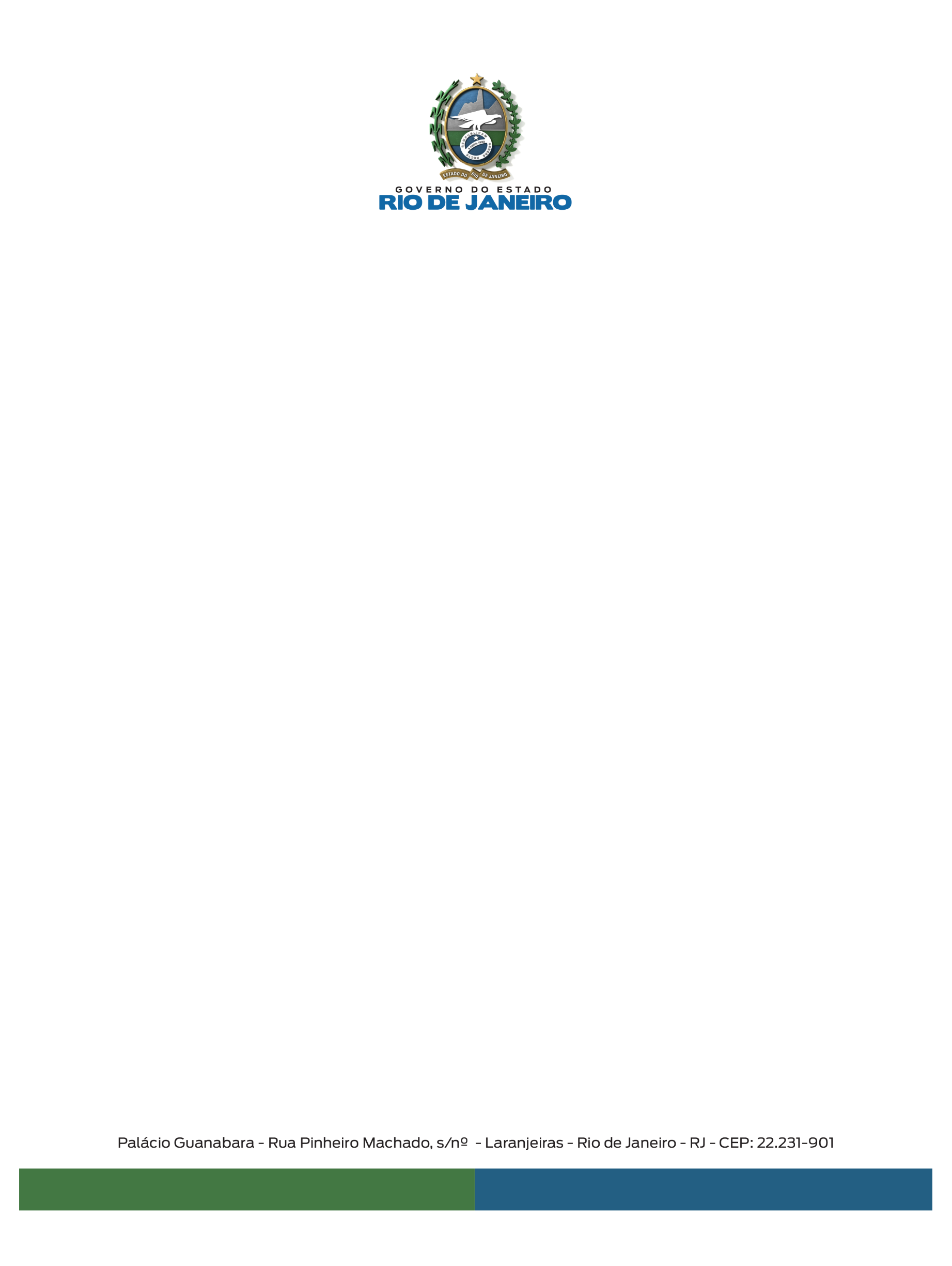 Fundação Saúde do Estado do Rio de Janeiro  ANEXO I - ComissõesPortaria FS/DE nº 118/2020 de 10 de março de 2020, altera o anexo I da Portaria FS/DE nº 395/2019 de 13 de novembro de  2019, acrescentando-se os servidores designados para compor Comissões de Gestão e Fiscalização, de que tratam o art. 67, caput, da Lei 8.666/93, bem como o Parágrafo Único, do art. 4º do Decreto Estadual nº 45.600 de 16 de março de 2016, visando a execução e o acompanhamento dos contratos e das aquisições oriundas das Atas de Registro de Preços em vigor, conforme abaixo, a partir da data de publicação no DOERJ:GESTOR-GERALGUTEMBERG RODRIGUES VICENTE Id Funcional nº 5100341-4 – Coordenador de Contratos EQUIPE DE APOIO:ISABELA CONCEIÇÃO DA SILVA Id Funcional nº 4391187-0 PATRICIA BARRETO MEDINA Id Funcional nº 5104473-0O Coordenador de Contratos e sua equipe de apoio, para exercer a função de gestor-geral dos contratos firmados, sendo responsável por: a) zelar pela manutenção da cobertura contratual, pelas alterações e atualizações dos contratos;b) coordenar e apoiar às comissões fiscais, praticando, para tanto, todos os atos inerentes ao exercício dessa função, incluindo, além daqueles elencados no art. 12 do Decreto Estadual nº 45.600 de 16 de março de 2016, os constantes nesta Portaria;c) deflagrar os procedimentos administrativos necessários à aplicação das penalidades prevista nos contratos e na legislação em vigor, referente aos contratos formalmente passados a sua responsabilidade;d) se declarar impedida ou providenciar a substituição imediata de servidor nomeado como membro da equipe de apoio que se achar impedido na forma do art. 10 do Decreto Estadual nº 45.600 de 16 de março de 2016, bem como daquele que for exonerado e /ou transferido de unidade.Processo nº E-08/007/2856/2017Processo nº E-08/007/2856/2017Processo nº E-08/007/2856/2017Processo nº E-08/007/2856/2017Processo nº E-08/007/2856/2017Processo nº E-08/007/2856/2017Processo nº E-08/007/2856/2017Processo nº E-08/007/2856/2017Processo nº E-08/007/2856/2017Processo nº E-08/007/2856/2017Processo nº E-08/007/2856/2017Processo nº E-08/007/2856/2017GESTORGESTORGESTORGESTORGESTORGESTORGESTORCARLA DA SILVA CARVALHO CARLA DA SILVA CARVALHO CARLA DA SILVA CARVALHO CARLA DA SILVA CARVALHO 5099053-5Nº contratoNº contratoObjetoObjetoSoc. empresáriaSoc. empresáriaSoc. empresáriaUnidadeUnidadeFISCALFISCALID. FUNC.124/2017124/2017Prestação de Serviço de Correspondências convencionaisPrestação de Serviço de Correspondências convencionaisEMPRESA BRASILEIRA DE CORREIOS E TELEGRÁFOSEMPRESA BRASILEIRA DE CORREIOS E TELEGRÁFOSEMPRESA BRASILEIRA DE CORREIOS E TELEGRÁFOSIECAC, HEMORIO, IEDE, CET, LACEN, HECC, HEAN, IETAP, HESM, CPRJIECAC, HEMORIO, IEDE, CET, LACEN, HECC, HEAN, IETAP, HESM, CPRJFELIPE MATIAS DA SILVAFELIPE MATIAS DA SILVA5599548-0124/2017124/2017Prestação de Serviço de Correspondências convencionaisPrestação de Serviço de Correspondências convencionaisEMPRESA BRASILEIRA DE CORREIOS E TELEGRÁFOSEMPRESA BRASILEIRA DE CORREIOS E TELEGRÁFOSEMPRESA BRASILEIRA DE CORREIOS E TELEGRÁFOSIECAC, HEMORIO, IEDE, CET, LACEN, HECC, HEAN, IETAP, HESM, CPRJIECAC, HEMORIO, IEDE, CET, LACEN, HECC, HEAN, IETAP, HESM, CPRJCAROLINE BIANCA DA MOTTA VARGASCAROLINE BIANCA DA MOTTA VARGAS4434623-9Processo nº E-08/007/1695/2018Processo nº E-08/007/1695/2018Processo nº E-08/007/1695/2018Processo nº E-08/007/1695/2018Processo nº E-08/007/1695/2018Processo nº E-08/007/1695/2018Processo nº E-08/007/1695/2018Processo nº E-08/007/1695/2018Processo nº E-08/007/1695/2018Processo nº E-08/007/1695/2018Processo nº E-08/007/1695/2018Processo nº E-08/007/1695/2018GESTORGESTORGESTORGESTORGESTORGESTORGESTORPAULO CESAR SOUZA RANGELPAULO CESAR SOUZA RANGELPAULO CESAR SOUZA RANGELPAULO CESAR SOUZA RANGEL4463477-3Nº contratoNº contratoObjetoObjetoSoc. empresáriaSoc. empresáriaSoc. empresáriaUnidadeUnidadeFISCALFISCALID. FUNC.065/2018065/2018Prestação de Serviço de Telefonia fixaPrestação de Serviço de Telefonia fixaTELEMAR NORTE LESTE S/ATELEMAR NORTE LESTE S/ATELEMAR NORTE LESTE S/AFSERJFSERJPEDRO HENRIQUE INÁCIO GOMES PEDRO HENRIQUE INÁCIO GOMES 51097494065/2018065/2018Prestação de Serviço de Telefonia fixaPrestação de Serviço de Telefonia fixaTELEMAR NORTE LESTE S/ATELEMAR NORTE LESTE S/ATELEMAR NORTE LESTE S/AFSERJFSERJANTONIO FERREIRA DE ALBUQUERQUE FILHO ANTONIO FERREIRA DE ALBUQUERQUE FILHO 4421313-1Processo nº E-08/007/1933/2018Processo nº E-08/007/1933/2018Processo nº E-08/007/1933/2018Processo nº E-08/007/1933/2018Processo nº E-08/007/1933/2018Processo nº E-08/007/1933/2018Processo nº E-08/007/1933/2018Processo nº E-08/007/1933/2018Processo nº E-08/007/1933/2018Processo nº E-08/007/1933/2018Processo nº E-08/007/1933/2018Processo nº E-08/007/1933/2018GESTORGESTORGESTORGESTORGESTORGESTORGESTORVIVIAN CONSTÂNCIO RODRIGUESVIVIAN CONSTÂNCIO RODRIGUESVIVIAN CONSTÂNCIO RODRIGUESVIVIAN CONSTÂNCIO RODRIGUES4383008-0Nº contratoNº contratoObjetoObjetoSoc. empresáriaSoc. empresáriaSoc. empresáriaUnidadeUnidadeFISCALFISCALID. FUNC.025/2016025/2016Prestação de Serviços de Banco de PreçosPrestação de Serviços de Banco de PreçosNP CAPACITAÇÃO E SOLUÇÕES TECNOLÓGICAS LTDANP CAPACITAÇÃO E SOLUÇÕES TECNOLÓGICAS LTDANP CAPACITAÇÃO E SOLUÇÕES TECNOLÓGICAS LTDAFSERJFSERJCARLA DA SILVA CARVALHOCARLA DA SILVA CARVALHO5099053-5025/2016025/2016Prestação de Serviços de Banco de PreçosPrestação de Serviços de Banco de PreçosNP CAPACITAÇÃO E SOLUÇÕES TECNOLÓGICAS LTDANP CAPACITAÇÃO E SOLUÇÕES TECNOLÓGICAS LTDANP CAPACITAÇÃO E SOLUÇÕES TECNOLÓGICAS LTDAFSERJFSERJTALITA CRISTIANE SIMÕES CAMPOSTALITA CRISTIANE SIMÕES CAMPOS  5104822-1Processo nº E-08/007/2443/2017Processo nº E-08/007/2443/2017Processo nº E-08/007/2443/2017Processo nº E-08/007/2443/2017Processo nº E-08/007/2443/2017Processo nº E-08/007/2443/2017Processo nº E-08/007/2443/2017Processo nº E-08/007/2443/2017Processo nº E-08/007/2443/2017Processo nº E-08/007/2443/2017Processo nº E-08/007/2443/2017Processo nº E-08/007/2443/2017GESTORGESTORGESTORGESTORGESTORGESTORGESTORROBERTO SOUZAROBERTO SOUZAROBERTO SOUZAROBERTO SOUZA5084706-6Nº contratoNº contratoObjetoObjetoSoc. empresáriaSoc. empresáriaSoc. empresáriaUnidadeUnidadeFISCALFISCALID. FUNC.107/2018107/2018Prestação de Serviços de locação de equipamentos para a realização de broncoscopia, endoscopia digestiva alta e colonoscopiaPrestação de Serviços de locação de equipamentos para a realização de broncoscopia, endoscopia digestiva alta e colonoscopiaBRASIL ART & CORES INDÚSTRIA E COMÉRCIO IMPORTAÇÃO E EXPORTAÇÃO LTDA EPPBRASIL ART & CORES INDÚSTRIA E COMÉRCIO IMPORTAÇÃO E EXPORTAÇÃO LTDA EPPBRASIL ART & CORES INDÚSTRIA E COMÉRCIO IMPORTAÇÃO E EXPORTAÇÃO LTDA EPPHESMHESMJOABE SERAFIM NASCIMENTO JOABE SERAFIM NASCIMENTO 5036208-2107/2018107/2018Prestação de Serviços de locação de equipamentos para a realização de broncoscopia, endoscopia digestiva alta e colonoscopiaPrestação de Serviços de locação de equipamentos para a realização de broncoscopia, endoscopia digestiva alta e colonoscopiaBRASIL ART & CORES INDÚSTRIA E COMÉRCIO IMPORTAÇÃO E EXPORTAÇÃO LTDA EPPBRASIL ART & CORES INDÚSTRIA E COMÉRCIO IMPORTAÇÃO E EXPORTAÇÃO LTDA EPPBRASIL ART & CORES INDÚSTRIA E COMÉRCIO IMPORTAÇÃO E EXPORTAÇÃO LTDA EPPHESMHESMJORGE DE ALMEIDA CARVALHOJORGE DE ALMEIDA CARVALHO3094655-7107/2018107/2018Prestação de Serviços de locação de equipamentos para a realização de broncoscopia, endoscopia digestiva alta e colonoscopiaPrestação de Serviços de locação de equipamentos para a realização de broncoscopia, endoscopia digestiva alta e colonoscopiaBRASIL ART & CORES INDÚSTRIA E COMÉRCIO IMPORTAÇÃO E EXPORTAÇÃO LTDA EPPBRASIL ART & CORES INDÚSTRIA E COMÉRCIO IMPORTAÇÃO E EXPORTAÇÃO LTDA EPPBRASIL ART & CORES INDÚSTRIA E COMÉRCIO IMPORTAÇÃO E EXPORTAÇÃO LTDA EPPIETAPIETAPALEXANDRE PEIXOTO COSCIAALEXANDRE PEIXOTO COSCIA4340048-5107/2018107/2018Prestação de Serviços de locação de equipamentos para a realização de broncoscopia, endoscopia digestiva alta e colonoscopiaPrestação de Serviços de locação de equipamentos para a realização de broncoscopia, endoscopia digestiva alta e colonoscopiaBRASIL ART & CORES INDÚSTRIA E COMÉRCIO IMPORTAÇÃO E EXPORTAÇÃO LTDA EPPBRASIL ART & CORES INDÚSTRIA E COMÉRCIO IMPORTAÇÃO E EXPORTAÇÃO LTDA EPPBRASIL ART & CORES INDÚSTRIA E COMÉRCIO IMPORTAÇÃO E EXPORTAÇÃO LTDA EPPIETAPIETAPELIANE DIAS PANCHA PINTOR ELIANE DIAS PANCHA PINTOR 3030436-9107/2018107/2018Prestação de Serviços de locação de equipamentos para a realização de broncoscopia, endoscopia digestiva alta e colonoscopiaPrestação de Serviços de locação de equipamentos para a realização de broncoscopia, endoscopia digestiva alta e colonoscopiaBRASIL ART & CORES INDÚSTRIA E COMÉRCIO IMPORTAÇÃO E EXPORTAÇÃO LTDA EPPBRASIL ART & CORES INDÚSTRIA E COMÉRCIO IMPORTAÇÃO E EXPORTAÇÃO LTDA EPPBRASIL ART & CORES INDÚSTRIA E COMÉRCIO IMPORTAÇÃO E EXPORTAÇÃO LTDA EPPHECCHECCANGELA PATRICI S. SILVA F. DE MELOANGELA PATRICI S. SILVA F. DE MELO4441195-2107/2018107/2018Prestação de Serviços de locação de equipamentos para a realização de broncoscopia, endoscopia digestiva alta e colonoscopiaPrestação de Serviços de locação de equipamentos para a realização de broncoscopia, endoscopia digestiva alta e colonoscopiaBRASIL ART & CORES INDÚSTRIA E COMÉRCIO IMPORTAÇÃO E EXPORTAÇÃO LTDA EPPBRASIL ART & CORES INDÚSTRIA E COMÉRCIO IMPORTAÇÃO E EXPORTAÇÃO LTDA EPPBRASIL ART & CORES INDÚSTRIA E COMÉRCIO IMPORTAÇÃO E EXPORTAÇÃO LTDA EPPHECCHECCOSVALDO DE ANDRADE VENTUDEOSVALDO DE ANDRADE VENTUDE3030436-9Processo nº E-08/007/2025/2016Processo nº E-08/007/2025/2016Processo nº E-08/007/2025/2016Processo nº E-08/007/2025/2016Processo nº E-08/007/2025/2016Processo nº E-08/007/2025/2016Processo nº E-08/007/2025/2016Processo nº E-08/007/2025/2016Processo nº E-08/007/2025/2016Processo nº E-08/007/2025/2016Processo nº E-08/007/2025/2016Processo nº E-08/007/2025/2016GESTORGESTORGESTORGESTORGESTORGESTORGESTORRAFAELLA THAIS SOUZA DE CARVALHO RAFAELLA THAIS SOUZA DE CARVALHO RAFAELLA THAIS SOUZA DE CARVALHO RAFAELLA THAIS SOUZA DE CARVALHO 4378493-3Nº contratoNº contratoObjetoObjetoSoc. empresáriaSoc. empresáriaSoc. empresáriaUnidadeUnidadeFISCALFISCALID. FUNC.095/2018095/2018Morte EncefálicaMorte EncefálicaAQV ASSISTÊNCIA MÉDICA LTDA - EPPAQV ASSISTÊNCIA MÉDICA LTDA - EPPAQV ASSISTÊNCIA MÉDICA LTDA - EPPPETPETANITA NERY DOS SANTOS SAMPAIO DE ALMEIDA ANITA NERY DOS SANTOS SAMPAIO DE ALMEIDA 3008293-5095/2018095/2018Morte EncefálicaMorte EncefálicaAQV ASSISTÊNCIA MÉDICA LTDA - EPPAQV ASSISTÊNCIA MÉDICA LTDA - EPPAQV ASSISTÊNCIA MÉDICA LTDA - EPPPETPETCANTINILIA MARIA BEZERRA CANTINILIA MARIA BEZERRA 3142024-9Processo nº E-08/007/136/2017Processo nº E-08/007/136/2017Processo nº E-08/007/136/2017Processo nº E-08/007/136/2017Processo nº E-08/007/136/2017Processo nº E-08/007/136/2017Processo nº E-08/007/136/2017Processo nº E-08/007/136/2017Processo nº E-08/007/136/2017Processo nº E-08/007/136/2017Processo nº E-08/007/136/2017Processo nº E-08/007/136/2017GESTORGESTORGESTORGESTORGESTORGESTORGESTORVANESSA VARIAL MARINHEIROVANESSA VARIAL MARINHEIROVANESSA VARIAL MARINHEIROVANESSA VARIAL MARINHEIRO5008309-0Nº contratoNº contratoObjetoObjetoSoc. empresáriaSoc. empresáriaSoc. empresáriaUnidadeUnidadeFISCALFISCALID. FUNC.101/2018101/2018Prestação de Serviços de Engenharia ClínicaPrestação de Serviços de Engenharia ClínicaGLOBAL MED EQUIPAMENTOS BIOMÉDICOS LTDA - MEGLOBAL MED EQUIPAMENTOS BIOMÉDICOS LTDA - MEGLOBAL MED EQUIPAMENTOS BIOMÉDICOS LTDA - MEHECCHECCIDAVAN DE OLIVEIRA RIBEIRO DE SOUZAIDAVAN DE OLIVEIRA RIBEIRO DE SOUZA850769-1101/2018101/2018Prestação de Serviços de Engenharia ClínicaPrestação de Serviços de Engenharia ClínicaGLOBAL MED EQUIPAMENTOS BIOMÉDICOS LTDA - MEGLOBAL MED EQUIPAMENTOS BIOMÉDICOS LTDA - MEGLOBAL MED EQUIPAMENTOS BIOMÉDICOS LTDA - MEHECCHECCRENATA MAIA SANTOSRENATA MAIA SANTOS5004783-3101/2018101/2018Prestação de Serviços de Engenharia ClínicaPrestação de Serviços de Engenharia ClínicaGLOBAL MED EQUIPAMENTOS BIOMÉDICOS LTDA - MEGLOBAL MED EQUIPAMENTOS BIOMÉDICOS LTDA - MEGLOBAL MED EQUIPAMENTOS BIOMÉDICOS LTDA - MEHESMHESMJORGE DE ALMEIDA CARVALHO JORGE DE ALMEIDA CARVALHO 3094655-7101/2018101/2018Prestação de Serviços de Engenharia ClínicaPrestação de Serviços de Engenharia ClínicaGLOBAL MED EQUIPAMENTOS BIOMÉDICOS LTDA - MEGLOBAL MED EQUIPAMENTOS BIOMÉDICOS LTDA - MEGLOBAL MED EQUIPAMENTOS BIOMÉDICOS LTDA - MEHESMHESMJOABE SERAFIM NASCIMENTOJOABE SERAFIM NASCIMENTO5036206-2101/2018101/2018Prestação de Serviços de Engenharia ClínicaPrestação de Serviços de Engenharia ClínicaGLOBAL MED EQUIPAMENTOS BIOMÉDICOS LTDA - MEGLOBAL MED EQUIPAMENTOS BIOMÉDICOS LTDA - MEGLOBAL MED EQUIPAMENTOS BIOMÉDICOS LTDA - MEIETAPIETAPELIANE DIAS PANCHA PINTORELIANE DIAS PANCHA PINTOR4406138-2101/2018101/2018Prestação de Serviços de Engenharia ClínicaPrestação de Serviços de Engenharia ClínicaGLOBAL MED EQUIPAMENTOS BIOMÉDICOS LTDA - MEGLOBAL MED EQUIPAMENTOS BIOMÉDICOS LTDA - MEGLOBAL MED EQUIPAMENTOS BIOMÉDICOS LTDA - MEIETAPIETAPVIRGÍLIO DA SILVA CAMPOS BRUM VIRGÍLIO DA SILVA CAMPOS BRUM 5092324-2101/2018101/2018Prestação de Serviços de Engenharia ClínicaPrestação de Serviços de Engenharia ClínicaGLOBAL MED EQUIPAMENTOS BIOMÉDICOS LTDA - MEGLOBAL MED EQUIPAMENTOS BIOMÉDICOS LTDA - MEGLOBAL MED EQUIPAMENTOS BIOMÉDICOS LTDA - MELACENNLACENNOSEAS JACOB DE ARAUJO GOUVEA  OSEAS JACOB DE ARAUJO GOUVEA  4215462-6101/2018101/2018Prestação de Serviços de Engenharia ClínicaPrestação de Serviços de Engenharia ClínicaGLOBAL MED EQUIPAMENTOS BIOMÉDICOS LTDA - MEGLOBAL MED EQUIPAMENTOS BIOMÉDICOS LTDA - MEGLOBAL MED EQUIPAMENTOS BIOMÉDICOS LTDA - ME        CPRJ        CPRJGILSON TORRESGILSON TORRES4355392-3101/2018101/2018Prestação de Serviços de Engenharia ClínicaPrestação de Serviços de Engenharia ClínicaGLOBAL MED EQUIPAMENTOS BIOMÉDICOS LTDA - MEGLOBAL MED EQUIPAMENTOS BIOMÉDICOS LTDA - MEGLOBAL MED EQUIPAMENTOS BIOMÉDICOS LTDA - ME        CPRJ        CPRJGILNER DA SILVA NUNESGILNER DA SILVA NUNES5086478-5101/2018101/2018Prestação de Serviços de Engenharia ClínicaPrestação de Serviços de Engenharia ClínicaGLOBAL MED EQUIPAMENTOS BIOMÉDICOS LTDA - MEGLOBAL MED EQUIPAMENTOS BIOMÉDICOS LTDA - MEGLOBAL MED EQUIPAMENTOS BIOMÉDICOS LTDA - MEHEANHEANREGINA DA SILVA CALDEIRA ENGELREGINA DA SILVA CALDEIRA ENGEL3040617-0101/2018101/2018Prestação de Serviços de Engenharia ClínicaPrestação de Serviços de Engenharia ClínicaGLOBAL MED EQUIPAMENTOS BIOMÉDICOS LTDA - MEGLOBAL MED EQUIPAMENTOS BIOMÉDICOS LTDA - MEGLOBAL MED EQUIPAMENTOS BIOMÉDICOS LTDA - MEHEANHEANCINARA REIS SANT’ANNACINARA REIS SANT’ANNA5089182-0102/2018102/2018Prestação de Serviços de Engenharia ClínicaPrestação de Serviços de Engenharia ClínicaRIO MED EQUIPAMENTOS BIOMÉDICOS LTDARIO MED EQUIPAMENTOS BIOMÉDICOS LTDARIO MED EQUIPAMENTOS BIOMÉDICOS LTDAHEMORIOHEMORIOLUIZ DE MELO AMORIM FILHOLUIZ DE MELO AMORIM FILHO4442427-2102/2018102/2018Prestação de Serviços de Engenharia ClínicaPrestação de Serviços de Engenharia ClínicaRIO MED EQUIPAMENTOS BIOMÉDICOS LTDARIO MED EQUIPAMENTOS BIOMÉDICOS LTDARIO MED EQUIPAMENTOS BIOMÉDICOS LTDAHEMORIOHEMORIOPATRICIA GOMES MOURAPATRICIA GOMES MOURA102/2018102/2018Prestação de Serviços de Engenharia ClínicaPrestação de Serviços de Engenharia ClínicaRIO MED EQUIPAMENTOS BIOMÉDICOS LTDARIO MED EQUIPAMENTOS BIOMÉDICOS LTDARIO MED EQUIPAMENTOS BIOMÉDICOS LTDAIEDEIEDEROSANGELA MACARIO DA SILVA DE LIMAROSANGELA MACARIO DA SILVA DE LIMA4268844-2102/2018102/2018Prestação de Serviços de Engenharia ClínicaPrestação de Serviços de Engenharia ClínicaRIO MED EQUIPAMENTOS BIOMÉDICOS LTDARIO MED EQUIPAMENTOS BIOMÉDICOS LTDARIO MED EQUIPAMENTOS BIOMÉDICOS LTDAIEDEIEDEJOSÉ BRAZ HEITORJOSÉ BRAZ HEITOR3149285-1102/2018102/2018Prestação de Serviços de Engenharia ClínicaPrestação de Serviços de Engenharia ClínicaRIO MED EQUIPAMENTOS BIOMÉDICOS LTDARIO MED EQUIPAMENTOS BIOMÉDICOS LTDARIO MED EQUIPAMENTOS BIOMÉDICOS LTDAIECACIECACNELSON LUÍS LIMA DE SOUZANELSON LUÍS LIMA DE SOUZA5099743-2102/2018102/2018Prestação de Serviços de Engenharia ClínicaPrestação de Serviços de Engenharia ClínicaRIO MED EQUIPAMENTOS BIOMÉDICOS LTDARIO MED EQUIPAMENTOS BIOMÉDICOS LTDARIO MED EQUIPAMENTOS BIOMÉDICOS LTDAIECACIECACDAGMAR PEREIRA ALVES DOS REISDAGMAR PEREIRA ALVES DOS REIS4199168-0Processo nº E-08/007/1249/2018Processo nº E-08/007/1249/2018Processo nº E-08/007/1249/2018Processo nº E-08/007/1249/2018Processo nº E-08/007/1249/2018Processo nº E-08/007/1249/2018Processo nº E-08/007/1249/2018Processo nº E-08/007/1249/2018Processo nº E-08/007/1249/2018Processo nº E-08/007/1249/2018Processo nº E-08/007/1249/2018Processo nº E-08/007/1249/2018GESTORGESTORGESTORGESTORGESTORGESTORGESTOR CAMILA MEDEIROS DA SILVA PINTO CAMILA MEDEIROS DA SILVA PINTO CAMILA MEDEIROS DA SILVA PINTO CAMILA MEDEIROS DA SILVA PINTO5107563-6Nº contratoNº contratoObjetoObjetoSoc. empresáriaSoc. empresáriaSoc. empresáriaUnidadeUnidadeFISCALFISCALID. FUNC.069/2019069/2019Prestação de serviço de recepção, telefonista, motorista, ascensorista e outras atividades de natureza operacionalPrestação de serviço de recepção, telefonista, motorista, ascensorista e outras atividades de natureza operacionalANGEL’S SERVIÇOS TÉCNICOSANGEL’S SERVIÇOS TÉCNICOSANGEL’S SERVIÇOS TÉCNICOSFSERJFSERJ CRISTIANO LEONARDO PESSANHA CRISTIANO LEONARDO PESSANHA5100812-2069/2019069/2019Prestação de serviço de recepção, telefonista, motorista, ascensorista e outras atividades de natureza operacionalPrestação de serviço de recepção, telefonista, motorista, ascensorista e outras atividades de natureza operacionalANGEL’S SERVIÇOS TÉCNICOSANGEL’S SERVIÇOS TÉCNICOSANGEL’S SERVIÇOS TÉCNICOSHEMORIOHEMORIOANDREA NAVARRO FERREIRAANDREA NAVARRO FERREIRA5098986-3069/2019069/2019Prestação de serviço de recepção, telefonista, motorista, ascensorista e outras atividades de natureza operacionalPrestação de serviço de recepção, telefonista, motorista, ascensorista e outras atividades de natureza operacionalANGEL’S SERVIÇOS TÉCNICOSANGEL’S SERVIÇOS TÉCNICOSANGEL’S SERVIÇOS TÉCNICOSIECACIECACREGINA DA SILVA CALDEIRA ENGELREGINA DA SILVA CALDEIRA ENGEL3040617-0069/2019069/2019Prestação de serviço de recepção, telefonista, motorista, ascensorista e outras atividades de natureza operacionalPrestação de serviço de recepção, telefonista, motorista, ascensorista e outras atividades de natureza operacionalANGEL’S SERVIÇOS TÉCNICOSANGEL’S SERVIÇOS TÉCNICOSANGEL’S SERVIÇOS TÉCNICOSIEDEIEDEROSANGELA MACARIO DA SILVA DE LIMAROSANGELA MACARIO DA SILVA DE LIMA4268844-2069/2019069/2019Prestação de serviço de recepção, telefonista, motorista, ascensorista e outras atividades de natureza operacionalPrestação de serviço de recepção, telefonista, motorista, ascensorista e outras atividades de natureza operacionalANGEL’S SERVIÇOS TÉCNICOSANGEL’S SERVIÇOS TÉCNICOSANGEL’S SERVIÇOS TÉCNICOSCPRJCPRJGILNER DA SILVA NUNESGILNER DA SILVA NUNES5086478-5069/2019069/2019Prestação de serviço de recepção, telefonista, motorista, ascensorista e outras atividades de natureza operacionalPrestação de serviço de recepção, telefonista, motorista, ascensorista e outras atividades de natureza operacionalANGEL’S SERVIÇOS TÉCNICOSANGEL’S SERVIÇOS TÉCNICOSANGEL’S SERVIÇOS TÉCNICOSLACENNLACENNRODRIGO SILVA LAVIOLA DE FREITASRODRIGO SILVA LAVIOLA DE FREITAS2483713-0069/2019069/2019Prestação de serviço de recepção, telefonista, motorista, ascensorista e outras atividades de natureza operacionalPrestação de serviço de recepção, telefonista, motorista, ascensorista e outras atividades de natureza operacionalANGEL’S SERVIÇOS TÉCNICOSANGEL’S SERVIÇOS TÉCNICOSANGEL’S SERVIÇOS TÉCNICOSHEANHEANLIZ GOMES DA SILVA LUTTERBACH LIZ GOMES DA SILVA LUTTERBACH 5003432-4069/2019069/2019Prestação de serviço de recepção, telefonista, motorista, ascensorista e outras atividades de natureza operacionalPrestação de serviço de recepção, telefonista, motorista, ascensorista e outras atividades de natureza operacionalANGEL’S SERVIÇOS TÉCNICOSANGEL’S SERVIÇOS TÉCNICOSANGEL’S SERVIÇOS TÉCNICOSCPRJCPRJGILNER DA SILVA NUNES GILNER DA SILVA NUNES 5086478-5	Processo nº E-08/007/1244/2018	Processo nº E-08/007/1244/2018	Processo nº E-08/007/1244/2018	Processo nº E-08/007/1244/2018	Processo nº E-08/007/1244/2018	Processo nº E-08/007/1244/2018	Processo nº E-08/007/1244/2018	Processo nº E-08/007/1244/2018	Processo nº E-08/007/1244/2018	Processo nº E-08/007/1244/2018	Processo nº E-08/007/1244/2018	Processo nº E-08/007/1244/2018GESTORGESTORGESTORGESTORGESTORGESTORGESTORCAMILA MEDEIROS DA SILVA PINTOCAMILA MEDEIROS DA SILVA PINTOCAMILA MEDEIROS DA SILVA PINTOCAMILA MEDEIROS DA SILVA PINTO5107563-6Nº contratoNº contratoObjetoObjetoSoc. empresáriaSoc. empresáriaSoc. empresáriaUnidadeUnidadeFISCALFISCALID. FUNC.007/2019007/2019Prestação de serviço de Apoio AdministrativoPrestação de serviço de Apoio AdministrativoAPPA SERVIÇOS TEMPORÁRIOS EFETIVOS LTDAAPPA SERVIÇOS TEMPORÁRIOS EFETIVOS LTDAAPPA SERVIÇOS TEMPORÁRIOS EFETIVOS LTDAFSERJFSERJJULIANA MIGUEL MOURA NEVES JULIANA MIGUEL MOURA NEVES 5009109-3007/2019007/2019Prestação de serviço de Apoio AdministrativoPrestação de serviço de Apoio AdministrativoAPPA SERVIÇOS TEMPORÁRIOS EFETIVOS LTDAAPPA SERVIÇOS TEMPORÁRIOS EFETIVOS LTDAAPPA SERVIÇOS TEMPORÁRIOS EFETIVOS LTDALACENLACENRODRIGO SILVA LAVIOLA FREITAS RODRIGO SILVA LAVIOLA FREITAS 2483713-0007/2019007/2019Prestação de serviço de Apoio AdministrativoPrestação de serviço de Apoio AdministrativoAPPA SERVIÇOS TEMPORÁRIOS EFETIVOS LTDAAPPA SERVIÇOS TEMPORÁRIOS EFETIVOS LTDAAPPA SERVIÇOS TEMPORÁRIOS EFETIVOS LTDAHEMORIOHEMORIOANDREA NAVARRO FERREIRAANDREA NAVARRO FERREIRA5098986-3007/2019007/2019Prestação de serviço de Apoio AdministrativoPrestação de serviço de Apoio AdministrativoAPPA SERVIÇOS TEMPORÁRIOS EFETIVOS LTDAAPPA SERVIÇOS TEMPORÁRIOS EFETIVOS LTDAAPPA SERVIÇOS TEMPORÁRIOS EFETIVOS LTDAIEDEIEDEROSANGELA MACÁRIO DA SILVA LIMAROSANGELA MACÁRIO DA SILVA LIMA4268844-2007/2019007/2019Prestação de serviço de Apoio AdministrativoPrestação de serviço de Apoio AdministrativoAPPA SERVIÇOS TEMPORÁRIOS EFETIVOS LTDAAPPA SERVIÇOS TEMPORÁRIOS EFETIVOS LTDAAPPA SERVIÇOS TEMPORÁRIOS EFETIVOS LTDAIETAPIETAPJOSEANE BELIZÁRIO DE SOUZAJOSEANE BELIZÁRIO DE SOUZA5103155-8007/2019007/2019Prestação de serviço de Apoio AdministrativoPrestação de serviço de Apoio AdministrativoAPPA SERVIÇOS TEMPORÁRIOS EFETIVOS LTDAAPPA SERVIÇOS TEMPORÁRIOS EFETIVOS LTDAAPPA SERVIÇOS TEMPORÁRIOS EFETIVOS LTDAHESMHESMMARCOS ANTÔNIO PEREIRA HENRIQUEMARCOS ANTÔNIO PEREIRA HENRIQUE3235467-3095/2019095/2019Prestação de serviço de Apoio AdministrativoPrestação de serviço de Apoio AdministrativoAPPA SERVIÇOS TEMPORÁRIOS EFETIVOS LTDAAPPA SERVIÇOS TEMPORÁRIOS EFETIVOS LTDAAPPA SERVIÇOS TEMPORÁRIOS EFETIVOS LTDAIECAC IECAC REGINA DA SILVA CALDEIRA ENGELREGINA DA SILVA CALDEIRA ENGEL3040617-0095/2019095/2019Prestação de serviço de Apoio AdministrativoPrestação de serviço de Apoio AdministrativoAPPA SERVIÇOS TEMPORÁRIOS EFETIVOS LTDAAPPA SERVIÇOS TEMPORÁRIOS EFETIVOS LTDAAPPA SERVIÇOS TEMPORÁRIOS EFETIVOS LTDAHECCHECCRENATA MAIA SANTOSRENATA MAIA SANTOS5004783-3095/2019095/2019Prestação de serviço de Apoio AdministrativoPrestação de serviço de Apoio AdministrativoAPPA SERVIÇOS TEMPORÁRIOS EFETIVOS LTDAAPPA SERVIÇOS TEMPORÁRIOS EFETIVOS LTDAAPPA SERVIÇOS TEMPORÁRIOS EFETIVOS LTDAHEANHEANLIZ GOMES DA SILVA LUTTERBACH LIZ GOMES DA SILVA LUTTERBACH 5003432-4095/2019095/2019Prestação de serviço de Apoio AdministrativoPrestação de serviço de Apoio AdministrativoAPPA SERVIÇOS TEMPORÁRIOS EFETIVOS LTDAAPPA SERVIÇOS TEMPORÁRIOS EFETIVOS LTDAAPPA SERVIÇOS TEMPORÁRIOS EFETIVOS LTDACPRJ CPRJ GILNER DA SILVA NUNES GILNER DA SILVA NUNES 5086478-5Processo nº E-08/007/1257/2018Processo nº E-08/007/1257/2018Processo nº E-08/007/1257/2018Processo nº E-08/007/1257/2018Processo nº E-08/007/1257/2018Processo nº E-08/007/1257/2018Processo nº E-08/007/1257/2018Processo nº E-08/007/1257/2018Processo nº E-08/007/1257/2018Processo nº E-08/007/1257/2018Processo nº E-08/007/1257/2018Processo nº E-08/007/1257/2018GESTORGESTORGESTORGESTORGESTORGESTORGESTORRODRIGO LOUREIRO HILDEBRANDTRODRIGO LOUREIRO HILDEBRANDTRODRIGO LOUREIRO HILDEBRANDTRODRIGO LOUREIRO HILDEBRANDT4434863-0Nº contratoNº contratoObjetoObjetoSoc. empresáriaSoc. empresáriaSoc. empresáriaUnidadeUnidadeFISCALFISCALID. FUNC.071/2018071/2018Aquisição de Microtubos e TubosAquisição de Microtubos e TubosHOUSE MED PRODUTOS FARMACEUTICOS E HOSPITALARES LTDA EPPHOUSE MED PRODUTOS FARMACEUTICOS E HOSPITALARES LTDA EPPHOUSE MED PRODUTOS FARMACEUTICOS E HOSPITALARES LTDA EPPHEMORIOHEMORIOADRIANA CARDOSO CAMARGOADRIANA CARDOSO CAMARGO3119994-1071/2018071/2018Aquisição de Microtubos e TubosAquisição de Microtubos e TubosHOUSE MED PRODUTOS FARMACEUTICOS E HOSPITALARES LTDA EPPHOUSE MED PRODUTOS FARMACEUTICOS E HOSPITALARES LTDA EPPHOUSE MED PRODUTOS FARMACEUTICOS E HOSPITALARES LTDA EPPHEMORIOHEMORIOEVA MARIA DE ALMEIDA FONTESEVA MARIA DE ALMEIDA FONTES3233954-2Processo nº E-08/007/1110/2018Processo nº E-08/007/1110/2018Processo nº E-08/007/1110/2018Processo nº E-08/007/1110/2018Processo nº E-08/007/1110/2018Processo nº E-08/007/1110/2018Processo nº E-08/007/1110/2018Processo nº E-08/007/1110/2018Processo nº E-08/007/1110/2018Processo nº E-08/007/1110/2018Processo nº E-08/007/1110/2018Processo nº E-08/007/1110/2018GESTORGESTORGESTORGESTORGESTORGESTORGESTORRODRIGO LOUREIRO HILDEBRANDTRODRIGO LOUREIRO HILDEBRANDTRODRIGO LOUREIRO HILDEBRANDTRODRIGO LOUREIRO HILDEBRANDT4434863-0Nº contratoNº contratoObjetoObjetoSoc. empresáriaSoc. empresáriaSoc. empresáriaUnidadeUnidadeFISCALFISCALID. FUNC.071/2018071/2018Aquisição de material para realização de gastronomia (Kit)Aquisição de material para realização de gastronomia (Kit)DBV COMÉRCIO DE MATERIAL HOSPITALAR LTDADBV COMÉRCIO DE MATERIAL HOSPITALAR LTDADBV COMÉRCIO DE MATERIAL HOSPITALAR LTDAHECCHECCCARLOS LINDENBERG COSTA MONTREEZZOLCARLOS LINDENBERG COSTA MONTREEZZOL3033666-0071/2018071/2018Aquisição de material para realização de gastronomia (Kit)Aquisição de material para realização de gastronomia (Kit)DBV COMÉRCIO DE MATERIAL HOSPITALAR LTDADBV COMÉRCIO DE MATERIAL HOSPITALAR LTDADBV COMÉRCIO DE MATERIAL HOSPITALAR LTDAHECCHECCMARIA ALICE MAGALHÃESMARIA ALICE MAGALHÃES4442466-3071/2018071/2018Aquisição de material para realização de gastronomia (Kit)Aquisição de material para realização de gastronomia (Kit)DBV COMÉRCIO DE MATERIAL HOSPITALAR LTDADBV COMÉRCIO DE MATERIAL HOSPITALAR LTDADBV COMÉRCIO DE MATERIAL HOSPITALAR LTDAHECCHECCROSANA FONSECA SOARESROSANA FONSECA SOARES3063822-4071/2018071/2018Aquisição de material para realização de gastronomia (Kit)Aquisição de material para realização de gastronomia (Kit)DBV COMÉRCIO DE MATERIAL HOSPITALAR LTDADBV COMÉRCIO DE MATERIAL HOSPITALAR LTDADBV COMÉRCIO DE MATERIAL HOSPITALAR LTDAHECCHECCNILSINEA RAIMUNDO BRAGANILSINEA RAIMUNDO BRAGA3034003-9Processo nº E-08/007/8Processo nº E-08/007/8Processo nº E-08/007/8Processo nº E-08/007/8Processo nº E-08/007/8Processo nº E-08/007/8Processo nº E-08/007/8Processo nº E-08/007/8Processo nº E-08/007/8Processo nº E-08/007/8Processo nº E-08/007/8Processo nº E-08/007/8GESTORGESTORGESTORGESTORGESTORGESTORGESTORRODRIGO LOUREIRO HILDEBRANDTRODRIGO LOUREIRO HILDEBRANDTRODRIGO LOUREIRO HILDEBRANDTRODRIGO LOUREIRO HILDEBRANDT4434863-0Nº contratoNº contratoObjetoObjetoSoc. empresáriaSoc. empresáriaSoc. empresáriaUnidadeUnidadeFISCALFISCALID. FUNC.085/2018085/2018Aquisição de Bolsas de Congelamento de medula ósseaAquisição de Bolsas de Congelamento de medula ósseaMARTELL COMÉRCIO DE PRODUTOS HOSPITALARES LTDAMARTELL COMÉRCIO DE PRODUTOS HOSPITALARES LTDAMARTELL COMÉRCIO DE PRODUTOS HOSPITALARES LTDAHEMORIOHEMORIOTEREZINHA DE MIRANDA FERREIRATEREZINHA DE MIRANDA FERREIRA3121524-6085/2018085/2018Aquisição de Bolsas de Congelamento de medula ósseaAquisição de Bolsas de Congelamento de medula ósseaMARTELL COMÉRCIO DE PRODUTOS HOSPITALARES LTDAMARTELL COMÉRCIO DE PRODUTOS HOSPITALARES LTDAMARTELL COMÉRCIO DE PRODUTOS HOSPITALARES LTDAHEMORIOHEMORIOANDRE LUIZ XAVIER DE SOUZAANDRE LUIZ XAVIER DE SOUZA3121962-4	Processo nº E-08/007/974/2014	Processo nº E-08/007/974/2014	Processo nº E-08/007/974/2014	Processo nº E-08/007/974/2014	Processo nº E-08/007/974/2014	Processo nº E-08/007/974/2014	Processo nº E-08/007/974/2014	Processo nº E-08/007/974/2014	Processo nº E-08/007/974/2014	Processo nº E-08/007/974/2014	Processo nº E-08/007/974/2014	Processo nº E-08/007/974/2014GESTORGESTORGESTORGESTORGESTORGESTORGESTORCAMILA MEDEIROS DA SILVA PINTO CAMILA MEDEIROS DA SILVA PINTO CAMILA MEDEIROS DA SILVA PINTO CAMILA MEDEIROS DA SILVA PINTO 5107563-6Nº contratoNº contratoObjetoObjetoSoc. empresáriaSoc. empresáriaSoc. empresáriaUnidadeUnidadeFISCALFISCALID. FUNC.002/2015002/2015Prestação de Serviços de Apoio Hospitalar – MaqueirosPrestação de Serviços de Apoio Hospitalar – MaqueirosANGEL’S  SERVIÇOS TÉCNICOSANGEL’S  SERVIÇOS TÉCNICOSANGEL’S  SERVIÇOS TÉCNICOSHEMORIOHEMORIOANDREA NAVARRO FERREIRAANDREA NAVARRO FERREIRA5098986-3002/2015002/2015Prestação de Serviços de Apoio Hospitalar – MaqueirosPrestação de Serviços de Apoio Hospitalar – MaqueirosANGEL’S  SERVIÇOS TÉCNICOSANGEL’S  SERVIÇOS TÉCNICOSANGEL’S  SERVIÇOS TÉCNICOSIEDEIEDEROSANGELA MACÁRIO DA SILVA LIMAROSANGELA MACÁRIO DA SILVA LIMA4268844-2002/2015002/2015Prestação de Serviços de Apoio Hospitalar – MaqueirosPrestação de Serviços de Apoio Hospitalar – MaqueirosANGEL’S  SERVIÇOS TÉCNICOSANGEL’S  SERVIÇOS TÉCNICOSANGEL’S  SERVIÇOS TÉCNICOSIETAPIETAPJOSEANE BELIZÁRIO DE SOUZAJOSEANE BELIZÁRIO DE SOUZA5103155-8002/2015002/2015Prestação de Serviços de Apoio Hospitalar – MaqueirosPrestação de Serviços de Apoio Hospitalar – MaqueirosANGEL’S  SERVIÇOS TÉCNICOSANGEL’S  SERVIÇOS TÉCNICOSANGEL’S  SERVIÇOS TÉCNICOSIECACIECACREGINA DA SILVA CALDEIRA ENGELREGINA DA SILVA CALDEIRA ENGEL3040617-0002/2015002/2015Prestação de Serviços de Apoio Hospitalar – MaqueirosPrestação de Serviços de Apoio Hospitalar – MaqueirosANGEL’S  SERVIÇOS TÉCNICOSANGEL’S  SERVIÇOS TÉCNICOSANGEL’S  SERVIÇOS TÉCNICOSHEANHEANLIZ GOMES DA SILVA LUTTERBACH  LIZ GOMES DA SILVA LUTTERBACH  5003432-4002/2015002/2015Prestação de Serviços de Apoio Hospitalar – MaqueirosPrestação de Serviços de Apoio Hospitalar – MaqueirosANGEL’S  SERVIÇOS TÉCNICOSANGEL’S  SERVIÇOS TÉCNICOSANGEL’S  SERVIÇOS TÉCNICOSHESMHESMMARCOS ANTÔNIO PEREIRA HENRIQUEMARCOS ANTÔNIO PEREIRA HENRIQUE3235467-3002/2015002/2015Prestação de Serviços de Apoio Hospitalar – MaqueirosPrestação de Serviços de Apoio Hospitalar – MaqueirosANGEL’S  SERVIÇOS TÉCNICOSANGEL’S  SERVIÇOS TÉCNICOSANGEL’S  SERVIÇOS TÉCNICOSHECCHECCRENATA MAIA SANTOSRENATA MAIA SANTOS5004783-3	Processo nº E-08/007/1632/2016	Processo nº E-08/007/1632/2016	Processo nº E-08/007/1632/2016	Processo nº E-08/007/1632/2016	Processo nº E-08/007/1632/2016	Processo nº E-08/007/1632/2016	Processo nº E-08/007/1632/2016	Processo nº E-08/007/1632/2016	Processo nº E-08/007/1632/2016	Processo nº E-08/007/1632/2016	Processo nº E-08/007/1632/2016	Processo nº E-08/007/1632/2016GESTORGESTORGESTORGESTORGESTORGESTORGESTORCAMILA MEDEIROS DA SILVA PINTOCAMILA MEDEIROS DA SILVA PINTOCAMILA MEDEIROS DA SILVA PINTOCAMILA MEDEIROS DA SILVA PINTO5107563-6Nº contratoNº contratoObjetoObjetoSoc. empresáriaSoc. empresáriaSoc. empresáriaUnidadeUnidadeFISCALFISCALID. FUNC.052/2016052/2016Prestação de Serviços de Publicação de Materiais de interesse da FSERJ Prestação de Serviços de Publicação de Materiais de interesse da FSERJ IMPRENSA OFICIAL DO RJIMPRENSA OFICIAL DO RJIMPRENSA OFICIAL DO RJFSERJFSERJMICHELE VIEIRA DE OLIVEIRA NASCIMENTO MICHELE VIEIRA DE OLIVEIRA NASCIMENTO 4191884-3Processo nº E-08/007/844/2017Processo nº E-08/007/844/2017Processo nº E-08/007/844/2017Processo nº E-08/007/844/2017Processo nº E-08/007/844/2017Processo nº E-08/007/844/2017Processo nº E-08/007/844/2017Processo nº E-08/007/844/2017Processo nº E-08/007/844/2017Processo nº E-08/007/844/2017Processo nº E-08/007/844/2017Processo nº E-08/007/844/2017GESTORGESTORGESTORGESTORGESTORGESTORGESTORTALITA DE PAULA MAGNOTALITA DE PAULA MAGNOTALITA DE PAULA MAGNOTALITA DE PAULA MAGNO5107925-9001/2017001/2017001/2017Convênio para colocação de cuidadores de idosos e pessoas dependentesConvênio para colocação de cuidadores de idosos e pessoas dependentesAUFASSAMCAUFASSAMCFISCAISFISCAISFISCAISTIAGO DE OLIVEIRA LEITE 4433896-1001/2017001/2017001/2017Convênio para colocação de cuidadores de idosos e pessoas dependentesConvênio para colocação de cuidadores de idosos e pessoas dependentesAUFASSAMCAUFASSAMCFISCAISFISCAISFISCAISJULIANA DA SILVA FEIJÓ4441138-3Processo nº E-08/007/1611/2018Processo nº E-08/007/1611/2018Processo nº E-08/007/1611/2018Processo nº E-08/007/1611/2018Processo nº E-08/007/1611/2018Processo nº E-08/007/1611/2018Processo nº E-08/007/1611/2018Processo nº E-08/007/1611/2018Processo nº E-08/007/1611/2018Processo nº E-08/007/1611/2018Processo nº E-08/007/1611/2018Processo nº E-08/007/1611/2018GESTORGESTORGESTORGESTORGESTORGESTORGESTORGESTORCAROLYNE VIANNA CARMO GALLINDOCAROLYNE VIANNA CARMO GALLINDOCAROLYNE VIANNA CARMO GALLINDO5084006-1Nº contratoObjetoObjetoObjetoSoc. empresáriaSoc. empresáriaSoc. empresáriaSoc. empresáriaUnidadeFISCALFISCALID. FUNC.012/2019Fornecimento de Gêneros AlimentíciosFornecimento de Gêneros AlimentíciosFornecimento de Gêneros AlimentíciosCOMÉRCIO DE GÊNEROS ALIMENTÍCIOS VIEIRA LTDA MECOMÉRCIO DE GÊNEROS ALIMENTÍCIOS VIEIRA LTDA MECOMÉRCIO DE GÊNEROS ALIMENTÍCIOS VIEIRA LTDA MECOMÉRCIO DE GÊNEROS ALIMENTÍCIOS VIEIRA LTDA MEHESMWAGNER MONTEIRO GOMESWAGNER MONTEIRO GOMES310004-4013/2019Fornecimento de Gêneros AlimentíciosFornecimento de Gêneros AlimentíciosFornecimento de Gêneros AlimentíciosCOMÉRCIO DE GÊNEROS ALIMENTÍCIOS VIEIRA LTDA MECOMÉRCIO DE GÊNEROS ALIMENTÍCIOS VIEIRA LTDA MECOMÉRCIO DE GÊNEROS ALIMENTÍCIOS VIEIRA LTDA MECOMÉRCIO DE GÊNEROS ALIMENTÍCIOS VIEIRA LTDA MEHESMJOSÉ SALVADOR DE SOUZAJOSÉ SALVADOR DE SOUZA310128-4Processo nº E-08/007/2394/2017Processo nº E-08/007/2394/2017Processo nº E-08/007/2394/2017Processo nº E-08/007/2394/2017Processo nº E-08/007/2394/2017Processo nº E-08/007/2394/2017Processo nº E-08/007/2394/2017Processo nº E-08/007/2394/2017Processo nº E-08/007/2394/2017Processo nº E-08/007/2394/2017Processo nº E-08/007/2394/2017Processo nº E-08/007/2394/2017GESTORGESTORGESTORGESTORGESTORGESTORGESTORGESTORLUIZ CLÁUDIO BABO PIRESLUIZ CLÁUDIO BABO PIRESLUIZ CLÁUDIO BABO PIRES3119115-0Nº contratoObjetoObjetoObjetoSoc. empresáriaSoc. empresáriaSoc. empresáriaSoc. empresáriaUnidadeFISCALFISCALID. FUNC.015/2019Aquisição de insulina glarginaAquisição de insulina glarginaAquisição de insulina glarginaELI LILLY DO BRASIL LTDAELI LILLY DO BRASIL LTDAELI LILLY DO BRASIL LTDAELI LILLY DO BRASIL LTDAIEDENATHALIA VIANNA DA SILVANATHALIA VIANNA DA SILVA4465664-5015/2019Aquisição de insulina glarginaAquisição de insulina glarginaAquisição de insulina glarginaELI LILLY DO BRASIL LTDAELI LILLY DO BRASIL LTDAELI LILLY DO BRASIL LTDAELI LILLY DO BRASIL LTDAIEDERAMILSON DE FARIAS ALMEIDARAMILSON DE FARIAS ALMEIDA4442462-0Processo nº E-08/007/1464/2018Processo nº E-08/007/1464/2018Processo nº E-08/007/1464/2018Processo nº E-08/007/1464/2018Processo nº E-08/007/1464/2018Processo nº E-08/007/1464/2018Processo nº E-08/007/1464/2018Processo nº E-08/007/1464/2018Processo nº E-08/007/1464/2018Processo nº E-08/007/1464/2018Processo nº E-08/007/1464/2018Processo nº E-08/007/1464/2018GESTORGESTORGESTORGESTORGESTORGESTORGESTORGESTORRODRIGO LOUREIRO HILDEBRANDTRODRIGO LOUREIRO HILDEBRANDTRODRIGO LOUREIRO HILDEBRANDT4434863-0ARP Nº ObjetoObjetoObjetoSoc. empresáriaSoc. empresáriaSoc. empresáriaSoc. empresáriaUnidadeFISCALFISCALID. FUNC.008/2019AQUISIÇÃO DE INSUMOS (mola/espiral para embolização e sistema liberação controlada mola)AQUISIÇÃO DE INSUMOS (mola/espiral para embolização e sistema liberação controlada mola)AQUISIÇÃO DE INSUMOS (mola/espiral para embolização e sistema liberação controlada mola)E. TAMUSSINO & CIA LTDAE. TAMUSSINO & CIA LTDAE. TAMUSSINO & CIA LTDAE. TAMUSSINO & CIA LTDAIECACCARLA WOLFOVITCH DE PINHOCARLA WOLFOVITCH DE PINHO3143862-8008/2019AQUISIÇÃO DE INSUMOS (mola/espiral para embolização e sistema liberação controlada mola)AQUISIÇÃO DE INSUMOS (mola/espiral para embolização e sistema liberação controlada mola)AQUISIÇÃO DE INSUMOS (mola/espiral para embolização e sistema liberação controlada mola)E. TAMUSSINO & CIA LTDAE. TAMUSSINO & CIA LTDAE. TAMUSSINO & CIA LTDAE. TAMUSSINO & CIA LTDAIECACCLEBER DE OLIVEIRA SANTOSCLEBER DE OLIVEIRA SANTOS3141115-0008/2019AQUISIÇÃO DE INSUMOS (mola/espiral para embolização e sistema liberação controlada mola)AQUISIÇÃO DE INSUMOS (mola/espiral para embolização e sistema liberação controlada mola)AQUISIÇÃO DE INSUMOS (mola/espiral para embolização e sistema liberação controlada mola)E. TAMUSSINO & CIA LTDAE. TAMUSSINO & CIA LTDAE. TAMUSSINO & CIA LTDAE. TAMUSSINO & CIA LTDAIECACDAGMAR PEREIRA ALVES DOS REISDAGMAR PEREIRA ALVES DOS REIS4199168-0Processo nº E-08/007/1493/2018Processo nº E-08/007/1493/2018Processo nº E-08/007/1493/2018Processo nº E-08/007/1493/2018Processo nº E-08/007/1493/2018Processo nº E-08/007/1493/2018Processo nº E-08/007/1493/2018Processo nº E-08/007/1493/2018Processo nº E-08/007/1493/2018Processo nº E-08/007/1493/2018Processo nº E-08/007/1493/2018Processo nº E-08/007/1493/2018GESTORGESTORGESTORGESTORGESTORGESTORGESTORGESTORRODRIGO LOUREIRO HILDEBRANDTRODRIGO LOUREIRO HILDEBRANDTRODRIGO LOUREIRO HILDEBRANDT4434863-0ARP Nº ObjetoObjetoObjetoSoc. empresáriaSoc. empresáriaSoc. empresáriaSoc. empresáriaUnidadeFISCALFISCALID. FUNC.002/2019TELAS CIRÚRGICASTELAS CIRÚRGICASTELAS CIRÚRGICASHOUSE MED PRODUTOS FARMACEUTICOS E HOSPITALARES LTDA EPPHOUSE MED PRODUTOS FARMACEUTICOS E HOSPITALARES LTDA EPPHOUSE MED PRODUTOS FARMACEUTICOS E HOSPITALARES LTDA EPPHOUSE MED PRODUTOS FARMACEUTICOS E HOSPITALARES LTDA EPPHECCCARLOS LINDENBERG COSTA MONTREEZZOLCARLOS LINDENBERG COSTA MONTREEZZOL3033666-0002/2019TELAS CIRÚRGICASTELAS CIRÚRGICASTELAS CIRÚRGICASHOUSE MED PRODUTOS FARMACEUTICOS E HOSPITALARES LTDA EPPHOUSE MED PRODUTOS FARMACEUTICOS E HOSPITALARES LTDA EPPHOUSE MED PRODUTOS FARMACEUTICOS E HOSPITALARES LTDA EPPHOUSE MED PRODUTOS FARMACEUTICOS E HOSPITALARES LTDA EPPHECCMARIA ALICE MAGALHÃESMARIA ALICE MAGALHÃES4442466-3Processo nº E-08/007/0127/2015Processo nº E-08/007/0127/2015Processo nº E-08/007/0127/2015Processo nº E-08/007/0127/2015Processo nº E-08/007/0127/2015Processo nº E-08/007/0127/2015Processo nº E-08/007/0127/2015Processo nº E-08/007/0127/2015Processo nº E-08/007/0127/2015Processo nº E-08/007/0127/2015Processo nº E-08/007/0127/2015Processo nº E-08/007/0127/2015GESTORGESTORGESTORGESTORGESTORGESTORGESTORGESTORVANESSA VARIAL MARINHEIROVANESSA VARIAL MARINHEIROVANESSA VARIAL MARINHEIRO5093009-0Nº contratoObjetoObjetoObjetoObjetoObjetoSoc. empresáriaSoc. empresáriaUnidadeFISCALFISCALID. FUNC.023/2015PRESTAÇÃO DE SERVIÇOS DE LOCAÇÃO DE MÁQUINAS (HEMOGLOBINÔMETROS) COM FORNECIMENTO DE INSUMOS (MICROCUVETAS) E ACESSÓRIOS NECESSÁRIOS PARA DOSAGEM RÁPIDA DE HEMOGLOBINA EM SANGUE CAPILARPRESTAÇÃO DE SERVIÇOS DE LOCAÇÃO DE MÁQUINAS (HEMOGLOBINÔMETROS) COM FORNECIMENTO DE INSUMOS (MICROCUVETAS) E ACESSÓRIOS NECESSÁRIOS PARA DOSAGEM RÁPIDA DE HEMOGLOBINA EM SANGUE CAPILARPRESTAÇÃO DE SERVIÇOS DE LOCAÇÃO DE MÁQUINAS (HEMOGLOBINÔMETROS) COM FORNECIMENTO DE INSUMOS (MICROCUVETAS) E ACESSÓRIOS NECESSÁRIOS PARA DOSAGEM RÁPIDA DE HEMOGLOBINA EM SANGUE CAPILARPRESTAÇÃO DE SERVIÇOS DE LOCAÇÃO DE MÁQUINAS (HEMOGLOBINÔMETROS) COM FORNECIMENTO DE INSUMOS (MICROCUVETAS) E ACESSÓRIOS NECESSÁRIOS PARA DOSAGEM RÁPIDA DE HEMOGLOBINA EM SANGUE CAPILARPRESTAÇÃO DE SERVIÇOS DE LOCAÇÃO DE MÁQUINAS (HEMOGLOBINÔMETROS) COM FORNECIMENTO DE INSUMOS (MICROCUVETAS) E ACESSÓRIOS NECESSÁRIOS PARA DOSAGEM RÁPIDA DE HEMOGLOBINA EM SANGUE CAPILARPROCARE COMÉRCIO DE PRODUTOS HOSPITALARES LTDAPROCARE COMÉRCIO DE PRODUTOS HOSPITALARES LTDAHEMORIOMARCIA MARIA VILLA NOVAMARCIA MARIA VILLA NOVA3122536-5023/2015PRESTAÇÃO DE SERVIÇOS DE LOCAÇÃO DE MÁQUINAS (HEMOGLOBINÔMETROS) COM FORNECIMENTO DE INSUMOS (MICROCUVETAS) E ACESSÓRIOS NECESSÁRIOS PARA DOSAGEM RÁPIDA DE HEMOGLOBINA EM SANGUE CAPILARPRESTAÇÃO DE SERVIÇOS DE LOCAÇÃO DE MÁQUINAS (HEMOGLOBINÔMETROS) COM FORNECIMENTO DE INSUMOS (MICROCUVETAS) E ACESSÓRIOS NECESSÁRIOS PARA DOSAGEM RÁPIDA DE HEMOGLOBINA EM SANGUE CAPILARPRESTAÇÃO DE SERVIÇOS DE LOCAÇÃO DE MÁQUINAS (HEMOGLOBINÔMETROS) COM FORNECIMENTO DE INSUMOS (MICROCUVETAS) E ACESSÓRIOS NECESSÁRIOS PARA DOSAGEM RÁPIDA DE HEMOGLOBINA EM SANGUE CAPILARPRESTAÇÃO DE SERVIÇOS DE LOCAÇÃO DE MÁQUINAS (HEMOGLOBINÔMETROS) COM FORNECIMENTO DE INSUMOS (MICROCUVETAS) E ACESSÓRIOS NECESSÁRIOS PARA DOSAGEM RÁPIDA DE HEMOGLOBINA EM SANGUE CAPILARPRESTAÇÃO DE SERVIÇOS DE LOCAÇÃO DE MÁQUINAS (HEMOGLOBINÔMETROS) COM FORNECIMENTO DE INSUMOS (MICROCUVETAS) E ACESSÓRIOS NECESSÁRIOS PARA DOSAGEM RÁPIDA DE HEMOGLOBINA EM SANGUE CAPILARPROCARE COMÉRCIO DE PRODUTOS HOSPITALARES LTDAPROCARE COMÉRCIO DE PRODUTOS HOSPITALARES LTDAHEMORIOBEATRIZ RIBEIRO DE ALMEIDA BIANCHIBEATRIZ RIBEIRO DE ALMEIDA BIANCHI4442156-7023/2015PRESTAÇÃO DE SERVIÇOS DE LOCAÇÃO DE MÁQUINAS (HEMOGLOBINÔMETROS) COM FORNECIMENTO DE INSUMOS (MICROCUVETAS) E ACESSÓRIOS NECESSÁRIOS PARA DOSAGEM RÁPIDA DE HEMOGLOBINA EM SANGUE CAPILARPRESTAÇÃO DE SERVIÇOS DE LOCAÇÃO DE MÁQUINAS (HEMOGLOBINÔMETROS) COM FORNECIMENTO DE INSUMOS (MICROCUVETAS) E ACESSÓRIOS NECESSÁRIOS PARA DOSAGEM RÁPIDA DE HEMOGLOBINA EM SANGUE CAPILARPRESTAÇÃO DE SERVIÇOS DE LOCAÇÃO DE MÁQUINAS (HEMOGLOBINÔMETROS) COM FORNECIMENTO DE INSUMOS (MICROCUVETAS) E ACESSÓRIOS NECESSÁRIOS PARA DOSAGEM RÁPIDA DE HEMOGLOBINA EM SANGUE CAPILARPRESTAÇÃO DE SERVIÇOS DE LOCAÇÃO DE MÁQUINAS (HEMOGLOBINÔMETROS) COM FORNECIMENTO DE INSUMOS (MICROCUVETAS) E ACESSÓRIOS NECESSÁRIOS PARA DOSAGEM RÁPIDA DE HEMOGLOBINA EM SANGUE CAPILARPRESTAÇÃO DE SERVIÇOS DE LOCAÇÃO DE MÁQUINAS (HEMOGLOBINÔMETROS) COM FORNECIMENTO DE INSUMOS (MICROCUVETAS) E ACESSÓRIOS NECESSÁRIOS PARA DOSAGEM RÁPIDA DE HEMOGLOBINA EM SANGUE CAPILARPROCARE COMÉRCIO DE PRODUTOS HOSPITALARES LTDAPROCARE COMÉRCIO DE PRODUTOS HOSPITALARES LTDAHEMORIONÁDIA MARIA GUIMARÃES COUTINHONÁDIA MARIA GUIMARÃES COUTINHO3126186-8Processo nº E-08/007/590/2018Processo nº E-08/007/590/2018Processo nº E-08/007/590/2018Processo nº E-08/007/590/2018Processo nº E-08/007/590/2018Processo nº E-08/007/590/2018Processo nº E-08/007/590/2018Processo nº E-08/007/590/2018Processo nº E-08/007/590/2018Processo nº E-08/007/590/2018Processo nº E-08/007/590/2018Processo nº E-08/007/590/2018GESTORGESTORGESTORGESTORGESTORGESTORGESTORGESTORRODRIGO LOUREIRO HILDEBRANDTRODRIGO LOUREIRO HILDEBRANDTRODRIGO LOUREIRO HILDEBRANDT4434863-0Nº Contrato  ObjetoObjetoObjetoSoc. empresáriaSoc. empresáriaSoc. empresáriaSoc. empresáriaUnidadeFISCALFISCALID. FUNC.010/2019Aquisição de Medicamento (MELFALANO Itens: 1 e 2)Aquisição de Medicamento (MELFALANO Itens: 1 e 2)Aquisição de Medicamento (MELFALANO Itens: 1 e 2)ASPEN PHARMA INDÚSTRIA FARMACÊUTICA LTDAASPEN PHARMA INDÚSTRIA FARMACÊUTICA LTDAASPEN PHARMA INDÚSTRIA FARMACÊUTICA LTDAASPEN PHARMA INDÚSTRIA FARMACÊUTICA LTDAHEMORIOJÉSSICA BRÊTAS HANZENJÉSSICA BRÊTAS HANZEN5004866-0010/2019Aquisição de Medicamento (MELFALANO Itens: 1 e 2)Aquisição de Medicamento (MELFALANO Itens: 1 e 2)Aquisição de Medicamento (MELFALANO Itens: 1 e 2)ASPEN PHARMA INDÚSTRIA FARMACÊUTICA LTDAASPEN PHARMA INDÚSTRIA FARMACÊUTICA LTDAASPEN PHARMA INDÚSTRIA FARMACÊUTICA LTDAASPEN PHARMA INDÚSTRIA FARMACÊUTICA LTDAHEMORIOMARCIA CRISTINA DE SOUZAMARCIA CRISTINA DE SOUZA4442114-1Processo nº E-08/007/1573/2018Processo nº E-08/007/1573/2018Processo nº E-08/007/1573/2018Processo nº E-08/007/1573/2018Processo nº E-08/007/1573/2018Processo nº E-08/007/1573/2018Processo nº E-08/007/1573/2018Processo nº E-08/007/1573/2018Processo nº E-08/007/1573/2018Processo nº E-08/007/1573/2018Processo nº E-08/007/1573/2018Processo nº E-08/007/1573/2018GESTORGESTORGESTORGESTORGESTORGESTORGESTORGESTORGABRIEL MAGALHÃES DE SOUZAGABRIEL MAGALHÃES DE SOUZAGABRIEL MAGALHÃES DE SOUZA5102253-2Nº contratoObjetoObjetoObjetoObjetoObjetoSoc. EmpresáriaSoc. EmpresáriaUnidadeFISCALFISCALID. FUNC.069/2018Prestação de Serviços de auxiliares de radiologiaPrestação de Serviços de auxiliares de radiologiaPrestação de Serviços de auxiliares de radiologiaPrestação de Serviços de auxiliares de radiologiaPrestação de Serviços de auxiliares de radiologiaUNIÃO DOS CEGOS NO BRASILUNIÃO DOS CEGOS NO BRASILHECCRENATA MAIA SANTOSRENATA MAIA SANTOS5004783-3069/2018Prestação de Serviços de auxiliares de radiologiaPrestação de Serviços de auxiliares de radiologiaPrestação de Serviços de auxiliares de radiologiaPrestação de Serviços de auxiliares de radiologiaPrestação de Serviços de auxiliares de radiologiaUNIÃO DOS CEGOS NO BRASILUNIÃO DOS CEGOS NO BRASILHESMMARCOS ANTÔNIO PEREIRA HENRIQUEMARCOS ANTÔNIO PEREIRA HENRIQUE3235467-3069/2018Prestação de Serviços de auxiliares de radiologiaPrestação de Serviços de auxiliares de radiologiaPrestação de Serviços de auxiliares de radiologiaPrestação de Serviços de auxiliares de radiologiaPrestação de Serviços de auxiliares de radiologiaUNIÃO DOS CEGOS NO BRASILUNIÃO DOS CEGOS NO BRASILIETAPJOSEANE BELISÁRIO DE SOUZAJOSEANE BELISÁRIO DE SOUZA5103155-8069/2018Prestação de Serviços de auxiliares de radiologiaPrestação de Serviços de auxiliares de radiologiaPrestação de Serviços de auxiliares de radiologiaPrestação de Serviços de auxiliares de radiologiaPrestação de Serviços de auxiliares de radiologiaUNIÃO DOS CEGOS NO BRASILUNIÃO DOS CEGOS NO BRASILIECACREGINA DA SILVA CALDEIRA ENGELREGINA DA SILVA CALDEIRA ENGEL3040617-0069/2018Prestação de Serviços de auxiliares de radiologiaPrestação de Serviços de auxiliares de radiologiaPrestação de Serviços de auxiliares de radiologiaPrestação de Serviços de auxiliares de radiologiaPrestação de Serviços de auxiliares de radiologiaUNIÃO DOS CEGOS NO BRASILUNIÃO DOS CEGOS NO BRASILIEDEROSANGELA MACÁRIO DA SILVA LIMAROSANGELA MACÁRIO DA SILVA LIMA4268844-2069/2018Prestação de Serviços de auxiliares de radiologiaPrestação de Serviços de auxiliares de radiologiaPrestação de Serviços de auxiliares de radiologiaPrestação de Serviços de auxiliares de radiologiaPrestação de Serviços de auxiliares de radiologiaUNIÃO DOS CEGOS NO BRASILUNIÃO DOS CEGOS NO BRASILHEANLIZ GOMES DA SILVA LUTTERBACHLIZ GOMES DA SILVA LUTTERBACH5003432-4Processo nº E-08/007/3529/2017Processo nº E-08/007/3529/2017Processo nº E-08/007/3529/2017Processo nº E-08/007/3529/2017Processo nº E-08/007/3529/2017Processo nº E-08/007/3529/2017Processo nº E-08/007/3529/2017Processo nº E-08/007/3529/2017Processo nº E-08/007/3529/2017Processo nº E-08/007/3529/2017Processo nº E-08/007/3529/2017Processo nº E-08/007/3529/2017GESTORGESTORGESTORGESTORGESTORGESTORGESTORGESTORCARLOS AUGUSTO DA SILVA FERNANDESCARLOS AUGUSTO DA SILVA FERNANDESCARLOS AUGUSTO DA SILVA FERNANDES3149674-1Nº Contrato  ObjetoObjetoObjetoObjetoObjetoSoc. empresáriaSoc. empresáriaUnidadeFISCALFISCALID. FUNC.030/2019AQUISIÇÃO DE REAGENTES LABORATORIAIS, COM FORNECIMENTO DE EQUIPAMENTO AUTOMATIZADO EM SISTEMA DE COMODATO, INCLUINDO ASSISTÊNCIA TÉCNICA/MANUTENÇÕES PREVENTIVAS E CORRETIVAS, PARA REALIZAÇÃO DE TESTES DE ANTICORPOS DAS CLASSES IGG E IGM DOS VÍRUS CHIKUNGUNYA E ZIKAAQUISIÇÃO DE REAGENTES LABORATORIAIS, COM FORNECIMENTO DE EQUIPAMENTO AUTOMATIZADO EM SISTEMA DE COMODATO, INCLUINDO ASSISTÊNCIA TÉCNICA/MANUTENÇÕES PREVENTIVAS E CORRETIVAS, PARA REALIZAÇÃO DE TESTES DE ANTICORPOS DAS CLASSES IGG E IGM DOS VÍRUS CHIKUNGUNYA E ZIKAAQUISIÇÃO DE REAGENTES LABORATORIAIS, COM FORNECIMENTO DE EQUIPAMENTO AUTOMATIZADO EM SISTEMA DE COMODATO, INCLUINDO ASSISTÊNCIA TÉCNICA/MANUTENÇÕES PREVENTIVAS E CORRETIVAS, PARA REALIZAÇÃO DE TESTES DE ANTICORPOS DAS CLASSES IGG E IGM DOS VÍRUS CHIKUNGUNYA E ZIKAAQUISIÇÃO DE REAGENTES LABORATORIAIS, COM FORNECIMENTO DE EQUIPAMENTO AUTOMATIZADO EM SISTEMA DE COMODATO, INCLUINDO ASSISTÊNCIA TÉCNICA/MANUTENÇÕES PREVENTIVAS E CORRETIVAS, PARA REALIZAÇÃO DE TESTES DE ANTICORPOS DAS CLASSES IGG E IGM DOS VÍRUS CHIKUNGUNYA E ZIKAAQUISIÇÃO DE REAGENTES LABORATORIAIS, COM FORNECIMENTO DE EQUIPAMENTO AUTOMATIZADO EM SISTEMA DE COMODATO, INCLUINDO ASSISTÊNCIA TÉCNICA/MANUTENÇÕES PREVENTIVAS E CORRETIVAS, PARA REALIZAÇÃO DE TESTES DE ANTICORPOS DAS CLASSES IGG E IGM DOS VÍRUS CHIKUNGUNYA E ZIKAVIVA MED DISTRIBUIDORA E IMPORTADORA DE PRODUTOS MEDICOS LTDA-MEVIVA MED DISTRIBUIDORA E IMPORTADORA DE PRODUTOS MEDICOS LTDA-MELACENNÉRICA AZEVEDO DO NASCIMENTOÉRICA AZEVEDO DO NASCIMENTO5072207-7030/2019AQUISIÇÃO DE REAGENTES LABORATORIAIS, COM FORNECIMENTO DE EQUIPAMENTO AUTOMATIZADO EM SISTEMA DE COMODATO, INCLUINDO ASSISTÊNCIA TÉCNICA/MANUTENÇÕES PREVENTIVAS E CORRETIVAS, PARA REALIZAÇÃO DE TESTES DE ANTICORPOS DAS CLASSES IGG E IGM DOS VÍRUS CHIKUNGUNYA E ZIKAAQUISIÇÃO DE REAGENTES LABORATORIAIS, COM FORNECIMENTO DE EQUIPAMENTO AUTOMATIZADO EM SISTEMA DE COMODATO, INCLUINDO ASSISTÊNCIA TÉCNICA/MANUTENÇÕES PREVENTIVAS E CORRETIVAS, PARA REALIZAÇÃO DE TESTES DE ANTICORPOS DAS CLASSES IGG E IGM DOS VÍRUS CHIKUNGUNYA E ZIKAAQUISIÇÃO DE REAGENTES LABORATORIAIS, COM FORNECIMENTO DE EQUIPAMENTO AUTOMATIZADO EM SISTEMA DE COMODATO, INCLUINDO ASSISTÊNCIA TÉCNICA/MANUTENÇÕES PREVENTIVAS E CORRETIVAS, PARA REALIZAÇÃO DE TESTES DE ANTICORPOS DAS CLASSES IGG E IGM DOS VÍRUS CHIKUNGUNYA E ZIKAAQUISIÇÃO DE REAGENTES LABORATORIAIS, COM FORNECIMENTO DE EQUIPAMENTO AUTOMATIZADO EM SISTEMA DE COMODATO, INCLUINDO ASSISTÊNCIA TÉCNICA/MANUTENÇÕES PREVENTIVAS E CORRETIVAS, PARA REALIZAÇÃO DE TESTES DE ANTICORPOS DAS CLASSES IGG E IGM DOS VÍRUS CHIKUNGUNYA E ZIKAAQUISIÇÃO DE REAGENTES LABORATORIAIS, COM FORNECIMENTO DE EQUIPAMENTO AUTOMATIZADO EM SISTEMA DE COMODATO, INCLUINDO ASSISTÊNCIA TÉCNICA/MANUTENÇÕES PREVENTIVAS E CORRETIVAS, PARA REALIZAÇÃO DE TESTES DE ANTICORPOS DAS CLASSES IGG E IGM DOS VÍRUS CHIKUNGUNYA E ZIKAVIVA MED DISTRIBUIDORA E IMPORTADORA DE PRODUTOS MEDICOS LTDA-MEVIVA MED DISTRIBUIDORA E IMPORTADORA DE PRODUTOS MEDICOS LTDA-MELACENNOSEAS JACOB DE ARAUJO GOUVEAOSEAS JACOB DE ARAUJO GOUVEA4215462-6Processo nº E-08/007/2852/2017Processo nº E-08/007/2852/2017Processo nº E-08/007/2852/2017Processo nº E-08/007/2852/2017Processo nº E-08/007/2852/2017Processo nº E-08/007/2852/2017Processo nº E-08/007/2852/2017Processo nº E-08/007/2852/2017Processo nº E-08/007/2852/2017Processo nº E-08/007/2852/2017Processo nº E-08/007/2852/2017Processo nº E-08/007/2852/2017GESTORGESTORGESTORGESTORGESTORGESTORGESTORGESTORRODRIGO LOUREIRO HILDEBRANDTRODRIGO LOUREIRO HILDEBRANDTRODRIGO LOUREIRO HILDEBRANDT4434863-0Nº Contrato  ObjetoObjetoObjetoSoc. empresáriaSoc. empresáriaSoc. empresáriaSoc. empresáriaUnidadeFISCALFISCALID. FUNC.016/2019Aquisição de reagente para pesquisa do ANTÍGENO GALACTOMANANA - Item 1Aquisição de reagente para pesquisa do ANTÍGENO GALACTOMANANA - Item 1Aquisição de reagente para pesquisa do ANTÍGENO GALACTOMANANA - Item 1BIO-RAD LABORATORIOS BRASIL LTDABIO-RAD LABORATORIOS BRASIL LTDABIO-RAD LABORATORIOS BRASIL LTDABIO-RAD LABORATORIOS BRASIL LTDAHEMORIOSANDERSON VIEIRA MONTEIROSANDERSON VIEIRA MONTEIRO5078929-5016/2019Aquisição de reagente para pesquisa do ANTÍGENO GALACTOMANANA - Item 1Aquisição de reagente para pesquisa do ANTÍGENO GALACTOMANANA - Item 1Aquisição de reagente para pesquisa do ANTÍGENO GALACTOMANANA - Item 1BIO-RAD LABORATORIOS BRASIL LTDABIO-RAD LABORATORIOS BRASIL LTDABIO-RAD LABORATORIOS BRASIL LTDABIO-RAD LABORATORIOS BRASIL LTDAHEMORIOADRIANA CARDOSO CAMARGOADRIANA CARDOSO CAMARGO3119994-1Processo nº E-08/007/289/2018Processo nº E-08/007/289/2018Processo nº E-08/007/289/2018Processo nº E-08/007/289/2018Processo nº E-08/007/289/2018Processo nº E-08/007/289/2018Processo nº E-08/007/289/2018Processo nº E-08/007/289/2018Processo nº E-08/007/289/2018Processo nº E-08/007/289/2018Processo nº E-08/007/289/2018Processo nº E-08/007/289/2018GESTORGESTORGESTORGESTORGESTORGESTORGESTORGESTORRODRIGO LOUREIRO HILDEBRANDTRODRIGO LOUREIRO HILDEBRANDTRODRIGO LOUREIRO HILDEBRANDT4434863-0Nº Contrato  ObjetoObjetoObjetoSoc. empresáriaSoc. empresáriaSoc. empresáriaSoc. empresáriaUnidadeFISCALFISCALID. FUNC.029/2019Aquisição SISTEMA DE CONEXÃO ESTÉRIL PARA BOLSAS DE SANGUESAquisição SISTEMA DE CONEXÃO ESTÉRIL PARA BOLSAS DE SANGUESAquisição SISTEMA DE CONEXÃO ESTÉRIL PARA BOLSAS DE SANGUESPROCARE COMERCIO DE PRODUTOS HOSPITALARES LTDAPROCARE COMERCIO DE PRODUTOS HOSPITALARES LTDAPROCARE COMERCIO DE PRODUTOS HOSPITALARES LTDAPROCARE COMERCIO DE PRODUTOS HOSPITALARES LTDAHEMORIOMARIA MARGARIDA NUNES PECEGOMARIA MARGARIDA NUNES PECEGO3121485-1029/2019Aquisição SISTEMA DE CONEXÃO ESTÉRIL PARA BOLSAS DE SANGUESAquisição SISTEMA DE CONEXÃO ESTÉRIL PARA BOLSAS DE SANGUESAquisição SISTEMA DE CONEXÃO ESTÉRIL PARA BOLSAS DE SANGUESPROCARE COMERCIO DE PRODUTOS HOSPITALARES LTDAPROCARE COMERCIO DE PRODUTOS HOSPITALARES LTDAPROCARE COMERCIO DE PRODUTOS HOSPITALARES LTDAPROCARE COMERCIO DE PRODUTOS HOSPITALARES LTDAHEMORIOBEATRIZ RIBEIRO DE ALMEIDA BIANCHIBEATRIZ RIBEIRO DE ALMEIDA BIANCHI4442156-7029/2019Aquisição SISTEMA DE CONEXÃO ESTÉRIL PARA BOLSAS DE SANGUESAquisição SISTEMA DE CONEXÃO ESTÉRIL PARA BOLSAS DE SANGUESAquisição SISTEMA DE CONEXÃO ESTÉRIL PARA BOLSAS DE SANGUESPROCARE COMERCIO DE PRODUTOS HOSPITALARES LTDAPROCARE COMERCIO DE PRODUTOS HOSPITALARES LTDAPROCARE COMERCIO DE PRODUTOS HOSPITALARES LTDAPROCARE COMERCIO DE PRODUTOS HOSPITALARES LTDAHEMORIONAURA APARECIDA FARIA FERREIRANAURA APARECIDA FARIA FERREIRA3234333-7Processo nº E-08/007/100.793/2018Processo nº E-08/007/100.793/2018Processo nº E-08/007/100.793/2018Processo nº E-08/007/100.793/2018Processo nº E-08/007/100.793/2018Processo nº E-08/007/100.793/2018Processo nº E-08/007/100.793/2018Processo nº E-08/007/100.793/2018Processo nº E-08/007/100.793/2018Processo nº E-08/007/100.793/2018Processo nº E-08/007/100.793/2018Processo nº E-08/007/100.793/2018GESTORGESTORGESTORGESTORGESTORGESTORGESTORGESTORRODRIGO LOUREIRO HILDEBRANDTRODRIGO LOUREIRO HILDEBRANDTRODRIGO LOUREIRO HILDEBRANDT4434863-0Nº Contrato  ObjetoObjetoObjetoSoc. empresáriaSoc. empresáriaSoc. empresáriaSoc. empresáriaUnidadeFISCALFISCALID. FUNC.005/2019Aquisição de PAPEL A4Aquisição de PAPEL A4Aquisição de PAPEL A4M.G COMÉRCIO DISTRIBUIDORA E SERVIÇOS LTDA – MEM.G COMÉRCIO DISTRIBUIDORA E SERVIÇOS LTDA – MEM.G COMÉRCIO DISTRIBUIDORA E SERVIÇOS LTDA – MEM.G COMÉRCIO DISTRIBUIDORA E SERVIÇOS LTDA – MEFSERJ/SEDEANDRÉ LUIZ GUIMARÃES FERREIRAANDRÉ LUIZ GUIMARÃES FERREIRA4412766-9Processo nº E-08/007/1139/2017Processo nº E-08/007/1139/2017Processo nº E-08/007/1139/2017Processo nº E-08/007/1139/2017Processo nº E-08/007/1139/2017Processo nº E-08/007/1139/2017Processo nº E-08/007/1139/2017Processo nº E-08/007/1139/2017Processo nº E-08/007/1139/2017Processo nº E-08/007/1139/2017Processo nº E-08/007/1139/2017Processo nº E-08/007/1139/2017GESTORGESTORGESTORGESTORGESTORGESTORGESTORGESTORRODRIGO LOUREIRO HILDEBRANDTRODRIGO LOUREIRO HILDEBRANDTRODRIGO LOUREIRO HILDEBRANDT4434863-0Nº Contrato  ObjetoObjetoObjetoSoc. empresáriaSoc. empresáriaSoc. empresáriaSoc. empresáriaUnidadeFISCALFISCALID. FUNC.022/2019 AQUISIÇÃO DE INSUMOS (ENDOPRÓTESE/STENT) – Lote IV (Item: 07), Lote VI (Item: 09) e Lote VIII (Item: 11) AQUISIÇÃO DE INSUMOS (ENDOPRÓTESE/STENT) – Lote IV (Item: 07), Lote VI (Item: 09) e Lote VIII (Item: 11) AQUISIÇÃO DE INSUMOS (ENDOPRÓTESE/STENT) – Lote IV (Item: 07), Lote VI (Item: 09) e Lote VIII (Item: 11)VIDE BULA IMPORTAÇÃO E EXPORTAÇÃO DE PRODUTOS HOSPITALARES E MEDICAMENTOS LTDAVIDE BULA IMPORTAÇÃO E EXPORTAÇÃO DE PRODUTOS HOSPITALARES E MEDICAMENTOS LTDAVIDE BULA IMPORTAÇÃO E EXPORTAÇÃO DE PRODUTOS HOSPITALARES E MEDICAMENTOS LTDAVIDE BULA IMPORTAÇÃO E EXPORTAÇÃO DE PRODUTOS HOSPITALARES E MEDICAMENTOS LTDAIECACEDUARDO ANDRE SIMAS LEMOSEDUARDO ANDRE SIMAS LEMOS3142005-2022/2019 AQUISIÇÃO DE INSUMOS (ENDOPRÓTESE/STENT) – Lote IV (Item: 07), Lote VI (Item: 09) e Lote VIII (Item: 11) AQUISIÇÃO DE INSUMOS (ENDOPRÓTESE/STENT) – Lote IV (Item: 07), Lote VI (Item: 09) e Lote VIII (Item: 11) AQUISIÇÃO DE INSUMOS (ENDOPRÓTESE/STENT) – Lote IV (Item: 07), Lote VI (Item: 09) e Lote VIII (Item: 11)VIDE BULA IMPORTAÇÃO E EXPORTAÇÃO DE PRODUTOS HOSPITALARES E MEDICAMENTOS LTDAVIDE BULA IMPORTAÇÃO E EXPORTAÇÃO DE PRODUTOS HOSPITALARES E MEDICAMENTOS LTDAVIDE BULA IMPORTAÇÃO E EXPORTAÇÃO DE PRODUTOS HOSPITALARES E MEDICAMENTOS LTDAVIDE BULA IMPORTAÇÃO E EXPORTAÇÃO DE PRODUTOS HOSPITALARES E MEDICAMENTOS LTDAIECACROBERTO YOUNG JUNIORROBERTO YOUNG JUNIOR3143466-5022/2019 AQUISIÇÃO DE INSUMOS (ENDOPRÓTESE/STENT) – Lote IV (Item: 07), Lote VI (Item: 09) e Lote VIII (Item: 11) AQUISIÇÃO DE INSUMOS (ENDOPRÓTESE/STENT) – Lote IV (Item: 07), Lote VI (Item: 09) e Lote VIII (Item: 11) AQUISIÇÃO DE INSUMOS (ENDOPRÓTESE/STENT) – Lote IV (Item: 07), Lote VI (Item: 09) e Lote VIII (Item: 11)VIDE BULA IMPORTAÇÃO E EXPORTAÇÃO DE PRODUTOS HOSPITALARES E MEDICAMENTOS LTDAVIDE BULA IMPORTAÇÃO E EXPORTAÇÃO DE PRODUTOS HOSPITALARES E MEDICAMENTOS LTDAVIDE BULA IMPORTAÇÃO E EXPORTAÇÃO DE PRODUTOS HOSPITALARES E MEDICAMENTOS LTDAVIDE BULA IMPORTAÇÃO E EXPORTAÇÃO DE PRODUTOS HOSPITALARES E MEDICAMENTOS LTDAIECACEDGARD FREITAS QUINTELLA EDGARD FREITAS QUINTELLA 2663094-0022/2019 AQUISIÇÃO DE INSUMOS (ENDOPRÓTESE/STENT) – Lote IV (Item: 07), Lote VI (Item: 09) e Lote VIII (Item: 11) AQUISIÇÃO DE INSUMOS (ENDOPRÓTESE/STENT) – Lote IV (Item: 07), Lote VI (Item: 09) e Lote VIII (Item: 11) AQUISIÇÃO DE INSUMOS (ENDOPRÓTESE/STENT) – Lote IV (Item: 07), Lote VI (Item: 09) e Lote VIII (Item: 11)VIDE BULA IMPORTAÇÃO E EXPORTAÇÃO DE PRODUTOS HOSPITALARES E MEDICAMENTOS LTDAVIDE BULA IMPORTAÇÃO E EXPORTAÇÃO DE PRODUTOS HOSPITALARES E MEDICAMENTOS LTDAVIDE BULA IMPORTAÇÃO E EXPORTAÇÃO DE PRODUTOS HOSPITALARES E MEDICAMENTOS LTDAVIDE BULA IMPORTAÇÃO E EXPORTAÇÃO DE PRODUTOS HOSPITALARES E MEDICAMENTOS LTDAIECACMARCIO JOSE MONTENEGRO DA COSTAMARCIO JOSE MONTENEGRO DA COSTA4248423-5Processo nº E-08/007/3528/2018Processo nº E-08/007/3528/2018Processo nº E-08/007/3528/2018Processo nº E-08/007/3528/2018Processo nº E-08/007/3528/2018Processo nº E-08/007/3528/2018Processo nº E-08/007/3528/2018Processo nº E-08/007/3528/2018Processo nº E-08/007/3528/2018Processo nº E-08/007/3528/2018Processo nº E-08/007/3528/2018Processo nº E-08/007/3528/2018GESTORGESTORGESTORGESTORGESTORGESTORGESTORGESTORRODRIGO LOUREIRO HILDEBRANDTRODRIGO LOUREIRO HILDEBRANDTRODRIGO LOUREIRO HILDEBRANDT4434863-0Nº Contrato  ObjetoObjetoObjetoSoc. empresáriaSoc. empresáriaSoc. empresáriaSoc. empresáriaUnidadeFISCALFISCALID. FUNC.028/2019AQUISIÇÃO DE MEIOS DE CULTURA PARA A REALIZAÇÃO DE EXAMES MICROBIOLÓGICOS – (Item 10)AQUISIÇÃO DE MEIOS DE CULTURA PARA A REALIZAÇÃO DE EXAMES MICROBIOLÓGICOS – (Item 10)AQUISIÇÃO DE MEIOS DE CULTURA PARA A REALIZAÇÃO DE EXAMES MICROBIOLÓGICOS – (Item 10)PLAST LABOR INDUSTRIA E COMÉRCIO DE EQUIPAPAMENTOS HOSPITALARES E LABORATORIAIS LTDAPLAST LABOR INDUSTRIA E COMÉRCIO DE EQUIPAPAMENTOS HOSPITALARES E LABORATORIAIS LTDAPLAST LABOR INDUSTRIA E COMÉRCIO DE EQUIPAPAMENTOS HOSPITALARES E LABORATORIAIS LTDAPLAST LABOR INDUSTRIA E COMÉRCIO DE EQUIPAPAMENTOS HOSPITALARES E LABORATORIAIS LTDAHEMORIOSANDESON VIEIRA MONTEIROSANDESON VIEIRA MONTEIRO5078929-5028/2019AQUISIÇÃO DE MEIOS DE CULTURA PARA A REALIZAÇÃO DE EXAMES MICROBIOLÓGICOS – (Item 10)AQUISIÇÃO DE MEIOS DE CULTURA PARA A REALIZAÇÃO DE EXAMES MICROBIOLÓGICOS – (Item 10)AQUISIÇÃO DE MEIOS DE CULTURA PARA A REALIZAÇÃO DE EXAMES MICROBIOLÓGICOS – (Item 10)PLAST LABOR INDUSTRIA E COMÉRCIO DE EQUIPAPAMENTOS HOSPITALARES E LABORATORIAIS LTDAPLAST LABOR INDUSTRIA E COMÉRCIO DE EQUIPAPAMENTOS HOSPITALARES E LABORATORIAIS LTDAPLAST LABOR INDUSTRIA E COMÉRCIO DE EQUIPAPAMENTOS HOSPITALARES E LABORATORIAIS LTDAPLAST LABOR INDUSTRIA E COMÉRCIO DE EQUIPAPAMENTOS HOSPITALARES E LABORATORIAIS LTDAHEMORIOEVA MARIA DE ALMEIDA FONTESEVA MARIA DE ALMEIDA FONTES3233954-2028/2019AQUISIÇÃO DE MEIOS DE CULTURA PARA A REALIZAÇÃO DE EXAMES MICROBIOLÓGICOS – (Item 10)AQUISIÇÃO DE MEIOS DE CULTURA PARA A REALIZAÇÃO DE EXAMES MICROBIOLÓGICOS – (Item 10)AQUISIÇÃO DE MEIOS DE CULTURA PARA A REALIZAÇÃO DE EXAMES MICROBIOLÓGICOS – (Item 10)PLAST LABOR INDUSTRIA E COMÉRCIO DE EQUIPAPAMENTOS HOSPITALARES E LABORATORIAIS LTDAPLAST LABOR INDUSTRIA E COMÉRCIO DE EQUIPAPAMENTOS HOSPITALARES E LABORATORIAIS LTDAPLAST LABOR INDUSTRIA E COMÉRCIO DE EQUIPAPAMENTOS HOSPITALARES E LABORATORIAIS LTDAPLAST LABOR INDUSTRIA E COMÉRCIO DE EQUIPAPAMENTOS HOSPITALARES E LABORATORIAIS LTDALACENNANDREA CONY CAVALCANTI ANDREA CONY CAVALCANTI 3120165-2028/2019AQUISIÇÃO DE MEIOS DE CULTURA PARA A REALIZAÇÃO DE EXAMES MICROBIOLÓGICOS – (Item 10)AQUISIÇÃO DE MEIOS DE CULTURA PARA A REALIZAÇÃO DE EXAMES MICROBIOLÓGICOS – (Item 10)AQUISIÇÃO DE MEIOS DE CULTURA PARA A REALIZAÇÃO DE EXAMES MICROBIOLÓGICOS – (Item 10)PLAST LABOR INDUSTRIA E COMÉRCIO DE EQUIPAPAMENTOS HOSPITALARES E LABORATORIAIS LTDAPLAST LABOR INDUSTRIA E COMÉRCIO DE EQUIPAPAMENTOS HOSPITALARES E LABORATORIAIS LTDAPLAST LABOR INDUSTRIA E COMÉRCIO DE EQUIPAPAMENTOS HOSPITALARES E LABORATORIAIS LTDAPLAST LABOR INDUSTRIA E COMÉRCIO DE EQUIPAPAMENTOS HOSPITALARES E LABORATORIAIS LTDALACENNOSEAS JACOB DE ARAUJO GOUVEA OSEAS JACOB DE ARAUJO GOUVEA 4215462-6Processo nº E-08/007/1125/2019Processo nº E-08/007/1125/2019Processo nº E-08/007/1125/2019Processo nº E-08/007/1125/2019Processo nº E-08/007/1125/2019Processo nº E-08/007/1125/2019Processo nº E-08/007/1125/2019Processo nº E-08/007/1125/2019Processo nº E-08/007/1125/2019Processo nº E-08/007/1125/2019Processo nº E-08/007/1125/2019Processo nº E-08/007/1125/2019GESTORGESTORGESTORGESTORGESTORGESTORGESTORGESTORVANESSA VARIAL MARINHEIROVANESSA VARIAL MARINHEIROVANESSA VARIAL MARINHEIRO5093009-0Nº Contrato  ObjetoObjetoObjetoSoc. empresáriaSoc. empresáriaSoc. empresáriaSoc. empresáriaUnidadeFISCALFISCALID. FUNC.027/2019Prestação de serviços de gestão do abastecimentoPrestação de serviços de gestão do abastecimentoPrestação de serviços de gestão do abastecimentoTRIVALE ADMINISTRAÇÃO LTDATRIVALE ADMINISTRAÇÃO LTDATRIVALE ADMINISTRAÇÃO LTDATRIVALE ADMINISTRAÇÃO LTDASEDE/ HEMORIO/ PET CRISTIANO PESSANHACRISTIANO PESSANHA5100812-2027/2019Prestação de serviços de gestão do abastecimentoPrestação de serviços de gestão do abastecimentoPrestação de serviços de gestão do abastecimentoTRIVALE ADMINISTRAÇÃO LTDATRIVALE ADMINISTRAÇÃO LTDATRIVALE ADMINISTRAÇÃO LTDATRIVALE ADMINISTRAÇÃO LTDASEDE/ HEMORIO/ PET DIOGO ROSA FERREIRADIOGO ROSA FERREIRA5082542-9027/2019Prestação de serviços de gestão do abastecimentoPrestação de serviços de gestão do abastecimentoPrestação de serviços de gestão do abastecimentoTRIVALE ADMINISTRAÇÃO LTDATRIVALE ADMINISTRAÇÃO LTDATRIVALE ADMINISTRAÇÃO LTDATRIVALE ADMINISTRAÇÃO LTDASEDE/ HEMORIO/ PET EMANUELA SANTOSEMANUELA SANTOS4466455-9027/2019Prestação de serviços de gestão do abastecimentoPrestação de serviços de gestão do abastecimentoPrestação de serviços de gestão do abastecimentoTRIVALE ADMINISTRAÇÃO LTDATRIVALE ADMINISTRAÇÃO LTDATRIVALE ADMINISTRAÇÃO LTDATRIVALE ADMINISTRAÇÃO LTDASEDE/ HEMORIO/ PET VANESSA VARIAL MARINHEIROVANESSA VARIAL MARINHEIRO5083009-0Processo nº E-08/007/0992/2018Processo nº E-08/007/0992/2018Processo nº E-08/007/0992/2018Processo nº E-08/007/0992/2018Processo nº E-08/007/0992/2018Processo nº E-08/007/0992/2018Processo nº E-08/007/0992/2018Processo nº E-08/007/0992/2018Processo nº E-08/007/0992/2018Processo nº E-08/007/0992/2018Processo nº E-08/007/0992/2018Processo nº E-08/007/0992/2018GESTORGESTORGESTORGESTORGESTORGESTORGESTORGESTORRODRIGO LOUREIRO HILDEBRANDTRODRIGO LOUREIRO HILDEBRANDTRODRIGO LOUREIRO HILDEBRANDT4434863-0ARP Nº ObjetoObjetoObjetoSoc. empresáriaSoc. empresáriaSoc. empresáriaSoc. empresáriaUnidadeFISCALFISCALID. FUNC.014/2019MATERIAL MÉDICO HOSPITALAR (AGULHA COLETA MULTIPLA - 25 X 0,8 MM (21G) e (AGULHA COLETA MULTIPLA - 25 X 0.7 MM (22G)  – Itens: 14 e 15MATERIAL MÉDICO HOSPITALAR (AGULHA COLETA MULTIPLA - 25 X 0,8 MM (21G) e (AGULHA COLETA MULTIPLA - 25 X 0.7 MM (22G)  – Itens: 14 e 15MATERIAL MÉDICO HOSPITALAR (AGULHA COLETA MULTIPLA - 25 X 0,8 MM (21G) e (AGULHA COLETA MULTIPLA - 25 X 0.7 MM (22G)  – Itens: 14 e 15HUNTER CIENTÍFICA COMERCIAL E SERVIÇOS LTDA - EPPHUNTER CIENTÍFICA COMERCIAL E SERVIÇOS LTDA - EPPHUNTER CIENTÍFICA COMERCIAL E SERVIÇOS LTDA - EPPHUNTER CIENTÍFICA COMERCIAL E SERVIÇOS LTDA - EPPHEMORIOMARCIA HELENA SENRA SILVA RAMOSMARCIA HELENA SENRA SILVA RAMOS3126667-3014/2019MATERIAL MÉDICO HOSPITALAR (AGULHA COLETA MULTIPLA - 25 X 0,8 MM (21G) e (AGULHA COLETA MULTIPLA - 25 X 0.7 MM (22G)  – Itens: 14 e 15MATERIAL MÉDICO HOSPITALAR (AGULHA COLETA MULTIPLA - 25 X 0,8 MM (21G) e (AGULHA COLETA MULTIPLA - 25 X 0.7 MM (22G)  – Itens: 14 e 15MATERIAL MÉDICO HOSPITALAR (AGULHA COLETA MULTIPLA - 25 X 0,8 MM (21G) e (AGULHA COLETA MULTIPLA - 25 X 0.7 MM (22G)  – Itens: 14 e 15HUNTER CIENTÍFICA COMERCIAL E SERVIÇOS LTDA - EPPHUNTER CIENTÍFICA COMERCIAL E SERVIÇOS LTDA - EPPHUNTER CIENTÍFICA COMERCIAL E SERVIÇOS LTDA - EPPHUNTER CIENTÍFICA COMERCIAL E SERVIÇOS LTDA - EPPHEMORIOANA CRISTINA AMORIM DANTAS ANA CRISTINA AMORIM DANTAS 3120616-6Processo nº E-08/007/2683/2018Processo nº E-08/007/2683/2018Processo nº E-08/007/2683/2018Processo nº E-08/007/2683/2018Processo nº E-08/007/2683/2018Processo nº E-08/007/2683/2018Processo nº E-08/007/2683/2018Processo nº E-08/007/2683/2018Processo nº E-08/007/2683/2018Processo nº E-08/007/2683/2018Processo nº E-08/007/2683/2018Processo nº E-08/007/2683/2018GESTORGESTORGESTORGESTORGESTORGESTORGESTORGESTORRODRIGO LOUREIRO HILDEBRANDTRODRIGO LOUREIRO HILDEBRANDTRODRIGO LOUREIRO HILDEBRANDT4434863-0ARP Nº ObjetoObjetoObjetoSoc. empresáriaSoc. empresáriaSoc. empresáriaSoc. empresáriaUnidadeFISCALFISCALID. FUNC.016/2019AQUISIÇÃO DE MATERIAL MÉDICO HOSPITALAR (AGULHAS PARA CANETA DE INSULINA)AQUISIÇÃO DE MATERIAL MÉDICO HOSPITALAR (AGULHAS PARA CANETA DE INSULINA)AQUISIÇÃO DE MATERIAL MÉDICO HOSPITALAR (AGULHAS PARA CANETA DE INSULINA)MEDLEVENSOHN COMÉRCIO E REPRESENTAÇÕES DE PRODUTOS HOSPITALARES LTDAMEDLEVENSOHN COMÉRCIO E REPRESENTAÇÕES DE PRODUTOS HOSPITALARES LTDAMEDLEVENSOHN COMÉRCIO E REPRESENTAÇÕES DE PRODUTOS HOSPITALARES LTDAMEDLEVENSOHN COMÉRCIO E REPRESENTAÇÕES DE PRODUTOS HOSPITALARES LTDAIEDEROSANE KUPFERROSANE KUPFER3119336-6016/2019AQUISIÇÃO DE MATERIAL MÉDICO HOSPITALAR (AGULHAS PARA CANETA DE INSULINA)AQUISIÇÃO DE MATERIAL MÉDICO HOSPITALAR (AGULHAS PARA CANETA DE INSULINA)AQUISIÇÃO DE MATERIAL MÉDICO HOSPITALAR (AGULHAS PARA CANETA DE INSULINA)MEDLEVENSOHN COMÉRCIO E REPRESENTAÇÕES DE PRODUTOS HOSPITALARES LTDAMEDLEVENSOHN COMÉRCIO E REPRESENTAÇÕES DE PRODUTOS HOSPITALARES LTDAMEDLEVENSOHN COMÉRCIO E REPRESENTAÇÕES DE PRODUTOS HOSPITALARES LTDAMEDLEVENSOHN COMÉRCIO E REPRESENTAÇÕES DE PRODUTOS HOSPITALARES LTDAIEDEANDREA MOREIA COSTA CAMPOSANDREA MOREIA COSTA CAMPOS3119034-0016/2019AQUISIÇÃO DE MATERIAL MÉDICO HOSPITALAR (AGULHAS PARA CANETA DE INSULINA)AQUISIÇÃO DE MATERIAL MÉDICO HOSPITALAR (AGULHAS PARA CANETA DE INSULINA)AQUISIÇÃO DE MATERIAL MÉDICO HOSPITALAR (AGULHAS PARA CANETA DE INSULINA)MEDLEVENSOHN COMÉRCIO E REPRESENTAÇÕES DE PRODUTOS HOSPITALARES LTDAMEDLEVENSOHN COMÉRCIO E REPRESENTAÇÕES DE PRODUTOS HOSPITALARES LTDAMEDLEVENSOHN COMÉRCIO E REPRESENTAÇÕES DE PRODUTOS HOSPITALARES LTDAMEDLEVENSOHN COMÉRCIO E REPRESENTAÇÕES DE PRODUTOS HOSPITALARES LTDAIEDEROGÉRIO JORGE CIRILO MENEZES JUNIORROGÉRIO JORGE CIRILO MENEZES JUNIOR4442411-6016/2019AQUISIÇÃO DE MATERIAL MÉDICO HOSPITALAR (AGULHAS PARA CANETA DE INSULINA)AQUISIÇÃO DE MATERIAL MÉDICO HOSPITALAR (AGULHAS PARA CANETA DE INSULINA)AQUISIÇÃO DE MATERIAL MÉDICO HOSPITALAR (AGULHAS PARA CANETA DE INSULINA)MEDLEVENSOHN COMÉRCIO E REPRESENTAÇÕES DE PRODUTOS HOSPITALARES LTDAMEDLEVENSOHN COMÉRCIO E REPRESENTAÇÕES DE PRODUTOS HOSPITALARES LTDAMEDLEVENSOHN COMÉRCIO E REPRESENTAÇÕES DE PRODUTOS HOSPITALARES LTDAMEDLEVENSOHN COMÉRCIO E REPRESENTAÇÕES DE PRODUTOS HOSPITALARES LTDAIEDENATHALIA VIANNA DA SILVANATHALIA VIANNA DA SILVA4465664-5Processo nº E-08/007/1461/2018Processo nº E-08/007/1461/2018Processo nº E-08/007/1461/2018Processo nº E-08/007/1461/2018Processo nº E-08/007/1461/2018Processo nº E-08/007/1461/2018Processo nº E-08/007/1461/2018Processo nº E-08/007/1461/2018Processo nº E-08/007/1461/2018Processo nº E-08/007/1461/2018Processo nº E-08/007/1461/2018Processo nº E-08/007/1461/2018GESTORGESTORGESTORGESTORGESTORGESTORGESTORGESTORRODRIGO LOUREIRO HILDEBRANDTRODRIGO LOUREIRO HILDEBRANDTRODRIGO LOUREIRO HILDEBRANDT4434863-0ARP Nº ObjetoObjetoObjetoSoc. empresáriaSoc. empresáriaSoc. empresáriaSoc. empresáriaUnidadeFISCALFISCALID. FUNC.018/2019AQUISIÇÃO DE MEIOS DE CULTURA PARA A REALIZAÇÃO DE EXAMES MICROBIOLÓGICOS PELO HEMORIO E PELO LACEN – Itens: 1, 2, 3, 4, 5, 6, 8, 9, 10, 11 e 12AQUISIÇÃO DE MEIOS DE CULTURA PARA A REALIZAÇÃO DE EXAMES MICROBIOLÓGICOS PELO HEMORIO E PELO LACEN – Itens: 1, 2, 3, 4, 5, 6, 8, 9, 10, 11 e 12AQUISIÇÃO DE MEIOS DE CULTURA PARA A REALIZAÇÃO DE EXAMES MICROBIOLÓGICOS PELO HEMORIO E PELO LACEN – Itens: 1, 2, 3, 4, 5, 6, 8, 9, 10, 11 e 12PLAST LABOR INDUSTRIA E COMERCIO DE EQUIPAMENTOS HOSPITALR E LABORATORIO LTDAPLAST LABOR INDUSTRIA E COMERCIO DE EQUIPAMENTOS HOSPITALR E LABORATORIO LTDAPLAST LABOR INDUSTRIA E COMERCIO DE EQUIPAMENTOS HOSPITALR E LABORATORIO LTDAPLAST LABOR INDUSTRIA E COMERCIO DE EQUIPAMENTOS HOSPITALR E LABORATORIO LTDAHEMORIOSANDERSON VIEIRA MONTEIROSANDERSON VIEIRA MONTEIRO5078929-5018/2019AQUISIÇÃO DE MEIOS DE CULTURA PARA A REALIZAÇÃO DE EXAMES MICROBIOLÓGICOS PELO HEMORIO E PELO LACEN – Itens: 1, 2, 3, 4, 5, 6, 8, 9, 10, 11 e 12AQUISIÇÃO DE MEIOS DE CULTURA PARA A REALIZAÇÃO DE EXAMES MICROBIOLÓGICOS PELO HEMORIO E PELO LACEN – Itens: 1, 2, 3, 4, 5, 6, 8, 9, 10, 11 e 12AQUISIÇÃO DE MEIOS DE CULTURA PARA A REALIZAÇÃO DE EXAMES MICROBIOLÓGICOS PELO HEMORIO E PELO LACEN – Itens: 1, 2, 3, 4, 5, 6, 8, 9, 10, 11 e 12PLAST LABOR INDUSTRIA E COMERCIO DE EQUIPAMENTOS HOSPITALR E LABORATORIO LTDAPLAST LABOR INDUSTRIA E COMERCIO DE EQUIPAMENTOS HOSPITALR E LABORATORIO LTDAPLAST LABOR INDUSTRIA E COMERCIO DE EQUIPAMENTOS HOSPITALR E LABORATORIO LTDAPLAST LABOR INDUSTRIA E COMERCIO DE EQUIPAMENTOS HOSPITALR E LABORATORIO LTDAHEMORIOCID DA GAMA TORRESCID DA GAMA TORRES3008134-3018/2019AQUISIÇÃO DE MEIOS DE CULTURA PARA A REALIZAÇÃO DE EXAMES MICROBIOLÓGICOS PELO HEMORIO E PELO LACEN – Itens: 1, 2, 3, 4, 5, 6, 8, 9, 10, 11 e 12AQUISIÇÃO DE MEIOS DE CULTURA PARA A REALIZAÇÃO DE EXAMES MICROBIOLÓGICOS PELO HEMORIO E PELO LACEN – Itens: 1, 2, 3, 4, 5, 6, 8, 9, 10, 11 e 12AQUISIÇÃO DE MEIOS DE CULTURA PARA A REALIZAÇÃO DE EXAMES MICROBIOLÓGICOS PELO HEMORIO E PELO LACEN – Itens: 1, 2, 3, 4, 5, 6, 8, 9, 10, 11 e 12PLAST LABOR INDUSTRIA E COMERCIO DE EQUIPAMENTOS HOSPITALR E LABORATORIO LTDAPLAST LABOR INDUSTRIA E COMERCIO DE EQUIPAMENTOS HOSPITALR E LABORATORIO LTDAPLAST LABOR INDUSTRIA E COMERCIO DE EQUIPAMENTOS HOSPITALR E LABORATORIO LTDAPLAST LABOR INDUSTRIA E COMERCIO DE EQUIPAMENTOS HOSPITALR E LABORATORIO LTDALACENNANDREA CONY CAVALCANTI ANDREA CONY CAVALCANTI 3120165-2018/2019AQUISIÇÃO DE MEIOS DE CULTURA PARA A REALIZAÇÃO DE EXAMES MICROBIOLÓGICOS PELO HEMORIO E PELO LACEN – Itens: 1, 2, 3, 4, 5, 6, 8, 9, 10, 11 e 12AQUISIÇÃO DE MEIOS DE CULTURA PARA A REALIZAÇÃO DE EXAMES MICROBIOLÓGICOS PELO HEMORIO E PELO LACEN – Itens: 1, 2, 3, 4, 5, 6, 8, 9, 10, 11 e 12AQUISIÇÃO DE MEIOS DE CULTURA PARA A REALIZAÇÃO DE EXAMES MICROBIOLÓGICOS PELO HEMORIO E PELO LACEN – Itens: 1, 2, 3, 4, 5, 6, 8, 9, 10, 11 e 12PLAST LABOR INDUSTRIA E COMERCIO DE EQUIPAMENTOS HOSPITALR E LABORATORIO LTDAPLAST LABOR INDUSTRIA E COMERCIO DE EQUIPAMENTOS HOSPITALR E LABORATORIO LTDAPLAST LABOR INDUSTRIA E COMERCIO DE EQUIPAMENTOS HOSPITALR E LABORATORIO LTDAPLAST LABOR INDUSTRIA E COMERCIO DE EQUIPAMENTOS HOSPITALR E LABORATORIO LTDALACENNOSEAS JACOB DE ARAUJO GOUVEA OSEAS JACOB DE ARAUJO GOUVEA 4215462-6	Processo nº E-08/007/1746/2016	Processo nº E-08/007/1746/2016	Processo nº E-08/007/1746/2016	Processo nº E-08/007/1746/2016	Processo nº E-08/007/1746/2016	Processo nº E-08/007/1746/2016	Processo nº E-08/007/1746/2016	Processo nº E-08/007/1746/2016	Processo nº E-08/007/1746/2016	Processo nº E-08/007/1746/2016	Processo nº E-08/007/1746/2016	Processo nº E-08/007/1746/2016GESTORGESTORGESTORGESTORGESTORGESTORGESTORCARLOS FABRICIO GOMESCARLOS FABRICIO GOMESCARLOS FABRICIO GOMESCARLOS FABRICIO GOMES5081125-8Nº contratoNº contratoObjetoObjetoSoc. empresáriaSoc. empresáriaSoc. empresáriaUnidadeUnidadeFISCALFISCALID. FUNC.051/2016051/2016EMISSÃO DE VALE TRANSPORTE ELETRÔNICO (RIOCARD) PARA FSERJEMISSÃO DE VALE TRANSPORTE ELETRÔNICO (RIOCARD) PARA FSERJFETRANSPORFETRANSPORFETRANSPORFISCALFISCALWALLACE PEREIRA BARBOSA DA SILVAWALLACE PEREIRA BARBOSA DA SILVA5094297-8051/2016051/2016EMISSÃO DE VALE TRANSPORTE ELETRÔNICO (RIOCARD) PARA FSERJEMISSÃO DE VALE TRANSPORTE ELETRÔNICO (RIOCARD) PARA FSERJFETRANSPORFETRANSPORFETRANSPORFISCALFISCALDANIELLE DAS NEVES CORREADANIELLE DAS NEVES CORREA4460194-8	Processo nº E-08/007/996/2015	Processo nº E-08/007/996/2015	Processo nº E-08/007/996/2015	Processo nº E-08/007/996/2015	Processo nº E-08/007/996/2015	Processo nº E-08/007/996/2015	Processo nº E-08/007/996/2015	Processo nº E-08/007/996/2015	Processo nº E-08/007/996/2015GESTORGESTORGESTORCARLOS FABRICIO GOMESCARLOS FABRICIO GOMESCARLOS FABRICIO GOMESCARLOS FABRICIO GOMESCARLOS FABRICIO GOMES5081125-8Nº contratoObjetoSoc. empresáriaUnidadeUnidadeFISCALFISCALFISCALID. FUNC.011/2015Prestação de serviços de fornecimento de Vale Refeição sobre 990 cartõesSODEXOFISCALFISCALCARINA OLIVIERA DA SILVACARINA OLIVIERA DA SILVACARINA OLIVIERA DA SILVA5082519-4011/2015Prestação de serviços de fornecimento de Vale Refeição sobre 990 cartõesSODEXOFISCALFISCALWALLACE PEREIRA BARBOSA DA SILVA WALLACE PEREIRA BARBOSA DA SILVA WALLACE PEREIRA BARBOSA DA SILVA 5094297-2Processo nº E-08/007/459/2018Processo nº E-08/007/459/2018Processo nº E-08/007/459/2018Processo nº E-08/007/459/2018Processo nº E-08/007/459/2018Processo nº E-08/007/459/2018Processo nº E-08/007/459/2018Processo nº E-08/007/459/2018Processo nº E-08/007/459/2018GESTORGESTORGESTORGESTORRODRIGO LOUREIRO HILDEBRANDTRODRIGO LOUREIRO HILDEBRANDTRODRIGO LOUREIRO HILDEBRANDTRODRIGO LOUREIRO HILDEBRANDT4434863-0Nº contratoObjetoSoc. EmpresáriaSoc. EmpresáriaUnidadeFISCALFISCALFISCALID. FUNC.057/2019Aquisição de Medicamentos           (MANITOL SOLUÇÃO ESTERIL E APIROGENICA) Item 08HOUSE MED PRODUTOS FARMACEUTICOS E HOSPITALARESHOUSE MED PRODUTOS FARMACEUTICOS E HOSPITALARESHEMORIOJÉSSICA BRÊTAS HANZENJÉSSICA BRÊTAS HANZENJÉSSICA BRÊTAS HANZEN5004866-0057/2019Aquisição de Medicamentos           (MANITOL SOLUÇÃO ESTERIL E APIROGENICA) Item 08HOUSE MED PRODUTOS FARMACEUTICOS E HOSPITALARESHOUSE MED PRODUTOS FARMACEUTICOS E HOSPITALARESHEMORIOMARCIA CRISTINA DE SOUZAMARCIA CRISTINA DE SOUZAMARCIA CRISTINA DE SOUZA4442114-1057/2019Aquisição de Medicamentos           (MANITOL SOLUÇÃO ESTERIL E APIROGENICA) Item 08HOUSE MED PRODUTOS FARMACEUTICOS E HOSPITALARESHOUSE MED PRODUTOS FARMACEUTICOS E HOSPITALARESIEDELUIZ CLAUDIO BABO PIRESLUIZ CLAUDIO BABO PIRESLUIZ CLAUDIO BABO PIRES3119115-0057/2019Aquisição de Medicamentos           (MANITOL SOLUÇÃO ESTERIL E APIROGENICA) Item 08HOUSE MED PRODUTOS FARMACEUTICOS E HOSPITALARESHOUSE MED PRODUTOS FARMACEUTICOS E HOSPITALARESIEDERAMILSON DE FARIAS ALMEIDARAMILSON DE FARIAS ALMEIDARAMILSON DE FARIAS ALMEIDA4442462-0057/2019Aquisição de Medicamentos           (MANITOL SOLUÇÃO ESTERIL E APIROGENICA) Item 08HOUSE MED PRODUTOS FARMACEUTICOS E HOSPITALARESHOUSE MED PRODUTOS FARMACEUTICOS E HOSPITALARESHESMJOSELI FONSECA DE BRITOJOSELI FONSECA DE BRITOJOSELI FONSECA DE BRITO4317591-0057/2019Aquisição de Medicamentos           (MANITOL SOLUÇÃO ESTERIL E APIROGENICA) Item 08HOUSE MED PRODUTOS FARMACEUTICOS E HOSPITALARESHOUSE MED PRODUTOS FARMACEUTICOS E HOSPITALARESHESMSÔNIA REGINA CAMARGO BORREGOSÔNIA REGINA CAMARGO BORREGOSÔNIA REGINA CAMARGO BORREGO3245354-0057/2019Aquisição de Medicamentos           (MANITOL SOLUÇÃO ESTERIL E APIROGENICA) Item 08HOUSE MED PRODUTOS FARMACEUTICOS E HOSPITALARESHOUSE MED PRODUTOS FARMACEUTICOS E HOSPITALARESIETAPFLAVIANE CAPISTRANO GOMES FERNANDESFLAVIANE CAPISTRANO GOMES FERNANDESFLAVIANE CAPISTRANO GOMES FERNANDES4366790-2057/2019Aquisição de Medicamentos           (MANITOL SOLUÇÃO ESTERIL E APIROGENICA) Item 08HOUSE MED PRODUTOS FARMACEUTICOS E HOSPITALARESHOUSE MED PRODUTOS FARMACEUTICOS E HOSPITALARESIETAPELIANE DIAS PANCHA PINTORELIANE DIAS PANCHA PINTORELIANE DIAS PANCHA PINTOR4406138-3057/2019Aquisição de Medicamentos           (MANITOL SOLUÇÃO ESTERIL E APIROGENICA) Item 08HOUSE MED PRODUTOS FARMACEUTICOS E HOSPITALARESHOUSE MED PRODUTOS FARMACEUTICOS E HOSPITALARESCPRJMARINEIDE BORGES OLIVEIRAMARINEIDE BORGES OLIVEIRAMARINEIDE BORGES OLIVEIRA3079284-1058/2019Aquisição de Medicamentos (MORFINA SULFATO)  Item 16CRISTALIA PRODUTOS QUÍMICOS FARMACEUTICOS LTDACRISTALIA PRODUTOS QUÍMICOS FARMACEUTICOS LTDACPRJANA CAROLINA BRAZ DA SILVAANA CAROLINA BRAZ DA SILVAANA CAROLINA BRAZ DA SILVA0446626-8058/2019Aquisição de Medicamentos (MORFINA SULFATO)  Item 16CRISTALIA PRODUTOS QUÍMICOS FARMACEUTICOS LTDACRISTALIA PRODUTOS QUÍMICOS FARMACEUTICOS LTDAHEANCINTHIA SANTOS SILVA ROMANELLICINTHIA SANTOS SILVA ROMANELLICINTHIA SANTOS SILVA ROMANELLI4461220-6058/2019Aquisição de Medicamentos (MORFINA SULFATO)  Item 16CRISTALIA PRODUTOS QUÍMICOS FARMACEUTICOS LTDACRISTALIA PRODUTOS QUÍMICOS FARMACEUTICOS LTDAHEANROBERTO ALEXANDRE LIMA LEALROBERTO ALEXANDRE LIMA LEALROBERTO ALEXANDRE LIMA LEAL4440095-0058/2019Aquisição de Medicamentos (MORFINA SULFATO)  Item 16CRISTALIA PRODUTOS QUÍMICOS FARMACEUTICOS LTDACRISTALIA PRODUTOS QUÍMICOS FARMACEUTICOS LTDAIEDSADRIENE MARTINS MENDONÇA ADRIENE MARTINS MENDONÇA ADRIENE MARTINS MENDONÇA 4279748-9058/2019Aquisição de Medicamentos (MORFINA SULFATO)  Item 16CRISTALIA PRODUTOS QUÍMICOS FARMACEUTICOS LTDACRISTALIA PRODUTOS QUÍMICOS FARMACEUTICOS LTDAIEDSMARCO ANTONIO SOUSAMARCO ANTONIO SOUSAMARCO ANTONIO SOUSA2035424-0058/2019Aquisição de Medicamentos (MORFINA SULFATO)  Item 16CRISTALIA PRODUTOS QUÍMICOS FARMACEUTICOS LTDACRISTALIA PRODUTOS QUÍMICOS FARMACEUTICOS LTDAIECACCRISTINA MARCIA TEIXEIRA DE PINHOCRISTINA MARCIA TEIXEIRA DE PINHOCRISTINA MARCIA TEIXEIRA DE PINHO3144807-0058/2019Aquisição de Medicamentos (MORFINA SULFATO)  Item 16CRISTALIA PRODUTOS QUÍMICOS FARMACEUTICOS LTDACRISTALIA PRODUTOS QUÍMICOS FARMACEUTICOS LTDAIECACLUCIANA BARBOSA CONTI PREISSLERLUCIANA BARBOSA CONTI PREISSLERLUCIANA BARBOSA CONTI PREISSLER3027316-1058/2019Aquisição de Medicamentos (MORFINA SULFATO)  Item 16CRISTALIA PRODUTOS QUÍMICOS FARMACEUTICOS LTDACRISTALIA PRODUTOS QUÍMICOS FARMACEUTICOS LTDAHECCMICHELLE ARAUJO DE LIMA MAGALHÃESMICHELLE ARAUJO DE LIMA MAGALHÃESMICHELLE ARAUJO DE LIMA MAGALHÃES4377267-6058/2019Aquisição de Medicamentos (MORFINA SULFATO)  Item 16CRISTALIA PRODUTOS QUÍMICOS FARMACEUTICOS LTDACRISTALIA PRODUTOS QUÍMICOS FARMACEUTICOS LTDAHECCLUCIANA BARBOSA CONTI PREISSLERLUCIANA BARBOSA CONTI PREISSLERLUCIANA BARBOSA CONTI PREISSLER3027316-1Processo nº E-08/007/333/2018Processo nº E-08/007/333/2018Processo nº E-08/007/333/2018Processo nº E-08/007/333/2018Processo nº E-08/007/333/2018Processo nº E-08/007/333/2018Processo nº E-08/007/333/2018Processo nº E-08/007/333/2018Processo nº E-08/007/333/2018GESTORGESTORGESTORGESTORRODRIGO LOUREIRO HILDEBRANDTRODRIGO LOUREIRO HILDEBRANDTRODRIGO LOUREIRO HILDEBRANDTRODRIGO LOUREIRO HILDEBRANDT4434863-0Nº contratoObjetoSoc. empresáriaSoc. empresáriaUnidadeFISCALFISCALFISCALID. FUNC.103/2019Cânulas para Cirurgia Cardíaca (Itens: 01, 02, 03, 04, 05, 06, 07, 08, 10, 12, 14 e 15)CIRUCOR HOSPITALAR LTDACIRUCOR HOSPITALAR LTDAIECACCARLA WOLFOVITCH DE PINHOCARLA WOLFOVITCH DE PINHOCARLA WOLFOVITCH DE PINHO3143862-8103/2019Cânulas para Cirurgia Cardíaca (Itens: 01, 02, 03, 04, 05, 06, 07, 08, 10, 12, 14 e 15)CIRUCOR HOSPITALAR LTDACIRUCOR HOSPITALAR LTDAIECACMIRTES FER4REIRA MOROZ BARGMIRTES FER4REIRA MOROZ BARGMIRTES FER4REIRA MOROZ BARG4215834-6103/2019Cânulas para Cirurgia Cardíaca (Itens: 01, 02, 03, 04, 05, 06, 07, 08, 10, 12, 14 e 15)CIRUCOR HOSPITALAR LTDACIRUCOR HOSPITALAR LTDAIECACJOSÉ BENIGNO PEREIRA DA SILVA FILHOJOSÉ BENIGNO PEREIRA DA SILVA FILHOJOSÉ BENIGNO PEREIRA DA SILVA FILHO653947103/2019Cânulas para Cirurgia Cardíaca (Itens: 01, 02, 03, 04, 05, 06, 07, 08, 10, 12, 14 e 15)CIRUCOR HOSPITALAR LTDACIRUCOR HOSPITALAR LTDAIECACROBERTO DOS SANTOS CABRALROBERTO DOS SANTOS CABRALROBERTO DOS SANTOS CABRAL3142286-1Processo nº E-08/007/0681/2018Processo nº E-08/007/0681/2018Processo nº E-08/007/0681/2018Processo nº E-08/007/0681/2018Processo nº E-08/007/0681/2018Processo nº E-08/007/0681/2018Processo nº E-08/007/0681/2018Processo nº E-08/007/0681/2018Processo nº E-08/007/0681/2018GESTORGESTORGESTORGESTORRODRIGO LOUREIRO HILDEBRANDTRODRIGO LOUREIRO HILDEBRANDTRODRIGO LOUREIRO HILDEBRANDTRODRIGO LOUREIRO HILDEBRANDT4434863-0Nº contratoObjetoSoc. empresáriaSoc. empresáriaUnidadeFISCALFISCALFISCALID. FUNC.043/2019Aquisição de Reagentes LaboratoriaisMASTERLAB COMERCIAL LTDAMASTERLAB COMERCIAL LTDALACENNANDREA CONY CAVALCANTIANDREA CONY CAVALCANTIANDREA CONY CAVALCANTI3120165-2043/2019Aquisição de Reagentes LaboratoriaisMASTERLAB COMERCIAL LTDAMASTERLAB COMERCIAL LTDALACENNOSEAS JACOB DE ARAUJO GOUVEA OSEAS JACOB DE ARAUJO GOUVEA OSEAS JACOB DE ARAUJO GOUVEA 4215462-6043/2019Aquisição de Reagentes LaboratoriaisMASTERLAB COMERCIAL LTDAMASTERLAB COMERCIAL LTDALACENNCRISTIANE ORVELIN SLEMAN FELDMAN CRISTIANE ORVELIN SLEMAN FELDMAN CRISTIANE ORVELIN SLEMAN FELDMAN 3120204-7043/2019Aquisição de Reagentes LaboratoriaisMASTERLAB COMERCIAL LTDAMASTERLAB COMERCIAL LTDALACENNCARLOS ROBERTO YOOJI IKEGAME CARLOS ROBERTO YOOJI IKEGAME CARLOS ROBERTO YOOJI IKEGAME 426104-5Processo nº E-08/007/679/2018Processo nº E-08/007/679/2018Processo nº E-08/007/679/2018Processo nº E-08/007/679/2018Processo nº E-08/007/679/2018Processo nº E-08/007/679/2018Processo nº E-08/007/679/2018Processo nº E-08/007/679/2018Processo nº E-08/007/679/2018GESTORGESTORGESTORGESTORRODRIGO LOUREIRO HILDEBRANDTRODRIGO LOUREIRO HILDEBRANDTRODRIGO LOUREIRO HILDEBRANDTRODRIGO LOUREIRO HILDEBRANDT4434863-0ARP n.ºObjetoSoc. EmpresáriaSoc. EmpresáriaUnidadeFISCALFISCALFISCALID. FUNC.081/2018Insumos Grade SES (Sondas Foley e Nasogastricas) HUNTER CIENTIFICA COMERCIAL E SERVIÇOS LTDA-EPPHUNTER CIENTIFICA COMERCIAL E SERVIÇOS LTDA-EPPHEMORIOMARCIA HELENA SENRA SILVA RAMOS MARCIA HELENA SENRA SILVA RAMOS MARCIA HELENA SENRA SILVA RAMOS 3126667-3081/2018Insumos Grade SES (Sondas Foley e Nasogastricas) HUNTER CIENTIFICA COMERCIAL E SERVIÇOS LTDA-EPPHUNTER CIENTIFICA COMERCIAL E SERVIÇOS LTDA-EPPHEMORIOBEATRIZ RIBEIRO DE ALMEIRA BIANCHIBEATRIZ RIBEIRO DE ALMEIRA BIANCHIBEATRIZ RIBEIRO DE ALMEIRA BIANCHI4442156-7081/2018Insumos Grade SES (Sondas Foley e Nasogastricas) HUNTER CIENTIFICA COMERCIAL E SERVIÇOS LTDA-EPPHUNTER CIENTIFICA COMERCIAL E SERVIÇOS LTDA-EPPIEDEROGÉRIO JORGE CIRILLO MENEZES JUNIORROGÉRIO JORGE CIRILLO MENEZES JUNIORROGÉRIO JORGE CIRILLO MENEZES JUNIOR4442411-6081/2018Insumos Grade SES (Sondas Foley e Nasogastricas) HUNTER CIENTIFICA COMERCIAL E SERVIÇOS LTDA-EPPHUNTER CIENTIFICA COMERCIAL E SERVIÇOS LTDA-EPPIEDENATHALIA VIANNA DA SILVANATHALIA VIANNA DA SILVANATHALIA VIANNA DA SILVA4465664-5081/2018Insumos Grade SES (Sondas Foley e Nasogastricas) HUNTER CIENTIFICA COMERCIAL E SERVIÇOS LTDA-EPPHUNTER CIENTIFICA COMERCIAL E SERVIÇOS LTDA-EPPHESMJORGE DE ALMEIDA CARVALHOJORGE DE ALMEIDA CARVALHOJORGE DE ALMEIDA CARVALHO3094655-7081/2018Insumos Grade SES (Sondas Foley e Nasogastricas) HUNTER CIENTIFICA COMERCIAL E SERVIÇOS LTDA-EPPHUNTER CIENTIFICA COMERCIAL E SERVIÇOS LTDA-EPPHESMSÔNIA REGINA CAMARGO BORREGOSÔNIA REGINA CAMARGO BORREGOSÔNIA REGINA CAMARGO BORREGO3245354-0081/2018Insumos Grade SES (Sondas Foley e Nasogastricas) HUNTER CIENTIFICA COMERCIAL E SERVIÇOS LTDA-EPPHUNTER CIENTIFICA COMERCIAL E SERVIÇOS LTDA-EPPIETAPSANDRA LUCIA PINHEIRO SANT’ANA BITENCOURTSANDRA LUCIA PINHEIRO SANT’ANA BITENCOURTSANDRA LUCIA PINHEIRO SANT’ANA BITENCOURT0803482-9081/2018Insumos Grade SES (Sondas Foley e Nasogastricas) HUNTER CIENTIFICA COMERCIAL E SERVIÇOS LTDA-EPPHUNTER CIENTIFICA COMERCIAL E SERVIÇOS LTDA-EPPIETAPCAROLINA GUEDES DE BRITO MONTOYACAROLINA GUEDES DE BRITO MONTOYACAROLINA GUEDES DE BRITO MONTOYA5035143-5081/2018Insumos Grade SES (Sondas Foley e Nasogastricas) HUNTER CIENTIFICA COMERCIAL E SERVIÇOS LTDA-EPPHUNTER CIENTIFICA COMERCIAL E SERVIÇOS LTDA-EPPCPRJGILSON TORRESGILSON TORRESGILSON TORRES4355392-3081/2018Insumos Grade SES (Sondas Foley e Nasogastricas) HUNTER CIENTIFICA COMERCIAL E SERVIÇOS LTDA-EPPHUNTER CIENTIFICA COMERCIAL E SERVIÇOS LTDA-EPPCPRJGILNER DA SILVA NUNESGILNER DA SILVA NUNESGILNER DA SILVA NUNES5086478-5081/2018Insumos Grade SES (Sondas Foley e Nasogastricas) HUNTER CIENTIFICA COMERCIAL E SERVIÇOS LTDA-EPPHUNTER CIENTIFICA COMERCIAL E SERVIÇOS LTDA-EPPHEANCINTHIA SANTOS SILVA ROMANELLICINTHIA SANTOS SILVA ROMANELLICINTHIA SANTOS SILVA ROMANELLI4461220-6081/2018Insumos Grade SES (Sondas Foley e Nasogastricas) HUNTER CIENTIFICA COMERCIAL E SERVIÇOS LTDA-EPPHUNTER CIENTIFICA COMERCIAL E SERVIÇOS LTDA-EPPHEANCINARA REIS PINHO SANT’ANA CINARA REIS PINHO SANT’ANA CINARA REIS PINHO SANT’ANA 4462345-3081/2018Insumos Grade SES (Sondas Foley e Nasogastricas) HUNTER CIENTIFICA COMERCIAL E SERVIÇOS LTDA-EPPHUNTER CIENTIFICA COMERCIAL E SERVIÇOS LTDA-EPPHECCCARLOS LINDEMBERG COSTA MONTREEZZOLCARLOS LINDEMBERG COSTA MONTREEZZOLCARLOS LINDEMBERG COSTA MONTREEZZOL3033666-0081/2018Insumos Grade SES (Sondas Foley e Nasogastricas) HUNTER CIENTIFICA COMERCIAL E SERVIÇOS LTDA-EPPHUNTER CIENTIFICA COMERCIAL E SERVIÇOS LTDA-EPPHECCMARIA ALICE MAGALHÃESMARIA ALICE MAGALHÃESMARIA ALICE MAGALHÃES4442466-3Processo nº E-08/007/1970/2018Processo nº E-08/007/1970/2018Processo nº E-08/007/1970/2018Processo nº E-08/007/1970/2018Processo nº E-08/007/1970/2018Processo nº E-08/007/1970/2018Processo nº E-08/007/1970/2018Processo nº E-08/007/1970/2018Processo nº E-08/007/1970/2018GESTORGESTORGESTORGESTORRODRIGO LOUREIRO HILDEBRANDTRODRIGO LOUREIRO HILDEBRANDTRODRIGO LOUREIRO HILDEBRANDTRODRIGO LOUREIRO HILDEBRANDT4434863-0ARP n.ºObjetoSoc. EmpresáriaSoc. EmpresáriaUnidadeFISCALFISCALFISCALID. FUNC.086-2018-AMedicamentos Grade Geral ALP PHARMA PRODUTOS HOSPITALARES EIRELI EPPALP PHARMA PRODUTOS HOSPITALARES EIRELI EPPHEMORIOMARCIA HELENA SENRA SILVA RAMOS MARCIA HELENA SENRA SILVA RAMOS MARCIA HELENA SENRA SILVA RAMOS 3126667-3086-2018-AMedicamentos Grade Geral ALP PHARMA PRODUTOS HOSPITALARES EIRELI EPPALP PHARMA PRODUTOS HOSPITALARES EIRELI EPPHEMORIOBEATRIZ RIBEIRO DE ALMEIRA BIANCHIBEATRIZ RIBEIRO DE ALMEIRA BIANCHIBEATRIZ RIBEIRO DE ALMEIRA BIANCHI4442156-7086-2018-AMedicamentos Grade Geral ALP PHARMA PRODUTOS HOSPITALARES EIRELI EPPALP PHARMA PRODUTOS HOSPITALARES EIRELI EPPIEDEROGÉRIO JORGE CIRILLO MENEZES JUNIORROGÉRIO JORGE CIRILLO MENEZES JUNIORROGÉRIO JORGE CIRILLO MENEZES JUNIOR4442411-6086-2018-AMedicamentos Grade Geral ALP PHARMA PRODUTOS HOSPITALARES EIRELI EPPALP PHARMA PRODUTOS HOSPITALARES EIRELI EPPIEDENATHALIA VIANNA DA SILVANATHALIA VIANNA DA SILVANATHALIA VIANNA DA SILVA4465664-5086-2018-AMedicamentos Grade Geral ALP PHARMA PRODUTOS HOSPITALARES EIRELI EPPALP PHARMA PRODUTOS HOSPITALARES EIRELI EPPHESMJOSELI FONSECA DE BRITOJOSELI FONSECA DE BRITOJOSELI FONSECA DE BRITO4317591-0086-2018-AMedicamentos Grade Geral ALP PHARMA PRODUTOS HOSPITALARES EIRELI EPPALP PHARMA PRODUTOS HOSPITALARES EIRELI EPPHESMSÔNIA REGINA CAMARGO BORREGOSÔNIA REGINA CAMARGO BORREGOSÔNIA REGINA CAMARGO BORREGO3245354-0086-2018-AMedicamentos Grade Geral ALP PHARMA PRODUTOS HOSPITALARES EIRELI EPPALP PHARMA PRODUTOS HOSPITALARES EIRELI EPPIETAPELIANE DIAS PANCHA PINTORELIANE DIAS PANCHA PINTORELIANE DIAS PANCHA PINTOR4406138-2086-2018-AMedicamentos Grade Geral ALP PHARMA PRODUTOS HOSPITALARES EIRELI EPPALP PHARMA PRODUTOS HOSPITALARES EIRELI EPPIETAPCAROLINA GUEDES DE BRITO MONTOYACAROLINA GUEDES DE BRITO MONTOYACAROLINA GUEDES DE BRITO MONTOYA5035143-5086-2018-AMedicamentos Grade Geral ALP PHARMA PRODUTOS HOSPITALARES EIRELI EPPALP PHARMA PRODUTOS HOSPITALARES EIRELI EPPCPRJGILSON TORRESGILSON TORRESGILSON TORRES4355392-3086-2018-BMedicamentos Grade Geral COSTA CAMARGO COMÉRCIO DE PRODUTOS HOSPITALARES LTDACOSTA CAMARGO COMÉRCIO DE PRODUTOS HOSPITALARES LTDACPRJGILNER DA SILVA NUNESGILNER DA SILVA NUNESGILNER DA SILVA NUNES5086478-5086-2018-BMedicamentos Grade Geral COSTA CAMARGO COMÉRCIO DE PRODUTOS HOSPITALARES LTDACOSTA CAMARGO COMÉRCIO DE PRODUTOS HOSPITALARES LTDAHEANCINTHIA SANTOS SILVA ROMANELLICINTHIA SANTOS SILVA ROMANELLICINTHIA SANTOS SILVA ROMANELLI4461220-6086-2018-BMedicamentos Grade Geral COSTA CAMARGO COMÉRCIO DE PRODUTOS HOSPITALARES LTDACOSTA CAMARGO COMÉRCIO DE PRODUTOS HOSPITALARES LTDAHEANROBERTO ALEXANDRE LIMA LEALROBERTO ALEXANDRE LIMA LEALROBERTO ALEXANDRE LIMA LEAL4440095-0086-2018-BMedicamentos Grade Geral COSTA CAMARGO COMÉRCIO DE PRODUTOS HOSPITALARES LTDACOSTA CAMARGO COMÉRCIO DE PRODUTOS HOSPITALARES LTDAHECCCARLOS LINDEMBERG COSTA MONTREEZZOLCARLOS LINDEMBERG COSTA MONTREEZZOLCARLOS LINDEMBERG COSTA MONTREEZZOL3033666-0086-2018-BMedicamentos Grade Geral COSTA CAMARGO COMÉRCIO DE PRODUTOS HOSPITALARES LTDACOSTA CAMARGO COMÉRCIO DE PRODUTOS HOSPITALARES LTDAHECCMARIA ALICE MAGALHÃESMARIA ALICE MAGALHÃESMARIA ALICE MAGALHÃES4442466-3086-2018-BMedicamentos Grade Geral COSTA CAMARGO COMÉRCIO DE PRODUTOS HOSPITALARES LTDACOSTA CAMARGO COMÉRCIO DE PRODUTOS HOSPITALARES LTDAIEDSADRIENE MARTINS MENDONÇA ADRIENE MARTINS MENDONÇA ADRIENE MARTINS MENDONÇA 4279748-9086-2018-BMedicamentos Grade Geral COSTA CAMARGO COMÉRCIO DE PRODUTOS HOSPITALARES LTDACOSTA CAMARGO COMÉRCIO DE PRODUTOS HOSPITALARES LTDAIEDSMARCO ANTONIO SOUSAMARCO ANTONIO SOUSAMARCO ANTONIO SOUSA2035424-0086-2018-BMedicamentos Grade Geral COSTA CAMARGO COMÉRCIO DE PRODUTOS HOSPITALARES LTDACOSTA CAMARGO COMÉRCIO DE PRODUTOS HOSPITALARES LTDAIECACREGINA DA SILVA CALDEIRA ENGELREGINA DA SILVA CALDEIRA ENGELREGINA DA SILVA CALDEIRA ENGEL3040617-0086-2018-BMedicamentos Grade Geral COSTA CAMARGO COMÉRCIO DE PRODUTOS HOSPITALARES LTDACOSTA CAMARGO COMÉRCIO DE PRODUTOS HOSPITALARES LTDAIECACCARLA WOLFOVITCH DE PINHOCARLA WOLFOVITCH DE PINHOCARLA WOLFOVITCH DE PINHO3143862-8Processo nº E-08/007/678/2018Processo nº E-08/007/678/2018Processo nº E-08/007/678/2018Processo nº E-08/007/678/2018Processo nº E-08/007/678/2018Processo nº E-08/007/678/2018Processo nº E-08/007/678/2018Processo nº E-08/007/678/2018Processo nº E-08/007/678/2018GESTORGESTORGESTORGESTORRODRIGO LOUREIRO HILDEBRANDTRODRIGO LOUREIRO HILDEBRANDTRODRIGO LOUREIRO HILDEBRANDTRODRIGO LOUREIRO HILDEBRANDT4434863-0ARP n.ºObjetoSoc. EmpresáriaSoc. EmpresáriaUnidadeFISCALFISCALFISCALID. FUNC.082-2018 AMateriais Grade SES – FORMULÁRIO 02-AHUNTER CIENTIFICA COMERCIAL E SERVIÇOS LTDA-EPPHUNTER CIENTIFICA COMERCIAL E SERVIÇOS LTDA-EPPHEMORIOMARCIA HELENA SENRA SILVA RAMOS MARCIA HELENA SENRA SILVA RAMOS MARCIA HELENA SENRA SILVA RAMOS 3126667-3082-2018 AMateriais Grade SES – FORMULÁRIO 02-AHUNTER CIENTIFICA COMERCIAL E SERVIÇOS LTDA-EPPHUNTER CIENTIFICA COMERCIAL E SERVIÇOS LTDA-EPPHEMORIOBEATRIZ RIBEIRO DE ALMEIRA BIANCHIBEATRIZ RIBEIRO DE ALMEIRA BIANCHIBEATRIZ RIBEIRO DE ALMEIRA BIANCHI4442156-7082-2018 AMateriais Grade SES – FORMULÁRIO 02-AHUNTER CIENTIFICA COMERCIAL E SERVIÇOS LTDA-EPPHUNTER CIENTIFICA COMERCIAL E SERVIÇOS LTDA-EPPIEDEROGÉRIO JORGE CIRILLO MENEZES JUNIORROGÉRIO JORGE CIRILLO MENEZES JUNIORROGÉRIO JORGE CIRILLO MENEZES JUNIOR4442411-6082-2018 AMateriais Grade SES – FORMULÁRIO 02-AHUNTER CIENTIFICA COMERCIAL E SERVIÇOS LTDA-EPPHUNTER CIENTIFICA COMERCIAL E SERVIÇOS LTDA-EPPIEDENATHALIA VIANNA DA SILVANATHALIA VIANNA DA SILVANATHALIA VIANNA DA SILVA4465664-5082-2018 AMateriais Grade SES – FORMULÁRIO 02-AHUNTER CIENTIFICA COMERCIAL E SERVIÇOS LTDA-EPPHUNTER CIENTIFICA COMERCIAL E SERVIÇOS LTDA-EPPHESMJORGE DE ALMEIDA CARVALHOJORGE DE ALMEIDA CARVALHOJORGE DE ALMEIDA CARVALHO3094655-7082-2018 AMateriais Grade SES – FORMULÁRIO 02-AHUNTER CIENTIFICA COMERCIAL E SERVIÇOS LTDA-EPPHUNTER CIENTIFICA COMERCIAL E SERVIÇOS LTDA-EPPHESMSÔNIA REGINA CAMARGO BORREGOSÔNIA REGINA CAMARGO BORREGOSÔNIA REGINA CAMARGO BORREGO3245354-0082-2018 AMateriais Grade SES – FORMULÁRIO 02-AHUNTER CIENTIFICA COMERCIAL E SERVIÇOS LTDA-EPPHUNTER CIENTIFICA COMERCIAL E SERVIÇOS LTDA-EPPIETAPELIANE DIAS PANCHA PINTORELIANE DIAS PANCHA PINTORELIANE DIAS PANCHA PINTOR4406138-2082-2018 AMateriais Grade SES – FORMULÁRIO 02-AHUNTER CIENTIFICA COMERCIAL E SERVIÇOS LTDA-EPPHUNTER CIENTIFICA COMERCIAL E SERVIÇOS LTDA-EPPIETAPCAROLINA GUEDES DE BRITO MONTOYACAROLINA GUEDES DE BRITO MONTOYACAROLINA GUEDES DE BRITO MONTOYA5035143-5082-2018 BMateriais Grade SES – FORMULÁRIO 02-AM.B. MARTINS AGROPECUARIA - EPPM.B. MARTINS AGROPECUARIA - EPPCPRJGILSON TORRESGILSON TORRESGILSON TORRES4355392-3082-2018 BMateriais Grade SES – FORMULÁRIO 02-AM.B. MARTINS AGROPECUARIA - EPPM.B. MARTINS AGROPECUARIA - EPPCPRJGILNER DA SILVA NUNESGILNER DA SILVA NUNESGILNER DA SILVA NUNES5086478-5082-2018 BMateriais Grade SES – FORMULÁRIO 02-AM.B. MARTINS AGROPECUARIA - EPPM.B. MARTINS AGROPECUARIA - EPPHEANCINTHIA SANTOS SILVA ROMANELLICINTHIA SANTOS SILVA ROMANELLICINTHIA SANTOS SILVA ROMANELLI4461220-6082-2018 BMateriais Grade SES – FORMULÁRIO 02-AM.B. MARTINS AGROPECUARIA - EPPM.B. MARTINS AGROPECUARIA - EPPHEANROBERTO ALEXANDRE LIMA LEALROBERTO ALEXANDRE LIMA LEALROBERTO ALEXANDRE LIMA LEAL4440095-0082-2018 BMateriais Grade SES – FORMULÁRIO 02-AM.B. MARTINS AGROPECUARIA - EPPM.B. MARTINS AGROPECUARIA - EPPHECCCARLOS LINDEMBERG COSTA MONTREEZZOLCARLOS LINDEMBERG COSTA MONTREEZZOLCARLOS LINDEMBERG COSTA MONTREEZZOL3033666-0082-2018 BMateriais Grade SES – FORMULÁRIO 02-AM.B. MARTINS AGROPECUARIA - EPPM.B. MARTINS AGROPECUARIA - EPPHECCMARIA ALICE MAGALHÃESMARIA ALICE MAGALHÃESMARIA ALICE MAGALHÃES4442466-3082-2018 BMateriais Grade SES – FORMULÁRIO 02-AM.B. MARTINS AGROPECUARIA - EPPM.B. MARTINS AGROPECUARIA - EPPIECACREGINA DA SILVA CALDEIRA ENGELREGINA DA SILVA CALDEIRA ENGELREGINA DA SILVA CALDEIRA ENGEL3040617-0082-2018 BMateriais Grade SES – FORMULÁRIO 02-AM.B. MARTINS AGROPECUARIA - EPPM.B. MARTINS AGROPECUARIA - EPPIECACCARLA WOLFOVITCH DE PINHOCARLA WOLFOVITCH DE PINHOCARLA WOLFOVITCH DE PINHO3143862-8Processo nº E-08/007/1452/2018Processo nº E-08/007/1452/2018Processo nº E-08/007/1452/2018Processo nº E-08/007/1452/2018Processo nº E-08/007/1452/2018Processo nº E-08/007/1452/2018Processo nº E-08/007/1452/2018Processo nº E-08/007/1452/2018Processo nº E-08/007/1452/2018Nº contratoObjetoSoc. empresáriaSoc. empresáriaUnidadeFISCALFISCALFISCALID. FUNC.081/2019Aquisição De medicamentos (Amoxilina + Acido Clavulânico)AVANTE BRASIL COMÉRCIO EIRELIAVANTE BRASIL COMÉRCIO EIRELIHEMORIOJÉSSICA BRÊTAS HANZENJÉSSICA BRÊTAS HANZENJÉSSICA BRÊTAS HANZEN5004866-0081/2019Aquisição De medicamentos (Amoxilina + Acido Clavulânico)AVANTE BRASIL COMÉRCIO EIRELIAVANTE BRASIL COMÉRCIO EIRELIHEMORIOMÁRCIA CRISTINA DE SOUZAMÁRCIA CRISTINA DE SOUZAMÁRCIA CRISTINA DE SOUZA4442114-1081/2019Aquisição De medicamentos (Amoxilina + Acido Clavulânico)AVANTE BRASIL COMÉRCIO EIRELIAVANTE BRASIL COMÉRCIO EIRELIIEDELUIZ CLAÚDIO BABO PIRESLUIZ CLAÚDIO BABO PIRESLUIZ CLAÚDIO BABO PIRES3119115-5081/2019Aquisição De medicamentos (Amoxilina + Acido Clavulânico)AVANTE BRASIL COMÉRCIO EIRELIAVANTE BRASIL COMÉRCIO EIRELIIEDERAMILSON DE FARIAS ALMEIDARAMILSON DE FARIAS ALMEIDARAMILSON DE FARIAS ALMEIDA4442462-0081/2019Aquisição De medicamentos (Amoxilina + Acido Clavulânico)AVANTE BRASIL COMÉRCIO EIRELIAVANTE BRASIL COMÉRCIO EIRELIHESMJOSELI FONSECA DE BRITOJOSELI FONSECA DE BRITOJOSELI FONSECA DE BRITO4317591-0081/2019Aquisição De medicamentos (Amoxilina + Acido Clavulânico)AVANTE BRASIL COMÉRCIO EIRELIAVANTE BRASIL COMÉRCIO EIRELIHESMSÔNIA REGINA CAMARGO BORREGOSÔNIA REGINA CAMARGO BORREGOSÔNIA REGINA CAMARGO BORREGO3245354-0081/2019Aquisição De medicamentos (Amoxilina + Acido Clavulânico)AVANTE BRASIL COMÉRCIO EIRELIAVANTE BRASIL COMÉRCIO EIRELIIETAPFLAVIANE CAPISTRANO GOMES FERNANDESFLAVIANE CAPISTRANO GOMES FERNANDESFLAVIANE CAPISTRANO GOMES FERNANDES4366790-2081/2019Aquisição De medicamentos (Amoxilina + Acido Clavulânico)AVANTE BRASIL COMÉRCIO EIRELIAVANTE BRASIL COMÉRCIO EIRELIIETAPCAROLINA GUEDES DE BRITO MONTOYACAROLINA GUEDES DE BRITO MONTOYACAROLINA GUEDES DE BRITO MONTOYA5035143-5081/2019Aquisição De medicamentos (Amoxilina + Acido Clavulânico)AVANTE BRASIL COMÉRCIO EIRELIAVANTE BRASIL COMÉRCIO EIRELIHEANCINTHIA SANTOS SILVA ROMANELLICINTHIA SANTOS SILVA ROMANELLICINTHIA SANTOS SILVA ROMANELLI4461220-6081/2019Aquisição De medicamentos (Amoxilina + Acido Clavulânico)AVANTE BRASIL COMÉRCIO EIRELIAVANTE BRASIL COMÉRCIO EIRELIHEANROBERTO ALEXANDRE LIMA LEALROBERTO ALEXANDRE LIMA LEALROBERTO ALEXANDRE LIMA LEAL4440095-0081/2019Aquisição De medicamentos (Amoxilina + Acido Clavulânico)AVANTE BRASIL COMÉRCIO EIRELIAVANTE BRASIL COMÉRCIO EIRELIHECCMICHELLE ARAUJO DE LIMA MAGALHÃESMICHELLE ARAUJO DE LIMA MAGALHÃESMICHELLE ARAUJO DE LIMA MAGALHÃES4377267-6081/2019Aquisição De medicamentos (Amoxilina + Acido Clavulânico)AVANTE BRASIL COMÉRCIO EIRELIAVANTE BRASIL COMÉRCIO EIRELIHECCLUCIANA BARBOSA CONTI PREISSLERLUCIANA BARBOSA CONTI PREISSLERLUCIANA BARBOSA CONTI PREISSLER3027316-1081/2019Aquisição De medicamentos (Amoxilina + Acido Clavulânico)AVANTE BRASIL COMÉRCIO EIRELIAVANTE BRASIL COMÉRCIO EIRELIIECACCRISTINA MARCIA TEIXEIRA DE PINHOCRISTINA MARCIA TEIXEIRA DE PINHOCRISTINA MARCIA TEIXEIRA DE PINHO3144807-0081/2019Aquisição De medicamentos (Amoxilina + Acido Clavulânico)AVANTE BRASIL COMÉRCIO EIRELIAVANTE BRASIL COMÉRCIO EIRELIIECACLUCIANO BRASIL COELHO LUCIANO BRASIL COELHO LUCIANO BRASIL COELHO 3141762-0081/2019Aquisição De medicamentos (Amoxilina + Acido Clavulânico)AVANTE BRASIL COMÉRCIO EIRELIAVANTE BRASIL COMÉRCIO EIRELIIEDSVANISIO BERNARDINO DE MELOVANISIO BERNARDINO DE MELOVANISIO BERNARDINO DE MELO2035424-0081/2019Aquisição De medicamentos (Amoxilina + Acido Clavulânico)AVANTE BRASIL COMÉRCIO EIRELIAVANTE BRASIL COMÉRCIO EIRELIIEDSADRIENE MARTINS MENDONÇAADRIENE MARTINS MENDONÇAADRIENE MARTINS MENDONÇA4279748-9Processo nº E-08/007/100.532/2018Processo nº E-08/007/100.532/2018Processo nº E-08/007/100.532/2018Processo nº E-08/007/100.532/2018Processo nº E-08/007/100.532/2018Processo nº E-08/007/100.532/2018Processo nº E-08/007/100.532/2018Processo nº E-08/007/100.532/2018Processo nº E-08/007/100.532/2018GESTORGESTORGESTORGESTORRODRIGO LOUREIRO HILDEBRANDTRODRIGO LOUREIRO HILDEBRANDTRODRIGO LOUREIRO HILDEBRANDTRODRIGO LOUREIRO HILDEBRANDT4434863-0ARP n.ºObjetoSoc. EmpresáriaSoc. EmpresáriaUnidadeFISCALFISCALFISCALID. FUNC.029-2019 AAquisição De Medicamentos (SELANTE DE FIBRINA)MEDICAL HEALTH COMÉRCIO E SERVIÇOS LTDAMEDICAL HEALTH COMÉRCIO E SERVIÇOS LTDAIECACCRISTINA MARCIA TEIXEIRA DE PINHOCRISTINA MARCIA TEIXEIRA DE PINHOCRISTINA MARCIA TEIXEIRA DE PINHO3144807-0029-2019 AAquisição De Medicamentos (SELANTE DE FIBRINA)MEDICAL HEALTH COMÉRCIO E SERVIÇOS LTDAMEDICAL HEALTH COMÉRCIO E SERVIÇOS LTDAIECACLUCIANO BRASIL COELHO LUCIANO BRASIL COELHO LUCIANO BRASIL COELHO 3141762-0029-2019 BAquisição De Medicamentos (SELANTE DE FIBRINA)PROHOSP DISTRIBUIDORA DE MEDICAMENTOS LTDAPROHOSP DISTRIBUIDORA DE MEDICAMENTOS LTDAIECACERICA VERÍSSIMO DA COSTA FIGUEIREDOERICA VERÍSSIMO DA COSTA FIGUEIREDOERICA VERÍSSIMO DA COSTA FIGUEIREDO7360074-3029-2019 BAquisição De Medicamentos (SELANTE DE FIBRINA)PROHOSP DISTRIBUIDORA DE MEDICAMENTOS LTDAPROHOSP DISTRIBUIDORA DE MEDICAMENTOS LTDAIECACGABRIELE GAROFALO DE SOUZA FARIAGABRIELE GAROFALO DE SOUZA FARIAGABRIELE GAROFALO DE SOUZA FARIA5076849-2Processo nº E-08/007/1574/2017Processo nº E-08/007/1574/2017Processo nº E-08/007/1574/2017Processo nº E-08/007/1574/2017Processo nº E-08/007/1574/2017Processo nº E-08/007/1574/2017Processo nº E-08/007/1574/2017Processo nº E-08/007/1574/2017Processo nº E-08/007/1574/2017GESTORGESTORGESTORGESTORRODRIGO LOUREIRO HILDEBRANDTRODRIGO LOUREIRO HILDEBRANDTRODRIGO LOUREIRO HILDEBRANDTRODRIGO LOUREIRO HILDEBRANDT4434863-0Nº contratoObjetoSoc. EmpresáriaSoc. EmpresáriaUnidadeFISCALFISCALFISCALID. FUNC.050/2019 AQUISIÇÃO MEDICAMENTOS (AMINOFILINA; BUDESONIDA; CLORETO DE POTASSIO 10% e ATRACURIO BESILATO) – Itens: Itens: 13, 14, 18 e 25COSTA CAMARGO COMÉRCIO DE PRODUTOS HOSPITALARES LTDACOSTA CAMARGO COMÉRCIO DE PRODUTOS HOSPITALARES LTDAHEMORIOJÉSSICA BRÊTAS HANZENJÉSSICA BRÊTAS HANZENJÉSSICA BRÊTAS HANZEN5004866-0050/2019 AQUISIÇÃO MEDICAMENTOS (AMINOFILINA; BUDESONIDA; CLORETO DE POTASSIO 10% e ATRACURIO BESILATO) – Itens: Itens: 13, 14, 18 e 25COSTA CAMARGO COMÉRCIO DE PRODUTOS HOSPITALARES LTDACOSTA CAMARGO COMÉRCIO DE PRODUTOS HOSPITALARES LTDAHEMORIOMARCIA CRISTINA DE SOUZAMARCIA CRISTINA DE SOUZAMARCIA CRISTINA DE SOUZA4442114-1050/2019 AQUISIÇÃO MEDICAMENTOS (AMINOFILINA; BUDESONIDA; CLORETO DE POTASSIO 10% e ATRACURIO BESILATO) – Itens: Itens: 13, 14, 18 e 25COSTA CAMARGO COMÉRCIO DE PRODUTOS HOSPITALARES LTDACOSTA CAMARGO COMÉRCIO DE PRODUTOS HOSPITALARES LTDAIEDELUIZ CLAÚDIO BABO PIRESLUIZ CLAÚDIO BABO PIRESLUIZ CLAÚDIO BABO PIRES3119115-5050/2019 AQUISIÇÃO MEDICAMENTOS (AMINOFILINA; BUDESONIDA; CLORETO DE POTASSIO 10% e ATRACURIO BESILATO) – Itens: Itens: 13, 14, 18 e 25COSTA CAMARGO COMÉRCIO DE PRODUTOS HOSPITALARES LTDACOSTA CAMARGO COMÉRCIO DE PRODUTOS HOSPITALARES LTDAIEDERAMILSON DE FARIAS ALMEIDARAMILSON DE FARIAS ALMEIDARAMILSON DE FARIAS ALMEIDA4442462-0050/2019 AQUISIÇÃO MEDICAMENTOS (AMINOFILINA; BUDESONIDA; CLORETO DE POTASSIO 10% e ATRACURIO BESILATO) – Itens: Itens: 13, 14, 18 e 25COSTA CAMARGO COMÉRCIO DE PRODUTOS HOSPITALARES LTDACOSTA CAMARGO COMÉRCIO DE PRODUTOS HOSPITALARES LTDAHESMJOSELI FONSECA DE BRITOJOSELI FONSECA DE BRITOJOSELI FONSECA DE BRITO4317591-0050/2019 AQUISIÇÃO MEDICAMENTOS (AMINOFILINA; BUDESONIDA; CLORETO DE POTASSIO 10% e ATRACURIO BESILATO) – Itens: Itens: 13, 14, 18 e 25COSTA CAMARGO COMÉRCIO DE PRODUTOS HOSPITALARES LTDACOSTA CAMARGO COMÉRCIO DE PRODUTOS HOSPITALARES LTDAHESMSÔNIA REGINA CAMARGO BORREGOSÔNIA REGINA CAMARGO BORREGOSÔNIA REGINA CAMARGO BORREGO3245354-0050/2019 AQUISIÇÃO MEDICAMENTOS (AMINOFILINA; BUDESONIDA; CLORETO DE POTASSIO 10% e ATRACURIO BESILATO) – Itens: Itens: 13, 14, 18 e 25COSTA CAMARGO COMÉRCIO DE PRODUTOS HOSPITALARES LTDACOSTA CAMARGO COMÉRCIO DE PRODUTOS HOSPITALARES LTDAIETAPFLAVIANE CAPISTRANO GOMES FERNANDESFLAVIANE CAPISTRANO GOMES FERNANDESFLAVIANE CAPISTRANO GOMES FERNANDES4366790-2050/2019 AQUISIÇÃO MEDICAMENTOS (AMINOFILINA; BUDESONIDA; CLORETO DE POTASSIO 10% e ATRACURIO BESILATO) – Itens: Itens: 13, 14, 18 e 25COSTA CAMARGO COMÉRCIO DE PRODUTOS HOSPITALARES LTDACOSTA CAMARGO COMÉRCIO DE PRODUTOS HOSPITALARES LTDAIETAPELIANE DIAS PANCHA PINTOR ELIANE DIAS PANCHA PINTOR ELIANE DIAS PANCHA PINTOR   4406138-2050/2019 AQUISIÇÃO MEDICAMENTOS (AMINOFILINA; BUDESONIDA; CLORETO DE POTASSIO 10% e ATRACURIO BESILATO) – Itens: Itens: 13, 14, 18 e 25COSTA CAMARGO COMÉRCIO DE PRODUTOS HOSPITALARES LTDACOSTA CAMARGO COMÉRCIO DE PRODUTOS HOSPITALARES LTDAHEANCINTHIA SANTOS SILVA ROMANELLICINTHIA SANTOS SILVA ROMANELLICINTHIA SANTOS SILVA ROMANELLI4461220-6050/2019 AQUISIÇÃO MEDICAMENTOS (AMINOFILINA; BUDESONIDA; CLORETO DE POTASSIO 10% e ATRACURIO BESILATO) – Itens: Itens: 13, 14, 18 e 25COSTA CAMARGO COMÉRCIO DE PRODUTOS HOSPITALARES LTDACOSTA CAMARGO COMÉRCIO DE PRODUTOS HOSPITALARES LTDAHEANROBERTO ALEXANDRE LIMA LEALROBERTO ALEXANDRE LIMA LEALROBERTO ALEXANDRE LIMA LEAL4440095-0050/2019 AQUISIÇÃO MEDICAMENTOS (AMINOFILINA; BUDESONIDA; CLORETO DE POTASSIO 10% e ATRACURIO BESILATO) – Itens: Itens: 13, 14, 18 e 25COSTA CAMARGO COMÉRCIO DE PRODUTOS HOSPITALARES LTDACOSTA CAMARGO COMÉRCIO DE PRODUTOS HOSPITALARES LTDAHECCMICHELLE ARAUJO DE LIMA MAGALHÃESMICHELLE ARAUJO DE LIMA MAGALHÃESMICHELLE ARAUJO DE LIMA MAGALHÃES4377267-6050/2019 AQUISIÇÃO MEDICAMENTOS (AMINOFILINA; BUDESONIDA; CLORETO DE POTASSIO 10% e ATRACURIO BESILATO) – Itens: Itens: 13, 14, 18 e 25COSTA CAMARGO COMÉRCIO DE PRODUTOS HOSPITALARES LTDACOSTA CAMARGO COMÉRCIO DE PRODUTOS HOSPITALARES LTDAHECCLUCIANA BARBOSA CONTI PREISSLERLUCIANA BARBOSA CONTI PREISSLERLUCIANA BARBOSA CONTI PREISSLER3027316-1050/2019 AQUISIÇÃO MEDICAMENTOS (AMINOFILINA; BUDESONIDA; CLORETO DE POTASSIO 10% e ATRACURIO BESILATO) – Itens: Itens: 13, 14, 18 e 25COSTA CAMARGO COMÉRCIO DE PRODUTOS HOSPITALARES LTDACOSTA CAMARGO COMÉRCIO DE PRODUTOS HOSPITALARES LTDAIECACCRISTINA MARCIA TEIXEIRA DE PINHOCRISTINA MARCIA TEIXEIRA DE PINHOCRISTINA MARCIA TEIXEIRA DE PINHO3144807-0050/2019 AQUISIÇÃO MEDICAMENTOS (AMINOFILINA; BUDESONIDA; CLORETO DE POTASSIO 10% e ATRACURIO BESILATO) – Itens: Itens: 13, 14, 18 e 25COSTA CAMARGO COMÉRCIO DE PRODUTOS HOSPITALARES LTDACOSTA CAMARGO COMÉRCIO DE PRODUTOS HOSPITALARES LTDAIECACLUCIANO BRASIL COELHO LUCIANO BRASIL COELHO LUCIANO BRASIL COELHO 3141762-0050/2019 AQUISIÇÃO MEDICAMENTOS (AMINOFILINA; BUDESONIDA; CLORETO DE POTASSIO 10% e ATRACURIO BESILATO) – Itens: Itens: 13, 14, 18 e 25COSTA CAMARGO COMÉRCIO DE PRODUTOS HOSPITALARES LTDACOSTA CAMARGO COMÉRCIO DE PRODUTOS HOSPITALARES LTDACPRJMARINEIDE BORGES OLIVEIRA MARINEIDE BORGES OLIVEIRA MARINEIDE BORGES OLIVEIRA   3079284-1050/2019 AQUISIÇÃO MEDICAMENTOS (AMINOFILINA; BUDESONIDA; CLORETO DE POTASSIO 10% e ATRACURIO BESILATO) – Itens: Itens: 13, 14, 18 e 25COSTA CAMARGO COMÉRCIO DE PRODUTOS HOSPITALARES LTDACOSTA CAMARGO COMÉRCIO DE PRODUTOS HOSPITALARES LTDACPRJANA CAROLINA BRAZ DA SILVA ANA CAROLINA BRAZ DA SILVA ANA CAROLINA BRAZ DA SILVA 0446626-8051/2019 AQUISIÇÃO MEDICAMENTOS (ANFOTERICINA B-COMPLEXO LIPIDICO) – Item: 06JRG DISTRIBUIDORA DE MEDICAMENTOS HOSPITALARES LTDA JRG DISTRIBUIDORA DE MEDICAMENTOS HOSPITALARES LTDA HEMORIOJÉSSICA BRÊTAS HANZENJÉSSICA BRÊTAS HANZENJÉSSICA BRÊTAS HANZEN5004866-0051/2019 AQUISIÇÃO MEDICAMENTOS (ANFOTERICINA B-COMPLEXO LIPIDICO) – Item: 06JRG DISTRIBUIDORA DE MEDICAMENTOS HOSPITALARES LTDA JRG DISTRIBUIDORA DE MEDICAMENTOS HOSPITALARES LTDA HEMORIOMARCIA CRISTINA DE SOUZAMARCIA CRISTINA DE SOUZAMARCIA CRISTINA DE SOUZA4442114-1051/2019 AQUISIÇÃO MEDICAMENTOS (ANFOTERICINA B-COMPLEXO LIPIDICO) – Item: 06JRG DISTRIBUIDORA DE MEDICAMENTOS HOSPITALARES LTDA JRG DISTRIBUIDORA DE MEDICAMENTOS HOSPITALARES LTDA IEDELUIZ CLAÚDIO BABO PIRESLUIZ CLAÚDIO BABO PIRESLUIZ CLAÚDIO BABO PIRES3119115-5051/2019 AQUISIÇÃO MEDICAMENTOS (ANFOTERICINA B-COMPLEXO LIPIDICO) – Item: 06JRG DISTRIBUIDORA DE MEDICAMENTOS HOSPITALARES LTDA JRG DISTRIBUIDORA DE MEDICAMENTOS HOSPITALARES LTDA IEDERAMILSON DE FARIAS ALMEIDARAMILSON DE FARIAS ALMEIDARAMILSON DE FARIAS ALMEIDA4442462-0051/2019 AQUISIÇÃO MEDICAMENTOS (ANFOTERICINA B-COMPLEXO LIPIDICO) – Item: 06JRG DISTRIBUIDORA DE MEDICAMENTOS HOSPITALARES LTDA JRG DISTRIBUIDORA DE MEDICAMENTOS HOSPITALARES LTDA HESMJOSELI FONSECA DE BRITOJOSELI FONSECA DE BRITOJOSELI FONSECA DE BRITO4317591-0051/2019 AQUISIÇÃO MEDICAMENTOS (ANFOTERICINA B-COMPLEXO LIPIDICO) – Item: 06JRG DISTRIBUIDORA DE MEDICAMENTOS HOSPITALARES LTDA JRG DISTRIBUIDORA DE MEDICAMENTOS HOSPITALARES LTDA HESMSÔNIA REGINA CAMARGO BORREGOSÔNIA REGINA CAMARGO BORREGOSÔNIA REGINA CAMARGO BORREGO3245354-0051/2019 AQUISIÇÃO MEDICAMENTOS (ANFOTERICINA B-COMPLEXO LIPIDICO) – Item: 06JRG DISTRIBUIDORA DE MEDICAMENTOS HOSPITALARES LTDA JRG DISTRIBUIDORA DE MEDICAMENTOS HOSPITALARES LTDA IETAPFLAVIANE CAPISTRANO GOMES FERNANDESFLAVIANE CAPISTRANO GOMES FERNANDESFLAVIANE CAPISTRANO GOMES FERNANDES4366790-2051/2019 AQUISIÇÃO MEDICAMENTOS (ANFOTERICINA B-COMPLEXO LIPIDICO) – Item: 06JRG DISTRIBUIDORA DE MEDICAMENTOS HOSPITALARES LTDA JRG DISTRIBUIDORA DE MEDICAMENTOS HOSPITALARES LTDA IETAPELIANE DIAS PANCHA PINTOR ELIANE DIAS PANCHA PINTOR ELIANE DIAS PANCHA PINTOR   4406138-2051/2019 AQUISIÇÃO MEDICAMENTOS (ANFOTERICINA B-COMPLEXO LIPIDICO) – Item: 06JRG DISTRIBUIDORA DE MEDICAMENTOS HOSPITALARES LTDA JRG DISTRIBUIDORA DE MEDICAMENTOS HOSPITALARES LTDA HEANCINTHIA SANTOS SILVA ROMANELLICINTHIA SANTOS SILVA ROMANELLICINTHIA SANTOS SILVA ROMANELLI4461220-6051/2019 AQUISIÇÃO MEDICAMENTOS (ANFOTERICINA B-COMPLEXO LIPIDICO) – Item: 06JRG DISTRIBUIDORA DE MEDICAMENTOS HOSPITALARES LTDA JRG DISTRIBUIDORA DE MEDICAMENTOS HOSPITALARES LTDA HEANROBERTO ALEXANDRE LIMA LEALROBERTO ALEXANDRE LIMA LEALROBERTO ALEXANDRE LIMA LEAL4440095-0051/2019 AQUISIÇÃO MEDICAMENTOS (ANFOTERICINA B-COMPLEXO LIPIDICO) – Item: 06JRG DISTRIBUIDORA DE MEDICAMENTOS HOSPITALARES LTDA JRG DISTRIBUIDORA DE MEDICAMENTOS HOSPITALARES LTDA HECCMICHELLE ARAUJO DE LIMA MAGALHÃESMICHELLE ARAUJO DE LIMA MAGALHÃESMICHELLE ARAUJO DE LIMA MAGALHÃES4377267-6051/2019 AQUISIÇÃO MEDICAMENTOS (ANFOTERICINA B-COMPLEXO LIPIDICO) – Item: 06JRG DISTRIBUIDORA DE MEDICAMENTOS HOSPITALARES LTDA JRG DISTRIBUIDORA DE MEDICAMENTOS HOSPITALARES LTDA HECCLUCIANA BARBOSA CONTI PREISSLERLUCIANA BARBOSA CONTI PREISSLERLUCIANA BARBOSA CONTI PREISSLER3027316-1051/2019 AQUISIÇÃO MEDICAMENTOS (ANFOTERICINA B-COMPLEXO LIPIDICO) – Item: 06JRG DISTRIBUIDORA DE MEDICAMENTOS HOSPITALARES LTDA JRG DISTRIBUIDORA DE MEDICAMENTOS HOSPITALARES LTDA IECACCRISTINA MARCIA TEIXEIRA DE PINHOCRISTINA MARCIA TEIXEIRA DE PINHOCRISTINA MARCIA TEIXEIRA DE PINHO3144807-0051/2019 AQUISIÇÃO MEDICAMENTOS (ANFOTERICINA B-COMPLEXO LIPIDICO) – Item: 06JRG DISTRIBUIDORA DE MEDICAMENTOS HOSPITALARES LTDA JRG DISTRIBUIDORA DE MEDICAMENTOS HOSPITALARES LTDA IECACLUCIANO BRASIL COELHO LUCIANO BRASIL COELHO LUCIANO BRASIL COELHO 3141762-0051/2019 AQUISIÇÃO MEDICAMENTOS (ANFOTERICINA B-COMPLEXO LIPIDICO) – Item: 06JRG DISTRIBUIDORA DE MEDICAMENTOS HOSPITALARES LTDA JRG DISTRIBUIDORA DE MEDICAMENTOS HOSPITALARES LTDA CPRJMARINEIDE BORGES OLIVEIRA MARINEIDE BORGES OLIVEIRA MARINEIDE BORGES OLIVEIRA 3079284-1051/2019 AQUISIÇÃO MEDICAMENTOS (ANFOTERICINA B-COMPLEXO LIPIDICO) – Item: 06JRG DISTRIBUIDORA DE MEDICAMENTOS HOSPITALARES LTDA JRG DISTRIBUIDORA DE MEDICAMENTOS HOSPITALARES LTDA CPRJANA CAROLINA BRAZ DA SILVA ANA CAROLINA BRAZ DA SILVA ANA CAROLINA BRAZ DA SILVA 0446626-8Processo nº E-08/007/3030/2017Processo nº E-08/007/3030/2017Processo nº E-08/007/3030/2017Processo nº E-08/007/3030/2017Processo nº E-08/007/3030/2017Processo nº E-08/007/3030/2017Processo nº E-08/007/3030/2017Processo nº E-08/007/3030/2017Processo nº E-08/007/3030/2017GESTORGESTORGESTORGESTORRODRIGO LOUREIRO HILDEBRANDTRODRIGO LOUREIRO HILDEBRANDTRODRIGO LOUREIRO HILDEBRANDTRODRIGO LOUREIRO HILDEBRANDT4434863-0Nº contratoObjetoSoc. empresáriaSoc. empresáriaUnidadeFISCALFISCALFISCALID. FUNC.048/2019REAGENTES TOXOPLASMOSE E OUTROSPROMOVENDO COMÉRCIO E REPRESENTAÇÕES DE MATERIAL HOSPITALAR LTDAPROMOVENDO COMÉRCIO E REPRESENTAÇÕES DE MATERIAL HOSPITALAR LTDALACENNANDREA CONY CAVALCANTIANDREA CONY CAVALCANTIANDREA CONY CAVALCANTI3120165-2048/2019REAGENTES TOXOPLASMOSE E OUTROSPROMOVENDO COMÉRCIO E REPRESENTAÇÕES DE MATERIAL HOSPITALAR LTDAPROMOVENDO COMÉRCIO E REPRESENTAÇÕES DE MATERIAL HOSPITALAR LTDALACENNOSEAS JACOB DE ARAUJO GOUVEA OSEAS JACOB DE ARAUJO GOUVEA OSEAS JACOB DE ARAUJO GOUVEA 4215462-6048/2019REAGENTES TOXOPLASMOSE E OUTROSPROMOVENDO COMÉRCIO E REPRESENTAÇÕES DE MATERIAL HOSPITALAR LTDAPROMOVENDO COMÉRCIO E REPRESENTAÇÕES DE MATERIAL HOSPITALAR LTDALACENNCRISTIANE ORVELIN SLEMAN FELDMAN CRISTIANE ORVELIN SLEMAN FELDMAN CRISTIANE ORVELIN SLEMAN FELDMAN 3120204-7048/2019REAGENTES TOXOPLASMOSE E OUTROSPROMOVENDO COMÉRCIO E REPRESENTAÇÕES DE MATERIAL HOSPITALAR LTDAPROMOVENDO COMÉRCIO E REPRESENTAÇÕES DE MATERIAL HOSPITALAR LTDALACENNCARLOS ROBERTO YOOJI IKEGAME CARLOS ROBERTO YOOJI IKEGAME CARLOS ROBERTO YOOJI IKEGAME 426104-5Processo nº E-08/007/458/2018Processo nº E-08/007/458/2018Processo nº E-08/007/458/2018Processo nº E-08/007/458/2018Processo nº E-08/007/458/2018Processo nº E-08/007/458/2018Processo nº E-08/007/458/2018Processo nº E-08/007/458/2018Processo nº E-08/007/458/2018GESTORGESTORGESTORGESTORRODRIGO LOUREIRO HILDEBRANDTRODRIGO LOUREIRO HILDEBRANDTRODRIGO LOUREIRO HILDEBRANDTRODRIGO LOUREIRO HILDEBRANDT4434863-0Nº contratoObjetoSoc. empresáriaSoc. empresáriaUnidadeFISCALFISCALFISCALID. FUNC.036/2019AQUISIÇÃO DE BOLSA QUADRUPLA DE TRANSFERÊNCIA DE SANGUEPROCARE COMERCIO DE PRODUTOS HOSPITALARES LTDAPROCARE COMERCIO DE PRODUTOS HOSPITALARES LTDAHEMORIOMARIA ESTHER DUARTE LOPESMARIA ESTHER DUARTE LOPESMARIA ESTHER DUARTE LOPES3234425-2036/2019AQUISIÇÃO DE BOLSA QUADRUPLA DE TRANSFERÊNCIA DE SANGUEPROCARE COMERCIO DE PRODUTOS HOSPITALARES LTDAPROCARE COMERCIO DE PRODUTOS HOSPITALARES LTDAHEMORIOALVARO AUGUSTO D ALANCURT OLIVEIRAALVARO AUGUSTO D ALANCURT OLIVEIRAALVARO AUGUSTO D ALANCURT OLIVEIRA4351130-9Processo nº E-08/007/1652/2016Processo nº E-08/007/1652/2016Processo nº E-08/007/1652/2016Processo nº E-08/007/1652/2016Processo nº E-08/007/1652/2016Processo nº E-08/007/1652/2016Processo nº E-08/007/1652/2016Processo nº E-08/007/1652/2016Processo nº E-08/007/1652/2016GESTORGESTORGESTORGESTORDANIELE SOARES DOS SANTOSDANIELE SOARES DOS SANTOSDANIELE SOARES DOS SANTOSDANIELE SOARES DOS SANTOS5085020-2Nº contratoObjetoSoc. empresáriaSoc. empresáriaUnidadeFISCALFISCALFISCALID. FUNC.097/2019PRESTAÇÃO DE SERVIÇOS DE COLETA DIÁRIA, TRANSPORTE, TRATAMENTO E DISPOSIÇÃO FINAL DE RESÍDUOS DO GRUPO “A”, “B”, “D” E “E”.RODOCON CONSTRUÇÕES RODOVIÁRIAS LTDARODOCON CONSTRUÇÕES RODOVIÁRIAS LTDAFSERJEMANUELA SANTOS  EMANUELA SANTOS  EMANUELA SANTOS  4466455-9097/2019PRESTAÇÃO DE SERVIÇOS DE COLETA DIÁRIA, TRANSPORTE, TRATAMENTO E DISPOSIÇÃO FINAL DE RESÍDUOS DO GRUPO “A”, “B”, “D” E “E”.RODOCON CONSTRUÇÕES RODOVIÁRIAS LTDARODOCON CONSTRUÇÕES RODOVIÁRIAS LTDAFSERJMARCOS ROBERTO DE SOUZA LIMAMARCOS ROBERTO DE SOUZA LIMAMARCOS ROBERTO DE SOUZA LIMA4420039-0097/2019PRESTAÇÃO DE SERVIÇOS DE COLETA DIÁRIA, TRANSPORTE, TRATAMENTO E DISPOSIÇÃO FINAL DE RESÍDUOS DO GRUPO “A”, “B”, “D” E “E”.RODOCON CONSTRUÇÕES RODOVIÁRIAS LTDARODOCON CONSTRUÇÕES RODOVIÁRIAS LTDAHEANTHAIZA VIDAL DA CRUZ THAIZA VIDAL DA CRUZ 097/2019PRESTAÇÃO DE SERVIÇOS DE COLETA DIÁRIA, TRANSPORTE, TRATAMENTO E DISPOSIÇÃO FINAL DE RESÍDUOS DO GRUPO “A”, “B”, “D” E “E”.RODOCON CONSTRUÇÕES RODOVIÁRIAS LTDARODOCON CONSTRUÇÕES RODOVIÁRIAS LTDAHEANVENCESLAINE PRADOVENCESLAINE PRADO097/2019PRESTAÇÃO DE SERVIÇOS DE COLETA DIÁRIA, TRANSPORTE, TRATAMENTO E DISPOSIÇÃO FINAL DE RESÍDUOS DO GRUPO “A”, “B”, “D” E “E”.RODOCON CONSTRUÇÕES RODOVIÁRIAS LTDARODOCON CONSTRUÇÕES RODOVIÁRIAS LTDAHEANCINARA REIS PINHO SANT’ANNACINARA REIS PINHO SANT’ANNA097/2019PRESTAÇÃO DE SERVIÇOS DE COLETA DIÁRIA, TRANSPORTE, TRATAMENTO E DISPOSIÇÃO FINAL DE RESÍDUOS DO GRUPO “A”, “B”, “D” E “E”.RODOCON CONSTRUÇÕES RODOVIÁRIAS LTDARODOCON CONSTRUÇÕES RODOVIÁRIAS LTDALACENNJOSÉ EDIMAR CALLEGÁRIOJOSÉ EDIMAR CALLEGÁRIO3149831-03149831-0097/2019PRESTAÇÃO DE SERVIÇOS DE COLETA DIÁRIA, TRANSPORTE, TRATAMENTO E DISPOSIÇÃO FINAL DE RESÍDUOS DO GRUPO “A”, “B”, “D” E “E”.RODOCON CONSTRUÇÕES RODOVIÁRIAS LTDARODOCON CONSTRUÇÕES RODOVIÁRIAS LTDALACENNGEYSA COELHO ANGELINIGEYSA COELHO ANGELINI4461480-24461480-2Processo nº E-08/007/462/2018Processo nº E-08/007/462/2018Processo nº E-08/007/462/2018Processo nº E-08/007/462/2018Processo nº E-08/007/462/2018Processo nº E-08/007/462/2018Processo nº E-08/007/462/2018Processo nº E-08/007/462/2018Processo nº E-08/007/462/2018GESTORGESTORGESTORGESTORRODRIGO LOUREIRO HILDEBRANDTRODRIGO LOUREIRO HILDEBRANDTRODRIGO LOUREIRO HILDEBRANDTRODRIGO LOUREIRO HILDEBRANDT4434863-0Nº contratoObjetoSoc. empresáriaSoc. empresáriaUnidadeFISCALFISCALFISCALID. FUNC.063/2019AQUISIÇÃO DE MATERIAL MÉDICO HOSPITALAR (VÁLVULAS CARDÍACAS - Itens: 1 e 2ST. JUDE MEDICAL BRASIL LTDAST. JUDE MEDICAL BRASIL LTDAIECACREGINA DA SILVA CALDEIRA ENGELREGINA DA SILVA CALDEIRA ENGELREGINA DA SILVA CALDEIRA ENGEL3040617-0063/2019AQUISIÇÃO DE MATERIAL MÉDICO HOSPITALAR (VÁLVULAS CARDÍACAS - Itens: 1 e 2ST. JUDE MEDICAL BRASIL LTDAST. JUDE MEDICAL BRASIL LTDAIECACCARLA WOLFOVITCH DE PINHOCARLA WOLFOVITCH DE PINHOCARLA WOLFOVITCH DE PINHO3143862-8Processo nº E-08/007/1141/2017Processo nº E-08/007/1141/2017Processo nº E-08/007/1141/2017Processo nº E-08/007/1141/2017Processo nº E-08/007/1141/2017Processo nº E-08/007/1141/2017Processo nº E-08/007/1141/2017Processo nº E-08/007/1141/2017Processo nº E-08/007/1141/2017GESTORGESTORGESTORGESTORRODRIGO LOUREIRO HILDEBRANDTRODRIGO LOUREIRO HILDEBRANDTRODRIGO LOUREIRO HILDEBRANDTRODRIGO LOUREIRO HILDEBRANDT4434863-0ARP n.ºObjetoSoc. EmpresáriaSoc. EmpresáriaUnidadeFISCALFISCALFISCALID. FUNC.050/2018 - AAQUISIÇÃO DE MATERIAL MÉDICO HOSPITALAR (CARTAO PROVA IMUNOHEMATOLÓGICA e REAGENTE PREPARADO – Lotes: 03, 04, 05, 06 e 07BIO-RAD LABORATÓRIOS BRASIL LTDABIO-RAD LABORATÓRIOS BRASIL LTDAHEMORIOMARIA ESTHER DUARTE LOPES MARIA ESTHER DUARTE LOPES MARIA ESTHER DUARTE LOPES 3234425-2050/2018 - AAQUISIÇÃO DE MATERIAL MÉDICO HOSPITALAR (CARTAO PROVA IMUNOHEMATOLÓGICA e REAGENTE PREPARADO – Lotes: 03, 04, 05, 06 e 07BIO-RAD LABORATÓRIOS BRASIL LTDABIO-RAD LABORATÓRIOS BRASIL LTDAHEMORIOSHIRLEY LOPES DE CASTILHOSHIRLEY LOPES DE CASTILHOSHIRLEY LOPES DE CASTILHO3122334-6050/2018 - AAQUISIÇÃO DE MATERIAL MÉDICO HOSPITALAR (CARTAO PROVA IMUNOHEMATOLÓGICA e REAGENTE PREPARADO – Lotes: 03, 04, 05, 06 e 07BIO-RAD LABORATÓRIOS BRASIL LTDABIO-RAD LABORATÓRIOS BRASIL LTDAHEMORIOALVARO AUGUSTO D ALANCURT OLIVEIRAALVARO AUGUSTO D ALANCURT OLIVEIRAALVARO AUGUSTO D ALANCURT OLIVEIRA4351130-9050/2018 - AAQUISIÇÃO DE MATERIAL MÉDICO HOSPITALAR (CARTAO PROVA IMUNOHEMATOLÓGICA e REAGENTE PREPARADO – Lotes: 03, 04, 05, 06 e 07BIO-RAD LABORATÓRIOS BRASIL LTDABIO-RAD LABORATÓRIOS BRASIL LTDAHEMORIOMARIA MARGARIDA NUNES PECEGOMARIA MARGARIDA NUNES PECEGOMARIA MARGARIDA NUNES PECEGO3121485-1050/2018 - BAQUISIÇÃO DE MATERIAL MÉDICO HOSPITALAR (REAGENTE POLIETILENOGLICOL e ANTI-SORO – Lotes: 08, 10, 11, 13, 14, 17 e 18PROCARE COMERCIO DE PRODUTOS HOSPITALARES LTDAPROCARE COMERCIO DE PRODUTOS HOSPITALARES LTDAHEMORIOMARIA ESTHER DUARTE LOPES MARIA ESTHER DUARTE LOPES MARIA ESTHER DUARTE LOPES 3234425-2050/2018 - BAQUISIÇÃO DE MATERIAL MÉDICO HOSPITALAR (REAGENTE POLIETILENOGLICOL e ANTI-SORO – Lotes: 08, 10, 11, 13, 14, 17 e 18PROCARE COMERCIO DE PRODUTOS HOSPITALARES LTDAPROCARE COMERCIO DE PRODUTOS HOSPITALARES LTDAHEMORIOSHIRLEY LOPES DE CASTILHOSHIRLEY LOPES DE CASTILHOSHIRLEY LOPES DE CASTILHO3122334-6050/2018 - BAQUISIÇÃO DE MATERIAL MÉDICO HOSPITALAR (REAGENTE POLIETILENOGLICOL e ANTI-SORO – Lotes: 08, 10, 11, 13, 14, 17 e 18PROCARE COMERCIO DE PRODUTOS HOSPITALARES LTDAPROCARE COMERCIO DE PRODUTOS HOSPITALARES LTDAHEMORIOALVARO AUGUSTO D ALANCURT OLIVEIRAALVARO AUGUSTO D ALANCURT OLIVEIRAALVARO AUGUSTO D ALANCURT OLIVEIRA4351130-9050/2018 - BAQUISIÇÃO DE MATERIAL MÉDICO HOSPITALAR (REAGENTE POLIETILENOGLICOL e ANTI-SORO – Lotes: 08, 10, 11, 13, 14, 17 e 18PROCARE COMERCIO DE PRODUTOS HOSPITALARES LTDAPROCARE COMERCIO DE PRODUTOS HOSPITALARES LTDAHEMORIOMARIA MARGARIDA NUNES PECEGOMARIA MARGARIDA NUNES PECEGOMARIA MARGARIDA NUNES PECEGO3121485-1Processo nº E-08/007/1622/2016Processo nº E-08/007/1622/2016Processo nº E-08/007/1622/2016Processo nº E-08/007/1622/2016Processo nº E-08/007/1622/2016Processo nº E-08/007/1622/2016Processo nº E-08/007/1622/2016Processo nº E-08/007/1622/2016Processo nº E-08/007/1622/2016GESTORGESTORGESTORGESTORRODRIGO LOUREIRO HILDEBRANDTRODRIGO LOUREIRO HILDEBRANDTRODRIGO LOUREIRO HILDEBRANDTRODRIGO LOUREIRO HILDEBRANDT4434863-0ARP nºObjetoSoc. EmpresáriaSoc. EmpresáriaUnidadeFISCALFISCALFISCALID. FUNC.028/2018-AMateriais (REAGENTES)HOUSE MED PRODUTOS FARMACEUTICOS E HOSPITALARES LTDA EPPHOUSE MED PRODUTOS FARMACEUTICOS E HOSPITALARES LTDA EPPHEMORIOADRIANA CARDOSO CAMARGOADRIANA CARDOSO CAMARGOADRIANA CARDOSO CAMARGO3119994-1028/2018-AMateriais (REAGENTES)HOUSE MED PRODUTOS FARMACEUTICOS E HOSPITALARES LTDA EPPHOUSE MED PRODUTOS FARMACEUTICOS E HOSPITALARES LTDA EPPHEMORIOELLEN CRISTINA FERREIRA DE DEUSELLEN CRISTINA FERREIRA DE DEUSELLEN CRISTINA FERREIRA DE DEUS4442108-7028/2018-AMateriais (REAGENTES)HOUSE MED PRODUTOS FARMACEUTICOS E HOSPITALARES LTDA EPPHOUSE MED PRODUTOS FARMACEUTICOS E HOSPITALARES LTDA EPPIEDERICARDO MATHEUS BOURRUSRICARDO MATHEUS BOURRUSRICARDO MATHEUS BOURRUS3118075-2028/2018-AMateriais (REAGENTES)HOUSE MED PRODUTOS FARMACEUTICOS E HOSPITALARES LTDA EPPHOUSE MED PRODUTOS FARMACEUTICOS E HOSPITALARES LTDA EPPIEDENATHALIA VIANNA DA SILVANATHALIA VIANNA DA SILVANATHALIA VIANNA DA SILVA4465664-5028/2018-AMateriais (REAGENTES)HOUSE MED PRODUTOS FARMACEUTICOS E HOSPITALARES LTDA EPPHOUSE MED PRODUTOS FARMACEUTICOS E HOSPITALARES LTDA EPPHESMSÔNIA REGINA CAMARGO BORREGOSÔNIA REGINA CAMARGO BORREGOSÔNIA REGINA CAMARGO BORREGO3245354-0028/2018-AMateriais (REAGENTES)HOUSE MED PRODUTOS FARMACEUTICOS E HOSPITALARES LTDA EPPHOUSE MED PRODUTOS FARMACEUTICOS E HOSPITALARES LTDA EPPHESMJOSELI FONSECA DE BRITOJOSELI FONSECA DE BRITOJOSELI FONSECA DE BRITO4317591-0028/2018-AMateriais (REAGENTES)HOUSE MED PRODUTOS FARMACEUTICOS E HOSPITALARES LTDA EPPHOUSE MED PRODUTOS FARMACEUTICOS E HOSPITALARES LTDA EPPIETAPELIANE DIAS PANCHO PINTOR ELIANE DIAS PANCHO PINTOR ELIANE DIAS PANCHO PINTOR 4406138-3028/2018-AMateriais (REAGENTES)HOUSE MED PRODUTOS FARMACEUTICOS E HOSPITALARES LTDA EPPHOUSE MED PRODUTOS FARMACEUTICOS E HOSPITALARES LTDA EPPIETAPJOSEANE BELIZARIO DE SOUZAJOSEANE BELIZARIO DE SOUZAJOSEANE BELIZARIO DE SOUZA5103155-8028/2018-AMateriais (REAGENTES)HOUSE MED PRODUTOS FARMACEUTICOS E HOSPITALARES LTDA EPPHOUSE MED PRODUTOS FARMACEUTICOS E HOSPITALARES LTDA EPPCPRJMARCOS DE MIRANDA GAGOMARCOS DE MIRANDA GAGOMARCOS DE MIRANDA GAGO0866148-0028/2018-AMateriais (REAGENTES)HOUSE MED PRODUTOS FARMACEUTICOS E HOSPITALARES LTDA EPPHOUSE MED PRODUTOS FARMACEUTICOS E HOSPITALARES LTDA EPPCPRJGILNER DA SILVA NUNESGILNER DA SILVA NUNESGILNER DA SILVA NUNES5086478-5028/2018-AMateriais (REAGENTES)HOUSE MED PRODUTOS FARMACEUTICOS E HOSPITALARES LTDA EPPHOUSE MED PRODUTOS FARMACEUTICOS E HOSPITALARES LTDA EPPHECCTELMA ALVES DE OLIVEIRA TOMÉTELMA ALVES DE OLIVEIRA TOMÉTELMA ALVES DE OLIVEIRA TOMÉ3029193-3028/2018-AMateriais (REAGENTES)HOUSE MED PRODUTOS FARMACEUTICOS E HOSPITALARES LTDA EPPHOUSE MED PRODUTOS FARMACEUTICOS E HOSPITALARES LTDA EPPHECCFABÍOLA GONZAGA DA SILVA LUCAS FABÍOLA GONZAGA DA SILVA LUCAS FABÍOLA GONZAGA DA SILVA LUCAS 5002723-9028/2018-AMateriais (REAGENTES)HOUSE MED PRODUTOS FARMACEUTICOS E HOSPITALARES LTDA EPPHOUSE MED PRODUTOS FARMACEUTICOS E HOSPITALARES LTDA EPPLACENNCRISTIANE ORVELIN SLEMAN FELDMAN CRISTIANE ORVELIN SLEMAN FELDMAN CRISTIANE ORVELIN SLEMAN FELDMAN 3149681-4028/2018-AMateriais (REAGENTES)HOUSE MED PRODUTOS FARMACEUTICOS E HOSPITALARES LTDA EPPHOUSE MED PRODUTOS FARMACEUTICOS E HOSPITALARES LTDA EPPLACENNCARLOS ROBERTO YOOJI IKEGAME CARLOS ROBERTO YOOJI IKEGAME CARLOS ROBERTO YOOJI IKEGAME 4216104-5028/2018-BMateriais (REAGENTES)M.B. MARTINS AGROPECUARIA - EPPM.B. MARTINS AGROPECUARIA - EPPHEMORIOADRIANA CARDOSO CAMARGOADRIANA CARDOSO CAMARGOADRIANA CARDOSO CAMARGO3119994-1028/2018-BMateriais (REAGENTES)M.B. MARTINS AGROPECUARIA - EPPM.B. MARTINS AGROPECUARIA - EPPHEMORIOELLEN CRISTINA FERREIRA DE DEUSELLEN CRISTINA FERREIRA DE DEUSELLEN CRISTINA FERREIRA DE DEUS4442108-7028/2018-BMateriais (REAGENTES)M.B. MARTINS AGROPECUARIA - EPPM.B. MARTINS AGROPECUARIA - EPPIEDERICARDO MATHEUS BOURRUSRICARDO MATHEUS BOURRUSRICARDO MATHEUS BOURRUS3118075-2028/2018-BMateriais (REAGENTES)M.B. MARTINS AGROPECUARIA - EPPM.B. MARTINS AGROPECUARIA - EPPIEDENATHALIA VIANNA DA SILVANATHALIA VIANNA DA SILVANATHALIA VIANNA DA SILVA4465664-5028/2018-BMateriais (REAGENTES)M.B. MARTINS AGROPECUARIA - EPPM.B. MARTINS AGROPECUARIA - EPPHESMSÔNIA REGINA CAMARGO BORREGOSÔNIA REGINA CAMARGO BORREGOSÔNIA REGINA CAMARGO BORREGO3245354-0028/2018-BMateriais (REAGENTES)M.B. MARTINS AGROPECUARIA - EPPM.B. MARTINS AGROPECUARIA - EPPHESMJOSELI FONSECA DE BRITOJOSELI FONSECA DE BRITOJOSELI FONSECA DE BRITO4317591-0028/2018-BMateriais (REAGENTES)M.B. MARTINS AGROPECUARIA - EPPM.B. MARTINS AGROPECUARIA - EPPIETAPELIANE DIAS PANCHO PINTOR ELIANE DIAS PANCHO PINTOR ELIANE DIAS PANCHO PINTOR 4406138-3028/2018-BMateriais (REAGENTES)M.B. MARTINS AGROPECUARIA - EPPM.B. MARTINS AGROPECUARIA - EPPIETAPJOSEANE BELIZARIO DE SOUZAJOSEANE BELIZARIO DE SOUZAJOSEANE BELIZARIO DE SOUZA5103155-8028/2018-BMateriais (REAGENTES)M.B. MARTINS AGROPECUARIA - EPPM.B. MARTINS AGROPECUARIA - EPPCPRJMARCOS DE MIRANDA GAGOMARCOS DE MIRANDA GAGOMARCOS DE MIRANDA GAGO0866148-0028/2018-BMateriais (REAGENTES)M.B. MARTINS AGROPECUARIA - EPPM.B. MARTINS AGROPECUARIA - EPPCPRJGILNER DA SILVA NUNESGILNER DA SILVA NUNESGILNER DA SILVA NUNES5086478-5028/2018-BMateriais (REAGENTES)M.B. MARTINS AGROPECUARIA - EPPM.B. MARTINS AGROPECUARIA - EPPHECCTELMA ALVES DE OLIVEIRA TOMÉTELMA ALVES DE OLIVEIRA TOMÉTELMA ALVES DE OLIVEIRA TOMÉ3029193-3028/2018-BMateriais (REAGENTES)M.B. MARTINS AGROPECUARIA - EPPM.B. MARTINS AGROPECUARIA - EPPHECCFABÍOLA GONZAGA DA SILVA LUCAS FABÍOLA GONZAGA DA SILVA LUCAS FABÍOLA GONZAGA DA SILVA LUCAS 5002723-9028/2018-BMateriais (REAGENTES)M.B. MARTINS AGROPECUARIA - EPPM.B. MARTINS AGROPECUARIA - EPPLACENNCRISTIANE ORVELIN SLEMAN FELDMAN CRISTIANE ORVELIN SLEMAN FELDMAN CRISTIANE ORVELIN SLEMAN FELDMAN 3149681-4028/2018-BMateriais (REAGENTES)M.B. MARTINS AGROPECUARIA - EPPM.B. MARTINS AGROPECUARIA - EPPLACENNCARLOS ROBERTO YOOJI IKEGAME CARLOS ROBERTO YOOJI IKEGAME CARLOS ROBERTO YOOJI IKEGAME 4216104-5028/2018-CMateriais (REAGENTES)J.F.GALLO MEDICA LTDAJ.F.GALLO MEDICA LTDAHEMORIOADRIANA CARDOSO CAMARGOADRIANA CARDOSO CAMARGOADRIANA CARDOSO CAMARGO3119994-1028/2018-CMateriais (REAGENTES)J.F.GALLO MEDICA LTDAJ.F.GALLO MEDICA LTDAHEMORIOELLEN CRISTINA FERREIRA DE DEUSELLEN CRISTINA FERREIRA DE DEUSELLEN CRISTINA FERREIRA DE DEUS4442108-7028/2018-CMateriais (REAGENTES)J.F.GALLO MEDICA LTDAJ.F.GALLO MEDICA LTDAIEDERICARDO MATHEUS BOURRUSRICARDO MATHEUS BOURRUSRICARDO MATHEUS BOURRUS3118075-2028/2018-CMateriais (REAGENTES)J.F.GALLO MEDICA LTDAJ.F.GALLO MEDICA LTDAIEDENATHALIA VIANNA DA SILVANATHALIA VIANNA DA SILVANATHALIA VIANNA DA SILVA4465664-5028/2018-CMateriais (REAGENTES)J.F.GALLO MEDICA LTDAJ.F.GALLO MEDICA LTDAHESMSÔNIA REGINA CAMARGO BORREGOSÔNIA REGINA CAMARGO BORREGOSÔNIA REGINA CAMARGO BORREGO3245354-0028/2018-CMateriais (REAGENTES)J.F.GALLO MEDICA LTDAJ.F.GALLO MEDICA LTDAHESMJOSELI FONSECA DE BRITOJOSELI FONSECA DE BRITOJOSELI FONSECA DE BRITO4317591-0028/2018-CMateriais (REAGENTES)J.F.GALLO MEDICA LTDAJ.F.GALLO MEDICA LTDAIETAPELIANE DIAS PANCHO PINTOR ELIANE DIAS PANCHO PINTOR ELIANE DIAS PANCHO PINTOR 4406138-3028/2018-CMateriais (REAGENTES)J.F.GALLO MEDICA LTDAJ.F.GALLO MEDICA LTDAIETAPJOSEANE BELIZARIO DE SOUZAJOSEANE BELIZARIO DE SOUZAJOSEANE BELIZARIO DE SOUZA5103155-8028/2018-CMateriais (REAGENTES)J.F.GALLO MEDICA LTDAJ.F.GALLO MEDICA LTDACPRJMARCOS DE MIRANDA GAGOMARCOS DE MIRANDA GAGOMARCOS DE MIRANDA GAGO0866148-0028/2018-CMateriais (REAGENTES)J.F.GALLO MEDICA LTDAJ.F.GALLO MEDICA LTDACPRJGILNER DA SILVA NUNESGILNER DA SILVA NUNESGILNER DA SILVA NUNES5086478-5028/2018-CMateriais (REAGENTES)J.F.GALLO MEDICA LTDAJ.F.GALLO MEDICA LTDAHECCTELMA ALVES DE OLIVEIRA TOMÉTELMA ALVES DE OLIVEIRA TOMÉTELMA ALVES DE OLIVEIRA TOMÉ3029193-3028/2018-CMateriais (REAGENTES)J.F.GALLO MEDICA LTDAJ.F.GALLO MEDICA LTDAHECCFABÍOLA GONZAGA DA SILVA LUCAS FABÍOLA GONZAGA DA SILVA LUCAS FABÍOLA GONZAGA DA SILVA LUCAS 5002723-9028/2018-CMateriais (REAGENTES)J.F.GALLO MEDICA LTDAJ.F.GALLO MEDICA LTDALACENNCRISTIANE ORVELIN SLEMAN FELDMAN CRISTIANE ORVELIN SLEMAN FELDMAN CRISTIANE ORVELIN SLEMAN FELDMAN 3149681-4028/2018-CMateriais (REAGENTES)J.F.GALLO MEDICA LTDAJ.F.GALLO MEDICA LTDALACENNCARLOS ROBERTO YOOJI IKEGAME CARLOS ROBERTO YOOJI IKEGAME CARLOS ROBERTO YOOJI IKEGAME 4216104-5028/2018-DMateriais (REAGENTES)MAPO DISTRIBUIDORA DE MATERIAL HOSPITALAR EIRELI MEMAPO DISTRIBUIDORA DE MATERIAL HOSPITALAR EIRELI MEHEMORIOADRIANA CARDOSO CAMARGOADRIANA CARDOSO CAMARGOADRIANA CARDOSO CAMARGO3119994-1028/2018-DMateriais (REAGENTES)MAPO DISTRIBUIDORA DE MATERIAL HOSPITALAR EIRELI MEMAPO DISTRIBUIDORA DE MATERIAL HOSPITALAR EIRELI MEHEMORIOELLEN CRISTINA FERREIRA DE DEUSELLEN CRISTINA FERREIRA DE DEUSELLEN CRISTINA FERREIRA DE DEUS4442108-7028/2018-DMateriais (REAGENTES)MAPO DISTRIBUIDORA DE MATERIAL HOSPITALAR EIRELI MEMAPO DISTRIBUIDORA DE MATERIAL HOSPITALAR EIRELI MEIEDERICARDO MATHEUS BOURRUSRICARDO MATHEUS BOURRUSRICARDO MATHEUS BOURRUS3118075-2028/2018-DMateriais (REAGENTES)MAPO DISTRIBUIDORA DE MATERIAL HOSPITALAR EIRELI MEMAPO DISTRIBUIDORA DE MATERIAL HOSPITALAR EIRELI MEIEDENATHALIA VIANNA DA SILVANATHALIA VIANNA DA SILVANATHALIA VIANNA DA SILVA4465664-5028/2018-DMateriais (REAGENTES)MAPO DISTRIBUIDORA DE MATERIAL HOSPITALAR EIRELI MEMAPO DISTRIBUIDORA DE MATERIAL HOSPITALAR EIRELI MEHESMSÔNIA REGINA CAMARGO BORREGOSÔNIA REGINA CAMARGO BORREGOSÔNIA REGINA CAMARGO BORREGO3245354-0028/2018-DMateriais (REAGENTES)MAPO DISTRIBUIDORA DE MATERIAL HOSPITALAR EIRELI MEMAPO DISTRIBUIDORA DE MATERIAL HOSPITALAR EIRELI MEHESMJOSELI FONSECA DE BRITOJOSELI FONSECA DE BRITOJOSELI FONSECA DE BRITO4317591-0028/2018-DMateriais (REAGENTES)MAPO DISTRIBUIDORA DE MATERIAL HOSPITALAR EIRELI MEMAPO DISTRIBUIDORA DE MATERIAL HOSPITALAR EIRELI MEIETAPELIANE DIAS PANCHO PINTOR ELIANE DIAS PANCHO PINTOR ELIANE DIAS PANCHO PINTOR 4406138-3028/2018-DMateriais (REAGENTES)MAPO DISTRIBUIDORA DE MATERIAL HOSPITALAR EIRELI MEMAPO DISTRIBUIDORA DE MATERIAL HOSPITALAR EIRELI MEIETAPJOSEANE BELIZARIO DE SOUZAJOSEANE BELIZARIO DE SOUZAJOSEANE BELIZARIO DE SOUZA5103155-8028/2018-DMateriais (REAGENTES)MAPO DISTRIBUIDORA DE MATERIAL HOSPITALAR EIRELI MEMAPO DISTRIBUIDORA DE MATERIAL HOSPITALAR EIRELI MECPRJMARCOS DE MIRANDA GAGOMARCOS DE MIRANDA GAGOMARCOS DE MIRANDA GAGO0866148-0028/2018-DMateriais (REAGENTES)MAPO DISTRIBUIDORA DE MATERIAL HOSPITALAR EIRELI MEMAPO DISTRIBUIDORA DE MATERIAL HOSPITALAR EIRELI MECPRJGILNER DA SILVA NUNESGILNER DA SILVA NUNESGILNER DA SILVA NUNES5086478-5028/2018-DMateriais (REAGENTES)MAPO DISTRIBUIDORA DE MATERIAL HOSPITALAR EIRELI MEMAPO DISTRIBUIDORA DE MATERIAL HOSPITALAR EIRELI MEHECCTELMA ALVES DE OLIVEIRA TOMÉTELMA ALVES DE OLIVEIRA TOMÉTELMA ALVES DE OLIVEIRA TOMÉ3029193-3028/2018-DMateriais (REAGENTES)MAPO DISTRIBUIDORA DE MATERIAL HOSPITALAR EIRELI MEMAPO DISTRIBUIDORA DE MATERIAL HOSPITALAR EIRELI MEHECCFABÍOLA GONZAGA DA SILVA LUCAS FABÍOLA GONZAGA DA SILVA LUCAS FABÍOLA GONZAGA DA SILVA LUCAS 5002723-9028/2018-DMateriais (REAGENTES)MAPO DISTRIBUIDORA DE MATERIAL HOSPITALAR EIRELI MEMAPO DISTRIBUIDORA DE MATERIAL HOSPITALAR EIRELI MELACENNCRISTIANE ORVELIN SLEMAN FELDMAN CRISTIANE ORVELIN SLEMAN FELDMAN CRISTIANE ORVELIN SLEMAN FELDMAN 3149681-4028/2018-DMateriais (REAGENTES)MAPO DISTRIBUIDORA DE MATERIAL HOSPITALAR EIRELI MEMAPO DISTRIBUIDORA DE MATERIAL HOSPITALAR EIRELI MELACENNCARLOS ROBERTO YOOJI IKEGAME CARLOS ROBERTO YOOJI IKEGAME CARLOS ROBERTO YOOJI IKEGAME 4216104-5Processo nº E-08/007/0302/2018Processo nº E-08/007/0302/2018Processo nº E-08/007/0302/2018Processo nº E-08/007/0302/2018Processo nº E-08/007/0302/2018Processo nº E-08/007/0302/2018Processo nº E-08/007/0302/2018Processo nº E-08/007/0302/2018Processo nº E-08/007/0302/2018GESTORGESTORGESTORGESTORRODRIGO LOUREIRO HILDEBRANDTRODRIGO LOUREIRO HILDEBRANDTRODRIGO LOUREIRO HILDEBRANDTRODRIGO LOUREIRO HILDEBRANDT4434863-0Nº ContratoObjetoSoc. empresáriaSoc. empresáriaUnidadeFISCALFISCALFISCALID. FUNC.062/2019Aquisição de Kits de AféreseCEI COMERCIO EXPORTAÇÃO E IMPORTAÇÃO DE MATERAIS MEDICOS LTDACEI COMERCIO EXPORTAÇÃO E IMPORTAÇÃO DE MATERAIS MEDICOS LTDAHEMORIOFLAVIA CAROLINA MARQUES DE AZEVEDOFLAVIA CAROLINA MARQUES DE AZEVEDOFLAVIA CAROLINA MARQUES DE AZEVEDO3123143-8062/2019Aquisição de Kits de AféreseCEI COMERCIO EXPORTAÇÃO E IMPORTAÇÃO DE MATERAIS MEDICOS LTDACEI COMERCIO EXPORTAÇÃO E IMPORTAÇÃO DE MATERAIS MEDICOS LTDAHEMORIOANDRE LUIZ XAVIER DE SOUZAANDRE LUIZ XAVIER DE SOUZAANDRE LUIZ XAVIER DE SOUZA3121962-4062/2019Aquisição de Kits de AféreseCEI COMERCIO EXPORTAÇÃO E IMPORTAÇÃO DE MATERAIS MEDICOS LTDACEI COMERCIO EXPORTAÇÃO E IMPORTAÇÃO DE MATERAIS MEDICOS LTDAHEMORIOBEATRIZ RIBEIRO DE ALMEIDA BIANCHIBEATRIZ RIBEIRO DE ALMEIDA BIANCHIBEATRIZ RIBEIRO DE ALMEIDA BIANCHI4442156-7062/2019Aquisição de Kits de AféreseCEI COMERCIO EXPORTAÇÃO E IMPORTAÇÃO DE MATERAIS MEDICOS LTDACEI COMERCIO EXPORTAÇÃO E IMPORTAÇÃO DE MATERAIS MEDICOS LTDAHEMORIOMARIA ESTHER DUARTE LOPESMARIA ESTHER DUARTE LOPESMARIA ESTHER DUARTE LOPES3234425-2Processo nº E-08/007/1105/2018Processo nº E-08/007/1105/2018Processo nº E-08/007/1105/2018Processo nº E-08/007/1105/2018Processo nº E-08/007/1105/2018Processo nº E-08/007/1105/2018Processo nº E-08/007/1105/2018Processo nº E-08/007/1105/2018Processo nº E-08/007/1105/2018GESTORGESTORGESTORGESTORRODRIGO LOUREIRO HILDEBRANDTRODRIGO LOUREIRO HILDEBRANDTRODRIGO LOUREIRO HILDEBRANDTRODRIGO LOUREIRO HILDEBRANDT4434863-0Nº ContratoObjetoSoc. empresáriaSoc. empresáriaUnidadeFISCALFISCALFISCALID. FUNC.055/2019Aquisição de filtro para desleucocitação (LEUCORREDUÇÃO) de concentrado de hemácias (CH) em bancada, para atendimento das demandas do HEMORIOCEI COMERCIO EXPORTAÇÃO E IMPORTAÇÃO DE MATERAIS MEDICOS LTDACEI COMERCIO EXPORTAÇÃO E IMPORTAÇÃO DE MATERAIS MEDICOS LTDAHEMORIOFLAVIA CAROLINA MARQUES DE AZEVEDOFLAVIA CAROLINA MARQUES DE AZEVEDOFLAVIA CAROLINA MARQUES DE AZEVEDO3123143-8055/2019Aquisição de filtro para desleucocitação (LEUCORREDUÇÃO) de concentrado de hemácias (CH) em bancada, para atendimento das demandas do HEMORIOCEI COMERCIO EXPORTAÇÃO E IMPORTAÇÃO DE MATERAIS MEDICOS LTDACEI COMERCIO EXPORTAÇÃO E IMPORTAÇÃO DE MATERAIS MEDICOS LTDAHEMORIOANDRE LUIZ XAVIER DE SOUZAANDRE LUIZ XAVIER DE SOUZAANDRE LUIZ XAVIER DE SOUZA3121962-4055/2019Aquisição de filtro para desleucocitação (LEUCORREDUÇÃO) de concentrado de hemácias (CH) em bancada, para atendimento das demandas do HEMORIOCEI COMERCIO EXPORTAÇÃO E IMPORTAÇÃO DE MATERAIS MEDICOS LTDACEI COMERCIO EXPORTAÇÃO E IMPORTAÇÃO DE MATERAIS MEDICOS LTDAHEMORIOBEATRIZ RIBEIRO DE ALMEIDA BIANCHIBEATRIZ RIBEIRO DE ALMEIDA BIANCHIBEATRIZ RIBEIRO DE ALMEIDA BIANCHI4442156-7Processo nº E-08/007/1059/2019Processo nº E-08/007/1059/2019Processo nº E-08/007/1059/2019Processo nº E-08/007/1059/2019Processo nº E-08/007/1059/2019Processo nº E-08/007/1059/2019Processo nº E-08/007/1059/2019Processo nº E-08/007/1059/2019Processo nº E-08/007/1059/2019GESTORGESTORGESTORGESTORCAROLYNE VIANNA CARMO GALLINDOCAROLYNE VIANNA CARMO GALLINDOCAROLYNE VIANNA CARMO GALLINDOCAROLYNE VIANNA CARMO GALLINDO5084006-1Nº ContratoObjetoSoc. EmpresáriaSoc. EmpresáriaUnidadeFISCALFISCALFISCALID. FUNC.038/2019Prestação de Serviços de alimentaçãoNT FAST ALIMENTAÇÃO EIRELI  NT FAST ALIMENTAÇÃO EIRELI  IECACMARCIA RODRIGUES DE MACEDOMARCIA RODRIGUES DE MACEDOMARCIA RODRIGUES DE MACEDO3144973-5038/2019Prestação de Serviços de alimentaçãoNT FAST ALIMENTAÇÃO EIRELI  NT FAST ALIMENTAÇÃO EIRELI  IECACSORAYA ROCHA SAMPAIOSORAYA ROCHA SAMPAIOSORAYA ROCHA SAMPAIO3142576-3038/2019Prestação de Serviços de alimentaçãoNT FAST ALIMENTAÇÃO EIRELI  NT FAST ALIMENTAÇÃO EIRELI  IECACNELSON LUIS LIMA DE SOUZANELSON LUIS LIMA DE SOUZANELSON LUIS LIMA DE SOUZA5099743-2Processo nº E-08/007/1059/2019Processo nº E-08/007/1059/2019Processo nº E-08/007/1059/2019Processo nº E-08/007/1059/2019Processo nº E-08/007/1059/2019Processo nº E-08/007/1059/2019Processo nº E-08/007/1059/2019Processo nº E-08/007/1059/2019Processo nº E-08/007/1059/2019GESTORGESTORGESTORGESTORCAROLYNE VIANNA CARMO GALLINDOCAROLYNE VIANNA CARMO GALLINDOCAROLYNE VIANNA CARMO GALLINDOCAROLYNE VIANNA CARMO GALLINDO5084006-1Nº ContratoObjetoSoc. EmpresáriaSoc. EmpresáriaUnidadeFISCALFISCALFISCALID. FUNC.037/2019Prestação de Serviços de alimentaçãoNT FAST ALIMENTAÇÃO EIRELI  NT FAST ALIMENTAÇÃO EIRELI  HESMALESSANDRA DA SILVA ARAÚJOALESSANDRA DA SILVA ARAÚJOALESSANDRA DA SILVA ARAÚJO4249102-9037/2019Prestação de Serviços de alimentaçãoNT FAST ALIMENTAÇÃO EIRELI  NT FAST ALIMENTAÇÃO EIRELI  HESMSILVIA REGINA ROBERTISILVIA REGINA ROBERTISILVIA REGINA ROBERTI3094731-6037/2019Prestação de Serviços de alimentaçãoNT FAST ALIMENTAÇÃO EIRELI  NT FAST ALIMENTAÇÃO EIRELI  HESMJOABE SERAFIM NASCIMENTOJOABE SERAFIM NASCIMENTOJOABE SERAFIM NASCIMENTO5036206-2Processo nº E-08/007/1059/2019Processo nº E-08/007/1059/2019Processo nº E-08/007/1059/2019Processo nº E-08/007/1059/2019Processo nº E-08/007/1059/2019Processo nº E-08/007/1059/2019Processo nº E-08/007/1059/2019Processo nº E-08/007/1059/2019Processo nº E-08/007/1059/2019GESTORGESTORGESTORGESTORCAROLYNE VIANNA CARMO GALLINDOCAROLYNE VIANNA CARMO GALLINDOCAROLYNE VIANNA CARMO GALLINDOCAROLYNE VIANNA CARMO GALLINDO5084006-1Nº ContratoObjetoSoc. EmpresáriaSoc. EmpresáriaUnidadeFISCALFISCALFISCALID. FUNC.039/2019Prestação de Serviços de alimentaçãoALIMENTAÇÃO CARMENSE LTDAALIMENTAÇÃO CARMENSE LTDAHEANCAMILA DE CASTRO LOPESCAMILA DE CASTRO LOPESCAMILA DE CASTRO LOPES5035104-4039/2019Prestação de Serviços de alimentaçãoALIMENTAÇÃO CARMENSE LTDAALIMENTAÇÃO CARMENSE LTDAHEANTALITA ARAUJO NASCIMENTOTALITA ARAUJO NASCIMENTOTALITA ARAUJO NASCIMENTO4352727-2Processo nº E-08/007/1059/2019Processo nº E-08/007/1059/2019Processo nº E-08/007/1059/2019Processo nº E-08/007/1059/2019Processo nº E-08/007/1059/2019Processo nº E-08/007/1059/2019Processo nº E-08/007/1059/2019Processo nº E-08/007/1059/2019Processo nº E-08/007/1059/2019GESTORGESTORGESTORGESTORCAROLYNE VIANNA CARMO GALLINDOCAROLYNE VIANNA CARMO GALLINDOCAROLYNE VIANNA CARMO GALLINDOCAROLYNE VIANNA CARMO GALLINDO5084006-1Nº ContratoObjetoSoc. EmpresáriaSoc. EmpresáriaUnidadeFISCALFISCALFISCALID. FUNC.040/2019Prestação de Serviços de alimentaçãoALIMENTAÇÃO CARMENSE LTDAALIMENTAÇÃO CARMENSE LTDALACENNSHIRLEI FERREIRA DE AGUIAR SHIRLEI FERREIRA DE AGUIAR SHIRLEI FERREIRA DE AGUIAR 3149681-4040/2019Prestação de Serviços de alimentaçãoALIMENTAÇÃO CARMENSE LTDAALIMENTAÇÃO CARMENSE LTDALACENNCARLOS AUGUSTO DA SILVA FERNANDES CARLOS AUGUSTO DA SILVA FERNANDES CARLOS AUGUSTO DA SILVA FERNANDES 3149674-1Processo nº E-08/007/1059/2019Processo nº E-08/007/1059/2019Processo nº E-08/007/1059/2019Processo nº E-08/007/1059/2019Processo nº E-08/007/1059/2019Processo nº E-08/007/1059/2019Processo nº E-08/007/1059/2019Processo nº E-08/007/1059/2019Processo nº E-08/007/1059/2019GESTORGESTORGESTORGESTORCAROLYNE VIANNA CARMO GALLINDOCAROLYNE VIANNA CARMO GALLINDOCAROLYNE VIANNA CARMO GALLINDOCAROLYNE VIANNA CARMO GALLINDO5084006-1Nº ContratoObjetoSoc. EmpresáriaSoc. EmpresáriaUnidadeFISCALFISCALFISCALID. FUNC.041/2019Prestação de Serviços de alimentaçãoSOLUÇÕES SERVIÇOS TERCEIRIZADOS EIRELISOLUÇÕES SERVIÇOS TERCEIRIZADOS EIRELIHEMORIOMARCIA HAIUT SOARESMARCIA HAIUT SOARESMARCIA HAIUT SOARES3126267-8041/2019Prestação de Serviços de alimentaçãoSOLUÇÕES SERVIÇOS TERCEIRIZADOS EIRELISOLUÇÕES SERVIÇOS TERCEIRIZADOS EIRELIHEMORIOPATRICIA GOMES MOURA PATRICIA GOMES MOURA PATRICIA GOMES MOURA 3120215-2041/2019Prestação de Serviços de alimentaçãoSOLUÇÕES SERVIÇOS TERCEIRIZADOS EIRELISOLUÇÕES SERVIÇOS TERCEIRIZADOS EIRELIIEDEANA PAULA MONSANTO CRAVEIROANA PAULA MONSANTO CRAVEIROANA PAULA MONSANTO CRAVEIRO3073207-7041/2019Prestação de Serviços de alimentaçãoSOLUÇÕES SERVIÇOS TERCEIRIZADOS EIRELISOLUÇÕES SERVIÇOS TERCEIRIZADOS EIRELIIEDESANDRA LEITE CIOCKSANDRA LEITE CIOCKSANDRA LEITE CIOCK3118457-8041/2019Prestação de Serviços de alimentaçãoSOLUÇÕES SERVIÇOS TERCEIRIZADOS EIRELISOLUÇÕES SERVIÇOS TERCEIRIZADOS EIRELICPRJGILNER DA SILVA NUNESGILNER DA SILVA NUNESGILNER DA SILVA NUNES5086478-5041/2019Prestação de Serviços de alimentaçãoSOLUÇÕES SERVIÇOS TERCEIRIZADOS EIRELISOLUÇÕES SERVIÇOS TERCEIRIZADOS EIRELICPRJSORAYA VIRGÍNIA DE M. CHAGASSORAYA VIRGÍNIA DE M. CHAGASSORAYA VIRGÍNIA DE M. CHAGAS4435070-8Processo nº E-08/007/2679/2017Processo nº E-08/007/2679/2017Processo nº E-08/007/2679/2017Processo nº E-08/007/2679/2017Processo nº E-08/007/2679/2017Processo nº E-08/007/2679/2017Processo nº E-08/007/2679/2017Processo nº E-08/007/2679/2017Processo nº E-08/007/2679/2017GESTORGESTORGESTORGESTORRODRIGO LOUREIRO HILDEBRANDTRODRIGO LOUREIRO HILDEBRANDTRODRIGO LOUREIRO HILDEBRANDTRODRIGO LOUREIRO HILDEBRANDT4434863-0Nº ContratoObjetoSoc. EmpresáriaSoc. EmpresáriaUnidadeFISCALFISCALFISCALID. FUNC.032/2019AQUISIÇÃO DE MEDICAMENTOS (INSULINAS ASPART) – Itens: 01 e 04HOSPINOVA DISTRIBUIDORA DE PRODUTOS HOSPITALARES LTDAHOSPINOVA DISTRIBUIDORA DE PRODUTOS HOSPITALARES LTDAIEDELUIZ CLAUDIO BABO PIRESLUIZ CLAUDIO BABO PIRESLUIZ CLAUDIO BABO PIRES3119115-0032/2019AQUISIÇÃO DE MEDICAMENTOS (INSULINAS ASPART) – Itens: 01 e 04HOSPINOVA DISTRIBUIDORA DE PRODUTOS HOSPITALARES LTDAHOSPINOVA DISTRIBUIDORA DE PRODUTOS HOSPITALARES LTDAIEDERAMILSON DE FARIAS DE OLIVEIRA ARBEXRAMILSON DE FARIAS DE OLIVEIRA ARBEXRAMILSON DE FARIAS DE OLIVEIRA ARBEX4207747-8032/2019AQUISIÇÃO DE MEDICAMENTOS (INSULINAS ASPART) – Itens: 01 e 04HOSPINOVA DISTRIBUIDORA DE PRODUTOS HOSPITALARES LTDAHOSPINOVA DISTRIBUIDORA DE PRODUTOS HOSPITALARES LTDAIEDENATHALIA VIANNA DA SILVANATHALIA VIANNA DA SILVANATHALIA VIANNA DA SILVA4465664-5046/2019AQUISIÇÃO DE MEDICAMENTOS (INSULINAS LISPRO) – Itens 02 e 03HOSPINOVA DISTRIBUIDORA DE PRODUTOS HOSPITALARES LTDAHOSPINOVA DISTRIBUIDORA DE PRODUTOS HOSPITALARES LTDAIEDELUIZ CLAUDIO BABO PIRESLUIZ CLAUDIO BABO PIRESLUIZ CLAUDIO BABO PIRES3119115-0046/2019AQUISIÇÃO DE MEDICAMENTOS (INSULINAS LISPRO) – Itens 02 e 03HOSPINOVA DISTRIBUIDORA DE PRODUTOS HOSPITALARES LTDAHOSPINOVA DISTRIBUIDORA DE PRODUTOS HOSPITALARES LTDAIEDERAMILSON DE FARIAS DE OLIVEIRA ARBEXRAMILSON DE FARIAS DE OLIVEIRA ARBEXRAMILSON DE FARIAS DE OLIVEIRA ARBEX4207747-8046/2019AQUISIÇÃO DE MEDICAMENTOS (INSULINAS LISPRO) – Itens 02 e 03HOSPINOVA DISTRIBUIDORA DE PRODUTOS HOSPITALARES LTDAHOSPINOVA DISTRIBUIDORA DE PRODUTOS HOSPITALARES LTDAIEDENATHALIA VIANNA DA SILVANATHALIA VIANNA DA SILVANATHALIA VIANNA DA SILVA4465664-5Processo nº E-08/007/1949/2017Processo nº E-08/007/1949/2017Processo nº E-08/007/1949/2017Processo nº E-08/007/1949/2017Processo nº E-08/007/1949/2017Processo nº E-08/007/1949/2017Processo nº E-08/007/1949/2017Processo nº E-08/007/1949/2017Processo nº E-08/007/1949/2017GESTORGESTORGESTORGESTORCAROLYNE VIANNA CARMO GALLINDOCAROLYNE VIANNA CARMO GALLINDOCAROLYNE VIANNA CARMO GALLINDOCAROLYNE VIANNA CARMO GALLINDO5084006-1Nº ContratoObjetoSoc. EmpresáriaSoc. EmpresáriaUnidadeFISCALFISCALFISCALID. FUNC.047/2019AQUISIÇÃO DE DIETAS ENTERAIS E SUPLEMENTOS ARP 062/18-ASUPPORT PRODUTOS NUTRICIONAIS LTDASUPPORT PRODUTOS NUTRICIONAIS LTDAIECACSORAIA ROCHA SAMPAIOSORAIA ROCHA SAMPAIOSORAIA ROCHA SAMPAIO3142576-3047/2019AQUISIÇÃO DE DIETAS ENTERAIS E SUPLEMENTOS ARP 062/18-ASUPPORT PRODUTOS NUTRICIONAIS LTDASUPPORT PRODUTOS NUTRICIONAIS LTDAHESMALESSANDRA DA SILVA ARAÚJOALESSANDRA DA SILVA ARAÚJOALESSANDRA DA SILVA ARAÚJO4249102-9047/2019AQUISIÇÃO DE DIETAS ENTERAIS E SUPLEMENTOS ARP 062/18-ASUPPORT PRODUTOS NUTRICIONAIS LTDASUPPORT PRODUTOS NUTRICIONAIS LTDAHEANADLER MAGALHÃES DA SILVAADLER MAGALHÃES DA SILVAADLER MAGALHÃES DA SILVA4248710-2047/2019AQUISIÇÃO DE DIETAS ENTERAIS E SUPLEMENTOS ARP 062/18-ASUPPORT PRODUTOS NUTRICIONAIS LTDASUPPORT PRODUTOS NUTRICIONAIS LTDAHEMORIOMARCIA HAIULT SOARESMARCIA HAIULT SOARESMARCIA HAIULT SOARES3126267-8088/2019AQUISIÇÃO DE DIETAS ENTERAIS E SUPLEMENTOS ARP 062/18-BGUARAILHA DISTRIBUIDORA DE ALIMENTOS LTDA EPPGUARAILHA DISTRIBUIDORA DE ALIMENTOS LTDA EPPIEDEANA PAULA MONSANTO CRAVEIROANA PAULA MONSANTO CRAVEIROANA PAULA MONSANTO CRAVEIRO3073207-7088/2019AQUISIÇÃO DE DIETAS ENTERAIS E SUPLEMENTOS ARP 062/18-BGUARAILHA DISTRIBUIDORA DE ALIMENTOS LTDA EPPGUARAILHA DISTRIBUIDORA DE ALIMENTOS LTDA EPPHECCANGELA PATRICIA DA SILVA FERREIRA DE MELOANGELA PATRICIA DA SILVA FERREIRA DE MELOANGELA PATRICIA DA SILVA FERREIRA DE MELO4441195-2088/2019AQUISIÇÃO DE DIETAS ENTERAIS E SUPLEMENTOS ARP 062/18-BGUARAILHA DISTRIBUIDORA DE ALIMENTOS LTDA EPPGUARAILHA DISTRIBUIDORA DE ALIMENTOS LTDA EPPIETAPISABEL VIEIRA DE AZEVEDOISABEL VIEIRA DE AZEVEDOISABEL VIEIRA DE AZEVEDO3131400-4Processo nº E-08/007/1675/2016Processo nº E-08/007/1675/2016Processo nº E-08/007/1675/2016Processo nº E-08/007/1675/2016Processo nº E-08/007/1675/2016Processo nº E-08/007/1675/2016Processo nº E-08/007/1675/2016Processo nº E-08/007/1675/2016Processo nº E-08/007/1675/2016GESTORGESTORGESTORGESTORDANIELLE SOARES DOS SANTOS DANIELLE SOARES DOS SANTOS DANIELLE SOARES DOS SANTOS DANIELLE SOARES DOS SANTOS 5085020-2Nº contratoObjetoSoc. EmpresáriaSoc. EmpresáriaUnidadeFISCALFISCALFISCALID. FUNC.116/2017 PRESTAÇÃO DE SERVIÇOS CONTÍNUOS DE LIMPEZA E DESINFECÇÃO DE SUPERFÍCIEISRIO DE JANEIRO SERVIÇOS E COMÉRCIO LTDA. RIO DE JANEIRO SERVIÇOS E COMÉRCIO LTDA. HEMORIOANDREA NAVARRO FERREIRA ANDREA NAVARRO FERREIRA ANDREA NAVARRO FERREIRA 5098986-3116/2017 PRESTAÇÃO DE SERVIÇOS CONTÍNUOS DE LIMPEZA E DESINFECÇÃO DE SUPERFÍCIEISRIO DE JANEIRO SERVIÇOS E COMÉRCIO LTDA. RIO DE JANEIRO SERVIÇOS E COMÉRCIO LTDA. HEMORIOMARIA DA PENHA FARIA SALGADO GOMES MARIA DA PENHA FARIA SALGADO GOMES MARIA DA PENHA FARIA SALGADO GOMES 3125317-2116/2017 PRESTAÇÃO DE SERVIÇOS CONTÍNUOS DE LIMPEZA E DESINFECÇÃO DE SUPERFÍCIEISRIO DE JANEIRO SERVIÇOS E COMÉRCIO LTDA. RIO DE JANEIRO SERVIÇOS E COMÉRCIO LTDA. IEDEJANAINA PINTO JANINIJANAINA PINTO JANINIJANAINA PINTO JANINI3119133-9116/2017 PRESTAÇÃO DE SERVIÇOS CONTÍNUOS DE LIMPEZA E DESINFECÇÃO DE SUPERFÍCIEISRIO DE JANEIRO SERVIÇOS E COMÉRCIO LTDA. RIO DE JANEIRO SERVIÇOS E COMÉRCIO LTDA. IEDEJOSE BRAZ HEITORJOSE BRAZ HEITORJOSE BRAZ HEITOR3149285-1116/2017 PRESTAÇÃO DE SERVIÇOS CONTÍNUOS DE LIMPEZA E DESINFECÇÃO DE SUPERFÍCIEISRIO DE JANEIRO SERVIÇOS E COMÉRCIO LTDA. RIO DE JANEIRO SERVIÇOS E COMÉRCIO LTDA. HESMJORGE DE ALMEIDA CARVALHOJORGE DE ALMEIDA CARVALHOJORGE DE ALMEIDA CARVALHO3094655-7116/2017 PRESTAÇÃO DE SERVIÇOS CONTÍNUOS DE LIMPEZA E DESINFECÇÃO DE SUPERFÍCIEISRIO DE JANEIRO SERVIÇOS E COMÉRCIO LTDA. RIO DE JANEIRO SERVIÇOS E COMÉRCIO LTDA. HESMMARCO ANTÔNIO PEREIRA HENRIQUEMARCO ANTÔNIO PEREIRA HENRIQUEMARCO ANTÔNIO PEREIRA HENRIQUE3235467-3116/2017 PRESTAÇÃO DE SERVIÇOS CONTÍNUOS DE LIMPEZA E DESINFECÇÃO DE SUPERFÍCIEISRIO DE JANEIRO SERVIÇOS E COMÉRCIO LTDA. RIO DE JANEIRO SERVIÇOS E COMÉRCIO LTDA. IETAPJOSEANE BELIZARIO DE SOUZAJOSEANE BELIZARIO DE SOUZAJOSEANE BELIZARIO DE SOUZA5103155-8116/2017 PRESTAÇÃO DE SERVIÇOS CONTÍNUOS DE LIMPEZA E DESINFECÇÃO DE SUPERFÍCIEISRIO DE JANEIRO SERVIÇOS E COMÉRCIO LTDA. RIO DE JANEIRO SERVIÇOS E COMÉRCIO LTDA. IETAPKELLY CRISTINA FREIRE DORIA KELLY CRISTINA FREIRE DORIA KELLY CRISTINA FREIRE DORIA 3084506-8116/2017 PRESTAÇÃO DE SERVIÇOS CONTÍNUOS DE LIMPEZA E DESINFECÇÃO DE SUPERFÍCIEISRIO DE JANEIRO SERVIÇOS E COMÉRCIO LTDA. RIO DE JANEIRO SERVIÇOS E COMÉRCIO LTDA. HEANROBERTO ALEXANDRE LIMA LEALROBERTO ALEXANDRE LIMA LEALROBERTO ALEXANDRE LIMA LEAL4440095-0116/2017 PRESTAÇÃO DE SERVIÇOS CONTÍNUOS DE LIMPEZA E DESINFECÇÃO DE SUPERFÍCIEISRIO DE JANEIRO SERVIÇOS E COMÉRCIO LTDA. RIO DE JANEIRO SERVIÇOS E COMÉRCIO LTDA. HEANCINTHIA DOS SANTOS SILVA ROMANELLICINTHIA DOS SANTOS SILVA ROMANELLICINTHIA DOS SANTOS SILVA ROMANELLI4461220-6116/2017 PRESTAÇÃO DE SERVIÇOS CONTÍNUOS DE LIMPEZA E DESINFECÇÃO DE SUPERFÍCIEISRIO DE JANEIRO SERVIÇOS E COMÉRCIO LTDA. RIO DE JANEIRO SERVIÇOS E COMÉRCIO LTDA. HECCRENATA MAIA DOS SANTOS RENATA MAIA DOS SANTOS RENATA MAIA DOS SANTOS 5004783-3116/2017 PRESTAÇÃO DE SERVIÇOS CONTÍNUOS DE LIMPEZA E DESINFECÇÃO DE SUPERFÍCIEISRIO DE JANEIRO SERVIÇOS E COMÉRCIO LTDA. RIO DE JANEIRO SERVIÇOS E COMÉRCIO LTDA. HECCIDAVAN DE OLIVEIRA R. DE SOUZA IDAVAN DE OLIVEIRA R. DE SOUZA IDAVAN DE OLIVEIRA R. DE SOUZA 3072812-6116/2017 PRESTAÇÃO DE SERVIÇOS CONTÍNUOS DE LIMPEZA E DESINFECÇÃO DE SUPERFÍCIEISRIO DE JANEIRO SERVIÇOS E COMÉRCIO LTDA. RIO DE JANEIRO SERVIÇOS E COMÉRCIO LTDA. IECACCARLA WOLFOVITCH DE PINHO CARLA WOLFOVITCH DE PINHO CARLA WOLFOVITCH DE PINHO 3143862-8116/2017 PRESTAÇÃO DE SERVIÇOS CONTÍNUOS DE LIMPEZA E DESINFECÇÃO DE SUPERFÍCIEISRIO DE JANEIRO SERVIÇOS E COMÉRCIO LTDA. RIO DE JANEIRO SERVIÇOS E COMÉRCIO LTDA. IECACDAGMAR PEREIRA ALVES DOS REIS  DAGMAR PEREIRA ALVES DOS REIS  DAGMAR PEREIRA ALVES DOS REIS  4199168-0116/2017 PRESTAÇÃO DE SERVIÇOS CONTÍNUOS DE LIMPEZA E DESINFECÇÃO DE SUPERFÍCIEISRIO DE JANEIRO SERVIÇOS E COMÉRCIO LTDA. RIO DE JANEIRO SERVIÇOS E COMÉRCIO LTDA. CPRJGILNER DA SILVA NUNES  GILNER DA SILVA NUNES  GILNER DA SILVA NUNES  5086478-5116/2017 PRESTAÇÃO DE SERVIÇOS CONTÍNUOS DE LIMPEZA E DESINFECÇÃO DE SUPERFÍCIEISRIO DE JANEIRO SERVIÇOS E COMÉRCIO LTDA. RIO DE JANEIRO SERVIÇOS E COMÉRCIO LTDA. CPRJMARCOS DE MIRANDA GAGO MARCOS DE MIRANDA GAGO MARCOS DE MIRANDA GAGO 0866148-0116/2017 PRESTAÇÃO DE SERVIÇOS CONTÍNUOS DE LIMPEZA E DESINFECÇÃO DE SUPERFÍCIEISRIO DE JANEIRO SERVIÇOS E COMÉRCIO LTDA. RIO DE JANEIRO SERVIÇOS E COMÉRCIO LTDA.     LACENRODRIGO DA SILVA LAVIOLA FREITAS RODRIGO DA SILVA LAVIOLA FREITAS RODRIGO DA SILVA LAVIOLA FREITAS 2483713-0116/2017 PRESTAÇÃO DE SERVIÇOS CONTÍNUOS DE LIMPEZA E DESINFECÇÃO DE SUPERFÍCIEISRIO DE JANEIRO SERVIÇOS E COMÉRCIO LTDA. RIO DE JANEIRO SERVIÇOS E COMÉRCIO LTDA.     LACENLUÍS FERNANDO DE CARVALHOLUÍS FERNANDO DE CARVALHOLUÍS FERNANDO DE CARVALHO 3149824-8Processo nº E-08/007/100.410/2018Processo nº E-08/007/100.410/2018Processo nº E-08/007/100.410/2018Processo nº E-08/007/100.410/2018Processo nº E-08/007/100.410/2018Processo nº E-08/007/100.410/2018Processo nº E-08/007/100.410/2018Processo nº E-08/007/100.410/2018Processo nº E-08/007/100.410/2018GESTORGESTORGESTORGESTORRODRIGO LOUREIRO HILDEBRANDTRODRIGO LOUREIRO HILDEBRANDTRODRIGO LOUREIRO HILDEBRANDTRODRIGO LOUREIRO HILDEBRANDT4434863-0Nº contratoObjetoSoc. EmpresáriaSoc. EmpresáriaUnidadeFISCALFISCALFISCALID. FUNC.111/2018AQUISIÇÃO DE EQUIPOS COM BOMBAS INFOSORAS EM COMODATOLABORATORIOS B.BRAUN S.ALABORATORIOS B.BRAUN S.AHEMORIOMARCIA HELENA SENRA DILVA RAMOSMARCIA HELENA SENRA DILVA RAMOSMARCIA HELENA SENRA DILVA RAMOS3126667-3111/2018AQUISIÇÃO DE EQUIPOS COM BOMBAS INFOSORAS EM COMODATOLABORATORIOS B.BRAUN S.ALABORATORIOS B.BRAUN S.AHEMORIOBEATRIZ RIBEIRO DE ALMEIDA BIANCHI BEATRIZ RIBEIRO DE ALMEIDA BIANCHI BEATRIZ RIBEIRO DE ALMEIDA BIANCHI 4442411-6111/2018AQUISIÇÃO DE EQUIPOS COM BOMBAS INFOSORAS EM COMODATOLABORATORIOS B.BRAUN S.ALABORATORIOS B.BRAUN S.AIEDEROGÉRIO JORGE CIRILLO MENEZES JUNIORROGÉRIO JORGE CIRILLO MENEZES JUNIORROGÉRIO JORGE CIRILLO MENEZES JUNIOR4442411-6111/2018AQUISIÇÃO DE EQUIPOS COM BOMBAS INFOSORAS EM COMODATOLABORATORIOS B.BRAUN S.ALABORATORIOS B.BRAUN S.AIEDENATHALIA VIANNA DA SILVA NATHALIA VIANNA DA SILVA NATHALIA VIANNA DA SILVA 4465664-5111/2018AQUISIÇÃO DE EQUIPOS COM BOMBAS INFOSORAS EM COMODATOLABORATORIOS B.BRAUN S.ALABORATORIOS B.BRAUN S.AHESMSONIA REGINA CAMARGO BORREGOSONIA REGINA CAMARGO BORREGOSONIA REGINA CAMARGO BORREGO3245354-0111/2018AQUISIÇÃO DE EQUIPOS COM BOMBAS INFOSORAS EM COMODATOLABORATORIOS B.BRAUN S.ALABORATORIOS B.BRAUN S.AHESMALESSANDRA DA SILVA ARAUJOALESSANDRA DA SILVA ARAUJOALESSANDRA DA SILVA ARAUJO4249102-9111/2018AQUISIÇÃO DE EQUIPOS COM BOMBAS INFOSORAS EM COMODATOLABORATORIOS B.BRAUN S.ALABORATORIOS B.BRAUN S.AIETAPCAROLINA GUEDES DE BRITO MONTOYACAROLINA GUEDES DE BRITO MONTOYACAROLINA GUEDES DE BRITO MONTOYA5035143-5111/2018AQUISIÇÃO DE EQUIPOS COM BOMBAS INFOSORAS EM COMODATOLABORATORIOS B.BRAUN S.ALABORATORIOS B.BRAUN S.AIETAPVÍRGILIO DA SILVA CAMPOS BRUM VÍRGILIO DA SILVA CAMPOS BRUM VÍRGILIO DA SILVA CAMPOS BRUM 5092324-2111/2018AQUISIÇÃO DE EQUIPOS COM BOMBAS INFOSORAS EM COMODATOLABORATORIOS B.BRAUN S.ALABORATORIOS B.BRAUN S.AHEANCINTHIA SANTOS ROMNELLICINTHIA SANTOS ROMNELLICINTHIA SANTOS ROMNELLI4461220-6111/2018AQUISIÇÃO DE EQUIPOS COM BOMBAS INFOSORAS EM COMODATOLABORATORIOS B.BRAUN S.ALABORATORIOS B.BRAUN S.AHEANROBERTO ALEXANDRE LIMA LEALROBERTO ALEXANDRE LIMA LEALROBERTO ALEXANDRE LIMA LEAL4440095-0111/2018AQUISIÇÃO DE EQUIPOS COM BOMBAS INFOSORAS EM COMODATOLABORATORIOS B.BRAUN S.ALABORATORIOS B.BRAUN S.AHECCCARLOS LINDENBERG COSTA MONTREZZOL CARLOS LINDENBERG COSTA MONTREZZOL CARLOS LINDENBERG COSTA MONTREZZOL 3033666-0111/2018AQUISIÇÃO DE EQUIPOS COM BOMBAS INFOSORAS EM COMODATOLABORATORIOS B.BRAUN S.ALABORATORIOS B.BRAUN S.AHECCMARIA ALICE MAGALHÃES  MARIA ALICE MAGALHÃES  MARIA ALICE MAGALHÃES  4442466-3111/2018AQUISIÇÃO DE EQUIPOS COM BOMBAS INFOSORAS EM COMODATOLABORATORIOS B.BRAUN S.ALABORATORIOS B.BRAUN S.AIECACSYLVIO VALENÇA DE LEMOS NETO SYLVIO VALENÇA DE LEMOS NETO SYLVIO VALENÇA DE LEMOS NETO 5106418-9111/2018AQUISIÇÃO DE EQUIPOS COM BOMBAS INFOSORAS EM COMODATOLABORATORIOS B.BRAUN S.ALABORATORIOS B.BRAUN S.AIECACREGINA DA SILVA CALDEIRA ENGEL REGINA DA SILVA CALDEIRA ENGEL REGINA DA SILVA CALDEIRA ENGEL 3040617-0Processo nº E-08/007/998/2018Processo nº E-08/007/998/2018Processo nº E-08/007/998/2018Processo nº E-08/007/998/2018Processo nº E-08/007/998/2018Processo nº E-08/007/998/2018Processo nº E-08/007/998/2018Processo nº E-08/007/998/2018Processo nº E-08/007/998/2018GESTORGESTORGESTORGESTORCAROLYNE VIANNA CARMO GALLINDOCAROLYNE VIANNA CARMO GALLINDOCAROLYNE VIANNA CARMO GALLINDOCAROLYNE VIANNA CARMO GALLINDO5084006-1Nº ARPObjetoSoc. EmpresáriaSoc. EmpresáriaUnidadeFISCALFISCALFISCALID. FUNC.001/2019Aquisição de MATERIAL MÉDICO HOSPITALAR (CATETER GUIA)MEDTRONIC COMERCIAL LTDAMEDTRONIC COMERCIAL LTDAIECACSYLVIO VALENÇA DE LEMOS NETOSYLVIO VALENÇA DE LEMOS NETOSYLVIO VALENÇA DE LEMOS NETO5106418-9001/2019Aquisição de MATERIAL MÉDICO HOSPITALAR (CATETER GUIA)MEDTRONIC COMERCIAL LTDAMEDTRONIC COMERCIAL LTDAIECACREGINA DA SILVA CALDEIRA ENGEL REGINA DA SILVA CALDEIRA ENGEL REGINA DA SILVA CALDEIRA ENGEL 3040617-0001/2019Aquisição de MATERIAL MÉDICO HOSPITALAR (CATETER GUIA)MEDTRONIC COMERCIAL LTDAMEDTRONIC COMERCIAL LTDAIECACMARCIO JOSÉ MONTENEGRO DA COSTA MARCIO JOSÉ MONTENEGRO DA COSTA MARCIO JOSÉ MONTENEGRO DA COSTA 4248423-5Processo nº E-08/007/1614/2018Processo nº E-08/007/1614/2018Processo nº E-08/007/1614/2018Processo nº E-08/007/1614/2018Processo nº E-08/007/1614/2018Processo nº E-08/007/1614/2018Processo nº E-08/007/1614/2018Processo nº E-08/007/1614/2018Processo nº E-08/007/1614/2018GESTORGESTORGESTORGESTORCAROLYNE VIANNA CARMO GALLINDOCAROLYNE VIANNA CARMO GALLINDOCAROLYNE VIANNA CARMO GALLINDOCAROLYNE VIANNA CARMO GALLINDO5084006-1Nº ARPObjetoSoc. EmpresáriaSoc. EmpresáriaUnidadeFISCALFISCALFISCALID. FUNC.005/2019 - AMATERIAL MÉDICO HOSPITALAR (ENDOPRÓTESE/STENT e CATETER BALÃO)E. TAMUSSINO & CIA LTDAE. TAMUSSINO & CIA LTDAIECACSYLVIO VALENÇA DE LEMOS NETOSYLVIO VALENÇA DE LEMOS NETOSYLVIO VALENÇA DE LEMOS NETO5106418-9005/2019 - AMATERIAL MÉDICO HOSPITALAR (ENDOPRÓTESE/STENT e CATETER BALÃO)E. TAMUSSINO & CIA LTDAE. TAMUSSINO & CIA LTDAIECACREGINA DA SILVA CALDEIRA ENGELREGINA DA SILVA CALDEIRA ENGELREGINA DA SILVA CALDEIRA ENGEL3040617-0005/2019 - BMATERIAL MÉDICO HOSPITALAR (CATETER BALÃO)BIOTRONIK COMERCIAL MÉDICA LTDABIOTRONIK COMERCIAL MÉDICA LTDAIECACSYLVIO VALENÇA DE LEMOS NETOSYLVIO VALENÇA DE LEMOS NETOSYLVIO VALENÇA DE LEMOS NETO5106418-9005/2019 - BMATERIAL MÉDICO HOSPITALAR (CATETER BALÃO)BIOTRONIK COMERCIAL MÉDICA LTDABIOTRONIK COMERCIAL MÉDICA LTDAIECACREGINA DA SILVA CALDEIRA ENGELREGINA DA SILVA CALDEIRA ENGELREGINA DA SILVA CALDEIRA ENGEL3040617-0005/2019 - BMATERIAL MÉDICO HOSPITALAR (CATETER BALÃO)TECMEDIC COMÉRCIO DE PRODUTOS MÉDICOS LTDATECMEDIC COMÉRCIO DE PRODUTOS MÉDICOS LTDAIECACSYLVIO VALENÇA DE LEMOS NETOSYLVIO VALENÇA DE LEMOS NETOSYLVIO VALENÇA DE LEMOS NETO5106418-9005/2019 - BMATERIAL MÉDICO HOSPITALAR (CATETER BALÃO)TECMEDIC COMÉRCIO DE PRODUTOS MÉDICOS LTDATECMEDIC COMÉRCIO DE PRODUTOS MÉDICOS LTDAIECACREGINA DA SILVA CALDEIRA ENGELREGINA DA SILVA CALDEIRA ENGELREGINA DA SILVA CALDEIRA ENGEL3040617-0Processo nº E-08/007/1111/2018Processo nº E-08/007/1111/2018Processo nº E-08/007/1111/2018Processo nº E-08/007/1111/2018Processo nº E-08/007/1111/2018Processo nº E-08/007/1111/2018Processo nº E-08/007/1111/2018Processo nº E-08/007/1111/2018Processo nº E-08/007/1111/2018GESTORGESTORGESTORGESTORRODRIGO LOUREIRO HILDEBRANDTRODRIGO LOUREIRO HILDEBRANDTRODRIGO LOUREIRO HILDEBRANDTRODRIGO LOUREIRO HILDEBRANDT4434863-0Nº ARPObjetoSoc. EmpresáriaSoc. EmpresáriaUnidadeFISCALFISCALFISCALID. FUNC.ARP Nº 015/2019AQUISIÇÃO DE ETIQUETAS DE IDENTIFICAÇÃORS BRASIL COMERCIAL EIRELIRS BRASIL COMERCIAL EIRELIHEMORIOMARIA ESTHER DUARTE LOPES MARIA ESTHER DUARTE LOPES MARIA ESTHER DUARTE LOPES 3234425-2ARP Nº 015/2019AQUISIÇÃO DE ETIQUETAS DE IDENTIFICAÇÃORS BRASIL COMERCIAL EIRELIRS BRASIL COMERCIAL EIRELIHEMORIOMARIA MARGARIDA NUNES PECEGOMARIA MARGARIDA NUNES PECEGOMARIA MARGARIDA NUNES PECEGO3121485-1Processo nº E-08/007/1621/2018Processo nº E-08/007/1621/2018Processo nº E-08/007/1621/2018Processo nº E-08/007/1621/2018Processo nº E-08/007/1621/2018Processo nº E-08/007/1621/2018Processo nº E-08/007/1621/2018Processo nº E-08/007/1621/2018Processo nº E-08/007/1621/2018GESTORGESTORGESTORGESTORRODRIGO LOUREIRO HILDEBRANDTRODRIGO LOUREIRO HILDEBRANDTRODRIGO LOUREIRO HILDEBRANDTRODRIGO LOUREIRO HILDEBRANDT4434863-0Nº ARPObjetoSoc. EmpresáriaSoc. EmpresáriaUnidadeFISCALFISCALFISCALID. FUNC.ARP Nº 016/2019BOLSAS DE CONGELAMENTOMARTELL COMÉRCIO DE PRODUTOS HOSPITALARES LTDAMARTELL COMÉRCIO DE PRODUTOS HOSPITALARES LTDAHEMORIOALVARO AUGUSTO D’ALANCOURT OLIVEIRA  ALVARO AUGUSTO D’ALANCOURT OLIVEIRA  ALVARO AUGUSTO D’ALANCOURT OLIVEIRA  4351130-9ARP Nº 016/2019BOLSAS DE CONGELAMENTOMARTELL COMÉRCIO DE PRODUTOS HOSPITALARES LTDAMARTELL COMÉRCIO DE PRODUTOS HOSPITALARES LTDAHEMORIOTEREZINHA DE MIRANDA FERREIRA TEREZINHA DE MIRANDA FERREIRA TEREZINHA DE MIRANDA FERREIRA 3121524-6Processo nº E-08/007/746/2018Processo nº E-08/007/746/2018Processo nº E-08/007/746/2018Processo nº E-08/007/746/2018Processo nº E-08/007/746/2018Processo nº E-08/007/746/2018Processo nº E-08/007/746/2018Processo nº E-08/007/746/2018Processo nº E-08/007/746/2018GESTORGESTORGESTORGESTORRODRIGO LOUREIRO HILDEBRANDTRODRIGO LOUREIRO HILDEBRANDTRODRIGO LOUREIRO HILDEBRANDTRODRIGO LOUREIRO HILDEBRANDT4434863-0Nº contratoObjetoSoc. EmpresáriaSoc. EmpresáriaUnidadeFISCALFISCALFISCALID. FUNC.Nº  059/2019AQUISIÇÃO DE MEDICAMENTO (PEGASPARGASE)ELFA MEDICAMENTOS S.AELFA MEDICAMENTOS S.AHEMORIOJÉSSICA BRÊTAS HANZEN   JÉSSICA BRÊTAS HANZEN   JÉSSICA BRÊTAS HANZEN   5004866-0Nº  059/2019AQUISIÇÃO DE MEDICAMENTO (PEGASPARGASE)ELFA MEDICAMENTOS S.AELFA MEDICAMENTOS S.AHEMORIOMÁRCIA CRISTINA DE SOUZA  MÁRCIA CRISTINA DE SOUZA  MÁRCIA CRISTINA DE SOUZA  4442114-1Nº  059/2019AQUISIÇÃO DE MEDICAMENTO (PEGASPARGASE)ELFA MEDICAMENTOS S.AELFA MEDICAMENTOS S.AHEMORIOMARCELO DIAS RODRIGUES MARCELO DIAS RODRIGUES MARCELO DIAS RODRIGUES 4421923-3Nº  059/2019AQUISIÇÃO DE MEDICAMENTO (PEGASPARGASE)ELFA MEDICAMENTOS S.AELFA MEDICAMENTOS S.AHEMORIOBERNARDO GIECHT RODRIGUES COSTA BERNARDO GIECHT RODRIGUES COSTA BERNARDO GIECHT RODRIGUES COSTA 5005156-3Processo nº E-08/007/100.744/2018Processo nº E-08/007/100.744/2018Processo nº E-08/007/100.744/2018Processo nº E-08/007/100.744/2018Processo nº E-08/007/100.744/2018Processo nº E-08/007/100.744/2018Processo nº E-08/007/100.744/2018Processo nº E-08/007/100.744/2018Processo nº E-08/007/100.744/2018GESTORGESTORGESTORGESTORRODRIGO LOUREIRO HILDEBRANDTRODRIGO LOUREIRO HILDEBRANDTRODRIGO LOUREIRO HILDEBRANDTRODRIGO LOUREIRO HILDEBRANDT4434863-0Nº ARPObjetoSoc. EmpresáriaSoc. EmpresáriaUnidadeFISCALFISCALFISCALID. FUNC.036/2019AQUISIÇÃO DE MATERIAL MÉDICO (ENXERTO ARTERIAL)BIOMEDICAL PRODUTOS CIENTIFICOS MÉDICOS E HOSPITALARES S/ABIOMEDICAL PRODUTOS CIENTIFICOS MÉDICOS E HOSPITALARES S/AIECACCARLA WOLFOVITCH DE PINHOCARLA WOLFOVITCH DE PINHOCARLA WOLFOVITCH DE PINHO3143862-8036/2019AQUISIÇÃO DE MATERIAL MÉDICO (ENXERTO ARTERIAL)BIOMEDICAL PRODUTOS CIENTIFICOS MÉDICOS E HOSPITALARES S/ABIOMEDICAL PRODUTOS CIENTIFICOS MÉDICOS E HOSPITALARES S/AIECACROBERTO DOS SANTOS CABRAL ROBERTO DOS SANTOS CABRAL ROBERTO DOS SANTOS CABRAL 3142286-1Processo nº E-08/007/100.682/2018Processo nº E-08/007/100.682/2018Processo nº E-08/007/100.682/2018Processo nº E-08/007/100.682/2018Processo nº E-08/007/100.682/2018Processo nº E-08/007/100.682/2018Processo nº E-08/007/100.682/2018Processo nº E-08/007/100.682/2018Processo nº E-08/007/100.682/2018GESTORGESTORGESTORGESTORRODRIGO LOUREIRO HILDEBRANDTRODRIGO LOUREIRO HILDEBRANDTRODRIGO LOUREIRO HILDEBRANDTRODRIGO LOUREIRO HILDEBRANDT4434863-0Nº contratoObjetoSoc. EmpresáriaSoc. EmpresáriaUnidadeFISCALFISCALFISCALID. FUNC.CONTRATO Nº 110/2018 + COMODATO Nº 001/2019AQUISIÇÃO DE REAGENTES HEMATOLÓGICOS (HEMOGRAMA)PMH - PRODUTOS MEDICOS HOSPITALARES LTDAPMH - PRODUTOS MEDICOS HOSPITALARES LTDAHEMORIOMARCUS VINICIUS DE PAULA MARCUS VINICIUS DE PAULA MARCUS VINICIUS DE PAULA 4463274-6CONTRATO Nº 110/2018 + COMODATO Nº 001/2019AQUISIÇÃO DE REAGENTES HEMATOLÓGICOS (HEMOGRAMA)PMH - PRODUTOS MEDICOS HOSPITALARES LTDAPMH - PRODUTOS MEDICOS HOSPITALARES LTDAHEMORIODIOGO FELIPE CORECHA DO NASCIMENTO   DIOGO FELIPE CORECHA DO NASCIMENTO   DIOGO FELIPE CORECHA DO NASCIMENTO   4456855-0Processo nº E-08/007/2606/2018Processo nº E-08/007/2606/2018Processo nº E-08/007/2606/2018Processo nº E-08/007/2606/2018Processo nº E-08/007/2606/2018Processo nº E-08/007/2606/2018Processo nº E-08/007/2606/2018Processo nº E-08/007/2606/2018Processo nº E-08/007/2606/2018GESTORGESTORGESTORGESTORDANIELLE SOARES DOS SANTOS DANIELLE SOARES DOS SANTOS DANIELLE SOARES DOS SANTOS DANIELLE SOARES DOS SANTOS 5085020-2Nº ARPObjetoSoc. EmpresáriaSoc. EmpresáriaUnidadeFISCALFISCALFISCALID. FUNC.007/2019AQUISIÇÃO DE INSUMOS ODONTOLÓGICOS (MICRO MOTOR ODONTOLOGICO; CANETA ODONTOLOGICA ACOPLAMENTO E MICRO MOTOR e CONTRA ANGULO ODONTOLOGICA)DX INDUSTRIA, COMERCIO, IMPORTAÇÃO E EXPORTAÇÃO LTDA-EPP. DX INDUSTRIA, COMERCIO, IMPORTAÇÃO E EXPORTAÇÃO LTDA-EPP. HEMORIOVERA LUCIA DUARTE DA COSTA  VERA LUCIA DUARTE DA COSTA  VERA LUCIA DUARTE DA COSTA  3123284-1007/2019AQUISIÇÃO DE INSUMOS ODONTOLÓGICOS (MICRO MOTOR ODONTOLOGICO; CANETA ODONTOLOGICA ACOPLAMENTO E MICRO MOTOR e CONTRA ANGULO ODONTOLOGICA)DX INDUSTRIA, COMERCIO, IMPORTAÇÃO E EXPORTAÇÃO LTDA-EPP. DX INDUSTRIA, COMERCIO, IMPORTAÇÃO E EXPORTAÇÃO LTDA-EPP. HEMORIOHELDER LUIZ CARDOSO DA SILVA  HELDER LUIZ CARDOSO DA SILVA  HELDER LUIZ CARDOSO DA SILVA  4441948-1007/2019AQUISIÇÃO DE INSUMOS ODONTOLÓGICOS (MICRO MOTOR ODONTOLOGICO; CANETA ODONTOLOGICA ACOPLAMENTO E MICRO MOTOR e CONTRA ANGULO ODONTOLOGICA)DX INDUSTRIA, COMERCIO, IMPORTAÇÃO E EXPORTAÇÃO LTDA-EPP. DX INDUSTRIA, COMERCIO, IMPORTAÇÃO E EXPORTAÇÃO LTDA-EPP. IEDESABRINA MARTINS GUIMARAES LIBERTO LINARESSABRINA MARTINS GUIMARAES LIBERTO LINARESSABRINA MARTINS GUIMARAES LIBERTO LINARES4442458-1007/2019AQUISIÇÃO DE INSUMOS ODONTOLÓGICOS (MICRO MOTOR ODONTOLOGICO; CANETA ODONTOLOGICA ACOPLAMENTO E MICRO MOTOR e CONTRA ANGULO ODONTOLOGICA)DX INDUSTRIA, COMERCIO, IMPORTAÇÃO E EXPORTAÇÃO LTDA-EPP. DX INDUSTRIA, COMERCIO, IMPORTAÇÃO E EXPORTAÇÃO LTDA-EPP. IEDENATHALIA VIANNA DA SILVA NATHALIA VIANNA DA SILVA NATHALIA VIANNA DA SILVA 4465664-5007/2019AQUISIÇÃO DE INSUMOS ODONTOLÓGICOS (MICRO MOTOR ODONTOLOGICO; CANETA ODONTOLOGICA ACOPLAMENTO E MICRO MOTOR e CONTRA ANGULO ODONTOLOGICA)DX INDUSTRIA, COMERCIO, IMPORTAÇÃO E EXPORTAÇÃO LTDA-EPP. DX INDUSTRIA, COMERCIO, IMPORTAÇÃO E EXPORTAÇÃO LTDA-EPP. HESMSONIA REFINA CAMARGO BORREGO SONIA REFINA CAMARGO BORREGO SONIA REFINA CAMARGO BORREGO 3245354-0007/2019AQUISIÇÃO DE INSUMOS ODONTOLÓGICOS (MICRO MOTOR ODONTOLOGICO; CANETA ODONTOLOGICA ACOPLAMENTO E MICRO MOTOR e CONTRA ANGULO ODONTOLOGICA)DX INDUSTRIA, COMERCIO, IMPORTAÇÃO E EXPORTAÇÃO LTDA-EPP. DX INDUSTRIA, COMERCIO, IMPORTAÇÃO E EXPORTAÇÃO LTDA-EPP. HESMJOSELI FONSECA DE BRITOJOSELI FONSECA DE BRITOJOSELI FONSECA DE BRITO4317591-0007/2019AQUISIÇÃO DE INSUMOS ODONTOLÓGICOS (MICRO MOTOR ODONTOLOGICO; CANETA ODONTOLOGICA ACOPLAMENTO E MICRO MOTOR e CONTRA ANGULO ODONTOLOGICA)DX INDUSTRIA, COMERCIO, IMPORTAÇÃO E EXPORTAÇÃO LTDA-EPP. DX INDUSTRIA, COMERCIO, IMPORTAÇÃO E EXPORTAÇÃO LTDA-EPP. IETAPROSANA MARA SOUZA RAMOSROSANA MARA SOUZA RAMOSROSANA MARA SOUZA RAMOS3029495-9007/2019AQUISIÇÃO DE INSUMOS ODONTOLÓGICOS (MICRO MOTOR ODONTOLOGICO; CANETA ODONTOLOGICA ACOPLAMENTO E MICRO MOTOR e CONTRA ANGULO ODONTOLOGICA)DX INDUSTRIA, COMERCIO, IMPORTAÇÃO E EXPORTAÇÃO LTDA-EPP. DX INDUSTRIA, COMERCIO, IMPORTAÇÃO E EXPORTAÇÃO LTDA-EPP. IETAPVIRGÍLIO DA SILVA CAMPOS BRUM VIRGÍLIO DA SILVA CAMPOS BRUM VIRGÍLIO DA SILVA CAMPOS BRUM 5092324-2007/2019AQUISIÇÃO DE INSUMOS ODONTOLÓGICOS (MICRO MOTOR ODONTOLOGICO; CANETA ODONTOLOGICA ACOPLAMENTO E MICRO MOTOR e CONTRA ANGULO ODONTOLOGICA)DX INDUSTRIA, COMERCIO, IMPORTAÇÃO E EXPORTAÇÃO LTDA-EPP. DX INDUSTRIA, COMERCIO, IMPORTAÇÃO E EXPORTAÇÃO LTDA-EPP. HECCLIVIA MARQUES DOS SANTOS  LIVIA MARQUES DOS SANTOS  LIVIA MARQUES DOS SANTOS  4354825-3007/2019AQUISIÇÃO DE INSUMOS ODONTOLÓGICOS (MICRO MOTOR ODONTOLOGICO; CANETA ODONTOLOGICA ACOPLAMENTO E MICRO MOTOR e CONTRA ANGULO ODONTOLOGICA)DX INDUSTRIA, COMERCIO, IMPORTAÇÃO E EXPORTAÇÃO LTDA-EPP. DX INDUSTRIA, COMERCIO, IMPORTAÇÃO E EXPORTAÇÃO LTDA-EPP. IECACANDRÉ ARRUDA MARQUES GOMES  ANDRÉ ARRUDA MARQUES GOMES  ANDRÉ ARRUDA MARQUES GOMES  3066706-2007/2019AQUISIÇÃO DE INSUMOS ODONTOLÓGICOS (MICRO MOTOR ODONTOLOGICO; CANETA ODONTOLOGICA ACOPLAMENTO E MICRO MOTOR e CONTRA ANGULO ODONTOLOGICA)DX INDUSTRIA, COMERCIO, IMPORTAÇÃO E EXPORTAÇÃO LTDA-EPP. DX INDUSTRIA, COMERCIO, IMPORTAÇÃO E EXPORTAÇÃO LTDA-EPP. IECACCHRISTIAN JOSÉ SOLON DE MELLO  CHRISTIAN JOSÉ SOLON DE MELLO  CHRISTIAN JOSÉ SOLON DE MELLO  3090639-3Processo nº E-08/007/671/2018Processo nº E-08/007/671/2018Processo nº E-08/007/671/2018Processo nº E-08/007/671/2018Processo nº E-08/007/671/2018Processo nº E-08/007/671/2018Processo nº E-08/007/671/2018Processo nº E-08/007/671/2018Processo nº E-08/007/671/2018GESTORGESTORGESTORGESTORRODRIGO LOUREIRO HILDEBRANDTRODRIGO LOUREIRO HILDEBRANDTRODRIGO LOUREIRO HILDEBRANDTRODRIGO LOUREIRO HILDEBRANDT4434863-0Nº ARPObjetoSoc. EmpresáriaSoc. EmpresáriaUnidadeFISCALFISCALFISCALID. FUNC.101/2019AQUISIÇÃO DE NUTRIÇÃO PARENTERAL TOTAL MANIPULADA DE ACORDO COM PRESCRIÇÃO MÉDICA INDIVIDUALIZADANUTRIMED SERVIÇOS MÉDICOS EM NUTRIÇÃO PARENTERAL E ENTERAL LTDA)NUTRIMED SERVIÇOS MÉDICOS EM NUTRIÇÃO PARENTERAL E ENTERAL LTDA)IECACSIMONE RAIMOND DE SOUZA SIMONE RAIMOND DE SOUZA SIMONE RAIMOND DE SOUZA 4371103-0101/2019AQUISIÇÃO DE NUTRIÇÃO PARENTERAL TOTAL MANIPULADA DE ACORDO COM PRESCRIÇÃO MÉDICA INDIVIDUALIZADANUTRIMED SERVIÇOS MÉDICOS EM NUTRIÇÃO PARENTERAL E ENTERAL LTDA)NUTRIMED SERVIÇOS MÉDICOS EM NUTRIÇÃO PARENTERAL E ENTERAL LTDA)IECACMARCIA RODRIGUES DE MACEDO MARCIA RODRIGUES DE MACEDO MARCIA RODRIGUES DE MACEDO 3144973-5Processo nº E-08/007/0341/2018Processo nº E-08/007/0341/2018Processo nº E-08/007/0341/2018Processo nº E-08/007/0341/2018Processo nº E-08/007/0341/2018Processo nº E-08/007/0341/2018Processo nº E-08/007/0341/2018Processo nº E-08/007/0341/2018Processo nº E-08/007/0341/2018GESTORGESTORGESTORGESTORRODRIGO LOUREIRO HILDEBRANDTRODRIGO LOUREIRO HILDEBRANDT4434863-04434863-04434863-0Nº contratoObjetoSoc. EmpresáriaSoc. EmpresáriaUnidadeFISCAL/SUBSTITUTOID. FUNC.ID. FUNC.ID. FUNC.097/2019AQUISIÇÃO DE INSUMOS (COMPRESSA GAZE e SACO CADAVER (Itens: 01, 12 e 13)M.B MARTINS AGROPECUARIA - EPP. M.B MARTINS AGROPECUARIA - EPP. HEMORIOMARCIA HELENA SENRA SILVA RAMOS3126667-33126667-33126667-3097/2019AQUISIÇÃO DE INSUMOS (COMPRESSA GAZE e SACO CADAVER (Itens: 01, 12 e 13)M.B MARTINS AGROPECUARIA - EPP. M.B MARTINS AGROPECUARIA - EPP. HEMORIOLIVIA FERREIRA CESAR4442171-04442171-04442171-0097/2019AQUISIÇÃO DE INSUMOS (COMPRESSA GAZE e SACO CADAVER (Itens: 01, 12 e 13)M.B MARTINS AGROPECUARIA - EPP. M.B MARTINS AGROPECUARIA - EPP. IEDEROGERIO JORGE CIRILLO MENEZES JUNIOR4442411-64442411-64442411-6097/2019AQUISIÇÃO DE INSUMOS (COMPRESSA GAZE e SACO CADAVER (Itens: 01, 12 e 13)M.B MARTINS AGROPECUARIA - EPP. M.B MARTINS AGROPECUARIA - EPP. IEDENATHALIA VIANNA DA SILVA4465664-54465664-54465664-5099/2019AQUISIÇÃO DE INSUMOS (SISTEMA COLETOR URINA       (Item 3)MOGAMI IMPORTAÇÃO E EXPORTAÇÃO LTDAMOGAMI IMPORTAÇÃO E EXPORTAÇÃO LTDAHESMSONIA REGINA CAMARGO BORREGO3245354-03245354-03245354-0099/2019AQUISIÇÃO DE INSUMOS (SISTEMA COLETOR URINA       (Item 3)MOGAMI IMPORTAÇÃO E EXPORTAÇÃO LTDAMOGAMI IMPORTAÇÃO E EXPORTAÇÃO LTDAHESMSORAYA PINTO MARQUES5003582-75003582-75003582-7099/2019AQUISIÇÃO DE INSUMOS (SISTEMA COLETOR URINA       (Item 3)MOGAMI IMPORTAÇÃO E EXPORTAÇÃO LTDAMOGAMI IMPORTAÇÃO E EXPORTAÇÃO LTDAIETAPMARCIA SILVA ALMEIDA4250890-84250890-84250890-8099/2019AQUISIÇÃO DE INSUMOS (SISTEMA COLETOR URINA       (Item 3)MOGAMI IMPORTAÇÃO E EXPORTAÇÃO LTDAMOGAMI IMPORTAÇÃO E EXPORTAÇÃO LTDAIETAPJOSEANE BELIZARIO DE SOUZA5103155-85103155-85103155-8099/2019AQUISIÇÃO DE INSUMOS (SISTEMA COLETOR URINA       (Item 3)MOGAMI IMPORTAÇÃO E EXPORTAÇÃO LTDAMOGAMI IMPORTAÇÃO E EXPORTAÇÃO LTDAHEANCINTHIA SANTOS ROMNELLI4461220-64461220-64461220-6100/2019AQUISIÇÃO DE INSUMOS (KIT MONITORIZACAO INVASIVA – (Item 10)EDWARDS LIFESCIENCES COMÉRCIO DE PRODUTOS MÉDICO-CIRURGICOS LTDAEDWARDS LIFESCIENCES COMÉRCIO DE PRODUTOS MÉDICO-CIRURGICOS LTDAHEANROBERTO ALEXANDRE LIMA LEAL4440095-04440095-04440095-0100/2019AQUISIÇÃO DE INSUMOS (KIT MONITORIZACAO INVASIVA – (Item 10)EDWARDS LIFESCIENCES COMÉRCIO DE PRODUTOS MÉDICO-CIRURGICOS LTDAEDWARDS LIFESCIENCES COMÉRCIO DE PRODUTOS MÉDICO-CIRURGICOS LTDAHECCCARLOS LINDENBERG COSTA MONTREEZZOL3033666-03033666-03033666-0100/2019AQUISIÇÃO DE INSUMOS (KIT MONITORIZACAO INVASIVA – (Item 10)EDWARDS LIFESCIENCES COMÉRCIO DE PRODUTOS MÉDICO-CIRURGICOS LTDAEDWARDS LIFESCIENCES COMÉRCIO DE PRODUTOS MÉDICO-CIRURGICOS LTDAHECCMARIA ALICE MAGALHÃES4442466-34442466-34442466-3100/2019AQUISIÇÃO DE INSUMOS (KIT MONITORIZACAO INVASIVA – (Item 10)EDWARDS LIFESCIENCES COMÉRCIO DE PRODUTOS MÉDICO-CIRURGICOS LTDAEDWARDS LIFESCIENCES COMÉRCIO DE PRODUTOS MÉDICO-CIRURGICOS LTDAIECACCRISTINA MARCIA TEIXEIRA DE PINHO3144807-03144807-03144807-0100/2019AQUISIÇÃO DE INSUMOS (KIT MONITORIZACAO INVASIVA – (Item 10)EDWARDS LIFESCIENCES COMÉRCIO DE PRODUTOS MÉDICO-CIRURGICOS LTDAEDWARDS LIFESCIENCES COMÉRCIO DE PRODUTOS MÉDICO-CIRURGICOS LTDAIECACLUCIANO BRASIL COELHO3141762-03141762-03141762-0100/2019AQUISIÇÃO DE INSUMOS (KIT MONITORIZACAO INVASIVA – (Item 10)EDWARDS LIFESCIENCES COMÉRCIO DE PRODUTOS MÉDICO-CIRURGICOS LTDAEDWARDS LIFESCIENCES COMÉRCIO DE PRODUTOS MÉDICO-CIRURGICOS LTDA       PETANA CAROLINA MAIA DE ALMEIDA4457732-04457732-04457732-0Processo nº E-08/007/0363/2018Processo nº E-08/007/0363/2018Processo nº E-08/007/0363/2018Processo nº E-08/007/0363/2018Processo nº E-08/007/0363/2018Processo nº E-08/007/0363/2018GESTORGESTORGESTORRODRIGO LOUREIRO HILDEBRANDTRODRIGO LOUREIRO HILDEBRANDT4434863-0Nº contratoObjetoSoc. EmpresáriaUnidadeFISCALID. FUNC.084/2019INSUMOS PEDIÁTRICOS PARA HEMODINÂMICA (BALÃO MÉDICO CIRURGICO E ROCEDIMENTO MEDICO, TIPO: AUTO EXPANSIVEL)              Itens: 01 e 13VITORIA HOSPITALAR LTDAIECACCRISTINA MARCIA TEIXEIRA DE PINHO 3144807-0084/2019INSUMOS PEDIÁTRICOS PARA HEMODINÂMICA (BALÃO MÉDICO CIRURGICO E ROCEDIMENTO MEDICO, TIPO: AUTO EXPANSIVEL)              Itens: 01 e 13VITORIA HOSPITALAR LTDAIECACLUCIANO BRASIL COELHO3141762-0   085/2019INSUMOS PEDIÁTRICOS PARA HEMODINÂMICA (CATETER BALÃO)  Itens: 03 e 06TECMEDIC COMERCIO DE PRODUTOS MEDICOS LTDALUCIANO BRASIL COELHO3141762-0   086/2019INSUMOS PEDIÁTRICOS PARA HEMODINÂMICA (PROCEDIMENTO MEDICO, TIPO: ROLHA / DUPLO DISCO)         Item: 14HOMACC COMERCIO DE MATERIAL MEDICO HOSPITALAR LTDALUCIANO BRASIL COELHO3141762-0Processo nº E-08/007/0513/2018Processo nº E-08/007/0513/2018Processo nº E-08/007/0513/2018Processo nº E-08/007/0513/2018Processo nº E-08/007/0513/2018Processo nº E-08/007/0513/2018GESTORGESTORGESTORRODRIGO LOUREIRO HILDEBRANDTRODRIGO LOUREIRO HILDEBRANDT4434863-0Nº contratoObjetoSoc. EmpresáriaUnidadeFISCALID. FUNC.076/2019AQUISIÇÃO DE INSUMOS PARA ATENDER O SERVIÇO DE ODONTOLOGIA      (Itens: 01, 12 e 14),DENTAL UNIVERSO EIRELLI-EPPHEMORIOVERA LUCIA DUARTE DA COSTA  3123284-1076/2019AQUISIÇÃO DE INSUMOS PARA ATENDER O SERVIÇO DE ODONTOLOGIA      (Itens: 01, 12 e 14),DENTAL UNIVERSO EIRELLI-EPPHEMORIOHELDER LUIZ CARDOSO DA SILVA  4441948-1076/2019AQUISIÇÃO DE INSUMOS PARA ATENDER O SERVIÇO DE ODONTOLOGIA      (Itens: 01, 12 e 14),DENTAL UNIVERSO EIRELLI-EPPIEDESABRINA MARTINS GUIMARAES LIBERTO LINARES4442458-1076/2019AQUISIÇÃO DE INSUMOS PARA ATENDER O SERVIÇO DE ODONTOLOGIA      (Itens: 01, 12 e 14),DENTAL UNIVERSO EIRELLI-EPPIEDENATHALIA VIANNA DA SILVA 4465664-5076/2019AQUISIÇÃO DE INSUMOS PARA ATENDER O SERVIÇO DE ODONTOLOGIA      (Itens: 01, 12 e 14),DENTAL UNIVERSO EIRELLI-EPPHESMJOSELI FONSECA DE BRITO 4317591-0076/2019AQUISIÇÃO DE INSUMOS PARA ATENDER O SERVIÇO DE ODONTOLOGIA      (Itens: 01, 12 e 14),DENTAL UNIVERSO EIRELLI-EPPHESMSERGIO DE OLIVEIRA STELLNG3094457-0076/2019AQUISIÇÃO DE INSUMOS PARA ATENDER O SERVIÇO DE ODONTOLOGIA      (Itens: 01, 12 e 14),DENTAL UNIVERSO EIRELLI-EPPIETAPMARCIA SILVA ALMEIDA 4250890-8076/2019AQUISIÇÃO DE INSUMOS PARA ATENDER O SERVIÇO DE ODONTOLOGIA      (Itens: 01, 12 e 14),DENTAL UNIVERSO EIRELLI-EPPIETAPVIRGÍLIO DA SILVA CAMPOS BRUM 5092324-2076/2019AQUISIÇÃO DE INSUMOS PARA ATENDER O SERVIÇO DE ODONTOLOGIA      (Itens: 01, 12 e 14),DENTAL UNIVERSO EIRELLI-EPPHECCLIVIA MARQUES DOS SANTOS  4354825-3076/2019AQUISIÇÃO DE INSUMOS PARA ATENDER O SERVIÇO DE ODONTOLOGIA      (Itens: 01, 12 e 14),DENTAL UNIVERSO EIRELLI-EPPIECACANDRÉ ARRUDA MARQUES GOMES  3066706-2076/2019AQUISIÇÃO DE INSUMOS PARA ATENDER O SERVIÇO DE ODONTOLOGIA      (Itens: 01, 12 e 14),DENTAL UNIVERSO EIRELLI-EPPIECACCHRISTIAN JOSÉ SOLON DE MELLO  3090639-3Processo nº E-08/007/0591/2018Processo nº E-08/007/0591/2018Processo nº E-08/007/0591/2018Processo nº E-08/007/0591/2018Processo nº E-08/007/0591/2018Processo nº E-08/007/0591/2018GESTORGESTORGESTORRODRIGO LOUREIRO HILDEBRANDTRODRIGO LOUREIRO HILDEBRANDT4434863-0Nº contratoObjetoSoc. EmpresáriaUnidadeFISCAL/SUBSTITUTOID. FUNC.    056/2019AQUISIÇÃO DE INSUMOS (LENÇOL, FRALDAS PEDIÁTRICAS E EMBALAGEM TUBULAR ESTERILIZACAO       Itens: 3, 11, 12, 14EMPRESA HOUSE MED PRODUTOS FARMACÊUTICOS E HOSPITALARES LTDA EPIEDEROGERIO JORGE CIRILLO MENEZES JUNIOR4442411-6    056/2019AQUISIÇÃO DE INSUMOS (LENÇOL, FRALDAS PEDIÁTRICAS E EMBALAGEM TUBULAR ESTERILIZACAO       Itens: 3, 11, 12, 14EMPRESA HOUSE MED PRODUTOS FARMACÊUTICOS E HOSPITALARES LTDA EPIEDENATHALIA VIANNA DA SILVA4465664-5    056/2019AQUISIÇÃO DE INSUMOS (LENÇOL, FRALDAS PEDIÁTRICAS E EMBALAGEM TUBULAR ESTERILIZACAO       Itens: 3, 11, 12, 14EMPRESA HOUSE MED PRODUTOS FARMACÊUTICOS E HOSPITALARES LTDA EPHESMSONIA REGINA CAMARGO BORREGO3245354-0    056/2019AQUISIÇÃO DE INSUMOS (LENÇOL, FRALDAS PEDIÁTRICAS E EMBALAGEM TUBULAR ESTERILIZACAO       Itens: 3, 11, 12, 14EMPRESA HOUSE MED PRODUTOS FARMACÊUTICOS E HOSPITALARES LTDA EPHESMJOSELI FONSECA DE BRITO 4314591-0    056/2019AQUISIÇÃO DE INSUMOS (LENÇOL, FRALDAS PEDIÁTRICAS E EMBALAGEM TUBULAR ESTERILIZACAO       Itens: 3, 11, 12, 14EMPRESA HOUSE MED PRODUTOS FARMACÊUTICOS E HOSPITALARES LTDA EPIETAPALESSANDRO DE ANDRADE LIBERATO4353532-1    056/2019AQUISIÇÃO DE INSUMOS (LENÇOL, FRALDAS PEDIÁTRICAS E EMBALAGEM TUBULAR ESTERILIZACAO       Itens: 3, 11, 12, 14EMPRESA HOUSE MED PRODUTOS FARMACÊUTICOS E HOSPITALARES LTDA EPIETAPEDMAR JORGE FEIJÓ3228525-6    056/2019AQUISIÇÃO DE INSUMOS (LENÇOL, FRALDAS PEDIÁTRICAS E EMBALAGEM TUBULAR ESTERILIZACAO       Itens: 3, 11, 12, 14EMPRESA HOUSE MED PRODUTOS FARMACÊUTICOS E HOSPITALARES LTDA EPHEANCINARA REIS PINHO SANT’ANA 4462345-3    056/2019AQUISIÇÃO DE INSUMOS (LENÇOL, FRALDAS PEDIÁTRICAS E EMBALAGEM TUBULAR ESTERILIZACAO       Itens: 3, 11, 12, 14EMPRESA HOUSE MED PRODUTOS FARMACÊUTICOS E HOSPITALARES LTDA EPHEANCINTHIA SANTOS ROMNELLI4461220-6    056/2019AQUISIÇÃO DE INSUMOS (LENÇOL, FRALDAS PEDIÁTRICAS E EMBALAGEM TUBULAR ESTERILIZACAO       Itens: 3, 11, 12, 14EMPRESA HOUSE MED PRODUTOS FARMACÊUTICOS E HOSPITALARES LTDA EPHECCPAULO SERGIO DA SILVA REIS JUNIOR 2663167-9    056/2019AQUISIÇÃO DE INSUMOS (LENÇOL, FRALDAS PEDIÁTRICAS E EMBALAGEM TUBULAR ESTERILIZACAO       Itens: 3, 11, 12, 14EMPRESA HOUSE MED PRODUTOS FARMACÊUTICOS E HOSPITALARES LTDA EPHECCRENATA MAIA SANTOS 5004783-3    056/2019AQUISIÇÃO DE INSUMOS (LENÇOL, FRALDAS PEDIÁTRICAS E EMBALAGEM TUBULAR ESTERILIZACAO       Itens: 3, 11, 12, 14EMPRESA HOUSE MED PRODUTOS FARMACÊUTICOS E HOSPITALARES LTDA EPIECACCRISTINA MARCIA TEIXEIRA DE PINHO3144807-0    056/2019AQUISIÇÃO DE INSUMOS (LENÇOL, FRALDAS PEDIÁTRICAS E EMBALAGEM TUBULAR ESTERILIZACAO       Itens: 3, 11, 12, 14EMPRESA HOUSE MED PRODUTOS FARMACÊUTICOS E HOSPITALARES LTDA EPIECACLUCIANO BRASIL COELHO3141762-0    056/2019AQUISIÇÃO DE INSUMOS (LENÇOL, FRALDAS PEDIÁTRICAS E EMBALAGEM TUBULAR ESTERILIZACAO       Itens: 3, 11, 12, 14EMPRESA HOUSE MED PRODUTOS FARMACÊUTICOS E HOSPITALARES LTDA EP  HEMORIOMARCIA HELENA SENRA SILVA RAMOS3126667-3    056/2019AQUISIÇÃO DE INSUMOS (LENÇOL, FRALDAS PEDIÁTRICAS E EMBALAGEM TUBULAR ESTERILIZACAO       Itens: 3, 11, 12, 14EMPRESA HOUSE MED PRODUTOS FARMACÊUTICOS E HOSPITALARES LTDA EP  HEMORIOLÍVIA FERREIRA CESAR4442171-0    056/2019AQUISIÇÃO DE INSUMOS (LENÇOL, FRALDAS PEDIÁTRICAS E EMBALAGEM TUBULAR ESTERILIZACAO       Itens: 3, 11, 12, 14   CPRJGILSON TORRES 4355392-3AQUISIÇÃO DE INSUMOS (LENÇOL, FRALDAS PEDIÁTRICAS E EMBALAGEM TUBULAR ESTERILIZACAO       Itens: 3, 11, 12, 14   CPRJGILNER DA SILVA NUNES 5086478-5Processo nº E-08/007/2425/2017Processo nº E-08/007/2425/2017Processo nº E-08/007/2425/2017Processo nº E-08/007/2425/2017Processo nº E-08/007/2425/2017Processo nº E-08/007/2425/2017Processo nº E-08/007/2425/2017Processo nº E-08/007/2425/2017Processo nº E-08/007/2425/2017Processo nº E-08/007/2425/2017Processo nº E-08/007/2425/2017GESTORGESTORGESTORGESTORGESTORRODRIGO LOUREIRO HILDEBRANDTRODRIGO LOUREIRO HILDEBRANDTRODRIGO LOUREIRO HILDEBRANDTRODRIGO LOUREIRO HILDEBRANDTRODRIGO LOUREIRO HILDEBRANDT4434863-0Nº contratoObjetoObjetoObjetoSoc. EmpresáriaUnidadeUnidadeUnidadeFISCAL/SUBSTITUTOFISCAL/SUBSTITUTOID. FUNC.   083/2019INSUMOS (DRENO SUCCAO DESCARTAVEL; TERMOMETRO PORTATIL e ABAIXADOR LINGUA)                    Itens: 8, 11 e 15INSUMOS (DRENO SUCCAO DESCARTAVEL; TERMOMETRO PORTATIL e ABAIXADOR LINGUA)                    Itens: 8, 11 e 15INSUMOS (DRENO SUCCAO DESCARTAVEL; TERMOMETRO PORTATIL e ABAIXADOR LINGUA)                    Itens: 8, 11 e 15HOUSE MED PRODUTOS FARMACEUTICOS E HOSPITALARES LTDA-EPPHEMORIOHEMORIOHEMORIOJÉSSICA BRJÉSSICA BR3126667-3   083/2019INSUMOS (DRENO SUCCAO DESCARTAVEL; TERMOMETRO PORTATIL e ABAIXADOR LINGUA)                    Itens: 8, 11 e 15INSUMOS (DRENO SUCCAO DESCARTAVEL; TERMOMETRO PORTATIL e ABAIXADOR LINGUA)                    Itens: 8, 11 e 15INSUMOS (DRENO SUCCAO DESCARTAVEL; TERMOMETRO PORTATIL e ABAIXADOR LINGUA)                    Itens: 8, 11 e 15HOUSE MED PRODUTOS FARMACEUTICOS E HOSPITALARES LTDA-EPPHEMORIOHEMORIOHEMORIOLIVIA FERREIRA CESARLIVIA FERREIRA CESAR4442171-0   083/2019INSUMOS (DRENO SUCCAO DESCARTAVEL; TERMOMETRO PORTATIL e ABAIXADOR LINGUA)                    Itens: 8, 11 e 15INSUMOS (DRENO SUCCAO DESCARTAVEL; TERMOMETRO PORTATIL e ABAIXADOR LINGUA)                    Itens: 8, 11 e 15INSUMOS (DRENO SUCCAO DESCARTAVEL; TERMOMETRO PORTATIL e ABAIXADOR LINGUA)                    Itens: 8, 11 e 15HOUSE MED PRODUTOS FARMACEUTICOS E HOSPITALARES LTDA-EPPIEDEIEDEIEDEROGERIO JORGE CIRILLO MENEZES JUNIORROGERIO JORGE CIRILLO MENEZES JUNIOR4442411-6   083/2019INSUMOS (DRENO SUCCAO DESCARTAVEL; TERMOMETRO PORTATIL e ABAIXADOR LINGUA)                    Itens: 8, 11 e 15INSUMOS (DRENO SUCCAO DESCARTAVEL; TERMOMETRO PORTATIL e ABAIXADOR LINGUA)                    Itens: 8, 11 e 15INSUMOS (DRENO SUCCAO DESCARTAVEL; TERMOMETRO PORTATIL e ABAIXADOR LINGUA)                    Itens: 8, 11 e 15HOUSE MED PRODUTOS FARMACEUTICOS E HOSPITALARES LTDA-EPPIEDEIEDEIEDENATHALIA VIANNA DA SILVANATHALIA VIANNA DA SILVA4465664-5   083/2019INSUMOS (DRENO SUCCAO DESCARTAVEL; TERMOMETRO PORTATIL e ABAIXADOR LINGUA)                    Itens: 8, 11 e 15INSUMOS (DRENO SUCCAO DESCARTAVEL; TERMOMETRO PORTATIL e ABAIXADOR LINGUA)                    Itens: 8, 11 e 15INSUMOS (DRENO SUCCAO DESCARTAVEL; TERMOMETRO PORTATIL e ABAIXADOR LINGUA)                    Itens: 8, 11 e 15HOUSE MED PRODUTOS FARMACEUTICOS E HOSPITALARES LTDA-EPPHESMHESMHESMSONIA REGINA CAMARGO BORREGOSONIA REGINA CAMARGO BORREGO3245354-0   083/2019INSUMOS (DRENO SUCCAO DESCARTAVEL; TERMOMETRO PORTATIL e ABAIXADOR LINGUA)                    Itens: 8, 11 e 15INSUMOS (DRENO SUCCAO DESCARTAVEL; TERMOMETRO PORTATIL e ABAIXADOR LINGUA)                    Itens: 8, 11 e 15INSUMOS (DRENO SUCCAO DESCARTAVEL; TERMOMETRO PORTATIL e ABAIXADOR LINGUA)                    Itens: 8, 11 e 15HOUSE MED PRODUTOS FARMACEUTICOS E HOSPITALARES LTDA-EPPHESMHESMHESMSORAYA PINTO MARQUESSORAYA PINTO MARQUES5003582-7   083/2019INSUMOS (DRENO SUCCAO DESCARTAVEL; TERMOMETRO PORTATIL e ABAIXADOR LINGUA)                    Itens: 8, 11 e 15INSUMOS (DRENO SUCCAO DESCARTAVEL; TERMOMETRO PORTATIL e ABAIXADOR LINGUA)                    Itens: 8, 11 e 15INSUMOS (DRENO SUCCAO DESCARTAVEL; TERMOMETRO PORTATIL e ABAIXADOR LINGUA)                    Itens: 8, 11 e 15HOUSE MED PRODUTOS FARMACEUTICOS E HOSPITALARES LTDA-EPPIETAPIETAPIETAPMARCIA SILVA ALMEIDAMARCIA SILVA ALMEIDA4250890-8   083/2019INSUMOS (DRENO SUCCAO DESCARTAVEL; TERMOMETRO PORTATIL e ABAIXADOR LINGUA)                    Itens: 8, 11 e 15INSUMOS (DRENO SUCCAO DESCARTAVEL; TERMOMETRO PORTATIL e ABAIXADOR LINGUA)                    Itens: 8, 11 e 15INSUMOS (DRENO SUCCAO DESCARTAVEL; TERMOMETRO PORTATIL e ABAIXADOR LINGUA)                    Itens: 8, 11 e 15HOUSE MED PRODUTOS FARMACEUTICOS E HOSPITALARES LTDA-EPPIETAPIETAPIETAPJOSEANE BELIZARIO DE SOUZAJOSEANE BELIZARIO DE SOUZA5103155-8   083/2019INSUMOS (DRENO SUCCAO DESCARTAVEL; TERMOMETRO PORTATIL e ABAIXADOR LINGUA)                    Itens: 8, 11 e 15INSUMOS (DRENO SUCCAO DESCARTAVEL; TERMOMETRO PORTATIL e ABAIXADOR LINGUA)                    Itens: 8, 11 e 15INSUMOS (DRENO SUCCAO DESCARTAVEL; TERMOMETRO PORTATIL e ABAIXADOR LINGUA)                    Itens: 8, 11 e 15HOUSE MED PRODUTOS FARMACEUTICOS E HOSPITALARES LTDA-EPPHEANHEANHEANROBERTO ALEXANDRE LIMA LEALROBERTO ALEXANDRE LIMA LEAL4440095-0   083/2019INSUMOS (DRENO SUCCAO DESCARTAVEL; TERMOMETRO PORTATIL e ABAIXADOR LINGUA)                    Itens: 8, 11 e 15INSUMOS (DRENO SUCCAO DESCARTAVEL; TERMOMETRO PORTATIL e ABAIXADOR LINGUA)                    Itens: 8, 11 e 15INSUMOS (DRENO SUCCAO DESCARTAVEL; TERMOMETRO PORTATIL e ABAIXADOR LINGUA)                    Itens: 8, 11 e 15HOUSE MED PRODUTOS FARMACEUTICOS E HOSPITALARES LTDA-EPPHEANHEANHEANCLAUDIA REINA NETO PEREIRACLAUDIA REINA NETO PEREIRA2444772-2   083/2019INSUMOS (DRENO SUCCAO DESCARTAVEL; TERMOMETRO PORTATIL e ABAIXADOR LINGUA)                    Itens: 8, 11 e 15INSUMOS (DRENO SUCCAO DESCARTAVEL; TERMOMETRO PORTATIL e ABAIXADOR LINGUA)                    Itens: 8, 11 e 15INSUMOS (DRENO SUCCAO DESCARTAVEL; TERMOMETRO PORTATIL e ABAIXADOR LINGUA)                    Itens: 8, 11 e 15HOUSE MED PRODUTOS FARMACEUTICOS E HOSPITALARES LTDA-EPPHECCHECCHECCCARLOS LINDENBERG COSTA MONTREEZZOLCARLOS LINDENBERG COSTA MONTREEZZOL3033666-0   083/2019INSUMOS (DRENO SUCCAO DESCARTAVEL; TERMOMETRO PORTATIL e ABAIXADOR LINGUA)                    Itens: 8, 11 e 15INSUMOS (DRENO SUCCAO DESCARTAVEL; TERMOMETRO PORTATIL e ABAIXADOR LINGUA)                    Itens: 8, 11 e 15INSUMOS (DRENO SUCCAO DESCARTAVEL; TERMOMETRO PORTATIL e ABAIXADOR LINGUA)                    Itens: 8, 11 e 15HOUSE MED PRODUTOS FARMACEUTICOS E HOSPITALARES LTDA-EPPHECCHECCHECCMARIA ALICE MAGALHÃESMARIA ALICE MAGALHÃES4442466-3   083/2019INSUMOS (DRENO SUCCAO DESCARTAVEL; TERMOMETRO PORTATIL e ABAIXADOR LINGUA)                    Itens: 8, 11 e 15INSUMOS (DRENO SUCCAO DESCARTAVEL; TERMOMETRO PORTATIL e ABAIXADOR LINGUA)                    Itens: 8, 11 e 15INSUMOS (DRENO SUCCAO DESCARTAVEL; TERMOMETRO PORTATIL e ABAIXADOR LINGUA)                    Itens: 8, 11 e 15HOUSE MED PRODUTOS FARMACEUTICOS E HOSPITALARES LTDA-EPPIECACIECACIECACCARLA WOLFOVITCH DE PINHO CARLA WOLFOVITCH DE PINHO 3143862-8   083/2019INSUMOS (DRENO SUCCAO DESCARTAVEL; TERMOMETRO PORTATIL e ABAIXADOR LINGUA)                    Itens: 8, 11 e 15INSUMOS (DRENO SUCCAO DESCARTAVEL; TERMOMETRO PORTATIL e ABAIXADOR LINGUA)                    Itens: 8, 11 e 15INSUMOS (DRENO SUCCAO DESCARTAVEL; TERMOMETRO PORTATIL e ABAIXADOR LINGUA)                    Itens: 8, 11 e 15HOUSE MED PRODUTOS FARMACEUTICOS E HOSPITALARES LTDA-EPPIECACIECACIECACJOSÉ BENIGNO PEREIRA DA SILVA FILHOJOSÉ BENIGNO PEREIRA DA SILVA FILHO65394-7   083/2019INSUMOS (DRENO SUCCAO DESCARTAVEL; TERMOMETRO PORTATIL e ABAIXADOR LINGUA)                    Itens: 8, 11 e 15INSUMOS (DRENO SUCCAO DESCARTAVEL; TERMOMETRO PORTATIL e ABAIXADOR LINGUA)                    Itens: 8, 11 e 15INSUMOS (DRENO SUCCAO DESCARTAVEL; TERMOMETRO PORTATIL e ABAIXADOR LINGUA)                    Itens: 8, 11 e 15HOUSE MED PRODUTOS FARMACEUTICOS E HOSPITALARES LTDA-EPP      CPRJ      CPRJ      CPRJGILSON TORRES GILSON TORRES 4355392-3   083/2019INSUMOS (DRENO SUCCAO DESCARTAVEL; TERMOMETRO PORTATIL e ABAIXADOR LINGUA)                    Itens: 8, 11 e 15INSUMOS (DRENO SUCCAO DESCARTAVEL; TERMOMETRO PORTATIL e ABAIXADOR LINGUA)                    Itens: 8, 11 e 15INSUMOS (DRENO SUCCAO DESCARTAVEL; TERMOMETRO PORTATIL e ABAIXADOR LINGUA)                    Itens: 8, 11 e 15HOUSE MED PRODUTOS FARMACEUTICOS E HOSPITALARES LTDA-EPP      CPRJ      CPRJ      CPRJGILNER  DA SILVA NUNES GILNER  DA SILVA NUNES 5086478-5Processo nº E-08/007/2713/2017Processo nº E-08/007/2713/2017Processo nº E-08/007/2713/2017Processo nº E-08/007/2713/2017Processo nº E-08/007/2713/2017Processo nº E-08/007/2713/2017Processo nº E-08/007/2713/2017Processo nº E-08/007/2713/2017Processo nº E-08/007/2713/2017Processo nº E-08/007/2713/2017Processo nº E-08/007/2713/2017GESTORGESTORGESTORGESTORGESTORRODRIGO LOUREIRO HILDEBRANDTRODRIGO LOUREIRO HILDEBRANDTRODRIGO LOUREIRO HILDEBRANDTRODRIGO LOUREIRO HILDEBRANDTRODRIGO LOUREIRO HILDEBRANDT4434863-0Nº contratoObjetoObjetoObjetoSoc. EmpresáriaUnidadeUnidadeUnidadeFISCAL/SUBSTITUTOFISCAL/SUBSTITUTOID. FUNC.044/2019- AAQUISIÇÃO DE INSUMOS GRADES SES (LANCETA EQUIPO)  ITEM: 01AQUISIÇÃO DE INSUMOS GRADES SES (LANCETA EQUIPO)  ITEM: 01AQUISIÇÃO DE INSUMOS GRADES SES (LANCETA EQUIPO)  ITEM: 01MEDLEVENSOHN COMÉRCIO E REPRESENTAÇÕES DE PRODUTOS HOSPITALARES LTDAHEMORIOHEMORIOHEMORIOMARCIA HELENA SENDRA SILVA RAMOS MARCIA HELENA SENDRA SILVA RAMOS 3126667-3044/2019- AAQUISIÇÃO DE INSUMOS GRADES SES (LANCETA EQUIPO)  ITEM: 01AQUISIÇÃO DE INSUMOS GRADES SES (LANCETA EQUIPO)  ITEM: 01AQUISIÇÃO DE INSUMOS GRADES SES (LANCETA EQUIPO)  ITEM: 01MEDLEVENSOHN COMÉRCIO E REPRESENTAÇÕES DE PRODUTOS HOSPITALARES LTDAHEMORIOHEMORIOHEMORIOBEATRIZ RIBEIRO DE ALMEIDA BIANCHIBEATRIZ RIBEIRO DE ALMEIDA BIANCHI4442171-0044/2019- AAQUISIÇÃO DE INSUMOS GRADES SES (LANCETA EQUIPO)  ITEM: 01AQUISIÇÃO DE INSUMOS GRADES SES (LANCETA EQUIPO)  ITEM: 01AQUISIÇÃO DE INSUMOS GRADES SES (LANCETA EQUIPO)  ITEM: 01MEDLEVENSOHN COMÉRCIO E REPRESENTAÇÕES DE PRODUTOS HOSPITALARES LTDALACENLACENLACENANDREA CONY CAVALCANTE ANDREA CONY CAVALCANTE 3120165-2044/2019- AAQUISIÇÃO DE INSUMOS GRADES SES (LANCETA EQUIPO)  ITEM: 01AQUISIÇÃO DE INSUMOS GRADES SES (LANCETA EQUIPO)  ITEM: 01AQUISIÇÃO DE INSUMOS GRADES SES (LANCETA EQUIPO)  ITEM: 01MEDLEVENSOHN COMÉRCIO E REPRESENTAÇÕES DE PRODUTOS HOSPITALARES LTDALACENLACENLACENOSEAS JACOB DE ARAUJO GOUVEA OSEAS JACOB DE ARAUJO GOUVEA 4215462-6044/2019- AAQUISIÇÃO DE INSUMOS GRADES SES (LANCETA EQUIPO)  ITEM: 01AQUISIÇÃO DE INSUMOS GRADES SES (LANCETA EQUIPO)  ITEM: 01AQUISIÇÃO DE INSUMOS GRADES SES (LANCETA EQUIPO)  ITEM: 01MEDLEVENSOHN COMÉRCIO E REPRESENTAÇÕES DE PRODUTOS HOSPITALARES LTDAIEDEIEDEIEDEROGERIO JORGE CIRILLO MENEZES JUNIORROGERIO JORGE CIRILLO MENEZES JUNIOR4442411-6044/2019- AAQUISIÇÃO DE INSUMOS GRADES SES (LANCETA EQUIPO)  ITEM: 01AQUISIÇÃO DE INSUMOS GRADES SES (LANCETA EQUIPO)  ITEM: 01AQUISIÇÃO DE INSUMOS GRADES SES (LANCETA EQUIPO)  ITEM: 01MEDLEVENSOHN COMÉRCIO E REPRESENTAÇÕES DE PRODUTOS HOSPITALARES LTDAIEDEIEDEIEDENATHALIA VIANNA DA SILVANATHALIA VIANNA DA SILVA4465664-5044/2019- AAQUISIÇÃO DE INSUMOS GRADES SES (LANCETA EQUIPO)  ITEM: 01AQUISIÇÃO DE INSUMOS GRADES SES (LANCETA EQUIPO)  ITEM: 01AQUISIÇÃO DE INSUMOS GRADES SES (LANCETA EQUIPO)  ITEM: 01MEDLEVENSOHN COMÉRCIO E REPRESENTAÇÕES DE PRODUTOS HOSPITALARES LTDAHESMHESMHESMSONIA REGINA CAMARGO BORREGOSONIA REGINA CAMARGO BORREGO3245354-0044/2019- AAQUISIÇÃO DE INSUMOS GRADES SES (LANCETA EQUIPO)  ITEM: 01AQUISIÇÃO DE INSUMOS GRADES SES (LANCETA EQUIPO)  ITEM: 01AQUISIÇÃO DE INSUMOS GRADES SES (LANCETA EQUIPO)  ITEM: 01MEDLEVENSOHN COMÉRCIO E REPRESENTAÇÕES DE PRODUTOS HOSPITALARES LTDAHESMHESMHESMJOSELI FONSECA DE BRITO JOSELI FONSECA DE BRITO 4314591-0044/2019- AAQUISIÇÃO DE INSUMOS GRADES SES (LANCETA EQUIPO)  ITEM: 01AQUISIÇÃO DE INSUMOS GRADES SES (LANCETA EQUIPO)  ITEM: 01AQUISIÇÃO DE INSUMOS GRADES SES (LANCETA EQUIPO)  ITEM: 01MEDLEVENSOHN COMÉRCIO E REPRESENTAÇÕES DE PRODUTOS HOSPITALARES LTDAIETAPIETAPIETAPJOSEANE BELIZARIO DE SOUZAJOSEANE BELIZARIO DE SOUZA5103155-8044/2019- BAQUISIÇÃO DE INSUMOS GRADES SES (CATETER VENOSO CENTRAL)  ITEM: 07AQUISIÇÃO DE INSUMOS GRADES SES (CATETER VENOSO CENTRAL)  ITEM: 07AQUISIÇÃO DE INSUMOS GRADES SES (CATETER VENOSO CENTRAL)  ITEM: 07HEALTH-CARE COMERCIO DE MATERIAL MEDICO, CIRURGICO E HOSPITALAR LTDAIETAPIETAPIETAPELIANE DIAS PANCHA PINTORELIANE DIAS PANCHA PINTOR4406138-2044/2019- BAQUISIÇÃO DE INSUMOS GRADES SES (CATETER VENOSO CENTRAL)  ITEM: 07AQUISIÇÃO DE INSUMOS GRADES SES (CATETER VENOSO CENTRAL)  ITEM: 07AQUISIÇÃO DE INSUMOS GRADES SES (CATETER VENOSO CENTRAL)  ITEM: 07HEALTH-CARE COMERCIO DE MATERIAL MEDICO, CIRURGICO E HOSPITALAR LTDAHEANHEANHEANCINTHIA SANTOS ROMANELLI CINTHIA SANTOS ROMANELLI 4461220-6044/2019- BAQUISIÇÃO DE INSUMOS GRADES SES (CATETER VENOSO CENTRAL)  ITEM: 07AQUISIÇÃO DE INSUMOS GRADES SES (CATETER VENOSO CENTRAL)  ITEM: 07AQUISIÇÃO DE INSUMOS GRADES SES (CATETER VENOSO CENTRAL)  ITEM: 07HEALTH-CARE COMERCIO DE MATERIAL MEDICO, CIRURGICO E HOSPITALAR LTDAHEANHEANHEANCINARA REIS PINHO SANT’ANACINARA REIS PINHO SANT’ANA4462345-3044/2019- BAQUISIÇÃO DE INSUMOS GRADES SES (CATETER VENOSO CENTRAL)  ITEM: 07AQUISIÇÃO DE INSUMOS GRADES SES (CATETER VENOSO CENTRAL)  ITEM: 07AQUISIÇÃO DE INSUMOS GRADES SES (CATETER VENOSO CENTRAL)  ITEM: 07HEALTH-CARE COMERCIO DE MATERIAL MEDICO, CIRURGICO E HOSPITALAR LTDAHECCHECCHECCPAULO SERGIO DA SILVA REIS JUNIOR PAULO SERGIO DA SILVA REIS JUNIOR 2663167-9044/2019- BAQUISIÇÃO DE INSUMOS GRADES SES (CATETER VENOSO CENTRAL)  ITEM: 07AQUISIÇÃO DE INSUMOS GRADES SES (CATETER VENOSO CENTRAL)  ITEM: 07AQUISIÇÃO DE INSUMOS GRADES SES (CATETER VENOSO CENTRAL)  ITEM: 07HEALTH-CARE COMERCIO DE MATERIAL MEDICO, CIRURGICO E HOSPITALAR LTDAHECCHECCHECCRENATA MAIA SANTOS RENATA MAIA SANTOS 5004783-3044/2019- BAQUISIÇÃO DE INSUMOS GRADES SES (CATETER VENOSO CENTRAL)  ITEM: 07AQUISIÇÃO DE INSUMOS GRADES SES (CATETER VENOSO CENTRAL)  ITEM: 07AQUISIÇÃO DE INSUMOS GRADES SES (CATETER VENOSO CENTRAL)  ITEM: 07HEALTH-CARE COMERCIO DE MATERIAL MEDICO, CIRURGICO E HOSPITALAR LTDAIECACIECACIECACCRISTINA MARCIA TEIXEIRA DE PINHOCRISTINA MARCIA TEIXEIRA DE PINHO3144807-0044/2019- BAQUISIÇÃO DE INSUMOS GRADES SES (CATETER VENOSO CENTRAL)  ITEM: 07AQUISIÇÃO DE INSUMOS GRADES SES (CATETER VENOSO CENTRAL)  ITEM: 07AQUISIÇÃO DE INSUMOS GRADES SES (CATETER VENOSO CENTRAL)  ITEM: 07HEALTH-CARE COMERCIO DE MATERIAL MEDICO, CIRURGICO E HOSPITALAR LTDAIECACIECACIECACLUCIANO BRASIL COELHOLUCIANO BRASIL COELHO3141762-0044/2019- BAQUISIÇÃO DE INSUMOS GRADES SES (CATETER VENOSO CENTRAL)  ITEM: 07AQUISIÇÃO DE INSUMOS GRADES SES (CATETER VENOSO CENTRAL)  ITEM: 07AQUISIÇÃO DE INSUMOS GRADES SES (CATETER VENOSO CENTRAL)  ITEM: 07HEALTH-CARE COMERCIO DE MATERIAL MEDICO, CIRURGICO E HOSPITALAR LTDA      CPRJ      CPRJ      CPRJGILSON TORRES GILSON TORRES 4355392-3044/2019- BAQUISIÇÃO DE INSUMOS GRADES SES (CATETER VENOSO CENTRAL)  ITEM: 07AQUISIÇÃO DE INSUMOS GRADES SES (CATETER VENOSO CENTRAL)  ITEM: 07AQUISIÇÃO DE INSUMOS GRADES SES (CATETER VENOSO CENTRAL)  ITEM: 07HEALTH-CARE COMERCIO DE MATERIAL MEDICO, CIRURGICO E HOSPITALAR LTDA      CPRJ      CPRJ      CPRJGILNER  DA SILVA NUNES GILNER  DA SILVA NUNES 5086478-5Processo nº E-08/007/3081/2017Processo nº E-08/007/3081/2017Processo nº E-08/007/3081/2017Processo nº E-08/007/3081/2017Processo nº E-08/007/3081/2017Processo nº E-08/007/3081/2017Processo nº E-08/007/3081/2017Processo nº E-08/007/3081/2017Processo nº E-08/007/3081/2017Processo nº E-08/007/3081/2017Processo nº E-08/007/3081/2017GESTORGESTORGESTORGESTORGESTORRODRIGO LOUREIRO HILDEBRANDTRODRIGO LOUREIRO HILDEBRANDTRODRIGO LOUREIRO HILDEBRANDTRODRIGO LOUREIRO HILDEBRANDTRODRIGO LOUREIRO HILDEBRANDT4434863-0Nº ARPObjetoObjetoObjetoSoc. EmpresáriaUnidadeUnidadeFISCALFISCALFISCALID. FUNC.082/2019AQUISIÇÃO DE KITS PARA HEMODINÂMICA (LOTES I E II)AQUISIÇÃO DE KITS PARA HEMODINÂMICA (LOTES I E II)AQUISIÇÃO DE KITS PARA HEMODINÂMICA (LOTES I E II)GLOBAL CARE COMERCIO DE MATERIAL MEDICO LTDA-MEIECACIECACCRISTINA MARCIA TEIXEIRA DE PINHOCRISTINA MARCIA TEIXEIRA DE PINHOCRISTINA MARCIA TEIXEIRA DE PINHO3144807-0082/2019AQUISIÇÃO DE KITS PARA HEMODINÂMICA (LOTES I E II)AQUISIÇÃO DE KITS PARA HEMODINÂMICA (LOTES I E II)AQUISIÇÃO DE KITS PARA HEMODINÂMICA (LOTES I E II)GLOBAL CARE COMERCIO DE MATERIAL MEDICO LTDA-MEIECACIECACLUCIANO BRASIL COELHOLUCIANO BRASIL COELHOLUCIANO BRASIL COELHO3141762-0	Processo nº E-08/007/2190/2016	Processo nº E-08/007/2190/2016	Processo nº E-08/007/2190/2016	Processo nº E-08/007/2190/2016	Processo nº E-08/007/2190/2016	Processo nº E-08/007/2190/2016	Processo nº E-08/007/2190/2016	Processo nº E-08/007/2190/2016	Processo nº E-08/007/2190/2016	Processo nº E-08/007/2190/2016	Processo nº E-08/007/2190/2016GESTORGESTORGESTORGESTORGESTORISABELLE SILVA FIGUEIREDO RANGELISABELLE SILVA FIGUEIREDO RANGELISABELLE SILVA FIGUEIREDO RANGELISABELLE SILVA FIGUEIREDO RANGELISABELLE SILVA FIGUEIREDO RANGEL5106259-3Nº contratoObjetoObjetoSoc. empresáriaSoc. empresáriaUnidadeUnidadeFISCALFISCALFISCALID. FUNC.107/2017Pr MOGAMI IMPORTAÇÃO E EXPORTAÇÃO LTDA estação de serviços de fornecimento ininterrupto de gases medicinais (Óxido Nitroso, Oxigênio Medicinal, Hélio, Oxigênio Líquido, Ar Medicinal, Dióxido de Carbono USP e Nitrogênio gasoso)Pr MOGAMI IMPORTAÇÃO E EXPORTAÇÃO LTDA estação de serviços de fornecimento ininterrupto de gases medicinais (Óxido Nitroso, Oxigênio Medicinal, Hélio, Oxigênio Líquido, Ar Medicinal, Dióxido de Carbono USP e Nitrogênio gasoso)AIR LIQUIDE BRASIL LTDAAIR LIQUIDE BRASIL LTDAHEMORIOHEMORIOANDREA NAVARRO FERREIRA ANDREA NAVARRO FERREIRA ANDREA NAVARRO FERREIRA 5098986-3107/2017Pr MOGAMI IMPORTAÇÃO E EXPORTAÇÃO LTDA estação de serviços de fornecimento ininterrupto de gases medicinais (Óxido Nitroso, Oxigênio Medicinal, Hélio, Oxigênio Líquido, Ar Medicinal, Dióxido de Carbono USP e Nitrogênio gasoso)Pr MOGAMI IMPORTAÇÃO E EXPORTAÇÃO LTDA estação de serviços de fornecimento ininterrupto de gases medicinais (Óxido Nitroso, Oxigênio Medicinal, Hélio, Oxigênio Líquido, Ar Medicinal, Dióxido de Carbono USP e Nitrogênio gasoso)AIR LIQUIDE BRASIL LTDAAIR LIQUIDE BRASIL LTDAHEMORIOHEMORIOMÁRCIA HELENA SENRA SILVA RAMOS MÁRCIA HELENA SENRA SILVA RAMOS MÁRCIA HELENA SENRA SILVA RAMOS 3126667-3107/2017Pr MOGAMI IMPORTAÇÃO E EXPORTAÇÃO LTDA estação de serviços de fornecimento ininterrupto de gases medicinais (Óxido Nitroso, Oxigênio Medicinal, Hélio, Oxigênio Líquido, Ar Medicinal, Dióxido de Carbono USP e Nitrogênio gasoso)Pr MOGAMI IMPORTAÇÃO E EXPORTAÇÃO LTDA estação de serviços de fornecimento ininterrupto de gases medicinais (Óxido Nitroso, Oxigênio Medicinal, Hélio, Oxigênio Líquido, Ar Medicinal, Dióxido de Carbono USP e Nitrogênio gasoso)AIR LIQUIDE BRASIL LTDAAIR LIQUIDE BRASIL LTDAIETAPIETAPJOSEANE BELIZARIO DE SOUZAJOSEANE BELIZARIO DE SOUZAJOSEANE BELIZARIO DE SOUZA5103155-8107/2017Pr MOGAMI IMPORTAÇÃO E EXPORTAÇÃO LTDA estação de serviços de fornecimento ininterrupto de gases medicinais (Óxido Nitroso, Oxigênio Medicinal, Hélio, Oxigênio Líquido, Ar Medicinal, Dióxido de Carbono USP e Nitrogênio gasoso)Pr MOGAMI IMPORTAÇÃO E EXPORTAÇÃO LTDA estação de serviços de fornecimento ininterrupto de gases medicinais (Óxido Nitroso, Oxigênio Medicinal, Hélio, Oxigênio Líquido, Ar Medicinal, Dióxido de Carbono USP e Nitrogênio gasoso)AIR LIQUIDE BRASIL LTDAAIR LIQUIDE BRASIL LTDAIETAPIETAPFABRÍZZIO REIS CASTELLANIFABRÍZZIO REIS CASTELLANIFABRÍZZIO REIS CASTELLANI3091642-9107/2017Pr MOGAMI IMPORTAÇÃO E EXPORTAÇÃO LTDA estação de serviços de fornecimento ininterrupto de gases medicinais (Óxido Nitroso, Oxigênio Medicinal, Hélio, Oxigênio Líquido, Ar Medicinal, Dióxido de Carbono USP e Nitrogênio gasoso)Pr MOGAMI IMPORTAÇÃO E EXPORTAÇÃO LTDA estação de serviços de fornecimento ininterrupto de gases medicinais (Óxido Nitroso, Oxigênio Medicinal, Hélio, Oxigênio Líquido, Ar Medicinal, Dióxido de Carbono USP e Nitrogênio gasoso)AIR LIQUIDE BRASIL LTDAAIR LIQUIDE BRASIL LTDAIECACIECACREGINA DA SILVA CADEIRA ENGELREGINA DA SILVA CADEIRA ENGELREGINA DA SILVA CADEIRA ENGEL3040617-0107/2017Pr MOGAMI IMPORTAÇÃO E EXPORTAÇÃO LTDA estação de serviços de fornecimento ininterrupto de gases medicinais (Óxido Nitroso, Oxigênio Medicinal, Hélio, Oxigênio Líquido, Ar Medicinal, Dióxido de Carbono USP e Nitrogênio gasoso)Pr MOGAMI IMPORTAÇÃO E EXPORTAÇÃO LTDA estação de serviços de fornecimento ininterrupto de gases medicinais (Óxido Nitroso, Oxigênio Medicinal, Hélio, Oxigênio Líquido, Ar Medicinal, Dióxido de Carbono USP e Nitrogênio gasoso)AIR LIQUIDE BRASIL LTDAAIR LIQUIDE BRASIL LTDAIECACIECACCARLA WOLFOVITCH DE PINHOCARLA WOLFOVITCH DE PINHOCARLA WOLFOVITCH DE PINHO3143862-8107/2017Pr MOGAMI IMPORTAÇÃO E EXPORTAÇÃO LTDA estação de serviços de fornecimento ininterrupto de gases medicinais (Óxido Nitroso, Oxigênio Medicinal, Hélio, Oxigênio Líquido, Ar Medicinal, Dióxido de Carbono USP e Nitrogênio gasoso)Pr MOGAMI IMPORTAÇÃO E EXPORTAÇÃO LTDA estação de serviços de fornecimento ininterrupto de gases medicinais (Óxido Nitroso, Oxigênio Medicinal, Hélio, Oxigênio Líquido, Ar Medicinal, Dióxido de Carbono USP e Nitrogênio gasoso)AIR LIQUIDE BRASIL LTDAAIR LIQUIDE BRASIL LTDAHECCHECCRENATA MAIA SANTOS RENATA MAIA SANTOS RENATA MAIA SANTOS 5004783-3107/2017Pr MOGAMI IMPORTAÇÃO E EXPORTAÇÃO LTDA estação de serviços de fornecimento ininterrupto de gases medicinais (Óxido Nitroso, Oxigênio Medicinal, Hélio, Oxigênio Líquido, Ar Medicinal, Dióxido de Carbono USP e Nitrogênio gasoso)Pr MOGAMI IMPORTAÇÃO E EXPORTAÇÃO LTDA estação de serviços de fornecimento ininterrupto de gases medicinais (Óxido Nitroso, Oxigênio Medicinal, Hélio, Oxigênio Líquido, Ar Medicinal, Dióxido de Carbono USP e Nitrogênio gasoso)AIR LIQUIDE BRASIL LTDAAIR LIQUIDE BRASIL LTDAHECCHECCOSVALDO DE ANDRADE VENTURAOSVALDO DE ANDRADE VENTURAOSVALDO DE ANDRADE VENTURA30304363-9107/2017Pr MOGAMI IMPORTAÇÃO E EXPORTAÇÃO LTDA estação de serviços de fornecimento ininterrupto de gases medicinais (Óxido Nitroso, Oxigênio Medicinal, Hélio, Oxigênio Líquido, Ar Medicinal, Dióxido de Carbono USP e Nitrogênio gasoso)Pr MOGAMI IMPORTAÇÃO E EXPORTAÇÃO LTDA estação de serviços de fornecimento ininterrupto de gases medicinais (Óxido Nitroso, Oxigênio Medicinal, Hélio, Oxigênio Líquido, Ar Medicinal, Dióxido de Carbono USP e Nitrogênio gasoso)AIR LIQUIDE BRASIL LTDAAIR LIQUIDE BRASIL LTDACPRJCPRJMARCOS DE MIRANDA GAGOMARCOS DE MIRANDA GAGOMARCOS DE MIRANDA GAGO0866148-0107/2017Pr MOGAMI IMPORTAÇÃO E EXPORTAÇÃO LTDA estação de serviços de fornecimento ininterrupto de gases medicinais (Óxido Nitroso, Oxigênio Medicinal, Hélio, Oxigênio Líquido, Ar Medicinal, Dióxido de Carbono USP e Nitrogênio gasoso)Pr MOGAMI IMPORTAÇÃO E EXPORTAÇÃO LTDA estação de serviços de fornecimento ininterrupto de gases medicinais (Óxido Nitroso, Oxigênio Medicinal, Hélio, Oxigênio Líquido, Ar Medicinal, Dióxido de Carbono USP e Nitrogênio gasoso)AIR LIQUIDE BRASIL LTDAAIR LIQUIDE BRASIL LTDACPRJCPRJGILNER DA SILVA NUNESGILNER DA SILVA NUNESGILNER DA SILVA NUNES5086478-5107/2017Pr MOGAMI IMPORTAÇÃO E EXPORTAÇÃO LTDA estação de serviços de fornecimento ininterrupto de gases medicinais (Óxido Nitroso, Oxigênio Medicinal, Hélio, Oxigênio Líquido, Ar Medicinal, Dióxido de Carbono USP e Nitrogênio gasoso)Pr MOGAMI IMPORTAÇÃO E EXPORTAÇÃO LTDA estação de serviços de fornecimento ininterrupto de gases medicinais (Óxido Nitroso, Oxigênio Medicinal, Hélio, Oxigênio Líquido, Ar Medicinal, Dióxido de Carbono USP e Nitrogênio gasoso)AIR LIQUIDE BRASIL LTDAAIR LIQUIDE BRASIL LTDAHESMHESMMARCO ANTONIO PEREIRA HENRIQUEMARCO ANTONIO PEREIRA HENRIQUEMARCO ANTONIO PEREIRA HENRIQUE3235467-3107/2017Pr MOGAMI IMPORTAÇÃO E EXPORTAÇÃO LTDA estação de serviços de fornecimento ininterrupto de gases medicinais (Óxido Nitroso, Oxigênio Medicinal, Hélio, Oxigênio Líquido, Ar Medicinal, Dióxido de Carbono USP e Nitrogênio gasoso)Pr MOGAMI IMPORTAÇÃO E EXPORTAÇÃO LTDA estação de serviços de fornecimento ininterrupto de gases medicinais (Óxido Nitroso, Oxigênio Medicinal, Hélio, Oxigênio Líquido, Ar Medicinal, Dióxido de Carbono USP e Nitrogênio gasoso)AIR LIQUIDE BRASIL LTDAAIR LIQUIDE BRASIL LTDAHESMHESMJORGE DE ALMEIDA CARNALHO JORGE DE ALMEIDA CARNALHO JORGE DE ALMEIDA CARNALHO 3094655-7107/2017Pr MOGAMI IMPORTAÇÃO E EXPORTAÇÃO LTDA estação de serviços de fornecimento ininterrupto de gases medicinais (Óxido Nitroso, Oxigênio Medicinal, Hélio, Oxigênio Líquido, Ar Medicinal, Dióxido de Carbono USP e Nitrogênio gasoso)Pr MOGAMI IMPORTAÇÃO E EXPORTAÇÃO LTDA estação de serviços de fornecimento ininterrupto de gases medicinais (Óxido Nitroso, Oxigênio Medicinal, Hélio, Oxigênio Líquido, Ar Medicinal, Dióxido de Carbono USP e Nitrogênio gasoso)AIR LIQUIDE BRASIL LTDAAIR LIQUIDE BRASIL LTDAIEDEIEDEANDRE PEREIRA MOLISANI ANDRE PEREIRA MOLISANI ANDRE PEREIRA MOLISANI 4212267-8107/2017Pr MOGAMI IMPORTAÇÃO E EXPORTAÇÃO LTDA estação de serviços de fornecimento ininterrupto de gases medicinais (Óxido Nitroso, Oxigênio Medicinal, Hélio, Oxigênio Líquido, Ar Medicinal, Dióxido de Carbono USP e Nitrogênio gasoso)Pr MOGAMI IMPORTAÇÃO E EXPORTAÇÃO LTDA estação de serviços de fornecimento ininterrupto de gases medicinais (Óxido Nitroso, Oxigênio Medicinal, Hélio, Oxigênio Líquido, Ar Medicinal, Dióxido de Carbono USP e Nitrogênio gasoso)AIR LIQUIDE BRASIL LTDAAIR LIQUIDE BRASIL LTDAIEDEIEDEJOSE BRAZ HEITORJOSE BRAZ HEITORJOSE BRAZ HEITOR3149285-1107/2017Pr MOGAMI IMPORTAÇÃO E EXPORTAÇÃO LTDA estação de serviços de fornecimento ininterrupto de gases medicinais (Óxido Nitroso, Oxigênio Medicinal, Hélio, Oxigênio Líquido, Ar Medicinal, Dióxido de Carbono USP e Nitrogênio gasoso)Pr MOGAMI IMPORTAÇÃO E EXPORTAÇÃO LTDA estação de serviços de fornecimento ininterrupto de gases medicinais (Óxido Nitroso, Oxigênio Medicinal, Hélio, Oxigênio Líquido, Ar Medicinal, Dióxido de Carbono USP e Nitrogênio gasoso)AIR LIQUIDE BRASIL LTDAAIR LIQUIDE BRASIL LTDALACENNLACENNRODRIGO SILVA LAVIOLA FREITAS RODRIGO SILVA LAVIOLA FREITAS RODRIGO SILVA LAVIOLA FREITAS 4433896-1107/2017Pr MOGAMI IMPORTAÇÃO E EXPORTAÇÃO LTDA estação de serviços de fornecimento ininterrupto de gases medicinais (Óxido Nitroso, Oxigênio Medicinal, Hélio, Oxigênio Líquido, Ar Medicinal, Dióxido de Carbono USP e Nitrogênio gasoso)Pr MOGAMI IMPORTAÇÃO E EXPORTAÇÃO LTDA estação de serviços de fornecimento ininterrupto de gases medicinais (Óxido Nitroso, Oxigênio Medicinal, Hélio, Oxigênio Líquido, Ar Medicinal, Dióxido de Carbono USP e Nitrogênio gasoso)AIR LIQUIDE BRASIL LTDAAIR LIQUIDE BRASIL LTDALACENNLACENNLUIS FERNANDO DE CARVALHO LUIS FERNANDO DE CARVALHO LUIS FERNANDO DE CARVALHO 3149824-8	Processo nº E-08/007/101.100/2018	Processo nº E-08/007/101.100/2018	Processo nº E-08/007/101.100/2018	Processo nº E-08/007/101.100/2018	Processo nº E-08/007/101.100/2018	Processo nº E-08/007/101.100/2018	Processo nº E-08/007/101.100/2018	Processo nº E-08/007/101.100/2018	Processo nº E-08/007/101.100/2018	Processo nº E-08/007/101.100/2018	Processo nº E-08/007/101.100/2018Nº contratoObjetoObjetoSoc. empresáriaSoc. empresáriaUnidadeUnidadeFISCALFISCALFISCALID. FUNC.064/2019PRESTAÇÃO DE SERVIÇO DE ASSINATURA ONLINE DA PUBLICAÇÃO FARMACOPEIA AMERICANA, NA FORMA DO PROJETO BÁSICOPRESTAÇÃO DE SERVIÇO DE ASSINATURA ONLINE DA PUBLICAÇÃO FARMACOPEIA AMERICANA, NA FORMA DO PROJETO BÁSICOLIVRARIA HAG EIRELILIVRARIA HAG EIRELILACENNLACENNMONICA LUIZ JARDELINO DE LIMA  MONICA LUIZ JARDELINO DE LIMA  MONICA LUIZ JARDELINO DE LIMA  578913-9064/2019PRESTAÇÃO DE SERVIÇO DE ASSINATURA ONLINE DA PUBLICAÇÃO FARMACOPEIA AMERICANA, NA FORMA DO PROJETO BÁSICOPRESTAÇÃO DE SERVIÇO DE ASSINATURA ONLINE DA PUBLICAÇÃO FARMACOPEIA AMERICANA, NA FORMA DO PROJETO BÁSICOLIVRARIA HAG EIRELILIVRARIA HAG EIRELILACENNLACENNMARCIA RODRIGUES DE CEIA  MARCIA RODRIGUES DE CEIA  MARCIA RODRIGUES DE CEIA  3148539-3	Processo nº E-08/007/101.099/2018	Processo nº E-08/007/101.099/2018	Processo nº E-08/007/101.099/2018	Processo nº E-08/007/101.099/2018	Processo nº E-08/007/101.099/2018	Processo nº E-08/007/101.099/2018	Processo nº E-08/007/101.099/2018	Processo nº E-08/007/101.099/2018	Processo nº E-08/007/101.099/2018	Processo nº E-08/007/101.099/2018	Processo nº E-08/007/101.099/2018Nº Proposta contratualObjetoObjetoSoc. empresáriaSoc. empresáriaUnidadeUnidadeFISCALFISCALFISCALID. FUNC.035/2019PRESTAÇÃO DE SERVIÇO DE ASSINATURA DE PERIÓDICOS ACESSO ON-LINE FARMACOPEIA EUROPEIAPRESTAÇÃO DE SERVIÇO DE ASSINATURA DE PERIÓDICOS ACESSO ON-LINE FARMACOPEIA EUROPEIATECHNOS PUBLICAÇÕES LTDATECHNOS PUBLICAÇÕES LTDALACENNLACENNMONICA LUIZ JARDELINO DE LIMA  MONICA LUIZ JARDELINO DE LIMA  MONICA LUIZ JARDELINO DE LIMA  578913-9035/2019PRESTAÇÃO DE SERVIÇO DE ASSINATURA DE PERIÓDICOS ACESSO ON-LINE FARMACOPEIA EUROPEIAPRESTAÇÃO DE SERVIÇO DE ASSINATURA DE PERIÓDICOS ACESSO ON-LINE FARMACOPEIA EUROPEIATECHNOS PUBLICAÇÕES LTDATECHNOS PUBLICAÇÕES LTDALACENNLACENNMARCIA RODRIGUES DE CEIA  MARCIA RODRIGUES DE CEIA  MARCIA RODRIGUES DE CEIA  3148539-3Processo nº E-08/007/1625/2016Processo nº E-08/007/1625/2016Processo nº E-08/007/1625/2016Processo nº E-08/007/1625/2016Processo nº E-08/007/1625/2016Processo nº E-08/007/1625/2016Processo nº E-08/007/1625/2016Processo nº E-08/007/1625/2016Processo nº E-08/007/1625/2016Processo nº E-08/007/1625/2016Processo nº E-08/007/1625/2016GESTORGESTORGESTORGESTORGESTORRODRIGO LOUREIRO HILDEBRANDTRODRIGO LOUREIRO HILDEBRANDTRODRIGO LOUREIRO HILDEBRANDTRODRIGO LOUREIRO HILDEBRANDTRODRIGO LOUREIRO HILDEBRANDT4434863-0Nº ARP’sNº ARP’sObjetoObjetoSoc. EmpresáriaUnidadeUnidadeUnidadeFISCALFISCALID. FUNC.009/2019- A009/2019- AAQUISIÇÃO DE MATERIAL MÉDICO HOSPITALAR (COMPRESSA GAZE, ESPARADRAPO, TELA CIRURGICA, CAMPO CIRURGICO, LUVA CIRURGICA, FITA ADESIVA AUTOCLAVE                  Itens: 02, 05, 08, 09, 15, 16, 17, 18, 20 e 27         AQUISIÇÃO DE MATERIAL MÉDICO HOSPITALAR (COMPRESSA GAZE, ESPARADRAPO, TELA CIRURGICA, CAMPO CIRURGICO, LUVA CIRURGICA, FITA ADESIVA AUTOCLAVE                  Itens: 02, 05, 08, 09, 15, 16, 17, 18, 20 e 27         M.B. MARTINS AGROPECUÁRIA EPPHEMORIOHEMORIOHEMORIOVERA LUCIA DUARTE DA COSTA MENDES VERA LUCIA DUARTE DA COSTA MENDES 3123284-1009/2019- A009/2019- AAQUISIÇÃO DE MATERIAL MÉDICO HOSPITALAR (COMPRESSA GAZE, ESPARADRAPO, TELA CIRURGICA, CAMPO CIRURGICO, LUVA CIRURGICA, FITA ADESIVA AUTOCLAVE                  Itens: 02, 05, 08, 09, 15, 16, 17, 18, 20 e 27         AQUISIÇÃO DE MATERIAL MÉDICO HOSPITALAR (COMPRESSA GAZE, ESPARADRAPO, TELA CIRURGICA, CAMPO CIRURGICO, LUVA CIRURGICA, FITA ADESIVA AUTOCLAVE                  Itens: 02, 05, 08, 09, 15, 16, 17, 18, 20 e 27         M.B. MARTINS AGROPECUÁRIA EPPHEMORIOHEMORIOHEMORIOHELDER LUIZ CARDOSO DA SILVA HELDER LUIZ CARDOSO DA SILVA 4441948-1009/2019- A009/2019- AAQUISIÇÃO DE MATERIAL MÉDICO HOSPITALAR (COMPRESSA GAZE, ESPARADRAPO, TELA CIRURGICA, CAMPO CIRURGICO, LUVA CIRURGICA, FITA ADESIVA AUTOCLAVE                  Itens: 02, 05, 08, 09, 15, 16, 17, 18, 20 e 27         AQUISIÇÃO DE MATERIAL MÉDICO HOSPITALAR (COMPRESSA GAZE, ESPARADRAPO, TELA CIRURGICA, CAMPO CIRURGICO, LUVA CIRURGICA, FITA ADESIVA AUTOCLAVE                  Itens: 02, 05, 08, 09, 15, 16, 17, 18, 20 e 27         M.B. MARTINS AGROPECUÁRIA EPPIEDEIEDEIEDEROGERIO JORGE CIRILLO MENEZES JUNIOR ROGERIO JORGE CIRILLO MENEZES JUNIOR 4442411-6009/2019- A009/2019- AAQUISIÇÃO DE MATERIAL MÉDICO HOSPITALAR (COMPRESSA GAZE, ESPARADRAPO, TELA CIRURGICA, CAMPO CIRURGICO, LUVA CIRURGICA, FITA ADESIVA AUTOCLAVE                  Itens: 02, 05, 08, 09, 15, 16, 17, 18, 20 e 27         AQUISIÇÃO DE MATERIAL MÉDICO HOSPITALAR (COMPRESSA GAZE, ESPARADRAPO, TELA CIRURGICA, CAMPO CIRURGICO, LUVA CIRURGICA, FITA ADESIVA AUTOCLAVE                  Itens: 02, 05, 08, 09, 15, 16, 17, 18, 20 e 27         M.B. MARTINS AGROPECUÁRIA EPPIEDEIEDEIEDENATHALIA VIANNA DA SILVA NATHALIA VIANNA DA SILVA 4465664-5009/2019- A009/2019- AAQUISIÇÃO DE MATERIAL MÉDICO HOSPITALAR (COMPRESSA GAZE, ESPARADRAPO, TELA CIRURGICA, CAMPO CIRURGICO, LUVA CIRURGICA, FITA ADESIVA AUTOCLAVE                  Itens: 02, 05, 08, 09, 15, 16, 17, 18, 20 e 27         AQUISIÇÃO DE MATERIAL MÉDICO HOSPITALAR (COMPRESSA GAZE, ESPARADRAPO, TELA CIRURGICA, CAMPO CIRURGICO, LUVA CIRURGICA, FITA ADESIVA AUTOCLAVE                  Itens: 02, 05, 08, 09, 15, 16, 17, 18, 20 e 27         M.B. MARTINS AGROPECUÁRIA EPPHESMHESMHESMSONIA REGINA CAMARGO BORREGO SONIA REGINA CAMARGO BORREGO 3245354-0009/2019- B009/2019- BAQUISIÇÃO DE MATERIAL MÉDICO HOSPITALAR PLACA BISTURI ELETRONICO Item 11AQUISIÇÃO DE MATERIAL MÉDICO HOSPITALAR PLACA BISTURI ELETRONICO Item 11PETINELI IMPORTADORA E DISTRIBUIDORA DE MATERIAL MÉDICO HOSPITALAR LTDA-MEHESMHESMHESMSONIA REGINA CAMARGO BORREGO SONIA REGINA CAMARGO BORREGO 3245354-0009/2019- B009/2019- BAQUISIÇÃO DE MATERIAL MÉDICO HOSPITALAR PLACA BISTURI ELETRONICO Item 11AQUISIÇÃO DE MATERIAL MÉDICO HOSPITALAR PLACA BISTURI ELETRONICO Item 11PETINELI IMPORTADORA E DISTRIBUIDORA DE MATERIAL MÉDICO HOSPITALAR LTDA-MEHESMHESMHESMJOSELI FONSECA DE BRITOJOSELI FONSECA DE BRITO4317591-0009/2019- B009/2019- BAQUISIÇÃO DE MATERIAL MÉDICO HOSPITALAR PLACA BISTURI ELETRONICO Item 11AQUISIÇÃO DE MATERIAL MÉDICO HOSPITALAR PLACA BISTURI ELETRONICO Item 11PETINELI IMPORTADORA E DISTRIBUIDORA DE MATERIAL MÉDICO HOSPITALAR LTDA-MEROSANA MARA SOUZA RAMOSROSANA MARA SOUZA RAMOS3029495-9009/2019- C009/2019- CAQUISIÇÃO DE MATERIAL MÉDICO HOSPITALAR GRAMPEADOR CIRÚRGICO - Item 29AQUISIÇÃO DE MATERIAL MÉDICO HOSPITALAR GRAMPEADOR CIRÚRGICO - Item 29MEDICAL HEALTH COMÉRCIO E SERVIÇOS LTDA      IETAP      IETAP      IETAPROSANA MARA SOUZA RAMOSROSANA MARA SOUZA RAMOS3029495-9009/2019- C009/2019- CAQUISIÇÃO DE MATERIAL MÉDICO HOSPITALAR GRAMPEADOR CIRÚRGICO - Item 29AQUISIÇÃO DE MATERIAL MÉDICO HOSPITALAR GRAMPEADOR CIRÚRGICO - Item 29MEDICAL HEALTH COMÉRCIO E SERVIÇOS LTDA      IETAP      IETAP      IETAPJOSEANE BELIZÁRIO DE SOUZAJOSEANE BELIZÁRIO DE SOUZA   5103155-8009/2019- C009/2019- CAQUISIÇÃO DE MATERIAL MÉDICO HOSPITALAR GRAMPEADOR CIRÚRGICO - Item 29AQUISIÇÃO DE MATERIAL MÉDICO HOSPITALAR GRAMPEADOR CIRÚRGICO - Item 29MEDICAL HEALTH COMÉRCIO E SERVIÇOS LTDACPRJCPRJCPRJGILSON TORRESGILSON TORRES   4355392-3009/2019- C009/2019- CAQUISIÇÃO DE MATERIAL MÉDICO HOSPITALAR GRAMPEADOR CIRÚRGICO - Item 29AQUISIÇÃO DE MATERIAL MÉDICO HOSPITALAR GRAMPEADOR CIRÚRGICO - Item 29MEDICAL HEALTH COMÉRCIO E SERVIÇOS LTDACPRJCPRJCPRJGILNER DA SILVA NUNESGILNER DA SILVA NUNES   5086478-5009/2019- D009/2019- DAQUISIÇÃO DE MATERIAL MÉDICO HOSPITALAR SAPATILHA CIRURGICA  Item 25AQUISIÇÃO DE MATERIAL MÉDICO HOSPITALAR SAPATILHA CIRURGICA  Item 25MOGAMI IMPORTAÇÃO E EXPORTAÇÃO LTDAHECCHECCHECCGILNER DA SILVA NUNESGILNER DA SILVA NUNES   5086478-5009/2019- D009/2019- DAQUISIÇÃO DE MATERIAL MÉDICO HOSPITALAR SAPATILHA CIRURGICA  Item 25AQUISIÇÃO DE MATERIAL MÉDICO HOSPITALAR SAPATILHA CIRURGICA  Item 25MOGAMI IMPORTAÇÃO E EXPORTAÇÃO LTDAHECCHECCHECCCARLOS LINDENBERG COSTA MONTREEZZOLCARLOS LINDENBERG COSTA MONTREEZZOL  3033666-0009/2019- D009/2019- DAQUISIÇÃO DE MATERIAL MÉDICO HOSPITALAR SAPATILHA CIRURGICA  Item 25AQUISIÇÃO DE MATERIAL MÉDICO HOSPITALAR SAPATILHA CIRURGICA  Item 25MOGAMI IMPORTAÇÃO E EXPORTAÇÃO LTDAHECCHECCHECCMARIA ALICE MAGALHÃES MARIA ALICE MAGALHÃES   4442466-3009/2019- D009/2019- DAQUISIÇÃO DE MATERIAL MÉDICO HOSPITALAR SAPATILHA CIRURGICA  Item 25AQUISIÇÃO DE MATERIAL MÉDICO HOSPITALAR SAPATILHA CIRURGICA  Item 25MOGAMI IMPORTAÇÃO E EXPORTAÇÃO LTDALACENLACENLACENANA LUCIA NASCIMENTO DE OLIVEIRA ANA LUCIA NASCIMENTO DE OLIVEIRA   3149964-3009/2019- D009/2019- DAQUISIÇÃO DE MATERIAL MÉDICO HOSPITALAR SAPATILHA CIRURGICA  Item 25AQUISIÇÃO DE MATERIAL MÉDICO HOSPITALAR SAPATILHA CIRURGICA  Item 25MOGAMI IMPORTAÇÃO E EXPORTAÇÃO LTDALACENLACENLACENJOSÉ EDIMAR CALEGARIOJOSÉ EDIMAR CALEGARIO  3149831-0009/2019- D009/2019- DAQUISIÇÃO DE MATERIAL MÉDICO HOSPITALAR SAPATILHA CIRURGICA  Item 25AQUISIÇÃO DE MATERIAL MÉDICO HOSPITALAR SAPATILHA CIRURGICA  Item 25MOGAMI IMPORTAÇÃO E EXPORTAÇÃO LTDAIECACIECACIECACANDREA CONY CAVALCANTIANDREA CONY CAVALCANTI3120165-2009/2019- D009/2019- DAQUISIÇÃO DE MATERIAL MÉDICO HOSPITALAR SAPATILHA CIRURGICA  Item 25AQUISIÇÃO DE MATERIAL MÉDICO HOSPITALAR SAPATILHA CIRURGICA  Item 25MOGAMI IMPORTAÇÃO E EXPORTAÇÃO LTDAIECACIECACIECACOSEAS JACOB DE ARAUJO GOUVEA OSEAS JACOB DE ARAUJO GOUVEA 4215834-6Processo nº E-08/007/1621/2019Processo nº E-08/007/1621/2019Processo nº E-08/007/1621/2019Processo nº E-08/007/1621/2019Processo nº E-08/007/1621/2019Processo nº E-08/007/1621/2019Processo nº E-08/007/1621/2019Processo nº E-08/007/1621/2019Processo nº E-08/007/1621/2019Processo nº E-08/007/1621/2019Processo nº E-08/007/1621/2019GESTORGESTORGESTORGESTORGESTORGESTORGABRIEL MAGALHÃES DE SOUZA GABRIEL MAGALHÃES DE SOUZA GABRIEL MAGALHÃES DE SOUZA 5102253-25102253-2Nº contratoObjetoObjetoObjetoSoc. empresáriaSoc. empresáriaUnidadeUnidadeFISCALID. FUNC.ID. FUNC.122/2019PRESTAÇÃO DE SERVIÇOS TÉCNICOS DE ELABORAÇÃO, DIAGRAMAÇÃO, IMPRESSÃO, APLICAÇÃO DE PROVAS E PROCESSAMENTO DE RESULTADOS, BEM COMO TODO E QUALQUER ATO PERTINENTE À ORGANIZAÇÃO E REALIZAÇÃO DE PROCESSO SELETIVO SIMPLIFICADOPRESTAÇÃO DE SERVIÇOS TÉCNICOS DE ELABORAÇÃO, DIAGRAMAÇÃO, IMPRESSÃO, APLICAÇÃO DE PROVAS E PROCESSAMENTO DE RESULTADOS, BEM COMO TODO E QUALQUER ATO PERTINENTE À ORGANIZAÇÃO E REALIZAÇÃO DE PROCESSO SELETIVO SIMPLIFICADOPRESTAÇÃO DE SERVIÇOS TÉCNICOS DE ELABORAÇÃO, DIAGRAMAÇÃO, IMPRESSÃO, APLICAÇÃO DE PROVAS E PROCESSAMENTO DE RESULTADOS, BEM COMO TODO E QUALQUER ATO PERTINENTE À ORGANIZAÇÃO E REALIZAÇÃO DE PROCESSO SELETIVO SIMPLIFICADOINSTITUTO CONSULPLAN DE DESENVOLVIMENTO, PROJETOS E ASSISTENCIA SOCIALINSTITUTO CONSULPLAN DE DESENVOLVIMENTO, PROJETOS E ASSISTENCIA SOCIALHEMORIOHEMORIOJULIANA MIGUEL MOURA NEVES 5009109-35009109-3122/2019PRESTAÇÃO DE SERVIÇOS TÉCNICOS DE ELABORAÇÃO, DIAGRAMAÇÃO, IMPRESSÃO, APLICAÇÃO DE PROVAS E PROCESSAMENTO DE RESULTADOS, BEM COMO TODO E QUALQUER ATO PERTINENTE À ORGANIZAÇÃO E REALIZAÇÃO DE PROCESSO SELETIVO SIMPLIFICADOPRESTAÇÃO DE SERVIÇOS TÉCNICOS DE ELABORAÇÃO, DIAGRAMAÇÃO, IMPRESSÃO, APLICAÇÃO DE PROVAS E PROCESSAMENTO DE RESULTADOS, BEM COMO TODO E QUALQUER ATO PERTINENTE À ORGANIZAÇÃO E REALIZAÇÃO DE PROCESSO SELETIVO SIMPLIFICADOPRESTAÇÃO DE SERVIÇOS TÉCNICOS DE ELABORAÇÃO, DIAGRAMAÇÃO, IMPRESSÃO, APLICAÇÃO DE PROVAS E PROCESSAMENTO DE RESULTADOS, BEM COMO TODO E QUALQUER ATO PERTINENTE À ORGANIZAÇÃO E REALIZAÇÃO DE PROCESSO SELETIVO SIMPLIFICADOINSTITUTO CONSULPLAN DE DESENVOLVIMENTO, PROJETOS E ASSISTENCIA SOCIALINSTITUTO CONSULPLAN DE DESENVOLVIMENTO, PROJETOS E ASSISTENCIA SOCIALHEMORIOHEMORIOMICHELE VIEIRA DE OLIVEIRA NASCIMENTO 4191884-34191884-3Processo nº E-08/007/1355/2014Processo nº E-08/007/1355/2014Processo nº E-08/007/1355/2014Processo nº E-08/007/1355/2014Processo nº E-08/007/1355/2014Processo nº E-08/007/1355/2014Processo nº E-08/007/1355/2014Processo nº E-08/007/1355/2014Processo nº E-08/007/1355/2014Processo nº E-08/007/1355/2014Processo nº E-08/007/1355/2014GESTORGESTORGESTORGESTORGESTORGESTORVANESSA VARIAL MARINHEIRO VANESSA VARIAL MARINHEIRO VANESSA VARIAL MARINHEIRO 5083009-05083009-0Nº ARPObjetoObjetoObjetoSoc. empresáriaSoc. empresáriaUnidadeUnidadeFISCALID. FUNC.ID. FUNC.012/2014Locação de imóvel (ambulatório do IECAC)Locação de imóvel (ambulatório do IECAC)Locação de imóvel (ambulatório do IECAC)MARIA AMÉLIA MORGADO DE MATOS E ANDREA MORGADO DE MATOS WESTMARIA AMÉLIA MORGADO DE MATOS E ANDREA MORGADO DE MATOS WESTFSERJFSERJEMANUELA SANTOS   4466455-9  4466455-9Processo nº E-08/007/424/2017Processo nº E-08/007/424/2017Processo nº E-08/007/424/2017Processo nº E-08/007/424/2017Processo nº E-08/007/424/2017Processo nº E-08/007/424/2017Processo nº E-08/007/424/2017GESTORGESTORGESTORGESTORROGER MAGALHÕES ROURE ROGER MAGALHÕES ROURE 5106355-7Nº contratoNº contratoObjetoSoc. empresáriaUnidadeFISCALID. FUNC.S.T.T.R. INDÚSTRIA E COMÉRCIO LTDAHESM FLAVIA PIMENTEL VASCONCELOS E MENEZES 323556-0102/2017PRESTAÇÃO DE SERVIÇOS DE MANUTENÇÃO CORRETIVA E PREVENTIVA DE AUTOCLAVES DA MARCA SERCONPRESTAÇÃO DE SERVIÇOS DE MANUTENÇÃO CORRETIVA E PREVENTIVA DE AUTOCLAVES DA MARCA SERCONS.T.T.R. INDÚSTRIA E COMÉRCIO LTDAHESM BARBARA GLAUCIA GOULART MARTINS3093003-0102/2017PRESTAÇÃO DE SERVIÇOS DE MANUTENÇÃO CORRETIVA E PREVENTIVA DE AUTOCLAVES DA MARCA SERCONPRESTAÇÃO DE SERVIÇOS DE MANUTENÇÃO CORRETIVA E PREVENTIVA DE AUTOCLAVES DA MARCA SERCONS.T.T.R. INDÚSTRIA E COMÉRCIO LTDAHESM IDAVAN DE OLIVEIRA RIBEIRO DE SOUZA 3072812-6102/2017PRESTAÇÃO DE SERVIÇOS DE MANUTENÇÃO CORRETIVA E PREVENTIVA DE AUTOCLAVES DA MARCA SERCONPRESTAÇÃO DE SERVIÇOS DE MANUTENÇÃO CORRETIVA E PREVENTIVA DE AUTOCLAVES DA MARCA SERCONS.T.T.R. INDÚSTRIA E COMÉRCIO LTDAHECCIDAVAN DE OLIVEIRA RIBEIRO DE SOUZA 3072812-6102/2017PRESTAÇÃO DE SERVIÇOS DE MANUTENÇÃO CORRETIVA E PREVENTIVA DE AUTOCLAVES DA MARCA SERCONPRESTAÇÃO DE SERVIÇOS DE MANUTENÇÃO CORRETIVA E PREVENTIVA DE AUTOCLAVES DA MARCA SERCONS.T.T.R. INDÚSTRIA E COMÉRCIO LTDAHECCTELMA  ALVES DE OLIVEIRA TOMÉ3229193-3Processo nº E-08/007/182/2019Processo nº E-08/007/182/2019Processo nº E-08/007/182/2019Processo nº E-08/007/182/2019Processo nº E-08/007/182/2019Processo nº E-08/007/182/2019Processo nº E-08/007/182/2019GESTORGESTORGESTORGESTORLUIS DELMIRO MENDES LUIS DELMIRO MENDES 2411303-4Nº contratoNº contratoObjetoSoc. empresáriaUnidadeFISCALID. FUNC.01/2019PRESTAÇÃO DE SERVIÇO DE LOCAÇÃO DE APARELHOS DE REFRIGERAÇÃO, COM REPOSIÇÃO DE PEÇAS, INSTALAÇÃO E MANUTENÇÃO.PRESTAÇÃO DE SERVIÇO DE LOCAÇÃO DE APARELHOS DE REFRIGERAÇÃO, COM REPOSIÇÃO DE PEÇAS, INSTALAÇÃO E MANUTENÇÃO.INVESTIPLAN COMPUTADORES E SISTEMAS DE REFRIGERAÇÃO EIRELLIHECCRENATA MAIA SANTOS5004783-301/2019PRESTAÇÃO DE SERVIÇO DE LOCAÇÃO DE APARELHOS DE REFRIGERAÇÃO, COM REPOSIÇÃO DE PEÇAS, INSTALAÇÃO E MANUTENÇÃO.PRESTAÇÃO DE SERVIÇO DE LOCAÇÃO DE APARELHOS DE REFRIGERAÇÃO, COM REPOSIÇÃO DE PEÇAS, INSTALAÇÃO E MANUTENÇÃO.INVESTIPLAN COMPUTADORES E SISTEMAS DE REFRIGERAÇÃO EIRELLIHECCIDAVAN DE OLIVEIRA RIBEIRO DE SOUZA 3072812-6Processo nº SEI-E-08/007/3812/2019Processo nº SEI-E-08/007/3812/2019Processo nº SEI-E-08/007/3812/2019Processo nº SEI-E-08/007/3812/2019Processo nº SEI-E-08/007/3812/2019Processo nº SEI-E-08/007/3812/2019Processo nº SEI-E-08/007/3812/2019GESTORGESTORGESTORGESTORRODRIGO LOUREIRO HILDEBRANDT  RODRIGO LOUREIRO HILDEBRANDT  4434863-0Nº contratoNº contratoObjetoSoc. empresáriaUnidadeFISCALID. FUNC.124/2019AQUISIÇÃO DE MATERIAL DE ESCRITÓRIO (CAIXA DE ARQUIVO MORTOAQUISIÇÃO DE MATERIAL DE ESCRITÓRIO (CAIXA DE ARQUIVO MORTOPARCO PAPELARIA LTDAFSERJANDRÉ LUIZ GUIMARÃES FERREIRA4412766-9Processo nº E-08/007/2778/2018Processo nº E-08/007/2778/2018Processo nº E-08/007/2778/2018Processo nº E-08/007/2778/2018Processo nº E-08/007/2778/2018Processo nº E-08/007/2778/2018Processo nº E-08/007/2778/2018Processo nº E-08/007/2778/2018Processo nº E-08/007/2778/2018Processo nº E-08/007/2778/2018GESTORGESTORGESTORGESTORRODRIGO LOUREIRO HILDEBRANDTRODRIGO LOUREIRO HILDEBRANDTRODRIGO LOUREIRO HILDEBRANDT4434863-04434863-04434863-0NºARPObjetoObjetoSoc. empresáriaUnidadeUnidadeFISCALID. FUNC.ID. FUNC.ID. FUNC.028/2019AQUISIÇÃO DE MEDICAMENTOS DASATINIBE (20MG e 100MG)   Ites: 01 e 02AQUISIÇÃO DE MEDICAMENTOS DASATINIBE (20MG e 100MG)   Ites: 01 e 02BRISTOL MYERS SQUIBB FARMACEUTICA LTDAHEMORIOHEMORIOJESSICA BRÊTAS HANZEN50048660-050048660-050048660-0028/2019AQUISIÇÃO DE MEDICAMENTOS DASATINIBE (20MG e 100MG)   Ites: 01 e 02AQUISIÇÃO DE MEDICAMENTOS DASATINIBE (20MG e 100MG)   Ites: 01 e 02BRISTOL MYERS SQUIBB FARMACEUTICA LTDAHEMORIOHEMORIOMARCIA CRISTINA DE SOUZA 4442114-14442114-14442114-1028/2019AQUISIÇÃO DE MEDICAMENTOS DASATINIBE (20MG e 100MG)   Ites: 01 e 02AQUISIÇÃO DE MEDICAMENTOS DASATINIBE (20MG e 100MG)   Ites: 01 e 02BRISTOL MYERS SQUIBB FARMACEUTICA LTDAHEMORIOHEMORIOMARCELO DIAS RODRIGUES 4442192-34442192-34442192-3028/2019AQUISIÇÃO DE MEDICAMENTOS DASATINIBE (20MG e 100MG)   Ites: 01 e 02AQUISIÇÃO DE MEDICAMENTOS DASATINIBE (20MG e 100MG)   Ites: 01 e 02BRISTOL MYERS SQUIBB FARMACEUTICA LTDAHEMORIOHEMORIOBERNARDO GIECHT RODRIGUES COSTA 5005156-35005156-35005156-3	Processo nº E-08/007/1617/2018	Processo nº E-08/007/1617/2018	Processo nº E-08/007/1617/2018	Processo nº E-08/007/1617/2018	Processo nº E-08/007/1617/2018	Processo nº E-08/007/1617/2018	Processo nº E-08/007/1617/2018	Processo nº E-08/007/1617/2018	Processo nº E-08/007/1617/2018GESTORGESTORGESTORGESTORVANESSA VARIAL MARINHEIRO VANESSA VARIAL MARINHEIRO VANESSA VARIAL MARINHEIRO VANESSA VARIAL MARINHEIRO 5083009-0Nº ARP’sObjetoSoc. empresáriaSoc. empresáriaUnidadeFISCALFISCALFISCALID. FUNC.010/2019 - AAQUISIÇÃO DE INSUMOS (ELETRODO ELETROCARDIOGRAMAItem: 02AVANTE BRASIL COMERCIO EIRELI-MEAVANTE BRASIL COMERCIO EIRELI-MEHEMORIOMARCIA HELENA SENRA SILVA RAMOS  MARCIA HELENA SENRA SILVA RAMOS  MARCIA HELENA SENRA SILVA RAMOS  3126667-3010/2019 - AAQUISIÇÃO DE INSUMOS (ELETRODO ELETROCARDIOGRAMAItem: 02AVANTE BRASIL COMERCIO EIRELI-MEAVANTE BRASIL COMERCIO EIRELI-MEHEMORIOANA CRISTINA AMORIM DANTAS  ANA CRISTINA AMORIM DANTAS  ANA CRISTINA AMORIM DANTAS  3120616-6010/2019 - AAQUISIÇÃO DE INSUMOS (ELETRODO ELETROCARDIOGRAMAItem: 02AVANTE BRASIL COMERCIO EIRELI-MEAVANTE BRASIL COMERCIO EIRELI-MEIETAPJOSEANE BELIZARIO DE SOUZAJOSEANE BELIZARIO DE SOUZAJOSEANE BELIZARIO DE SOUZA5103155-8010/2019 - AAQUISIÇÃO DE INSUMOS (ELETRODO ELETROCARDIOGRAMAItem: 02AVANTE BRASIL COMERCIO EIRELI-MEAVANTE BRASIL COMERCIO EIRELI-MEIETAPELIANE DIAS PANCHA PINTORELIANE DIAS PANCHA PINTORELIANE DIAS PANCHA PINTOR4406138-2010/2019 - AAQUISIÇÃO DE INSUMOS (ELETRODO ELETROCARDIOGRAMAItem: 02AVANTE BRASIL COMERCIO EIRELI-MEAVANTE BRASIL COMERCIO EIRELI-MEHEANCINTHIA SANTOS ROMANELLICINTHIA SANTOS ROMANELLICINTHIA SANTOS ROMANELLI4461220-6010/2019 – BAQUISIÇÃO DE INSUMOS (CATETER VENOSO CENTRAL) Item: 08MANIFOLD MEDICAL COMERCIO DE PRODUTOS HOSPITALARES EIRELI - EPPMANIFOLD MEDICAL COMERCIO DE PRODUTOS HOSPITALARES EIRELI - EPPHEANROBERTO ALEXANDRE LIMA LEALROBERTO ALEXANDRE LIMA LEALROBERTO ALEXANDRE LIMA LEAL4440095-0010/2019 – BAQUISIÇÃO DE INSUMOS (CATETER VENOSO CENTRAL) Item: 08MANIFOLD MEDICAL COMERCIO DE PRODUTOS HOSPITALARES EIRELI - EPPMANIFOLD MEDICAL COMERCIO DE PRODUTOS HOSPITALARES EIRELI - EPPHECCCARLOS LINDENBERG COSTA MONTREEZZOL CARLOS LINDENBERG COSTA MONTREEZZOL CARLOS LINDENBERG COSTA MONTREEZZOL 3033666-0010/2019 – BAQUISIÇÃO DE INSUMOS (CATETER VENOSO CENTRAL) Item: 08MANIFOLD MEDICAL COMERCIO DE PRODUTOS HOSPITALARES EIRELI - EPPMANIFOLD MEDICAL COMERCIO DE PRODUTOS HOSPITALARES EIRELI - EPPHECCMARIA ALICE DA SILVA MAGALHÃESMARIA ALICE DA SILVA MAGALHÃESMARIA ALICE DA SILVA MAGALHÃES4442466-3010/2019 – BAQUISIÇÃO DE INSUMOS (CATETER VENOSO CENTRAL) Item: 08MANIFOLD MEDICAL COMERCIO DE PRODUTOS HOSPITALARES EIRELI - EPPMANIFOLD MEDICAL COMERCIO DE PRODUTOS HOSPITALARES EIRELI - EPPCPRJGILSON TORRESGILSON TORRESGILSON TORRES4355392-3010/2019 – BAQUISIÇÃO DE INSUMOS (CATETER VENOSO CENTRAL) Item: 08MANIFOLD MEDICAL COMERCIO DE PRODUTOS HOSPITALARES EIRELI - EPPMANIFOLD MEDICAL COMERCIO DE PRODUTOS HOSPITALARES EIRELI - EPPCPRJGILNER DA SILVA NUNESGILNER DA SILVA NUNESGILNER DA SILVA NUNES5086478-5010/2019 – BAQUISIÇÃO DE INSUMOS (CATETER VENOSO CENTRAL) Item: 08MANIFOLD MEDICAL COMERCIO DE PRODUTOS HOSPITALARES EIRELI - EPPMANIFOLD MEDICAL COMERCIO DE PRODUTOS HOSPITALARES EIRELI - EPPHESMSONIA REGINA CAMARGO BORREGO SONIA REGINA CAMARGO BORREGO SONIA REGINA CAMARGO BORREGO 3245354-0010/2019 - CAQUISIÇÃO DE INSUMOS (CATETER INTRAVENOSO)     Itens: 3, 4, 5, 6 e 7CIRURGICA FERNANDES COMERCIO DE MATERIAIS CIRURGICOS E HOSPITALARE LTDACIRURGICA FERNANDES COMERCIO DE MATERIAIS CIRURGICOS E HOSPITALARE LTDAHESMJOSELI FONSECA DE BRITO  JOSELI FONSECA DE BRITO  JOSELI FONSECA DE BRITO  4317591-0010/2019 - CAQUISIÇÃO DE INSUMOS (CATETER INTRAVENOSO)     Itens: 3, 4, 5, 6 e 7CIRURGICA FERNANDES COMERCIO DE MATERIAIS CIRURGICOS E HOSPITALARE LTDACIRURGICA FERNANDES COMERCIO DE MATERIAIS CIRURGICOS E HOSPITALARE LTDAIEDEROGERIO JORGE CIRILLO MENEZES JUNIOR ROGERIO JORGE CIRILLO MENEZES JUNIOR ROGERIO JORGE CIRILLO MENEZES JUNIOR 4442411-6010/2019 - CAQUISIÇÃO DE INSUMOS (CATETER INTRAVENOSO)     Itens: 3, 4, 5, 6 e 7CIRURGICA FERNANDES COMERCIO DE MATERIAIS CIRURGICOS E HOSPITALARE LTDACIRURGICA FERNANDES COMERCIO DE MATERIAIS CIRURGICOS E HOSPITALARE LTDAIEDENATHALIA VIANNA DA SILVA NATHALIA VIANNA DA SILVA NATHALIA VIANNA DA SILVA 4465664-5010/2019 - CAQUISIÇÃO DE INSUMOS (CATETER INTRAVENOSO)     Itens: 3, 4, 5, 6 e 7CIRURGICA FERNANDES COMERCIO DE MATERIAIS CIRURGICOS E HOSPITALARE LTDACIRURGICA FERNANDES COMERCIO DE MATERIAIS CIRURGICOS E HOSPITALARE LTDAIEDSADRIENE MARTINS MENDONÇA ADRIENE MARTINS MENDONÇA ADRIENE MARTINS MENDONÇA 4279748-9010/2019 - CAQUISIÇÃO DE INSUMOS (CATETER INTRAVENOSO)     Itens: 3, 4, 5, 6 e 7CIRURGICA FERNANDES COMERCIO DE MATERIAIS CIRURGICOS E HOSPITALARE LTDACIRURGICA FERNANDES COMERCIO DE MATERIAIS CIRURGICOS E HOSPITALARE LTDAIEDSMAGALI OLIVEIRA BORGES DE SOUZA  MAGALI OLIVEIRA BORGES DE SOUZA  MAGALI OLIVEIRA BORGES DE SOUZA  3129066-3Processo nº E-08/007/1492/2018Processo nº E-08/007/1492/2018Processo nº E-08/007/1492/2018Processo nº E-08/007/1492/2018Processo nº E-08/007/1492/2018Processo nº E-08/007/1492/2018Processo nº E-08/007/1492/2018Processo nº E-08/007/1492/2018Processo nº E-08/007/1492/2018Processo nº E-08/007/1492/2018GESTORGESTORGESTORGESTORRODRIGO LOUREIRO HILDEBRANDTRODRIGO LOUREIRO HILDEBRANDTRODRIGO LOUREIRO HILDEBRANDT4434863-04434863-04434863-0NºARPObjetoObjetoSoc. empresáriaUnidadeUnidadeFISCALID. FUNC.ID. FUNC.ID. FUNC.004/2019AQUISIÇÃO DE MATERIAL MÉDICO HOSPITALAR (ESCALPES) – Item: 03AQUISIÇÃO DE MATERIAL MÉDICO HOSPITALAR (ESCALPES) – Item: 03HOUSE MED PRODUTOS FARMACÊUTICOS E HOSPITALARES LTDAHEMORIOHEMORIOMARCIA HELENA SENRA SILVA RAMOS  3126667-3  3126667-3  3126667-3004/2019AQUISIÇÃO DE MATERIAL MÉDICO HOSPITALAR (ESCALPES) – Item: 03AQUISIÇÃO DE MATERIAL MÉDICO HOSPITALAR (ESCALPES) – Item: 03HOUSE MED PRODUTOS FARMACÊUTICOS E HOSPITALARES LTDAHEMORIOHEMORIOBEATRIZ RIBEIRO DE ALMEIDA BIANCHI4442156-74442156-74442156-7	Processo nº E-08/007/1972/2018	Processo nº E-08/007/1972/2018	Processo nº E-08/007/1972/2018	Processo nº E-08/007/1972/2018	Processo nº E-08/007/1972/2018	Processo nº E-08/007/1972/2018	Processo nº E-08/007/1972/2018	Processo nº E-08/007/1972/2018	Processo nº E-08/007/1972/2018GESTORGESTORGESTORGESTORVANESSA VARIAL MARINHEIRO VANESSA VARIAL MARINHEIRO VANESSA VARIAL MARINHEIRO VANESSA VARIAL MARINHEIRO 5083009-0Nº ARP’sObjetoSoc. empresáriaSoc. empresáriaUnidadeFISCALFISCALFISCALID. FUNC.013/2019 - AAQUISIÇÃO DE MEDICAMENTOS (CLONAZEPAM E CLOREXIDINA GLUCONATO)             ITENS: 6 E 10AVANTE BRASIL COMERCIO EIRELI-MEAVANTE BRASIL COMERCIO EIRELI-MEHEMORIOJESSICA BRÊTAS HANZENJESSICA BRÊTAS HANZENJESSICA BRÊTAS HANZEN50048660-0013/2019 - AAQUISIÇÃO DE MEDICAMENTOS (CLONAZEPAM E CLOREXIDINA GLUCONATO)             ITENS: 6 E 10AVANTE BRASIL COMERCIO EIRELI-MEAVANTE BRASIL COMERCIO EIRELI-MEHEMORIOMARCIA CRISTINA DE SOUZA MARCIA CRISTINA DE SOUZA MARCIA CRISTINA DE SOUZA 4442114-1013/2019 - AAQUISIÇÃO DE MEDICAMENTOS (CLONAZEPAM E CLOREXIDINA GLUCONATO)             ITENS: 6 E 10AVANTE BRASIL COMERCIO EIRELI-MEAVANTE BRASIL COMERCIO EIRELI-MEIETAPFLAVIANE CAPISTRANO GOMES FERNANDES  FLAVIANE CAPISTRANO GOMES FERNANDES  FLAVIANE CAPISTRANO GOMES FERNANDES  4366790-2013/2019 – BAQUISIÇÃO DE MEDICAMENTOS (CODEINA FOSFATO)  ITEM: 7CRISTALIA PRODUTOS QUIMICOS FARMACEUTICOS LTDACRISTALIA PRODUTOS QUIMICOS FARMACEUTICOS LTDAIETAPFLAVIANE CAPISTRANO GOMES FERNANDES  FLAVIANE CAPISTRANO GOMES FERNANDES  FLAVIANE CAPISTRANO GOMES FERNANDES  4366790-2013/2019 – BAQUISIÇÃO DE MEDICAMENTOS (CODEINA FOSFATO)  ITEM: 7CRISTALIA PRODUTOS QUIMICOS FARMACEUTICOS LTDACRISTALIA PRODUTOS QUIMICOS FARMACEUTICOS LTDAIETAPELIANE DIAS PANCHA PINTORELIANE DIAS PANCHA PINTORELIANE DIAS PANCHA PINTOR4406138-2013/2019 – BAQUISIÇÃO DE MEDICAMENTOS (CODEINA FOSFATO)  ITEM: 7CRISTALIA PRODUTOS QUIMICOS FARMACEUTICOS LTDACRISTALIA PRODUTOS QUIMICOS FARMACEUTICOS LTDAHEANCINTHIA SANTOS ROMANELLICINTHIA SANTOS ROMANELLICINTHIA SANTOS ROMANELLI4461220-6013/2019 - CAQUISIÇÃO DE MEDICAMENTOS (CLORETO DE SÓDIO)  ITEM: 1HOUSE MED PRODUTOS FARMACÊUTICOS E HOSPITALARES LTDAHOUSE MED PRODUTOS FARMACÊUTICOS E HOSPITALARES LTDAHEANROBERTO ALEXANDRE LIMA LEALROBERTO ALEXANDRE LIMA LEALROBERTO ALEXANDRE LIMA LEAL4440095-0013/2019 - CAQUISIÇÃO DE MEDICAMENTOS (CLORETO DE SÓDIO)  ITEM: 1HOUSE MED PRODUTOS FARMACÊUTICOS E HOSPITALARES LTDAHOUSE MED PRODUTOS FARMACÊUTICOS E HOSPITALARES LTDAHECCMICHELLE ARAUJO DE LIMA MAGALHAES MICHELLE ARAUJO DE LIMA MAGALHAES MICHELLE ARAUJO DE LIMA MAGALHAES 4377267-6013/2019 - CAQUISIÇÃO DE MEDICAMENTOS (CLORETO DE SÓDIO)  ITEM: 1HOUSE MED PRODUTOS FARMACÊUTICOS E HOSPITALARES LTDAHOUSE MED PRODUTOS FARMACÊUTICOS E HOSPITALARES LTDAHECCLUCIANA BARBOSA CONTI PREISSLERLUCIANA BARBOSA CONTI PREISSLERLUCIANA BARBOSA CONTI PREISSLER3027316-1013/2019 - DAQUISIÇÃO MEDICAMENTOS (CLOREXIDINA DIGLUCONATO)ITEM: 9TC ATUAL COMERCIO DE MEDICAMENTOS LTDA - EPPTC ATUAL COMERCIO DE MEDICAMENTOS LTDA - EPPCPRJMARINEIDE BORGES OLIVEIRA MARINEIDE BORGES OLIVEIRA MARINEIDE BORGES OLIVEIRA 3079284-1013/2019 - DAQUISIÇÃO MEDICAMENTOS (CLOREXIDINA DIGLUCONATO)ITEM: 9TC ATUAL COMERCIO DE MEDICAMENTOS LTDA - EPPTC ATUAL COMERCIO DE MEDICAMENTOS LTDA - EPPCPRJANA CAROLINA BRAZ DA SILVAANA CAROLINA BRAZ DA SILVAANA CAROLINA BRAZ DA SILVA0446626-8013/2019 - DAQUISIÇÃO MEDICAMENTOS (CLOREXIDINA DIGLUCONATO)ITEM: 9TC ATUAL COMERCIO DE MEDICAMENTOS LTDA - EPPTC ATUAL COMERCIO DE MEDICAMENTOS LTDA - EPPHESMSONIA REGINA CAMARGO BORREGO SONIA REGINA CAMARGO BORREGO SONIA REGINA CAMARGO BORREGO 3245354-0013/2019 - EAQUISIÇÃO MEDICAMENTOS (CLORETO DE SODIO SOLUCAO ESTERIL E APIROGENICA)ITEM: 3LABORATORIOS B.BRAUN S.ALABORATORIOS B.BRAUN S.AHESMJOSELI FONSECA DE BRITO  JOSELI FONSECA DE BRITO  JOSELI FONSECA DE BRITO  4317591-0013/2019 - EAQUISIÇÃO MEDICAMENTOS (CLORETO DE SODIO SOLUCAO ESTERIL E APIROGENICA)ITEM: 3LABORATORIOS B.BRAUN S.ALABORATORIOS B.BRAUN S.AIEDELUIZ CLAUDIO BABO PIRES  LUIZ CLAUDIO BABO PIRES  LUIZ CLAUDIO BABO PIRES  3119115-0013/2019 - EAQUISIÇÃO MEDICAMENTOS (CLORETO DE SODIO SOLUCAO ESTERIL E APIROGENICA)ITEM: 3LABORATORIOS B.BRAUN S.ALABORATORIOS B.BRAUN S.AIEDENATHALIA VIANNA DA SILVA NATHALIA VIANNA DA SILVA NATHALIA VIANNA DA SILVA 4465664-5013/2019 - EAQUISIÇÃO MEDICAMENTOS (CLORETO DE SODIO SOLUCAO ESTERIL E APIROGENICA)ITEM: 3LABORATORIOS B.BRAUN S.ALABORATORIOS B.BRAUN S.AIEDSADRIENE MARTINS MENDONÇA ADRIENE MARTINS MENDONÇA ADRIENE MARTINS MENDONÇA 4279748-9013/2019 - EAQUISIÇÃO MEDICAMENTOS (CLORETO DE SODIO SOLUCAO ESTERIL E APIROGENICA)ITEM: 3LABORATORIOS B.BRAUN S.ALABORATORIOS B.BRAUN S.AIEDSMAGALI OLIVEIRA BORGES DE SOUZA  MAGALI OLIVEIRA BORGES DE SOUZA  MAGALI OLIVEIRA BORGES DE SOUZA  3129066-3Processo nº E-08/007/342/2018Processo nº E-08/007/342/2018Processo nº E-08/007/342/2018Processo nº E-08/007/342/2018Processo nº E-08/007/342/2018Processo nº E-08/007/342/2018GESTORGESTORGESTORRODRIGO LOUREIRO HILDEBRANDTRODRIGO LOUREIRO HILDEBRANDT4434863-0NºARPObjetoSoc. empresáriaUnidadeFISCALID. FUNC.021/2019 AQUISIÇÃO DO MEDICAMENTO (CLADRIBINAHOSPINOVA DISTRIBUIDORA DE PRODUTOS HOSPITALARES LTDAHEMORIOJESSICA BRÊTAS HANZEN50048660-0021/2019 AQUISIÇÃO DO MEDICAMENTO (CLADRIBINAHOSPINOVA DISTRIBUIDORA DE PRODUTOS HOSPITALARES LTDAHEMORIOMARCIA CRISTINA DE SOUZA 4442114-1Processo nº E-08/007/100.336/2018Processo nº E-08/007/100.336/2018Processo nº E-08/007/100.336/2018Processo nº E-08/007/100.336/2018Processo nº E-08/007/100.336/2018Processo nº E-08/007/100.336/2018Processo nº E-08/007/100.336/2018Processo nº E-08/007/100.336/2018Processo nº E-08/007/100.336/2018Processo nº E-08/007/100.336/2018Processo nº E-08/007/100.336/2018GESTORGESTORGESTORGESTORGESTORRODRIGO LOUREIRO HILDEBRANDTRODRIGO LOUREIRO HILDEBRANDTRODRIGO LOUREIRO HILDEBRANDTRODRIGO LOUREIRO HILDEBRANDTRODRIGO LOUREIRO HILDEBRANDT4434863-0Nº ARPObjetoObjetoSoc. empresáriaSoc. empresáriaUnidadeFISCALFISCALFISCALFISCALID. FUNC.025/2019Aquisição de Material médico Hospitalar (ELETRODOS PARA MARCAPASSO)Itens: 1, 2, 3 e 4Aquisição de Material médico Hospitalar (ELETRODOS PARA MARCAPASSO)Itens: 1, 2, 3 e 4MEDTRONIC COMERCIAL LTDAMEDTRONIC COMERCIAL LTDAIECACWASHINGTON ANDRADE MACIEL WASHINGTON ANDRADE MACIEL WASHINGTON ANDRADE MACIEL WASHINGTON ANDRADE MACIEL 3144955-7025/2019Aquisição de Material médico Hospitalar (ELETRODOS PARA MARCAPASSO)Itens: 1, 2, 3 e 4Aquisição de Material médico Hospitalar (ELETRODOS PARA MARCAPASSO)Itens: 1, 2, 3 e 4MEDTRONIC COMERCIAL LTDAMEDTRONIC COMERCIAL LTDAIECACERIVELTON ALESSANDRO DO NASCIMENTOERIVELTON ALESSANDRO DO NASCIMENTOERIVELTON ALESSANDRO DO NASCIMENTOERIVELTON ALESSANDRO DO NASCIMENTO4433789-2	Processo nº E-08/007/1553/2018	Processo nº E-08/007/1553/2018	Processo nº E-08/007/1553/2018	Processo nº E-08/007/1553/2018	Processo nº E-08/007/1553/2018	Processo nº E-08/007/1553/2018	Processo nº E-08/007/1553/2018	Processo nº E-08/007/1553/2018	Processo nº E-08/007/1553/2018	Processo nº E-08/007/1553/2018	Processo nº E-08/007/1553/2018GESTORGESTORGESTORGESTORGESTORRODRIGO LOUREIRO HILDEBRANDTRODRIGO LOUREIRO HILDEBRANDTRODRIGO LOUREIRO HILDEBRANDTRODRIGO LOUREIRO HILDEBRANDT4434863-04434863-0Nº ARPObjetoSoc. empresáriaSoc. empresáriaSoc. empresáriaUnidadeFISCALFISCALFISCALID. FUNC.ID. FUNC.012/2019AQUISIÇÃO DE INSUMOS (ALGODÃO, BANDAGEM OXIDO ZINCO, CURATIVO CARVÃO ATIVADO; ESPARADRAPO; COLETOR DE URINA E DRENO SUCCAO DESCARTÁVEL) ITENS: 01, 02, 03, 04, 05 E 07HOUSE MED PRODUTOS FARMACÊUTICOS E HOSPITALARES LTDAHOUSE MED PRODUTOS FARMACÊUTICOS E HOSPITALARES LTDAHOUSE MED PRODUTOS FARMACÊUTICOS E HOSPITALARES LTDAHEMORIOMARCIA HELENA SENRA SILVA RAMOS  MARCIA HELENA SENRA SILVA RAMOS  MARCIA HELENA SENRA SILVA RAMOS  3126667-33126667-3012/2019AQUISIÇÃO DE INSUMOS (ALGODÃO, BANDAGEM OXIDO ZINCO, CURATIVO CARVÃO ATIVADO; ESPARADRAPO; COLETOR DE URINA E DRENO SUCCAO DESCARTÁVEL) ITENS: 01, 02, 03, 04, 05 E 07HOUSE MED PRODUTOS FARMACÊUTICOS E HOSPITALARES LTDAHOUSE MED PRODUTOS FARMACÊUTICOS E HOSPITALARES LTDAHOUSE MED PRODUTOS FARMACÊUTICOS E HOSPITALARES LTDAHEMORIOANA CRISTINA AMORIM DANTAS  ANA CRISTINA AMORIM DANTAS  ANA CRISTINA AMORIM DANTAS  3120616-63120616-6012/2019AQUISIÇÃO DE INSUMOS (ALGODÃO, BANDAGEM OXIDO ZINCO, CURATIVO CARVÃO ATIVADO; ESPARADRAPO; COLETOR DE URINA E DRENO SUCCAO DESCARTÁVEL) ITENS: 01, 02, 03, 04, 05 E 07HOUSE MED PRODUTOS FARMACÊUTICOS E HOSPITALARES LTDAHOUSE MED PRODUTOS FARMACÊUTICOS E HOSPITALARES LTDAHOUSE MED PRODUTOS FARMACÊUTICOS E HOSPITALARES LTDAIETAPEDMAR JORGE FEIJÓEDMAR JORGE FEIJÓEDMAR JORGE FEIJÓ3228525-63228525-6012/2019AQUISIÇÃO DE INSUMOS (ALGODÃO, BANDAGEM OXIDO ZINCO, CURATIVO CARVÃO ATIVADO; ESPARADRAPO; COLETOR DE URINA E DRENO SUCCAO DESCARTÁVEL) ITENS: 01, 02, 03, 04, 05 E 07HOUSE MED PRODUTOS FARMACÊUTICOS E HOSPITALARES LTDAHOUSE MED PRODUTOS FARMACÊUTICOS E HOSPITALARES LTDAHOUSE MED PRODUTOS FARMACÊUTICOS E HOSPITALARES LTDAIETAPANA BEATRIZ FERREIRA  GUIMARÃESANA BEATRIZ FERREIRA  GUIMARÃESANA BEATRIZ FERREIRA  GUIMARÃES3232174-73232174-7012/2019AQUISIÇÃO DE INSUMOS (ALGODÃO, BANDAGEM OXIDO ZINCO, CURATIVO CARVÃO ATIVADO; ESPARADRAPO; COLETOR DE URINA E DRENO SUCCAO DESCARTÁVEL) ITENS: 01, 02, 03, 04, 05 E 07HOUSE MED PRODUTOS FARMACÊUTICOS E HOSPITALARES LTDAHOUSE MED PRODUTOS FARMACÊUTICOS E HOSPITALARES LTDAHOUSE MED PRODUTOS FARMACÊUTICOS E HOSPITALARES LTDAHECCCARLOS LINDENBERG COSTA MONTREEZZOL CARLOS LINDENBERG COSTA MONTREEZZOL CARLOS LINDENBERG COSTA MONTREEZZOL 3033666-03033666-0012/2019AQUISIÇÃO DE INSUMOS (ALGODÃO, BANDAGEM OXIDO ZINCO, CURATIVO CARVÃO ATIVADO; ESPARADRAPO; COLETOR DE URINA E DRENO SUCCAO DESCARTÁVEL) ITENS: 01, 02, 03, 04, 05 E 07HOUSE MED PRODUTOS FARMACÊUTICOS E HOSPITALARES LTDAHOUSE MED PRODUTOS FARMACÊUTICOS E HOSPITALARES LTDAHOUSE MED PRODUTOS FARMACÊUTICOS E HOSPITALARES LTDAHECCMARIA ALICE DA SILVA MAGALHÃESMARIA ALICE DA SILVA MAGALHÃESMARIA ALICE DA SILVA MAGALHÃES4442466-34442466-3012/2019AQUISIÇÃO DE INSUMOS (ALGODÃO, BANDAGEM OXIDO ZINCO, CURATIVO CARVÃO ATIVADO; ESPARADRAPO; COLETOR DE URINA E DRENO SUCCAO DESCARTÁVEL) ITENS: 01, 02, 03, 04, 05 E 07HOUSE MED PRODUTOS FARMACÊUTICOS E HOSPITALARES LTDAHOUSE MED PRODUTOS FARMACÊUTICOS E HOSPITALARES LTDAHOUSE MED PRODUTOS FARMACÊUTICOS E HOSPITALARES LTDACPRJGILSON TORRESGILSON TORRESGILSON TORRES4355392-34355392-3012/2019AQUISIÇÃO DE INSUMOS (ALGODÃO, BANDAGEM OXIDO ZINCO, CURATIVO CARVÃO ATIVADO; ESPARADRAPO; COLETOR DE URINA E DRENO SUCCAO DESCARTÁVEL) ITENS: 01, 02, 03, 04, 05 E 07HOUSE MED PRODUTOS FARMACÊUTICOS E HOSPITALARES LTDAHOUSE MED PRODUTOS FARMACÊUTICOS E HOSPITALARES LTDAHOUSE MED PRODUTOS FARMACÊUTICOS E HOSPITALARES LTDACPRJGILNER DA SILVA NUNESGILNER DA SILVA NUNESGILNER DA SILVA NUNES5086478-55086478-5012/2019AQUISIÇÃO DE INSUMOS (ALGODÃO, BANDAGEM OXIDO ZINCO, CURATIVO CARVÃO ATIVADO; ESPARADRAPO; COLETOR DE URINA E DRENO SUCCAO DESCARTÁVEL) ITENS: 01, 02, 03, 04, 05 E 07HOUSE MED PRODUTOS FARMACÊUTICOS E HOSPITALARES LTDAHOUSE MED PRODUTOS FARMACÊUTICOS E HOSPITALARES LTDAHOUSE MED PRODUTOS FARMACÊUTICOS E HOSPITALARES LTDAHESMSONIA REGINA CAMARGO BORREGO SONIA REGINA CAMARGO BORREGO SONIA REGINA CAMARGO BORREGO 3245354-03245354-0012/2019AQUISIÇÃO DE INSUMOS (ALGODÃO, BANDAGEM OXIDO ZINCO, CURATIVO CARVÃO ATIVADO; ESPARADRAPO; COLETOR DE URINA E DRENO SUCCAO DESCARTÁVEL) ITENS: 01, 02, 03, 04, 05 E 07HOUSE MED PRODUTOS FARMACÊUTICOS E HOSPITALARES LTDAHOUSE MED PRODUTOS FARMACÊUTICOS E HOSPITALARES LTDAHOUSE MED PRODUTOS FARMACÊUTICOS E HOSPITALARES LTDAHESMJOSELI FONSECA DE BRITO  JOSELI FONSECA DE BRITO  JOSELI FONSECA DE BRITO  4317591-04317591-0012/2019AQUISIÇÃO DE INSUMOS (ALGODÃO, BANDAGEM OXIDO ZINCO, CURATIVO CARVÃO ATIVADO; ESPARADRAPO; COLETOR DE URINA E DRENO SUCCAO DESCARTÁVEL) ITENS: 01, 02, 03, 04, 05 E 07HOUSE MED PRODUTOS FARMACÊUTICOS E HOSPITALARES LTDAHOUSE MED PRODUTOS FARMACÊUTICOS E HOSPITALARES LTDAHOUSE MED PRODUTOS FARMACÊUTICOS E HOSPITALARES LTDAIEDEROGERIO JORGE CIRILLO MENEZES JUNIOR ROGERIO JORGE CIRILLO MENEZES JUNIOR ROGERIO JORGE CIRILLO MENEZES JUNIOR 4442411-64442411-6012/2019AQUISIÇÃO DE INSUMOS (ALGODÃO, BANDAGEM OXIDO ZINCO, CURATIVO CARVÃO ATIVADO; ESPARADRAPO; COLETOR DE URINA E DRENO SUCCAO DESCARTÁVEL) ITENS: 01, 02, 03, 04, 05 E 07HOUSE MED PRODUTOS FARMACÊUTICOS E HOSPITALARES LTDAHOUSE MED PRODUTOS FARMACÊUTICOS E HOSPITALARES LTDAHOUSE MED PRODUTOS FARMACÊUTICOS E HOSPITALARES LTDAIEDENATHALIA VIANNA DA SILVA NATHALIA VIANNA DA SILVA NATHALIA VIANNA DA SILVA 4465664-54465664-5012/2019AQUISIÇÃO DE INSUMOS (ALGODÃO, BANDAGEM OXIDO ZINCO, CURATIVO CARVÃO ATIVADO; ESPARADRAPO; COLETOR DE URINA E DRENO SUCCAO DESCARTÁVEL) ITENS: 01, 02, 03, 04, 05 E 07HOUSE MED PRODUTOS FARMACÊUTICOS E HOSPITALARES LTDAHOUSE MED PRODUTOS FARMACÊUTICOS E HOSPITALARES LTDAHOUSE MED PRODUTOS FARMACÊUTICOS E HOSPITALARES LTDAIECACANA PAULA SEVERO GONÇALVES ANA PAULA SEVERO GONÇALVES ANA PAULA SEVERO GONÇALVES 4215624-64215624-6	Processo nº E-08/007/1462/2018	Processo nº E-08/007/1462/2018	Processo nº E-08/007/1462/2018	Processo nº E-08/007/1462/2018	Processo nº E-08/007/1462/2018	Processo nº E-08/007/1462/2018	Processo nº E-08/007/1462/2018	Processo nº E-08/007/1462/2018	Processo nº E-08/007/1462/2018	Processo nº E-08/007/1462/2018	Processo nº E-08/007/1462/2018GESTORGESTORGESTORGESTORGESTORRODRIGO LOUREIRO HILDEBRANDTRODRIGO LOUREIRO HILDEBRANDTRODRIGO LOUREIRO HILDEBRANDTRODRIGO LOUREIRO HILDEBRANDT4434863-04434863-0Nº ARP’sObjetoSoc. empresáriaSoc. empresáriaSoc. empresáriaUnidadeFISCALFISCALFISCALID. FUNC.ID. FUNC.017/2019 – AAQUISIÇÃO DE INSUMOS (FIO DE SUTURA)  Item: 1MOGAMI IMPORTAÇÃO E EXPORTAÇÃO LTDAMOGAMI IMPORTAÇÃO E EXPORTAÇÃO LTDAMOGAMI IMPORTAÇÃO E EXPORTAÇÃO LTDAHEMORIOMARCIA HELENA SENRA SILVA RAMOS  MARCIA HELENA SENRA SILVA RAMOS  MARCIA HELENA SENRA SILVA RAMOS  3126667-33126667-3017/2019 – AAQUISIÇÃO DE INSUMOS (FIO DE SUTURA)  Item: 1MOGAMI IMPORTAÇÃO E EXPORTAÇÃO LTDAMOGAMI IMPORTAÇÃO E EXPORTAÇÃO LTDAMOGAMI IMPORTAÇÃO E EXPORTAÇÃO LTDAHEMORIOANA CRISTINA AMORIM DANTAS  ANA CRISTINA AMORIM DANTAS  ANA CRISTINA AMORIM DANTAS  3120616-63120616-6017/2019 – AAQUISIÇÃO DE INSUMOS (FIO DE SUTURA)  Item: 1MOGAMI IMPORTAÇÃO E EXPORTAÇÃO LTDAMOGAMI IMPORTAÇÃO E EXPORTAÇÃO LTDAMOGAMI IMPORTAÇÃO E EXPORTAÇÃO LTDAIETAPGEORGIA DE FARIAS BARTHOLDYGEORGIA DE FARIAS BARTHOLDYGEORGIA DE FARIAS BARTHOLDY445588-9445588-9017/2019 – AAQUISIÇÃO DE INSUMOS (FIO DE SUTURA)  Item: 1MOGAMI IMPORTAÇÃO E EXPORTAÇÃO LTDAMOGAMI IMPORTAÇÃO E EXPORTAÇÃO LTDAMOGAMI IMPORTAÇÃO E EXPORTAÇÃO LTDAIETAPANGELO MESQUITA JÚDICE ANGELO MESQUITA JÚDICE ANGELO MESQUITA JÚDICE 3131445-73131445-7017/2019 – BAQUISIÇÃO DE INSUMOS (FIO DE SUTURA (INABSORVIVEL) e SONDA NASOENTERICA)  Itens: 2 e 4HOUSE MED PRODUTOS FARMACÊUTICOS E HOSPITALARES LTDA EPPHOUSE MED PRODUTOS FARMACÊUTICOS E HOSPITALARES LTDA EPPHOUSE MED PRODUTOS FARMACÊUTICOS E HOSPITALARES LTDA EPPHEANCINARA REIS PINHO SANT’ANA CINARA REIS PINHO SANT’ANA CINARA REIS PINHO SANT’ANA 4462345-34462345-3017/2019 – BAQUISIÇÃO DE INSUMOS (FIO DE SUTURA (INABSORVIVEL) e SONDA NASOENTERICA)  Itens: 2 e 4HOUSE MED PRODUTOS FARMACÊUTICOS E HOSPITALARES LTDA EPPHOUSE MED PRODUTOS FARMACÊUTICOS E HOSPITALARES LTDA EPPHOUSE MED PRODUTOS FARMACÊUTICOS E HOSPITALARES LTDA EPPHEANCINTHIA SANTOS ROMANELLICINTHIA SANTOS ROMANELLICINTHIA SANTOS ROMANELLI4461220-64461220-6017/2019 – BAQUISIÇÃO DE INSUMOS (FIO DE SUTURA (INABSORVIVEL) e SONDA NASOENTERICA)  Itens: 2 e 4HOUSE MED PRODUTOS FARMACÊUTICOS E HOSPITALARES LTDA EPPHOUSE MED PRODUTOS FARMACÊUTICOS E HOSPITALARES LTDA EPPHOUSE MED PRODUTOS FARMACÊUTICOS E HOSPITALARES LTDA EPPHECCCARLOS LINDENBERG COSTA MONTREEZZOL CARLOS LINDENBERG COSTA MONTREEZZOL CARLOS LINDENBERG COSTA MONTREEZZOL 3033666-03033666-0017/2019 – BAQUISIÇÃO DE INSUMOS (FIO DE SUTURA (INABSORVIVEL) e SONDA NASOENTERICA)  Itens: 2 e 4HOUSE MED PRODUTOS FARMACÊUTICOS E HOSPITALARES LTDA EPPHOUSE MED PRODUTOS FARMACÊUTICOS E HOSPITALARES LTDA EPPHOUSE MED PRODUTOS FARMACÊUTICOS E HOSPITALARES LTDA EPPHECCMARIA ALICE DA SILVA MAGALHÃESMARIA ALICE DA SILVA MAGALHÃESMARIA ALICE DA SILVA MAGALHÃES4442466-34442466-3017/2019 – CAQUISIÇÃO DE INSUMOS (AVENTAL DESCARTAVEL HOSPITALAR ODONTOLOGICO e CAMPO CIRURGICO)  Itens: 6 e 7CINCO CONFIANÇA INDÚSTRIA E COMÉRCIO LTDACINCO CONFIANÇA INDÚSTRIA E COMÉRCIO LTDACINCO CONFIANÇA INDÚSTRIA E COMÉRCIO LTDACPRJGILSON TORRESGILSON TORRESGILSON TORRES4355392-34355392-3017/2019 – CAQUISIÇÃO DE INSUMOS (AVENTAL DESCARTAVEL HOSPITALAR ODONTOLOGICO e CAMPO CIRURGICO)  Itens: 6 e 7CINCO CONFIANÇA INDÚSTRIA E COMÉRCIO LTDACINCO CONFIANÇA INDÚSTRIA E COMÉRCIO LTDACINCO CONFIANÇA INDÚSTRIA E COMÉRCIO LTDACPRJGILNER DA SILVA NUNESGILNER DA SILVA NUNESGILNER DA SILVA NUNES5086478-55086478-5017/2019 – CAQUISIÇÃO DE INSUMOS (AVENTAL DESCARTAVEL HOSPITALAR ODONTOLOGICO e CAMPO CIRURGICO)  Itens: 6 e 7CINCO CONFIANÇA INDÚSTRIA E COMÉRCIO LTDACINCO CONFIANÇA INDÚSTRIA E COMÉRCIO LTDACINCO CONFIANÇA INDÚSTRIA E COMÉRCIO LTDAHESMSONIA REGINA CAMARGO BORREGO SONIA REGINA CAMARGO BORREGO SONIA REGINA CAMARGO BORREGO 3245354-03245354-0017/2019 –DAQUISIÇÃO DE INSUMOS (FIO DE SUTURA (INABSORVIVEL) Item: 3M.B MARTINS AGROPECUÁRIA - EPPM.B MARTINS AGROPECUÁRIA - EPPM.B MARTINS AGROPECUÁRIA - EPPHESMJOSELI FONSECA DE BRITO  JOSELI FONSECA DE BRITO  JOSELI FONSECA DE BRITO  4317591-04317591-0017/2019 –DAQUISIÇÃO DE INSUMOS (FIO DE SUTURA (INABSORVIVEL) Item: 3M.B MARTINS AGROPECUÁRIA - EPPM.B MARTINS AGROPECUÁRIA - EPPM.B MARTINS AGROPECUÁRIA - EPPIEDEROGERIO JORGE CIRILLO MENEZES JUNIOR ROGERIO JORGE CIRILLO MENEZES JUNIOR ROGERIO JORGE CIRILLO MENEZES JUNIOR 4442411-64442411-6017/2019 –DAQUISIÇÃO DE INSUMOS (FIO DE SUTURA (INABSORVIVEL) Item: 3M.B MARTINS AGROPECUÁRIA - EPPM.B MARTINS AGROPECUÁRIA - EPPM.B MARTINS AGROPECUÁRIA - EPPIEDENATHALIA VIANNA DA SILVA NATHALIA VIANNA DA SILVA NATHALIA VIANNA DA SILVA 4465664-54465664-5017/2019 –DAQUISIÇÃO DE INSUMOS (FIO DE SUTURA (INABSORVIVEL) Item: 3M.B MARTINS AGROPECUÁRIA - EPPM.B MARTINS AGROPECUÁRIA - EPPM.B MARTINS AGROPECUÁRIA - EPPIECACCARLA WOLFOWITCH DE PINHO CARLA WOLFOWITCH DE PINHO CARLA WOLFOWITCH DE PINHO 3143862-83143862-8Processo nº E-08/007/1453/2018Processo nº E-08/007/1453/2018Processo nº E-08/007/1453/2018Processo nº E-08/007/1453/2018Processo nº E-08/007/1453/2018Processo nº E-08/007/1453/2018Processo nº E-08/007/1453/2018Processo nº E-08/007/1453/2018Processo nº E-08/007/1453/2018Processo nº E-08/007/1453/2018Processo nº E-08/007/1453/2018GESTORGESTORGESTORGESTORGESTORRODRIGO LOUREIRO HILDEBRANDTRODRIGO LOUREIRO HILDEBRANDTRODRIGO LOUREIRO HILDEBRANDT4434863-04434863-04434863-0Nº contratoObjetoObjetoObjetoSoc. empresáriaUnidadeUnidadeFISCALID. FUNC.ID. FUNC.ID. FUNC.019/2019 -AAQUISIÇÃO DE MEDICAMENTOS (VORICONAZOL)  Item: 1AQUISIÇÃO DE MEDICAMENTOS (VORICONAZOL)  Item: 1AQUISIÇÃO DE MEDICAMENTOS (VORICONAZOL)  Item: 1COSTA CAMARGO COMERCIO DE PRODUTOS HOSPITALARES LTDAHEMORIOHEMORIOMARCELO DIAS RODRIGUES 4442192-34442192-34442192-3019/2019 -BAQUISIÇÃO DE MEDICAMENTOS (BORTEZOMIB)AQUISIÇÃO DE MEDICAMENTOS (BORTEZOMIB)AQUISIÇÃO DE MEDICAMENTOS (BORTEZOMIB)ACCORD FARMACEUTICA LTDAHEMORIOHEMORIOMARCELO DIAS RODRIGUES 4442192-34442192-34442192-3019/2019 -BAQUISIÇÃO DE MEDICAMENTOS (BORTEZOMIB)AQUISIÇÃO DE MEDICAMENTOS (BORTEZOMIB)AQUISIÇÃO DE MEDICAMENTOS (BORTEZOMIB)ACCORD FARMACEUTICA LTDAHEMORIOHEMORIOJESSICA BRÊTAS HANZEN50048660-050048660-050048660-0019/2019 -CAQUISIÇÃO DE MEDICAMENTOS (PAMIDRONATO DISSODICO)  Item: 6AQUISIÇÃO DE MEDICAMENTOS (PAMIDRONATO DISSODICO)  Item: 6AQUISIÇÃO DE MEDICAMENTOS (PAMIDRONATO DISSODICO)  Item: 6CRISTALIA PRODUTOS QUIMICOS FARMACEUTICOS LTDAHEMORIOHEMORIOJESSICA BRÊTAS HANZEN50048660-050048660-050048660-0	Processo nº E-08/007/2607/2018	Processo nº E-08/007/2607/2018	Processo nº E-08/007/2607/2018	Processo nº E-08/007/2607/2018	Processo nº E-08/007/2607/2018	Processo nº E-08/007/2607/2018	Processo nº E-08/007/2607/2018	Processo nº E-08/007/2607/2018	Processo nº E-08/007/2607/2018	Processo nº E-08/007/2607/2018	Processo nº E-08/007/2607/2018GESTORGESTORGESTORGESTORGESTORRODRIGO LOUREIRO HILDEBRANDTRODRIGO LOUREIRO HILDEBRANDTRODRIGO LOUREIRO HILDEBRANDTRODRIGO LOUREIRO HILDEBRANDT4434863-04434863-0Nº ARPObjetoSoc. empresáriaSoc. empresáriaSoc. empresáriaUnidadeFISCALFISCALFISCALID. FUNC.ID. FUNC.006/2019AQUISIÇÃO DE INSUMOS (AGENTE HEMOSTATICO; OLEO LUBRIFICANTE ODONTOLOGICO e CURATIVO INTRACANAL) – Itens: 1, 2 e 3DENTAL MARIA LTDA-MEDENTAL MARIA LTDA-MEDENTAL MARIA LTDA-MEHEMORIOVERA LUCIA DUARTE DA COSTA MENDES   VERA LUCIA DUARTE DA COSTA MENDES   VERA LUCIA DUARTE DA COSTA MENDES   3123284-13123284-1006/2019AQUISIÇÃO DE INSUMOS (AGENTE HEMOSTATICO; OLEO LUBRIFICANTE ODONTOLOGICO e CURATIVO INTRACANAL) – Itens: 1, 2 e 3DENTAL MARIA LTDA-MEDENTAL MARIA LTDA-MEDENTAL MARIA LTDA-MEHEMORIOHELDER LUIZ CARDOSO DA SILVA   HELDER LUIZ CARDOSO DA SILVA   HELDER LUIZ CARDOSO DA SILVA   4441948-14441948-1006/2019AQUISIÇÃO DE INSUMOS (AGENTE HEMOSTATICO; OLEO LUBRIFICANTE ODONTOLOGICO e CURATIVO INTRACANAL) – Itens: 1, 2 e 3DENTAL MARIA LTDA-MEDENTAL MARIA LTDA-MEDENTAL MARIA LTDA-MEIETAPROSANA MARA SOUZA RAMOS ROSANA MARA SOUZA RAMOS ROSANA MARA SOUZA RAMOS 3029495-93029495-9006/2019AQUISIÇÃO DE INSUMOS (AGENTE HEMOSTATICO; OLEO LUBRIFICANTE ODONTOLOGICO e CURATIVO INTRACANAL) – Itens: 1, 2 e 3DENTAL MARIA LTDA-MEDENTAL MARIA LTDA-MEDENTAL MARIA LTDA-MEIETAPJOSEANE BELIZÁRIO DE SOUZA JOSEANE BELIZÁRIO DE SOUZA JOSEANE BELIZÁRIO DE SOUZA 5103155-85103155-8006/2019AQUISIÇÃO DE INSUMOS (AGENTE HEMOSTATICO; OLEO LUBRIFICANTE ODONTOLOGICO e CURATIVO INTRACANAL) – Itens: 1, 2 e 3DENTAL MARIA LTDA-MEDENTAL MARIA LTDA-MEDENTAL MARIA LTDA-MEHECCLIVIA MARQUES DOS SANTOSLIVIA MARQUES DOS SANTOSLIVIA MARQUES DOS SANTOS4354825-34354825-3006/2019AQUISIÇÃO DE INSUMOS (AGENTE HEMOSTATICO; OLEO LUBRIFICANTE ODONTOLOGICO e CURATIVO INTRACANAL) – Itens: 1, 2 e 3DENTAL MARIA LTDA-MEDENTAL MARIA LTDA-MEDENTAL MARIA LTDA-MEIEDESABRINA MARTINS GUIMARÃES LIBERTO LINARES SABRINA MARTINS GUIMARÃES LIBERTO LINARES SABRINA MARTINS GUIMARÃES LIBERTO LINARES 4442458-24442458-2006/2019AQUISIÇÃO DE INSUMOS (AGENTE HEMOSTATICO; OLEO LUBRIFICANTE ODONTOLOGICO e CURATIVO INTRACANAL) – Itens: 1, 2 e 3DENTAL MARIA LTDA-MEDENTAL MARIA LTDA-MEDENTAL MARIA LTDA-MEIEDENATHALIA VIANNA DA SILVA NATHALIA VIANNA DA SILVA NATHALIA VIANNA DA SILVA 4465664-54465664-5	Processo nº E-08/007/760/2018	Processo nº E-08/007/760/2018	Processo nº E-08/007/760/2018	Processo nº E-08/007/760/2018	Processo nº E-08/007/760/2018	Processo nº E-08/007/760/2018	Processo nº E-08/007/760/2018	Processo nº E-08/007/760/2018	Processo nº E-08/007/760/2018	Processo nº E-08/007/760/2018	Processo nº E-08/007/760/2018GESTORGESTORGESTORGESTORGESTORRODRIGO LOUREIRO HILDEBRANDTRODRIGO LOUREIRO HILDEBRANDTRODRIGO LOUREIRO HILDEBRANDTRODRIGO LOUREIRO HILDEBRANDT4434863-04434863-0Nº ContratoObjetoSoc. empresáriaSoc. empresáriaSoc. empresáriaUnidadeFISCALFISCALFISCALID. FUNC.ID. FUNC.033/2019AQUISIÇÃO DE MEDICAMENTOS (CLORETO DE SÓDIO SOLUÇÃO ESTÉRIL E APIROGENICA, ÁGUA DESTILADA ESTÉRIL E APIROGENICA – Itens: 5, 6, 7, 9 e 11LABORATORIOS B. BRAUN S.ALABORATORIOS B. BRAUN S.ALABORATORIOS B. BRAUN S.AIETAPFLAVIANE CAPISTRANO GOMES FERNANDES  FLAVIANE CAPISTRANO GOMES FERNANDES  FLAVIANE CAPISTRANO GOMES FERNANDES  4366790-24366790-2033/2019AQUISIÇÃO DE MEDICAMENTOS (CLORETO DE SÓDIO SOLUÇÃO ESTÉRIL E APIROGENICA, ÁGUA DESTILADA ESTÉRIL E APIROGENICA – Itens: 5, 6, 7, 9 e 11LABORATORIOS B. BRAUN S.ALABORATORIOS B. BRAUN S.ALABORATORIOS B. BRAUN S.AIETAPELIANE DIAS PANCHA PINTORELIANE DIAS PANCHA PINTORELIANE DIAS PANCHA PINTOR4406138-24406138-2033/2019AQUISIÇÃO DE MEDICAMENTOS (CLORETO DE SÓDIO SOLUÇÃO ESTÉRIL E APIROGENICA, ÁGUA DESTILADA ESTÉRIL E APIROGENICA – Itens: 5, 6, 7, 9 e 11LABORATORIOS B. BRAUN S.ALABORATORIOS B. BRAUN S.ALABORATORIOS B. BRAUN S.AHEANCINTHIA SANTOS ROMANELLICINTHIA SANTOS ROMANELLICINTHIA SANTOS ROMANELLI4461220-64461220-6033/2019AQUISIÇÃO DE MEDICAMENTOS (CLORETO DE SÓDIO SOLUÇÃO ESTÉRIL E APIROGENICA, ÁGUA DESTILADA ESTÉRIL E APIROGENICA – Itens: 5, 6, 7, 9 e 11LABORATORIOS B. BRAUN S.ALABORATORIOS B. BRAUN S.ALABORATORIOS B. BRAUN S.AHEANROBERTO ALEXANDRE LIMA LEALROBERTO ALEXANDRE LIMA LEALROBERTO ALEXANDRE LIMA LEAL4440095-04440095-0033/2019AQUISIÇÃO DE MEDICAMENTOS (CLORETO DE SÓDIO SOLUÇÃO ESTÉRIL E APIROGENICA, ÁGUA DESTILADA ESTÉRIL E APIROGENICA – Itens: 5, 6, 7, 9 e 11LABORATORIOS B. BRAUN S.ALABORATORIOS B. BRAUN S.ALABORATORIOS B. BRAUN S.AHECCMICHELLE ARAUJO DE LIMA MAGALHAES MICHELLE ARAUJO DE LIMA MAGALHAES MICHELLE ARAUJO DE LIMA MAGALHAES 4377267-64377267-6033/2019AQUISIÇÃO DE MEDICAMENTOS (CLORETO DE SÓDIO SOLUÇÃO ESTÉRIL E APIROGENICA, ÁGUA DESTILADA ESTÉRIL E APIROGENICA – Itens: 5, 6, 7, 9 e 11LABORATORIOS B. BRAUN S.ALABORATORIOS B. BRAUN S.ALABORATORIOS B. BRAUN S.AHECCLUCIANA BARBOSA CONTI PREISSLERLUCIANA BARBOSA CONTI PREISSLERLUCIANA BARBOSA CONTI PREISSLER3027316-13027316-1033/2019AQUISIÇÃO DE MEDICAMENTOS (CLORETO DE SÓDIO SOLUÇÃO ESTÉRIL E APIROGENICA, ÁGUA DESTILADA ESTÉRIL E APIROGENICA – Itens: 5, 6, 7, 9 e 11LABORATORIOS B. BRAUN S.ALABORATORIOS B. BRAUN S.ALABORATORIOS B. BRAUN S.ACPRJMARINEIDE BORGES OLIVEIRA MARINEIDE BORGES OLIVEIRA MARINEIDE BORGES OLIVEIRA 3079284-13079284-1033/2019AQUISIÇÃO DE MEDICAMENTOS (CLORETO DE SÓDIO SOLUÇÃO ESTÉRIL E APIROGENICA, ÁGUA DESTILADA ESTÉRIL E APIROGENICA – Itens: 5, 6, 7, 9 e 11LABORATORIOS B. BRAUN S.ALABORATORIOS B. BRAUN S.ALABORATORIOS B. BRAUN S.ACPRJANA CAROLINA BRAZ DA SILVAANA CAROLINA BRAZ DA SILVAANA CAROLINA BRAZ DA SILVA0446626-80446626-8033/2019AQUISIÇÃO DE MEDICAMENTOS (CLORETO DE SÓDIO SOLUÇÃO ESTÉRIL E APIROGENICA, ÁGUA DESTILADA ESTÉRIL E APIROGENICA – Itens: 5, 6, 7, 9 e 11LABORATORIOS B. BRAUN S.ALABORATORIOS B. BRAUN S.ALABORATORIOS B. BRAUN S.AHESMSONIA REGINA CAMARGO BORREGO SONIA REGINA CAMARGO BORREGO SONIA REGINA CAMARGO BORREGO 3245354-03245354-0033/2019AQUISIÇÃO DE MEDICAMENTOS (CLORETO DE SÓDIO SOLUÇÃO ESTÉRIL E APIROGENICA, ÁGUA DESTILADA ESTÉRIL E APIROGENICA – Itens: 5, 6, 7, 9 e 11LABORATORIOS B. BRAUN S.ALABORATORIOS B. BRAUN S.ALABORATORIOS B. BRAUN S.AHESMJOSELI FONSECA DE BRITO  JOSELI FONSECA DE BRITO  JOSELI FONSECA DE BRITO  4317591-04317591-0033/2019AQUISIÇÃO DE MEDICAMENTOS (CLORETO DE SÓDIO SOLUÇÃO ESTÉRIL E APIROGENICA, ÁGUA DESTILADA ESTÉRIL E APIROGENICA – Itens: 5, 6, 7, 9 e 11LABORATORIOS B. BRAUN S.ALABORATORIOS B. BRAUN S.ALABORATORIOS B. BRAUN S.AIEDELUIZ CLAUDIO BABO PIRES  LUIZ CLAUDIO BABO PIRES  LUIZ CLAUDIO BABO PIRES  3119115-03119115-0033/2019AQUISIÇÃO DE MEDICAMENTOS (CLORETO DE SÓDIO SOLUÇÃO ESTÉRIL E APIROGENICA, ÁGUA DESTILADA ESTÉRIL E APIROGENICA – Itens: 5, 6, 7, 9 e 11LABORATORIOS B. BRAUN S.ALABORATORIOS B. BRAUN S.ALABORATORIOS B. BRAUN S.AIEDERAMILSON DE FARIAS ALMEIDA RAMILSON DE FARIAS ALMEIDA RAMILSON DE FARIAS ALMEIDA 4442462-04442462-0033/2019AQUISIÇÃO DE MEDICAMENTOS (CLORETO DE SÓDIO SOLUÇÃO ESTÉRIL E APIROGENICA, ÁGUA DESTILADA ESTÉRIL E APIROGENICA – Itens: 5, 6, 7, 9 e 11LABORATORIOS B. BRAUN S.ALABORATORIOS B. BRAUN S.ALABORATORIOS B. BRAUN S.AIEDSADRIENE MARTINS MENDONÇA ADRIENE MARTINS MENDONÇA ADRIENE MARTINS MENDONÇA 4279748-94279748-9033/2019AQUISIÇÃO DE MEDICAMENTOS (CLORETO DE SÓDIO SOLUÇÃO ESTÉRIL E APIROGENICA, ÁGUA DESTILADA ESTÉRIL E APIROGENICA – Itens: 5, 6, 7, 9 e 11LABORATORIOS B. BRAUN S.ALABORATORIOS B. BRAUN S.ALABORATORIOS B. BRAUN S.AIEDSMAGALI OLIVEIRA BORGES DE SOUZA  MAGALI OLIVEIRA BORGES DE SOUZA  MAGALI OLIVEIRA BORGES DE SOUZA  3129066-33129066-3	Processo nº E-08/007/2397/2017	Processo nº E-08/007/2397/2017	Processo nº E-08/007/2397/2017	Processo nº E-08/007/2397/2017	Processo nº E-08/007/2397/2017	Processo nº E-08/007/2397/2017	Processo nº E-08/007/2397/2017	Processo nº E-08/007/2397/2017	Processo nº E-08/007/2397/2017	Processo nº E-08/007/2397/2017	Processo nº E-08/007/2397/2017GESTORGESTORGESTORGESTORGESTORRODRIGO LOUREIRO HILDEBRANDTRODRIGO LOUREIRO HILDEBRANDTRODRIGO LOUREIRO HILDEBRANDTRODRIGO LOUREIRO HILDEBRANDT4434863-04434863-0Nº ARP’sObjetoSoc. empresáriaSoc. empresáriaSoc. empresáriaUnidadeFISCALFISCALFISCALID. FUNC.ID. FUNC.061/2018- AAQUISIÇÃO DE INSUMOS (COMPRESSA GAZE, LUVA, SONDA NASOENTERICA E OUTROS – Itens: 01 e 08) pela Fundação Saúde (FS) para abastecer as seguintes Unidades: CPRJ, IEDE, IECAC, IETAP, HECC, HEMORIO, HESM e HEANHEALTH-CARE COMÉRCIO DE MATERIAL MÉDICO CIRÚRGICO E HOSPITALAR LTDAHEALTH-CARE COMÉRCIO DE MATERIAL MÉDICO CIRÚRGICO E HOSPITALAR LTDAHEALTH-CARE COMÉRCIO DE MATERIAL MÉDICO CIRÚRGICO E HOSPITALAR LTDAIETAPMARCIA SILVA ALMEIDA   MARCIA SILVA ALMEIDA   MARCIA SILVA ALMEIDA   4250890-84250890-8061/2018- AAQUISIÇÃO DE INSUMOS (COMPRESSA GAZE, LUVA, SONDA NASOENTERICA E OUTROS – Itens: 01 e 08) pela Fundação Saúde (FS) para abastecer as seguintes Unidades: CPRJ, IEDE, IECAC, IETAP, HECC, HEMORIO, HESM e HEANHEALTH-CARE COMÉRCIO DE MATERIAL MÉDICO CIRÚRGICO E HOSPITALAR LTDAHEALTH-CARE COMÉRCIO DE MATERIAL MÉDICO CIRÚRGICO E HOSPITALAR LTDAHEALTH-CARE COMÉRCIO DE MATERIAL MÉDICO CIRÚRGICO E HOSPITALAR LTDAIETAPJOSEANE BELIZARIO DE SOUZAJOSEANE BELIZARIO DE SOUZAJOSEANE BELIZARIO DE SOUZA5103155-85103155-8061/2018- AAQUISIÇÃO DE INSUMOS (COMPRESSA GAZE, LUVA, SONDA NASOENTERICA E OUTROS – Itens: 01 e 08) pela Fundação Saúde (FS) para abastecer as seguintes Unidades: CPRJ, IEDE, IECAC, IETAP, HECC, HEMORIO, HESM e HEANHEALTH-CARE COMÉRCIO DE MATERIAL MÉDICO CIRÚRGICO E HOSPITALAR LTDAHEALTH-CARE COMÉRCIO DE MATERIAL MÉDICO CIRÚRGICO E HOSPITALAR LTDAHEALTH-CARE COMÉRCIO DE MATERIAL MÉDICO CIRÚRGICO E HOSPITALAR LTDAHECCCARLOS LINDENBERG COSTA MONTREEZZOLCARLOS LINDENBERG COSTA MONTREEZZOLCARLOS LINDENBERG COSTA MONTREEZZOL3033666-03033666-0061/2018- AAQUISIÇÃO DE INSUMOS (COMPRESSA GAZE, LUVA, SONDA NASOENTERICA E OUTROS – Itens: 01 e 08) pela Fundação Saúde (FS) para abastecer as seguintes Unidades: CPRJ, IEDE, IECAC, IETAP, HECC, HEMORIO, HESM e HEANHEALTH-CARE COMÉRCIO DE MATERIAL MÉDICO CIRÚRGICO E HOSPITALAR LTDAHEALTH-CARE COMÉRCIO DE MATERIAL MÉDICO CIRÚRGICO E HOSPITALAR LTDAHEALTH-CARE COMÉRCIO DE MATERIAL MÉDICO CIRÚRGICO E HOSPITALAR LTDAHECCMARIA ALICE  MAGALHÃES MARIA ALICE  MAGALHÃES MARIA ALICE  MAGALHÃES 4442466-34442466-3061/2018- AAQUISIÇÃO DE INSUMOS (COMPRESSA GAZE, LUVA, SONDA NASOENTERICA E OUTROS – Itens: 01 e 08) pela Fundação Saúde (FS) para abastecer as seguintes Unidades: CPRJ, IEDE, IECAC, IETAP, HECC, HEMORIO, HESM e HEANHEALTH-CARE COMÉRCIO DE MATERIAL MÉDICO CIRÚRGICO E HOSPITALAR LTDAHEALTH-CARE COMÉRCIO DE MATERIAL MÉDICO CIRÚRGICO E HOSPITALAR LTDAHEALTH-CARE COMÉRCIO DE MATERIAL MÉDICO CIRÚRGICO E HOSPITALAR LTDACPRJGILNER DA SILVA NUNESGILNER DA SILVA NUNESGILNER DA SILVA NUNES5086478-55086478-5061/2018- BAQUISIÇÃO DE INSUMOS (KIT ASPIRAÇÃO – Itens: 16 e 17) pela Fundação Saúde (FS) para abastecer as seguintes Unidades: CPRJ, IEDE, IECAC, IETAP, HECC, HEMORIO, HESM e HEANJ.F. GALLO MEDICA LTDAJ.F. GALLO MEDICA LTDAJ.F. GALLO MEDICA LTDACPRJGILNER DA SILVA NUNESGILNER DA SILVA NUNESGILNER DA SILVA NUNES5086478-55086478-5061/2018- BAQUISIÇÃO DE INSUMOS (KIT ASPIRAÇÃO – Itens: 16 e 17) pela Fundação Saúde (FS) para abastecer as seguintes Unidades: CPRJ, IEDE, IECAC, IETAP, HECC, HEMORIO, HESM e HEANJ.F. GALLO MEDICA LTDAJ.F. GALLO MEDICA LTDAJ.F. GALLO MEDICA LTDACPRJGILSON TORRESGILSON TORRESGILSON TORRES4355392-34355392-3061/2018- BAQUISIÇÃO DE INSUMOS (KIT ASPIRAÇÃO – Itens: 16 e 17) pela Fundação Saúde (FS) para abastecer as seguintes Unidades: CPRJ, IEDE, IECAC, IETAP, HECC, HEMORIO, HESM e HEANJ.F. GALLO MEDICA LTDAJ.F. GALLO MEDICA LTDAJ.F. GALLO MEDICA LTDAHESMSONIA REGINA CAMARGO BORREGO SONIA REGINA CAMARGO BORREGO SONIA REGINA CAMARGO BORREGO 3245354-03245354-0061/2018- BAQUISIÇÃO DE INSUMOS (KIT ASPIRAÇÃO – Itens: 16 e 17) pela Fundação Saúde (FS) para abastecer as seguintes Unidades: CPRJ, IEDE, IECAC, IETAP, HECC, HEMORIO, HESM e HEANJ.F. GALLO MEDICA LTDAJ.F. GALLO MEDICA LTDAJ.F. GALLO MEDICA LTDAHESMJOSELI FONSECA DE BRITO  JOSELI FONSECA DE BRITO  JOSELI FONSECA DE BRITO  4317591-04317591-0061/2018- BAQUISIÇÃO DE INSUMOS (KIT ASPIRAÇÃO – Itens: 16 e 17) pela Fundação Saúde (FS) para abastecer as seguintes Unidades: CPRJ, IEDE, IECAC, IETAP, HECC, HEMORIO, HESM e HEANJ.F. GALLO MEDICA LTDAJ.F. GALLO MEDICA LTDAJ.F. GALLO MEDICA LTDAIEDEROGERIO JORGE CIRILLO MENEZES JUNIOR  ROGERIO JORGE CIRILLO MENEZES JUNIOR  ROGERIO JORGE CIRILLO MENEZES JUNIOR  4442411-64442411-6061/2018- BAQUISIÇÃO DE INSUMOS (KIT ASPIRAÇÃO – Itens: 16 e 17) pela Fundação Saúde (FS) para abastecer as seguintes Unidades: CPRJ, IEDE, IECAC, IETAP, HECC, HEMORIO, HESM e HEANJ.F. GALLO MEDICA LTDAJ.F. GALLO MEDICA LTDAJ.F. GALLO MEDICA LTDAIEDENATHALIA VIANNA DA SILVA  NATHALIA VIANNA DA SILVA  NATHALIA VIANNA DA SILVA  4465664-54465664-5	Processo nº E-08/007/1577/2017	Processo nº E-08/007/1577/2017	Processo nº E-08/007/1577/2017	Processo nº E-08/007/1577/2017	Processo nº E-08/007/1577/2017	Processo nº E-08/007/1577/2017	Processo nº E-08/007/1577/2017	Processo nº E-08/007/1577/2017	Processo nº E-08/007/1577/2017	Processo nº E-08/007/1577/2017	Processo nº E-08/007/1577/2017GESTORGESTORGESTORGESTORGESTORRODRIGO LOUREIRO HILDEBRANDTRODRIGO LOUREIRO HILDEBRANDTRODRIGO LOUREIRO HILDEBRANDTRODRIGO LOUREIRO HILDEBRANDT4434863-04434863-0Nº ARP’sObjetoSoc. empresáriaSoc. empresáriaSoc. empresáriaUnidadeFISCALFISCALFISCALID. FUNC.ID. FUNC.067/2018- AAQUISIÇÃO DE EQUIPOS BOMBAS INFUSORAS Itens: 5, 6 e 7BTG COMERCIAL CIRÚRGICO EIRELI-EPPBTG COMERCIAL CIRÚRGICO EIRELI-EPPBTG COMERCIAL CIRÚRGICO EIRELI-EPPHEMORIOMARCIA HELENA SENRA SILVA RAMOS  MARCIA HELENA SENRA SILVA RAMOS  MARCIA HELENA SENRA SILVA RAMOS  3126667-33126667-3067/2018- AAQUISIÇÃO DE EQUIPOS BOMBAS INFUSORAS Itens: 5, 6 e 7BTG COMERCIAL CIRÚRGICO EIRELI-EPPBTG COMERCIAL CIRÚRGICO EIRELI-EPPBTG COMERCIAL CIRÚRGICO EIRELI-EPPHEMORIODANIELLE RODRIGUES DE FREITAS  DANIELLE RODRIGUES DE FREITAS  DANIELLE RODRIGUES DE FREITAS  4456219-64456219-6067/2018- AAQUISIÇÃO DE EQUIPOS BOMBAS INFUSORAS Itens: 5, 6 e 7BTG COMERCIAL CIRÚRGICO EIRELI-EPPBTG COMERCIAL CIRÚRGICO EIRELI-EPPBTG COMERCIAL CIRÚRGICO EIRELI-EPPIETAPEDMAR JORGE FEIJÓEDMAR JORGE FEIJÓEDMAR JORGE FEIJÓ3228525-63228525-6067/2018- AAQUISIÇÃO DE EQUIPOS BOMBAS INFUSORAS Itens: 5, 6 e 7BTG COMERCIAL CIRÚRGICO EIRELI-EPPBTG COMERCIAL CIRÚRGICO EIRELI-EPPBTG COMERCIAL CIRÚRGICO EIRELI-EPPIETAPJOSEANE BELIZARIO DE SOUZAJOSEANE BELIZARIO DE SOUZAJOSEANE BELIZARIO DE SOUZA5103155-85103155-8067/2018- AAQUISIÇÃO DE EQUIPOS BOMBAS INFUSORAS Itens: 5, 6 e 7BTG COMERCIAL CIRÚRGICO EIRELI-EPPBTG COMERCIAL CIRÚRGICO EIRELI-EPPBTG COMERCIAL CIRÚRGICO EIRELI-EPPHEANCINTHIA SANTOS ROMANELLICINTHIA SANTOS ROMANELLICINTHIA SANTOS ROMANELLI4461220-64461220-6067/2018- BAQUISIÇÃO DE EQUIPOS BOMBAS INFUSORAS ITENS: 01, 03 e 04HOUSE MED PRODUTOS FARMACÊUTICOS E HOSPITALARES LTDAHOUSE MED PRODUTOS FARMACÊUTICOS E HOSPITALARES LTDAHOUSE MED PRODUTOS FARMACÊUTICOS E HOSPITALARES LTDAHEANROBERTO ALEXANDRE LIMA LEALROBERTO ALEXANDRE LIMA LEALROBERTO ALEXANDRE LIMA LEAL4440095-04440095-0067/2018- BAQUISIÇÃO DE EQUIPOS BOMBAS INFUSORAS ITENS: 01, 03 e 04HOUSE MED PRODUTOS FARMACÊUTICOS E HOSPITALARES LTDAHOUSE MED PRODUTOS FARMACÊUTICOS E HOSPITALARES LTDAHOUSE MED PRODUTOS FARMACÊUTICOS E HOSPITALARES LTDACPRJGILSON TORRESGILSON TORRESGILSON TORRES4355392-34355392-3067/2018- BAQUISIÇÃO DE EQUIPOS BOMBAS INFUSORAS ITENS: 01, 03 e 04HOUSE MED PRODUTOS FARMACÊUTICOS E HOSPITALARES LTDAHOUSE MED PRODUTOS FARMACÊUTICOS E HOSPITALARES LTDAHOUSE MED PRODUTOS FARMACÊUTICOS E HOSPITALARES LTDACPRJGILNER DA SILVA NUNESGILNER DA SILVA NUNESGILNER DA SILVA NUNES5086478-55086478-5067/2018- BAQUISIÇÃO DE EQUIPOS BOMBAS INFUSORAS ITENS: 01, 03 e 04HOUSE MED PRODUTOS FARMACÊUTICOS E HOSPITALARES LTDAHOUSE MED PRODUTOS FARMACÊUTICOS E HOSPITALARES LTDAHOUSE MED PRODUTOS FARMACÊUTICOS E HOSPITALARES LTDAHESMSONIA REGINA CAMARGO BORREGO SONIA REGINA CAMARGO BORREGO SONIA REGINA CAMARGO BORREGO 3245354-03245354-0067/2018- BAQUISIÇÃO DE EQUIPOS BOMBAS INFUSORAS ITENS: 01, 03 e 04HOUSE MED PRODUTOS FARMACÊUTICOS E HOSPITALARES LTDAHOUSE MED PRODUTOS FARMACÊUTICOS E HOSPITALARES LTDAHOUSE MED PRODUTOS FARMACÊUTICOS E HOSPITALARES LTDAHESMALESSANDRA DA SILVA ARAÚJO  ALESSANDRA DA SILVA ARAÚJO  ALESSANDRA DA SILVA ARAÚJO  4249102-94249102-9067/2018- BAQUISIÇÃO DE EQUIPOS BOMBAS INFUSORAS ITENS: 01, 03 e 04HOUSE MED PRODUTOS FARMACÊUTICOS E HOSPITALARES LTDAHOUSE MED PRODUTOS FARMACÊUTICOS E HOSPITALARES LTDAHOUSE MED PRODUTOS FARMACÊUTICOS E HOSPITALARES LTDAIEDEROGERIO JORGE CIRILLO MENEZES JUNIOR ROGERIO JORGE CIRILLO MENEZES JUNIOR ROGERIO JORGE CIRILLO MENEZES JUNIOR 4442411-64442411-6067/2018- BAQUISIÇÃO DE EQUIPOS BOMBAS INFUSORAS ITENS: 01, 03 e 04HOUSE MED PRODUTOS FARMACÊUTICOS E HOSPITALARES LTDAHOUSE MED PRODUTOS FARMACÊUTICOS E HOSPITALARES LTDAHOUSE MED PRODUTOS FARMACÊUTICOS E HOSPITALARES LTDAIEDENATHALIA VIANNA DA SILVA NATHALIA VIANNA DA SILVA NATHALIA VIANNA DA SILVA 4465664-54465664-5	Processo nº E-08/007/921/2017	Processo nº E-08/007/921/2017	Processo nº E-08/007/921/2017	Processo nº E-08/007/921/2017	Processo nº E-08/007/921/2017	Processo nº E-08/007/921/2017	Processo nº E-08/007/921/2017	Processo nº E-08/007/921/2017	Processo nº E-08/007/921/2017	Processo nº E-08/007/921/2017	Processo nº E-08/007/921/2017GESTORGESTORGESTORGESTORGESTORRODRIGO LOUREIRO HILDEBRANDTRODRIGO LOUREIRO HILDEBRANDTRODRIGO LOUREIRO HILDEBRANDTRODRIGO LOUREIRO HILDEBRANDT4434863-04434863-0Nº ARPObjetoSoc. empresáriaSoc. empresáriaSoc. empresáriaUnidadeFISCALFISCALFISCALID. FUNC.ID. FUNC.040/2018- BAQUISIÇÃO MEDICAMENTOSSEMEAR DISTRIBUIDORA EIRELI EPPSEMEAR DISTRIBUIDORA EIRELI EPPSEMEAR DISTRIBUIDORA EIRELI EPPHEMORIOJESSICA BRÊTAS HANZENJESSICA BRÊTAS HANZENJESSICA BRÊTAS HANZEN50048660-050048660-0040/2018- BAQUISIÇÃO MEDICAMENTOSSEMEAR DISTRIBUIDORA EIRELI EPPSEMEAR DISTRIBUIDORA EIRELI EPPSEMEAR DISTRIBUIDORA EIRELI EPPHEMORIOMARCIA CRISTINA DE SOUZA MARCIA CRISTINA DE SOUZA MARCIA CRISTINA DE SOUZA 4442114-14442114-1040/2018- BAQUISIÇÃO MEDICAMENTOSSEMEAR DISTRIBUIDORA EIRELI EPPSEMEAR DISTRIBUIDORA EIRELI EPPSEMEAR DISTRIBUIDORA EIRELI EPPIETAPFLAVIANE CAPISTRANO GOMES FERNANDES  FLAVIANE CAPISTRANO GOMES FERNANDES  FLAVIANE CAPISTRANO GOMES FERNANDES  4366790-24366790-2040/2018- BAQUISIÇÃO MEDICAMENTOSSEMEAR DISTRIBUIDORA EIRELI EPPSEMEAR DISTRIBUIDORA EIRELI EPPSEMEAR DISTRIBUIDORA EIRELI EPPIETAPELIANE DIAS PANCHA PINTORELIANE DIAS PANCHA PINTORELIANE DIAS PANCHA PINTOR4406138-24406138-2040/2018- BAQUISIÇÃO MEDICAMENTOSSEMEAR DISTRIBUIDORA EIRELI EPPSEMEAR DISTRIBUIDORA EIRELI EPPSEMEAR DISTRIBUIDORA EIRELI EPPHECCMICHELLE ARAUJO DE LIMA MAGALHAES MICHELLE ARAUJO DE LIMA MAGALHAES MICHELLE ARAUJO DE LIMA MAGALHAES 4377267-64377267-6040/2018- BAQUISIÇÃO MEDICAMENTOSSEMEAR DISTRIBUIDORA EIRELI EPPSEMEAR DISTRIBUIDORA EIRELI EPPSEMEAR DISTRIBUIDORA EIRELI EPPHECCLUCIANA BARBOSA CONTI PREISSLERLUCIANA BARBOSA CONTI PREISSLERLUCIANA BARBOSA CONTI PREISSLER3027316-13027316-1040/2018- BAQUISIÇÃO MEDICAMENTOSSEMEAR DISTRIBUIDORA EIRELI EPPSEMEAR DISTRIBUIDORA EIRELI EPPSEMEAR DISTRIBUIDORA EIRELI EPPCPRJMARINEIDE BORGES OLIVEIRA MARINEIDE BORGES OLIVEIRA MARINEIDE BORGES OLIVEIRA 3079284-13079284-1040/2018- BAQUISIÇÃO MEDICAMENTOSSEMEAR DISTRIBUIDORA EIRELI EPPSEMEAR DISTRIBUIDORA EIRELI EPPSEMEAR DISTRIBUIDORA EIRELI EPPCPRJANA CAROLINA BRAZ DA SILVAANA CAROLINA BRAZ DA SILVAANA CAROLINA BRAZ DA SILVA0446626-80446626-8040/2018- BAQUISIÇÃO MEDICAMENTOSSEMEAR DISTRIBUIDORA EIRELI EPPSEMEAR DISTRIBUIDORA EIRELI EPPSEMEAR DISTRIBUIDORA EIRELI EPPHESMJOSELI FONSECA DE BRITO  JOSELI FONSECA DE BRITO  JOSELI FONSECA DE BRITO  4317591-04317591-0040/2018- BAQUISIÇÃO MEDICAMENTOSSEMEAR DISTRIBUIDORA EIRELI EPPSEMEAR DISTRIBUIDORA EIRELI EPPSEMEAR DISTRIBUIDORA EIRELI EPPHESMGIOVANI  WISSOCOSKI FARIZELLIGIOVANI  WISSOCOSKI FARIZELLIGIOVANI  WISSOCOSKI FARIZELLI4355667-14355667-1040/2018- BAQUISIÇÃO MEDICAMENTOSSEMEAR DISTRIBUIDORA EIRELI EPPSEMEAR DISTRIBUIDORA EIRELI EPPSEMEAR DISTRIBUIDORA EIRELI EPPIEDELUIZ CLAUDIO BABO PIRES  LUIZ CLAUDIO BABO PIRES  LUIZ CLAUDIO BABO PIRES  3119115-03119115-0040/2018- BAQUISIÇÃO MEDICAMENTOSSEMEAR DISTRIBUIDORA EIRELI EPPSEMEAR DISTRIBUIDORA EIRELI EPPSEMEAR DISTRIBUIDORA EIRELI EPPIEDENATHALIA VIANNA DA SILVA NATHALIA VIANNA DA SILVA NATHALIA VIANNA DA SILVA 4465664-54465664-5	Processo nº E-08/007/919/2017	Processo nº E-08/007/919/2017	Processo nº E-08/007/919/2017	Processo nº E-08/007/919/2017	Processo nº E-08/007/919/2017	Processo nº E-08/007/919/2017	Processo nº E-08/007/919/2017	Processo nº E-08/007/919/2017	Processo nº E-08/007/919/2017	Processo nº E-08/007/919/2017	Processo nº E-08/007/919/2017GESTORGESTORGESTORGESTORGESTORRODRIGO LOUREIRO HILDEBRANDTRODRIGO LOUREIRO HILDEBRANDTRODRIGO LOUREIRO HILDEBRANDTRODRIGO LOUREIRO HILDEBRANDT4434863-04434863-0Nº ARP’sObjetoSoc. empresáriaSoc. empresáriaSoc. empresáriaUnidadeFISCALFISCALFISCALID. FUNC.ID. FUNC.032/2018 -AAQUISIÇÃO MEDICAMENTOS (POLIMIXINA B SULFATO, PIPERACILINA+TAZOBACTAM E METOPROLOL TARTARATO)- ITENS: 12, 13 E 22COSTA CAMARGO COMÉRCIO DE PRODUTOS HOSPITALARES LTDACOSTA CAMARGO COMÉRCIO DE PRODUTOS HOSPITALARES LTDACOSTA CAMARGO COMÉRCIO DE PRODUTOS HOSPITALARES LTDAHEMORIOJESSICA BRÊTAS HANZENJESSICA BRÊTAS HANZENJESSICA BRÊTAS HANZEN50048660-050048660-0032/2018 -AAQUISIÇÃO MEDICAMENTOS (POLIMIXINA B SULFATO, PIPERACILINA+TAZOBACTAM E METOPROLOL TARTARATO)- ITENS: 12, 13 E 22COSTA CAMARGO COMÉRCIO DE PRODUTOS HOSPITALARES LTDACOSTA CAMARGO COMÉRCIO DE PRODUTOS HOSPITALARES LTDACOSTA CAMARGO COMÉRCIO DE PRODUTOS HOSPITALARES LTDAHEMORIOMARCIA CRISTINA DE SOUZA MARCIA CRISTINA DE SOUZA MARCIA CRISTINA DE SOUZA 4442114-14442114-1032/2018 -AAQUISIÇÃO MEDICAMENTOS (POLIMIXINA B SULFATO, PIPERACILINA+TAZOBACTAM E METOPROLOL TARTARATO)- ITENS: 12, 13 E 22COSTA CAMARGO COMÉRCIO DE PRODUTOS HOSPITALARES LTDACOSTA CAMARGO COMÉRCIO DE PRODUTOS HOSPITALARES LTDACOSTA CAMARGO COMÉRCIO DE PRODUTOS HOSPITALARES LTDAIETAPFLAVIANE CAPISTRANO GOMES FERNANDES  FLAVIANE CAPISTRANO GOMES FERNANDES  FLAVIANE CAPISTRANO GOMES FERNANDES  4366790-24366790-2032/2018 -BAQUISIÇÃO MEDICAMENTOS (ACETATO DE DEXAMETASONA, CLORIDRATO DE RANITIDINA E DILTIAZEM LORIDRATO) - ITENS: 9, 18 E 23HOSPINOVA DISTRIBUIDORA DE PRODUTOS HOSPITALARES LTDAHOSPINOVA DISTRIBUIDORA DE PRODUTOS HOSPITALARES LTDAHOSPINOVA DISTRIBUIDORA DE PRODUTOS HOSPITALARES LTDAIETAPFLAVIANE CAPISTRANO GOMES FERNANDES  FLAVIANE CAPISTRANO GOMES FERNANDES  FLAVIANE CAPISTRANO GOMES FERNANDES  4366790-24366790-2032/2018 -BAQUISIÇÃO MEDICAMENTOS (ACETATO DE DEXAMETASONA, CLORIDRATO DE RANITIDINA E DILTIAZEM LORIDRATO) - ITENS: 9, 18 E 23HOSPINOVA DISTRIBUIDORA DE PRODUTOS HOSPITALARES LTDAHOSPINOVA DISTRIBUIDORA DE PRODUTOS HOSPITALARES LTDAHOSPINOVA DISTRIBUIDORA DE PRODUTOS HOSPITALARES LTDAIETAPELIANE DIAS PANCHA PINTORELIANE DIAS PANCHA PINTORELIANE DIAS PANCHA PINTOR4406138-24406138-2032/2018 -BAQUISIÇÃO MEDICAMENTOS (ACETATO DE DEXAMETASONA, CLORIDRATO DE RANITIDINA E DILTIAZEM LORIDRATO) - ITENS: 9, 18 E 23HOSPINOVA DISTRIBUIDORA DE PRODUTOS HOSPITALARES LTDAHOSPINOVA DISTRIBUIDORA DE PRODUTOS HOSPITALARES LTDAHOSPINOVA DISTRIBUIDORA DE PRODUTOS HOSPITALARES LTDAHEANCINTHIA SANTOS ROMANELLICINTHIA SANTOS ROMANELLICINTHIA SANTOS ROMANELLI4461220-64461220-6032/2018 -CAQUISIÇÃO MEDICAMENTOS (DICLOFENACO POTASSICO) – ITEM: 1SEMEAR DISTRIBUIDORA EIRELI-EPPSEMEAR DISTRIBUIDORA EIRELI-EPPSEMEAR DISTRIBUIDORA EIRELI-EPPHEANROBERTO ALEXANDRE LIMA LEALROBERTO ALEXANDRE LIMA LEALROBERTO ALEXANDRE LIMA LEAL4440095-04440095-0032/2018 -CAQUISIÇÃO MEDICAMENTOS (DICLOFENACO POTASSICO) – ITEM: 1SEMEAR DISTRIBUIDORA EIRELI-EPPSEMEAR DISTRIBUIDORA EIRELI-EPPSEMEAR DISTRIBUIDORA EIRELI-EPPHECCMICHELLE ARAUJO DE LIMA MAGALHAES MICHELLE ARAUJO DE LIMA MAGALHAES MICHELLE ARAUJO DE LIMA MAGALHAES 4377267-64377267-6032/2018 -CAQUISIÇÃO MEDICAMENTOS (DICLOFENACO POTASSICO) – ITEM: 1SEMEAR DISTRIBUIDORA EIRELI-EPPSEMEAR DISTRIBUIDORA EIRELI-EPPSEMEAR DISTRIBUIDORA EIRELI-EPPHECCLUCIANA BARBOSA CONTI PREISSLERLUCIANA BARBOSA CONTI PREISSLERLUCIANA BARBOSA CONTI PREISSLER3027316-13027316-1032/2018 -DAQUISIÇÃO MEDICAMENTOS (CONTRASTES NAO IONICOS) – ITEM: 11MAUKRON COMERCIAL LTDAMAUKRON COMERCIAL LTDAMAUKRON COMERCIAL LTDACPRJMARINEIDE BORGES OLIVEIRA MARINEIDE BORGES OLIVEIRA MARINEIDE BORGES OLIVEIRA 3079284-13079284-1032/2018 -DAQUISIÇÃO MEDICAMENTOS (CONTRASTES NAO IONICOS) – ITEM: 11MAUKRON COMERCIAL LTDAMAUKRON COMERCIAL LTDAMAUKRON COMERCIAL LTDACPRJANA CAROLINA BRAZ DA SILVAANA CAROLINA BRAZ DA SILVAANA CAROLINA BRAZ DA SILVA0446626-80446626-8032/2018 -DAQUISIÇÃO MEDICAMENTOS (CONTRASTES NAO IONICOS) – ITEM: 11MAUKRON COMERCIAL LTDAMAUKRON COMERCIAL LTDAMAUKRON COMERCIAL LTDAHESMSONIA REGINA CAMARGO BORREGO SONIA REGINA CAMARGO BORREGO SONIA REGINA CAMARGO BORREGO 3245354-03245354-0032/2018 -DAQUISIÇÃO MEDICAMENTOS (CONTRASTES NAO IONICOS) – ITEM: 11MAUKRON COMERCIAL LTDAMAUKRON COMERCIAL LTDAMAUKRON COMERCIAL LTDAHESMJOSELI FONSECA DE BRITO  JOSELI FONSECA DE BRITO  JOSELI FONSECA DE BRITO  4317591-04317591-0032/2018 -DAQUISIÇÃO MEDICAMENTOS (CONTRASTES NAO IONICOS) – ITEM: 11MAUKRON COMERCIAL LTDAMAUKRON COMERCIAL LTDAMAUKRON COMERCIAL LTDAIEDELUIZ CLAUDIO BABO PIRES  LUIZ CLAUDIO BABO PIRES  LUIZ CLAUDIO BABO PIRES  3119115-03119115-0032/2018 -DAQUISIÇÃO MEDICAMENTOS (CONTRASTES NAO IONICOS) – ITEM: 11MAUKRON COMERCIAL LTDAMAUKRON COMERCIAL LTDAMAUKRON COMERCIAL LTDAIEDENATHALIA VIANNA DA SILVA NATHALIA VIANNA DA SILVA NATHALIA VIANNA DA SILVA 4465664-54465664-5Processo nº E-08/007/1057/2019Processo nº E-08/007/1057/2019Processo nº E-08/007/1057/2019Processo nº E-08/007/1057/2019Processo nº E-08/007/1057/2019Processo nº E-08/007/1057/2019Processo nº E-08/007/1057/2019Processo nº E-08/007/1057/2019Processo nº E-08/007/1057/2019Processo nº E-08/007/1057/2019Processo nº E-08/007/1057/2019GESTORGESTORGESTORGESTORGESTORRONALDO VASCONCELOS DA SILVA RONALDO VASCONCELOS DA SILVA RONALDO VASCONCELOS DA SILVA RONALDO VASCONCELOS DA SILVA RONALDO VASCONCELOS DA SILVA 5102256-7Nº ARPObjetoObjetoSoc. empresáriaSoc. empresáriaUnidadeFISCALFISCALFISCALFISCALID. FUNC.003/2020OBJETO: prestação de serviços de agenciamento de viagens para colaboradores da FSERJOBJETO: prestação de serviços de agenciamento de viagens para colaboradores da FSERJP&P TURISMO EIRELLI EPPP&P TURISMO EIRELLI EPPFSERJJULIANA MIGUEL MOURA  JULIANA MIGUEL MOURA  JULIANA MIGUEL MOURA  JULIANA MIGUEL MOURA  5009109-3	Processo nº E-08/007/1000/2018	Processo nº E-08/007/1000/2018	Processo nº E-08/007/1000/2018	Processo nº E-08/007/1000/2018	Processo nº E-08/007/1000/2018	Processo nº E-08/007/1000/2018	Processo nº E-08/007/1000/2018	Processo nº E-08/007/1000/2018	Processo nº E-08/007/1000/2018	Processo nº E-08/007/1000/2018	Processo nº E-08/007/1000/2018GESTORGESTORGESTORGESTORGESTORVANESSA VARIAL MARINHEIRO VANESSA VARIAL MARINHEIRO VANESSA VARIAL MARINHEIRO VANESSA VARIAL MARINHEIRO 5083009-05083009-0Nº ARP’sObjetoSoc. empresáriaSoc. empresáriaSoc. empresáriaUnidadeFISCALFISCALFISCALID. FUNC.ID. FUNC.011/2019 - AAQUISIÇÃO DE INSUMOS (AGULHA ANESTESIA RAQUE SPYNAL - CALIBRE: 22 G e AGULHA ANESTESIA RAQUE SPYNAL - CALIBRE: 25 G  Itens: 1 e 2M.B MARTINS AGROPECUÁRIA - EPPM.B MARTINS AGROPECUÁRIA - EPPM.B MARTINS AGROPECUÁRIA - EPPHEMORIOMARCIA HELENA SENRA SILVA RAMOS MARCIA HELENA SENRA SILVA RAMOS MARCIA HELENA SENRA SILVA RAMOS 3126667-33126667-3011/2019 - AAQUISIÇÃO DE INSUMOS (AGULHA ANESTESIA RAQUE SPYNAL - CALIBRE: 22 G e AGULHA ANESTESIA RAQUE SPYNAL - CALIBRE: 25 G  Itens: 1 e 2M.B MARTINS AGROPECUÁRIA - EPPM.B MARTINS AGROPECUÁRIA - EPPM.B MARTINS AGROPECUÁRIA - EPPHEMORIOVERA LUCIA DUARTE DA COSTA MENDES VERA LUCIA DUARTE DA COSTA MENDES VERA LUCIA DUARTE DA COSTA MENDES 3123284-13123284-1011/2019 - AAQUISIÇÃO DE INSUMOS (AGULHA ANESTESIA RAQUE SPYNAL - CALIBRE: 22 G e AGULHA ANESTESIA RAQUE SPYNAL - CALIBRE: 25 G  Itens: 1 e 2M.B MARTINS AGROPECUÁRIA - EPPM.B MARTINS AGROPECUÁRIA - EPPM.B MARTINS AGROPECUÁRIA - EPPIETAPJOSEANE BELIZÁRIO DE SOUZA  JOSEANE BELIZÁRIO DE SOUZA  JOSEANE BELIZÁRIO DE SOUZA  5103155-85103155-8011/2019 – BAQUISIÇÃO DE INSUMOS TUBO EXTENSOR CATETER e AVENTAL DESCARTAVEL HOSPITALAR ODONTOLOGICO Itens: 4 e 5HOUSE MED PRODUTOS FARMACÊUTICOS E HOSPITALARES LTDAHOUSE MED PRODUTOS FARMACÊUTICOS E HOSPITALARES LTDAHOUSE MED PRODUTOS FARMACÊUTICOS E HOSPITALARES LTDAIETAPJOSEANE BELIZÁRIO DE SOUZA  JOSEANE BELIZÁRIO DE SOUZA  JOSEANE BELIZÁRIO DE SOUZA  5103155-85103155-8011/2019 – BAQUISIÇÃO DE INSUMOS TUBO EXTENSOR CATETER e AVENTAL DESCARTAVEL HOSPITALAR ODONTOLOGICO Itens: 4 e 5HOUSE MED PRODUTOS FARMACÊUTICOS E HOSPITALARES LTDAHOUSE MED PRODUTOS FARMACÊUTICOS E HOSPITALARES LTDAHOUSE MED PRODUTOS FARMACÊUTICOS E HOSPITALARES LTDAIETAPELIANE DIAS PANCHA PINTORELIANE DIAS PANCHA PINTORELIANE DIAS PANCHA PINTOR4406138-24406138-2011/2019 – BAQUISIÇÃO DE INSUMOS TUBO EXTENSOR CATETER e AVENTAL DESCARTAVEL HOSPITALAR ODONTOLOGICO Itens: 4 e 5HOUSE MED PRODUTOS FARMACÊUTICOS E HOSPITALARES LTDAHOUSE MED PRODUTOS FARMACÊUTICOS E HOSPITALARES LTDAHOUSE MED PRODUTOS FARMACÊUTICOS E HOSPITALARES LTDAHEANCINTHIA SANTOS ROMANELLICINTHIA SANTOS ROMANELLICINTHIA SANTOS ROMANELLI4461220-64461220-6011/2019 - CAQUISIÇÃO DE INSUMOS (AVENTAL DESCARTAVEL HOSPITALAR ODONTOLOGICO) Item: 6BTG COMERCIAL CIRURGICO EIRELLI - EPPBTG COMERCIAL CIRURGICO EIRELLI - EPPBTG COMERCIAL CIRURGICO EIRELLI - EPPHEANROBERTO ALEXANDRE LIMA LEALROBERTO ALEXANDRE LIMA LEALROBERTO ALEXANDRE LIMA LEAL4440095-04440095-0011/2019 - CAQUISIÇÃO DE INSUMOS (AVENTAL DESCARTAVEL HOSPITALAR ODONTOLOGICO) Item: 6BTG COMERCIAL CIRURGICO EIRELLI - EPPBTG COMERCIAL CIRURGICO EIRELLI - EPPBTG COMERCIAL CIRURGICO EIRELLI - EPPHECCCARLOS LINDENBERG COSTA MONTREEZZOLCARLOS LINDENBERG COSTA MONTREEZZOLCARLOS LINDENBERG COSTA MONTREEZZOL3033666-03033666-0011/2019 - CAQUISIÇÃO DE INSUMOS (AVENTAL DESCARTAVEL HOSPITALAR ODONTOLOGICO) Item: 6BTG COMERCIAL CIRURGICO EIRELLI - EPPBTG COMERCIAL CIRURGICO EIRELLI - EPPBTG COMERCIAL CIRURGICO EIRELLI - EPPHECCMARIA ALICE DA SILVA MAGALHÃESMARIA ALICE DA SILVA MAGALHÃESMARIA ALICE DA SILVA MAGALHÃES4442466-34442466-3011/2019 - DAQUISIÇÃO DE INSUMOS (AGULHA ANESTESIA RAQUE SPYNAL) – Item: 3CIRURGICA FERNANDES COMERCIO DE MATERIAIS CIRURGICOS E HOSPITALARE LTDACIRURGICA FERNANDES COMERCIO DE MATERIAIS CIRURGICOS E HOSPITALARE LTDACIRURGICA FERNANDES COMERCIO DE MATERIAIS CIRURGICOS E HOSPITALARE LTDACPRJGILSON TORRES  GILSON TORRES  GILSON TORRES  4355392-34355392-3011/2019 - DAQUISIÇÃO DE INSUMOS (AGULHA ANESTESIA RAQUE SPYNAL) – Item: 3CIRURGICA FERNANDES COMERCIO DE MATERIAIS CIRURGICOS E HOSPITALARE LTDACIRURGICA FERNANDES COMERCIO DE MATERIAIS CIRURGICOS E HOSPITALARE LTDACIRURGICA FERNANDES COMERCIO DE MATERIAIS CIRURGICOS E HOSPITALARE LTDACPRJGILNER DA SILVA NUNES GILNER DA SILVA NUNES GILNER DA SILVA NUNES 5086478-55086478-5011/2019 - DAQUISIÇÃO DE INSUMOS (AGULHA ANESTESIA RAQUE SPYNAL) – Item: 3CIRURGICA FERNANDES COMERCIO DE MATERIAIS CIRURGICOS E HOSPITALARE LTDACIRURGICA FERNANDES COMERCIO DE MATERIAIS CIRURGICOS E HOSPITALARE LTDACIRURGICA FERNANDES COMERCIO DE MATERIAIS CIRURGICOS E HOSPITALARE LTDAHESMSONIA REGINA CAMARGO BORREGO SONIA REGINA CAMARGO BORREGO SONIA REGINA CAMARGO BORREGO 3245354-03245354-0011/2019 - DAQUISIÇÃO DE INSUMOS (AGULHA ANESTESIA RAQUE SPYNAL) – Item: 3CIRURGICA FERNANDES COMERCIO DE MATERIAIS CIRURGICOS E HOSPITALARE LTDACIRURGICA FERNANDES COMERCIO DE MATERIAIS CIRURGICOS E HOSPITALARE LTDACIRURGICA FERNANDES COMERCIO DE MATERIAIS CIRURGICOS E HOSPITALARE LTDAIEDEROGERIO JORGE CIRILO MENEZES JUNIOR   ROGERIO JORGE CIRILO MENEZES JUNIOR   ROGERIO JORGE CIRILO MENEZES JUNIOR   4442411-64442411-6011/2019 - DAQUISIÇÃO DE INSUMOS (AGULHA ANESTESIA RAQUE SPYNAL) – Item: 3CIRURGICA FERNANDES COMERCIO DE MATERIAIS CIRURGICOS E HOSPITALARE LTDACIRURGICA FERNANDES COMERCIO DE MATERIAIS CIRURGICOS E HOSPITALARE LTDACIRURGICA FERNANDES COMERCIO DE MATERIAIS CIRURGICOS E HOSPITALARE LTDAIEDENATHALIA VIANNA DA SILVA NATHALIA VIANNA DA SILVA NATHALIA VIANNA DA SILVA 4465664-54465664-5Processo nº E-08/007/102.057/2018Processo nº E-08/007/102.057/2018Processo nº E-08/007/102.057/2018Processo nº E-08/007/102.057/2018Processo nº E-08/007/102.057/2018Processo nº E-08/007/102.057/2018Processo nº E-08/007/102.057/2018Processo nº E-08/007/102.057/2018Processo nº E-08/007/102.057/2018Processo nº E-08/007/102.057/2018Processo nº E-08/007/102.057/2018GESTORGESTORGESTORGESTORGESTORRODRIGO LOUREIRO HILDEBRANDTRODRIGO LOUREIRO HILDEBRANDTRODRIGO LOUREIRO HILDEBRANDT4434863-04434863-04434863-0Nº contratoObjetoObjetoObjetoSoc. empresáriaUnidadeUnidadeFISCALID. FUNC.ID. FUNC.ID. FUNC.079/2019AQUISIÇÃO DE MEDICAMENTO (IFOSFAMIDA)AQUISIÇÃO DE MEDICAMENTO (IFOSFAMIDA)AQUISIÇÃO DE MEDICAMENTO (IFOSFAMIDA)COSTA CAMARGO COMÉRCIO DE PRODUTOS HOSPITALARESHEMORIOHEMORIOMARCELO DIAS RODRIGUES 4442192-34442192-34442192-3079/2019AQUISIÇÃO DE MEDICAMENTO (IFOSFAMIDA)AQUISIÇÃO DE MEDICAMENTO (IFOSFAMIDA)AQUISIÇÃO DE MEDICAMENTO (IFOSFAMIDA)COSTA CAMARGO COMÉRCIO DE PRODUTOS HOSPITALARESHEMORIOHEMORIOJESSICA BRÊTAS HANZEN50048660-050048660-050048660-0080/2019AQUISIÇÃO DE MEDICAMENTO (METOTREXATO DE SÓDIO)AQUISIÇÃO DE MEDICAMENTO (METOTREXATO DE SÓDIO)AQUISIÇÃO DE MEDICAMENTO (METOTREXATO DE SÓDIO)JRG DISTRIBUIDORA DE MEDICAMENTOS HOSPITALARESHEMORIOHEMORIOJESSICA BRÊTAS HANZEN50048660-050048660-050048660-0Processo nº E-08/007/394/2018Processo nº E-08/007/394/2018Processo nº E-08/007/394/2018Processo nº E-08/007/394/2018Processo nº E-08/007/394/2018Processo nº E-08/007/394/2018Processo nº E-08/007/394/2018Processo nº E-08/007/394/2018Processo nº E-08/007/394/2018Processo nº E-08/007/394/2018Processo nº E-08/007/394/2018GESTORGESTORGESTORGESTORGESTORRODRIGO LOUREIRO HILDEBRANDTRODRIGO LOUREIRO HILDEBRANDTRODRIGO LOUREIRO HILDEBRANDT4434863-04434863-04434863-0Nº contratoObjetoObjetoObjetoSoc. empresáriaUnidadeUnidadeFISCALID. FUNC.ID. FUNC.ID. FUNC.021/2019- AAQUISIÇÃO DE REAGENTES LABORATORIAIS, com fornecimento de equipamentos automáticos, em sistema de comodato, para realização de exames imunológicos, hormonais e bioquímicosAQUISIÇÃO DE REAGENTES LABORATORIAIS, com fornecimento de equipamentos automáticos, em sistema de comodato, para realização de exames imunológicos, hormonais e bioquímicosAQUISIÇÃO DE REAGENTES LABORATORIAIS, com fornecimento de equipamentos automáticos, em sistema de comodato, para realização de exames imunológicos, hormonais e bioquímicosPMH - PRODUTOS MEDICOS HOSPITALARES LTDAHEMORIOHEMORIODIOGNES NUNES DA SILVA3120257-83120257-83120257-8021/2019- BAQUISIÇÃO DE REAGENTES LABORATORIAIS – LOTE III, com fornecimento de equipamentos automáticos, em sistema de comodato, para realização de exames imunológicos, hormonais e bioquímicosAQUISIÇÃO DE REAGENTES LABORATORIAIS – LOTE III, com fornecimento de equipamentos automáticos, em sistema de comodato, para realização de exames imunológicos, hormonais e bioquímicosAQUISIÇÃO DE REAGENTES LABORATORIAIS – LOTE III, com fornecimento de equipamentos automáticos, em sistema de comodato, para realização de exames imunológicos, hormonais e bioquímicosLABINBRAZ COMERCIAL LTDAHEMORIOHEMORIODIOGNES NUNES DA SILVA3120257-83120257-83120257-8021/2019- BAQUISIÇÃO DE REAGENTES LABORATORIAIS – LOTE III, com fornecimento de equipamentos automáticos, em sistema de comodato, para realização de exames imunológicos, hormonais e bioquímicosAQUISIÇÃO DE REAGENTES LABORATORIAIS – LOTE III, com fornecimento de equipamentos automáticos, em sistema de comodato, para realização de exames imunológicos, hormonais e bioquímicosAQUISIÇÃO DE REAGENTES LABORATORIAIS – LOTE III, com fornecimento de equipamentos automáticos, em sistema de comodato, para realização de exames imunológicos, hormonais e bioquímicosLABINBRAZ COMERCIAL LTDAHEMORIOHEMORIOADRIANA SANTANA BONFIM4457569-64457569-64457569-6Processo nº E-08/007/1526/2019Processo nº E-08/007/1526/2019Processo nº E-08/007/1526/2019Processo nº E-08/007/1526/2019Processo nº E-08/007/1526/2019Processo nº E-08/007/1526/2019Processo nº E-08/007/1526/2019Processo nº E-08/007/1526/2019Processo nº E-08/007/1526/2019Processo nº E-08/007/1526/2019Processo nº E-08/007/1526/2019GESTORGESTORGESTORGESTORGESTORRODRIGO LOUREIRO HILDEBRANDTRODRIGO LOUREIRO HILDEBRANDTRODRIGO LOUREIRO HILDEBRANDT4434863-04434863-04434863-0Nº contratoObjetoObjetoObjetoSoc. empresáriaUnidadeUnidadeFISCALID. FUNC.ID. FUNC.ID. FUNC.060/2019AQUISIÇÃO DE REAGENTE, para realização de exame sorológico obrigatório – SÍFILISAQUISIÇÃO DE REAGENTE, para realização de exame sorológico obrigatório – SÍFILISAQUISIÇÃO DE REAGENTE, para realização de exame sorológico obrigatório – SÍFILISPROMOVENDO COMÉRCIO E REPRESENTAÇÕES DE MATERIAL HOSPITALAR LTDAHEMORIOHEMORIOSHEILA OLIVEIRA GARCIA MATEOS 5037664-05037664-05037664-0060/2019AQUISIÇÃO DE REAGENTE, para realização de exame sorológico obrigatório – SÍFILISAQUISIÇÃO DE REAGENTE, para realização de exame sorológico obrigatório – SÍFILISAQUISIÇÃO DE REAGENTE, para realização de exame sorológico obrigatório – SÍFILISPROMOVENDO COMÉRCIO E REPRESENTAÇÕES DE MATERIAL HOSPITALAR LTDAHEMORIOHEMORIOMARIA ESTHER DUARTE LOPES3234425-23234425-23234425-2	Processo nº E-08/007/101.372/2018	Processo nº E-08/007/101.372/2018	Processo nº E-08/007/101.372/2018	Processo nº E-08/007/101.372/2018	Processo nº E-08/007/101.372/2018	Processo nº E-08/007/101.372/2018	Processo nº E-08/007/101.372/2018	Processo nº E-08/007/101.372/2018	Processo nº E-08/007/101.372/2018	Processo nº E-08/007/101.372/2018	Processo nº E-08/007/101.372/2018GESTORGESTORGESTORGESTORGESTORRODRIGO LOUREIRO HILDEBRANDTRODRIGO LOUREIRO HILDEBRANDTRODRIGO LOUREIRO HILDEBRANDTRODRIGO LOUREIRO HILDEBRANDT4434863-04434863-0Nº ARP’sObjetoSoc. empresáriaSoc. empresáriaSoc. empresáriaUnidadeFISCALFISCALFISCALID. FUNC.ID. FUNC.053/2019AQUISIÇÃO DE MEDICAMENTO EPINEFRINA – 1MLHIPOLABOR FARMACEUTICA LTDAHIPOLABOR FARMACEUTICA LTDAHIPOLABOR FARMACEUTICA LTDAHEMORIOJESSICA BRÊTAS HANZENJESSICA BRÊTAS HANZENJESSICA BRÊTAS HANZEN50048660-050048660-0053/2019AQUISIÇÃO DE MEDICAMENTO EPINEFRINA – 1MLHIPOLABOR FARMACEUTICA LTDAHIPOLABOR FARMACEUTICA LTDAHIPOLABOR FARMACEUTICA LTDAHEMORIOMARCIA HELENA SENRA SILVA RAMOS  MARCIA HELENA SENRA SILVA RAMOS  MARCIA HELENA SENRA SILVA RAMOS  3126667-33126667-3053/2019AQUISIÇÃO DE MEDICAMENTO EPINEFRINA – 1MLHIPOLABOR FARMACEUTICA LTDAHIPOLABOR FARMACEUTICA LTDAHIPOLABOR FARMACEUTICA LTDAIETAPFLAVIANE CAPISTRANO GOMES FERNANDES FLAVIANE CAPISTRANO GOMES FERNANDES FLAVIANE CAPISTRANO GOMES FERNANDES 4366790-24366790-2053/2019AQUISIÇÃO DE MEDICAMENTO EPINEFRINA – 1MLHIPOLABOR FARMACEUTICA LTDAHIPOLABOR FARMACEUTICA LTDAHIPOLABOR FARMACEUTICA LTDAIETAPELIANE DIAS PANCHA PINTOR ELIANE DIAS PANCHA PINTOR ELIANE DIAS PANCHA PINTOR 4406138-24406138-2053/2019AQUISIÇÃO DE MEDICAMENTO EPINEFRINA – 1MLHIPOLABOR FARMACEUTICA LTDAHIPOLABOR FARMACEUTICA LTDAHIPOLABOR FARMACEUTICA LTDAHEANCINTHIA SANTOS ROMANELLICINTHIA SANTOS ROMANELLICINTHIA SANTOS ROMANELLI4461220-64461220-6053/2019AQUISIÇÃO DE MEDICAMENTO EPINEFRINA – 1MLHIPOLABOR FARMACEUTICA LTDAHIPOLABOR FARMACEUTICA LTDAHIPOLABOR FARMACEUTICA LTDAHEANROBERTO ALEXANDRE LIMA LEALROBERTO ALEXANDRE LIMA LEALROBERTO ALEXANDRE LIMA LEAL4440095-04440095-0053/2019AQUISIÇÃO DE MEDICAMENTO EPINEFRINA – 1MLHIPOLABOR FARMACEUTICA LTDAHIPOLABOR FARMACEUTICA LTDAHIPOLABOR FARMACEUTICA LTDAHECCMICHELLE ARAUJO DE LIMA MAGALHÃES  MICHELLE ARAUJO DE LIMA MAGALHÃES  MICHELLE ARAUJO DE LIMA MAGALHÃES  4377267-64377267-6053/2019AQUISIÇÃO DE MEDICAMENTO EPINEFRINA – 1MLHIPOLABOR FARMACEUTICA LTDAHIPOLABOR FARMACEUTICA LTDAHIPOLABOR FARMACEUTICA LTDAHECCLUCIANA BARBOSA CONTI PREISSLERLUCIANA BARBOSA CONTI PREISSLERLUCIANA BARBOSA CONTI PREISSLER3027316-13027316-1053/2019AQUISIÇÃO DE MEDICAMENTO EPINEFRINA – 1MLHIPOLABOR FARMACEUTICA LTDAHIPOLABOR FARMACEUTICA LTDAHIPOLABOR FARMACEUTICA LTDACPRJMARINEIDE BORGES OLIVEIRA MARINEIDE BORGES OLIVEIRA MARINEIDE BORGES OLIVEIRA 3079284-13079284-1053/2019AQUISIÇÃO DE MEDICAMENTO EPINEFRINA – 1MLHIPOLABOR FARMACEUTICA LTDAHIPOLABOR FARMACEUTICA LTDAHIPOLABOR FARMACEUTICA LTDACPRJANA CAROLINA BRAZ DA SILVA ANA CAROLINA BRAZ DA SILVA ANA CAROLINA BRAZ DA SILVA 0446626-80446626-8053/2019AQUISIÇÃO DE MEDICAMENTO EPINEFRINA – 1MLHIPOLABOR FARMACEUTICA LTDAHIPOLABOR FARMACEUTICA LTDAHIPOLABOR FARMACEUTICA LTDAHESMJOSELI FONSECA DE BRITO  JOSELI FONSECA DE BRITO  JOSELI FONSECA DE BRITO  4317591-04317591-0053/2019AQUISIÇÃO DE MEDICAMENTO EPINEFRINA – 1MLHIPOLABOR FARMACEUTICA LTDAHIPOLABOR FARMACEUTICA LTDAHIPOLABOR FARMACEUTICA LTDAHESMSONIA REGINA CAMARGO BORREGO SONIA REGINA CAMARGO BORREGO SONIA REGINA CAMARGO BORREGO 3245354-03245354-0053/2019AQUISIÇÃO DE MEDICAMENTO EPINEFRINA – 1MLHIPOLABOR FARMACEUTICA LTDAHIPOLABOR FARMACEUTICA LTDAHIPOLABOR FARMACEUTICA LTDAIEDELUIZ CLAUDIO BABO PIRESLUIZ CLAUDIO BABO PIRESLUIZ CLAUDIO BABO PIRES4442411-64442411-6053/2019AQUISIÇÃO DE MEDICAMENTO EPINEFRINA – 1MLHIPOLABOR FARMACEUTICA LTDAHIPOLABOR FARMACEUTICA LTDAHIPOLABOR FARMACEUTICA LTDAIEDENATHALIA VIANNA DA SILVA NATHALIA VIANNA DA SILVA NATHALIA VIANNA DA SILVA 4465664-54465664-5053/2019AQUISIÇÃO DE MEDICAMENTO EPINEFRINA – 1MLHIPOLABOR FARMACEUTICA LTDAHIPOLABOR FARMACEUTICA LTDAHIPOLABOR FARMACEUTICA LTDAIECACRAFAEL LAPESTEUR CALDERARIRAFAEL LAPESTEUR CALDERARIRAFAEL LAPESTEUR CALDERARI4437459-34437459-3053/2019AQUISIÇÃO DE MEDICAMENTO EPINEFRINA – 1MLHIPOLABOR FARMACEUTICA LTDAHIPOLABOR FARMACEUTICA LTDAHIPOLABOR FARMACEUTICA LTDAIECACCRISTINA MARCIA TEIXEIRA DE PINHOCRISTINA MARCIA TEIXEIRA DE PINHOCRISTINA MARCIA TEIXEIRA DE PINHO3144807-03144807-0Processo nº E-08/007/455/2019Processo nº E-08/007/455/2019Processo nº E-08/007/455/2019Processo nº E-08/007/455/2019Processo nº E-08/007/455/2019Processo nº E-08/007/455/2019Processo nº E-08/007/455/2019GESTORGESTORGESTORRODRIGO LOUREIRO HILDEBRANDTRODRIGO LOUREIRO HILDEBRANDTRODRIGO LOUREIRO HILDEBRANDT4434863-0Nº ARPObjetoSoc. empresáriaUnidadeUnidadeFISCALID. FUNC.003/2019AQUISIÇÃO DE MEDICAMENTO (APROSTADILA)OPEM REPRESENTAÇÃO IMPORTADORA EXPORTADORA E DISTRIBUIDORA LTDAIECACIECACMARIA EULÁLIA THEBIT PFEIFFER 3234478-3003/2019AQUISIÇÃO DE MEDICAMENTO (APROSTADILA)OPEM REPRESENTAÇÃO IMPORTADORA EXPORTADORA E DISTRIBUIDORA LTDAIECACIECACCRISTINA MARCIA TEIXEIRA DE PINHO3144807-0	Processo nº E-08/007/100.985/2018	Processo nº E-08/007/100.985/2018	Processo nº E-08/007/100.985/2018	Processo nº E-08/007/100.985/2018	Processo nº E-08/007/100.985/2018	Processo nº E-08/007/100.985/2018	Processo nº E-08/007/100.985/2018GESTORGESTORGESTORRODRIGO LOUREIRO HILDEBRANDTRODRIGO LOUREIRO HILDEBRANDTRODRIGO LOUREIRO HILDEBRANDT4434863-0Nº ARP’sObjetoSoc. empresáriaUnidadeUnidadeFISCALID. FUNC.022/2019- AEVENTUAL AQUISIÇÃO DE INSUMOS (LUVA CIRÚRGICA TAMANHO 8,5) - ITEM 01DBV COMÉRCIO DE MATERIAL MÉDICO HOSPITALAR LTDA-MEHEMORIOHEMORIOMARCIA HELENA SENRA SILVA RAMOS  3126667-3022/2019- AEVENTUAL AQUISIÇÃO DE INSUMOS (LUVA CIRÚRGICA TAMANHO 8,5) - ITEM 01DBV COMÉRCIO DE MATERIAL MÉDICO HOSPITALAR LTDA-MEHEMORIOHEMORIOBEATRIZ RIBEIRO DE ALMEIDA BIANCHI  4444215-6022/2019- AEVENTUAL AQUISIÇÃO DE INSUMOS (LUVA CIRÚRGICA TAMANHO 8,5) - ITEM 01DBV COMÉRCIO DE MATERIAL MÉDICO HOSPITALAR LTDA-MEIETAPIETAPEDMAR DIAS PANCHA PINTOR  4406138-2022/2019- AEVENTUAL AQUISIÇÃO DE INSUMOS (LUVA CIRÚRGICA TAMANHO 8,5) - ITEM 01DBV COMÉRCIO DE MATERIAL MÉDICO HOSPITALAR LTDA-MEIETAPIETAPELIANE DIAS PANCHA PINTOR 4406138-2022/2019- AEVENTUAL AQUISIÇÃO DE INSUMOS (LUVA CIRÚRGICA TAMANHO 8,5) - ITEM 01DBV COMÉRCIO DE MATERIAL MÉDICO HOSPITALAR LTDA-MEHEANHEANCINTHIA SANTOS ROMANELLI4461220-6022/2019- AEVENTUAL AQUISIÇÃO DE INSUMOS (LUVA CIRÚRGICA TAMANHO 8,5) - ITEM 01DBV COMÉRCIO DE MATERIAL MÉDICO HOSPITALAR LTDA-MEHEANHEANROBERTO ALEXANDRE LIMA LEAL4440095-0022/2019- AEVENTUAL AQUISIÇÃO DE INSUMOS (LUVA CIRÚRGICA TAMANHO 8,5) - ITEM 01DBV COMÉRCIO DE MATERIAL MÉDICO HOSPITALAR LTDA-MEHECCHECCCARLOS LINDENBERG COSTA MONTREEZZOL  3033666-0022/2019- AEVENTUAL AQUISIÇÃO DE INSUMOS (LUVA CIRÚRGICA TAMANHO 8,5) - ITEM 01DBV COMÉRCIO DE MATERIAL MÉDICO HOSPITALAR LTDA-MEHECCHECCMARIA ALICE MAGALHÃES 4442466-3022/2019- AEVENTUAL AQUISIÇÃO DE INSUMOS (LUVA CIRÚRGICA TAMANHO 8,5) - ITEM 01DBV COMÉRCIO DE MATERIAL MÉDICO HOSPITALAR LTDA-MECPRJCPRJGILSON TORRES 4355392-3022/2019- AEVENTUAL AQUISIÇÃO DE INSUMOS (LUVA CIRÚRGICA TAMANHO 8,5) - ITEM 01DBV COMÉRCIO DE MATERIAL MÉDICO HOSPITALAR LTDA-MECPRJCPRJGILNER DA SILVA  NUNES5086478-5022/2019- AEVENTUAL AQUISIÇÃO DE INSUMOS (LUVA CIRÚRGICA TAMANHO 8,5) - ITEM 01DBV COMÉRCIO DE MATERIAL MÉDICO HOSPITALAR LTDA-MEHESMHESMSONIA REGINA CAMARGO BORREGO 3245354-0022/2019- BAQUISIÇÃO DE INSUMOS (LUVAS DE PROCEDIMENTO) ITENS: 02 E 04FUTURA DISTRIBUIDORA DE MEDICAMENTOS E PRODUTOS DE SAÚDE LTDAHESMHESMJOSELI FONSECA DE BRITO  4317591-0022/2019- BAQUISIÇÃO DE INSUMOS (LUVAS DE PROCEDIMENTO) ITENS: 02 E 04FUTURA DISTRIBUIDORA DE MEDICAMENTOS E PRODUTOS DE SAÚDE LTDAIEDEIEDEANDREA MOREIRA COSTA CAMPOS3119034-0022/2019- BAQUISIÇÃO DE INSUMOS (LUVAS DE PROCEDIMENTO) ITENS: 02 E 04FUTURA DISTRIBUIDORA DE MEDICAMENTOS E PRODUTOS DE SAÚDE LTDAIEDEIEDEROGERIO JORGE CIRILLO MENEZES JUNIOR 4442411-6022/2019- BAQUISIÇÃO DE INSUMOS (LUVAS DE PROCEDIMENTO) ITENS: 02 E 04FUTURA DISTRIBUIDORA DE MEDICAMENTOS E PRODUTOS DE SAÚDE LTDAIEDSIEDSADRIENE MARTINS MENDONÇA4279748-9022/2019- BAQUISIÇÃO DE INSUMOS (LUVAS DE PROCEDIMENTO) ITENS: 02 E 04FUTURA DISTRIBUIDORA DE MEDICAMENTOS E PRODUTOS DE SAÚDE LTDAIEDSIEDSMAGALI OLIVEIRA BORGES DE SOUZA3129066-3022/2019- BAQUISIÇÃO DE INSUMOS (LUVAS DE PROCEDIMENTO) ITENS: 02 E 04FUTURA DISTRIBUIDORA DE MEDICAMENTOS E PRODUTOS DE SAÚDE LTDA    HEER    HEERFLAVI0 SILVA DE AVELAR PINTO11651847-3022/2019- BAQUISIÇÃO DE INSUMOS (LUVAS DE PROCEDIMENTO) ITENS: 02 E 04FUTURA DISTRIBUIDORA DE MEDICAMENTOS E PRODUTOS DE SAÚDE LTDA    HEER    HEERCARLOS HENRIQUE NUNES DE OLIVEIRA FERREIRA2029511-3022/2019- BAQUISIÇÃO DE INSUMOS (LUVAS DE PROCEDIMENTO) ITENS: 02 E 04FUTURA DISTRIBUIDORA DE MEDICAMENTOS E PRODUTOS DE SAÚDE LTDA      PET      PETANITTA NERY DOS S. SAMPAIO DE ALMEIDA3008293-5022/2019- CAQUISIÇÃO DE INSUMOS (LUVAS DE PROCEDIMENTO)  ITEM 03PROHOSP DISTRIBUIDORA DE MEDICAMENTOS LTDA      PET      PETCANTINILIA MARIA BEZERRA PINHEIRO3142024-9022/2019- CAQUISIÇÃO DE INSUMOS (LUVAS DE PROCEDIMENTO)  ITEM 03PROHOSP DISTRIBUIDORA DE MEDICAMENTOS LTDA  LACENN  LACENNCARLOS AUGUSTO DA SILVA FERNANDES3149674-1	Processo nº E-08/007/2036/2018	Processo nº E-08/007/2036/2018	Processo nº E-08/007/2036/2018	Processo nº E-08/007/2036/2018	Processo nº E-08/007/2036/2018	Processo nº E-08/007/2036/2018	Processo nº E-08/007/2036/2018GESTORGESTORGESTORRODRIGO LOUREIRO HILDEBRANDTRODRIGO LOUREIRO HILDEBRANDTRODRIGO LOUREIRO HILDEBRANDT4434863-0Nº ARP’sObjetoSoc. empresáriaUnidadeFISCALFISCALID. FUNC.020/2019AQUISIÇÃO DE MEDICAMENTOS (CLORIDRATO DE PROMETAZINA, CLORIDRATO DE BIPERIDENO E LACTATO DE BIPERIDENO)CRISTALIA PRODUTOS QUIMICOS FARMACEUTICOS LTDAHEMORIOJESSICA BRÊTAS HANZENJESSICA BRÊTAS HANZEN50048660-0020/2019AQUISIÇÃO DE MEDICAMENTOS (CLORIDRATO DE PROMETAZINA, CLORIDRATO DE BIPERIDENO E LACTATO DE BIPERIDENO)CRISTALIA PRODUTOS QUIMICOS FARMACEUTICOS LTDAHEMORIOMARCIA HELENA SENRA SILVA RAMOS  MARCIA HELENA SENRA SILVA RAMOS  3126667-3020/2019AQUISIÇÃO DE MEDICAMENTOS (CLORIDRATO DE PROMETAZINA, CLORIDRATO DE BIPERIDENO E LACTATO DE BIPERIDENO)CRISTALIA PRODUTOS QUIMICOS FARMACEUTICOS LTDAIETAPFLAVIANE CAPISTRANO GOMES FERNANDES FLAVIANE CAPISTRANO GOMES FERNANDES 4366790-2020/2019AQUISIÇÃO DE MEDICAMENTOS (CLORIDRATO DE PROMETAZINA, CLORIDRATO DE BIPERIDENO E LACTATO DE BIPERIDENO)CRISTALIA PRODUTOS QUIMICOS FARMACEUTICOS LTDAIETAPELIANE DIAS PANCHA PINTOR ELIANE DIAS PANCHA PINTOR 4406138-2020/2019AQUISIÇÃO DE MEDICAMENTOS (CLORIDRATO DE PROMETAZINA, CLORIDRATO DE BIPERIDENO E LACTATO DE BIPERIDENO)CRISTALIA PRODUTOS QUIMICOS FARMACEUTICOS LTDAHEANCINTHIA SANTOS ROMANELLICINTHIA SANTOS ROMANELLI4461220-6020/2019AQUISIÇÃO DE MEDICAMENTOS (CLORIDRATO DE PROMETAZINA, CLORIDRATO DE BIPERIDENO E LACTATO DE BIPERIDENO)CRISTALIA PRODUTOS QUIMICOS FARMACEUTICOS LTDAHEANROBERTO ALEXANDRE LIMA LEALROBERTO ALEXANDRE LIMA LEAL4440095-0020/2019AQUISIÇÃO DE MEDICAMENTOS (CLORIDRATO DE PROMETAZINA, CLORIDRATO DE BIPERIDENO E LACTATO DE BIPERIDENO)CRISTALIA PRODUTOS QUIMICOS FARMACEUTICOS LTDAHECCMICHELLE ARAUJO DE LIMA MAGALHÃES  MICHELLE ARAUJO DE LIMA MAGALHÃES  4377267-6020/2019AQUISIÇÃO DE MEDICAMENTOS (CLORIDRATO DE PROMETAZINA, CLORIDRATO DE BIPERIDENO E LACTATO DE BIPERIDENO)CRISTALIA PRODUTOS QUIMICOS FARMACEUTICOS LTDAHECCLUCIANA BARBOSA CONTI PREISSLERLUCIANA BARBOSA CONTI PREISSLER3027316-1020/2019AQUISIÇÃO DE MEDICAMENTOS (CLORIDRATO DE PROMETAZINA, CLORIDRATO DE BIPERIDENO E LACTATO DE BIPERIDENO)CRISTALIA PRODUTOS QUIMICOS FARMACEUTICOS LTDACPRJMARINEIDE BORGES OLIVEIRA MARINEIDE BORGES OLIVEIRA 3079284-1020/2019AQUISIÇÃO DE MEDICAMENTOS (CLORIDRATO DE PROMETAZINA, CLORIDRATO DE BIPERIDENO E LACTATO DE BIPERIDENO)CRISTALIA PRODUTOS QUIMICOS FARMACEUTICOS LTDACPRJANA CAROLINA BRAZ DA SILVA ANA CAROLINA BRAZ DA SILVA 0446626-8020/2019AQUISIÇÃO DE MEDICAMENTOS (CLORIDRATO DE PROMETAZINA, CLORIDRATO DE BIPERIDENO E LACTATO DE BIPERIDENO)CRISTALIA PRODUTOS QUIMICOS FARMACEUTICOS LTDAHESMJOSELI FONSECA DE BRITO  JOSELI FONSECA DE BRITO  4317591-0020/2019AQUISIÇÃO DE MEDICAMENTOS (CLORIDRATO DE PROMETAZINA, CLORIDRATO DE BIPERIDENO E LACTATO DE BIPERIDENO)CRISTALIA PRODUTOS QUIMICOS FARMACEUTICOS LTDAHESMSONIA REGINA CAMARGO BORREGO SONIA REGINA CAMARGO BORREGO 3245354-0020/2019AQUISIÇÃO DE MEDICAMENTOS (CLORIDRATO DE PROMETAZINA, CLORIDRATO DE BIPERIDENO E LACTATO DE BIPERIDENO)CRISTALIA PRODUTOS QUIMICOS FARMACEUTICOS LTDAIEDELUIZ CLAUDIO BABO PIRESLUIZ CLAUDIO BABO PIRES4442411-6020/2019AQUISIÇÃO DE MEDICAMENTOS (CLORIDRATO DE PROMETAZINA, CLORIDRATO DE BIPERIDENO E LACTATO DE BIPERIDENO)CRISTALIA PRODUTOS QUIMICOS FARMACEUTICOS LTDAIEDENATHALIA VIANNA DA SILVA NATHALIA VIANNA DA SILVA 4465664-5020/2019AQUISIÇÃO DE MEDICAMENTOS (CLORIDRATO DE PROMETAZINA, CLORIDRATO DE BIPERIDENO E LACTATO DE BIPERIDENO)CRISTALIA PRODUTOS QUIMICOS FARMACEUTICOS LTDAIEDSVANÍSIO BERNARDINO DE MELOVANÍSIO BERNARDINO DE MELO2035424-0020/2019AQUISIÇÃO DE MEDICAMENTOS (CLORIDRATO DE PROMETAZINA, CLORIDRATO DE BIPERIDENO E LACTATO DE BIPERIDENO)CRISTALIA PRODUTOS QUIMICOS FARMACEUTICOS LTDAIEDSADRIENE MARTINS MENDONÇAADRIENE MARTINS MENDONÇA4279748-9Processo nº E-08/007/975/2016Processo nº E-08/007/975/2016Processo nº E-08/007/975/2016Processo nº E-08/007/975/2016Processo nº E-08/007/975/2016Processo nº E-08/007/975/2016GESTORGESTORGESTOREDUARDO DE OLIVEIRA ASSUMPÇÃOEDUARDO DE OLIVEIRA ASSUMPÇÃO4417795-0Nº contratoObjetoSoc. EmpresáriaUnidadeFISCALID. FUNC.012/2017Prestação de Serviços de Técnico de Manutenção e Atendimento de urgência com cobertura total de peças e componentes em elevadores e monta cargasELEVADORES ALPHA LTDAFSERJMARCOS ROBERTO DE SOUZA LIMA 4420039-0012/2017Prestação de Serviços de Técnico de Manutenção e Atendimento de urgência com cobertura total de peças e componentes em elevadores e monta cargasELEVADORES ALPHA LTDAFSERJEMANUELA SANTOS4466455-9012/2017Prestação de Serviços de Técnico de Manutenção e Atendimento de urgência com cobertura total de peças e componentes em elevadores e monta cargasELEVADORES ALPHA LTDAHEMORIOMARIA DA PENHA FARIA SALGADO GOMES 3125317-2012/2017Prestação de Serviços de Técnico de Manutenção e Atendimento de urgência com cobertura total de peças e componentes em elevadores e monta cargasELEVADORES ALPHA LTDAHEMORIOCARLOS ALBERTO NEVES MOREIRA 3215586-7012/2017Prestação de Serviços de Técnico de Manutenção e Atendimento de urgência com cobertura total de peças e componentes em elevadores e monta cargasELEVADORES ALPHA LTDAIEDEJOSÉ BRAZ HEITOR3149285-1012/2017Prestação de Serviços de Técnico de Manutenção e Atendimento de urgência com cobertura total de peças e componentes em elevadores e monta cargasELEVADORES ALPHA LTDAIEDERO0SANGELA MACARIO4268844-2012/2017Prestação de Serviços de Técnico de Manutenção e Atendimento de urgência com cobertura total de peças e componentes em elevadores e monta cargasELEVADORES ALPHA LTDAHESMMARCOS DE ALMEIDA GAGO3235467-3012/2017Prestação de Serviços de Técnico de Manutenção e Atendimento de urgência com cobertura total de peças e componentes em elevadores e monta cargasELEVADORES ALPHA LTDAHESMDEBORA NUNES DUFRAYER 3093795-7012/2017Prestação de Serviços de Técnico de Manutenção e Atendimento de urgência com cobertura total de peças e componentes em elevadores e monta cargasELEVADORES ALPHA LTDAIETAPKELLY CRISTINA FREIRE DORIA 3084506-8012/2017Prestação de Serviços de Técnico de Manutenção e Atendimento de urgência com cobertura total de peças e componentes em elevadores e monta cargasELEVADORES ALPHA LTDAIETAPFABRIZZIO REIS CASTELLANI3091642-9012/2017Prestação de Serviços de Técnico de Manutenção e Atendimento de urgência com cobertura total de peças e componentes em elevadores e monta cargasELEVADORES ALPHA LTDACPRJMARCOS DE ALMEIDA GAGO0866148-0012/2017Prestação de Serviços de Técnico de Manutenção e Atendimento de urgência com cobertura total de peças e componentes em elevadores e monta cargasELEVADORES ALPHA LTDACPRJGILSON TORRES4355392-3012/2017Prestação de Serviços de Técnico de Manutenção e Atendimento de urgência com cobertura total de peças e componentes em elevadores e monta cargasELEVADORES ALPHA LTDAHEANCINTHIA SANTOS SILVA ROMANELLI4461220-6012/2017Prestação de Serviços de Técnico de Manutenção e Atendimento de urgência com cobertura total de peças e componentes em elevadores e monta cargasELEVADORES ALPHA LTDAHEANMARISA AUGUSTA DE OLIVEIRA 4439940-5012/2017Prestação de Serviços de Técnico de Manutenção e Atendimento de urgência com cobertura total de peças e componentes em elevadores e monta cargasELEVADORES ALPHA LTDAIECACDAGMAR PEREIRA ALVES 4199168-0012/2017Prestação de Serviços de Técnico de Manutenção e Atendimento de urgência com cobertura total de peças e componentes em elevadores e monta cargasELEVADORES ALPHA LTDAIECACREGINA DA S. C. ENGEL3040617-0012/2017Prestação de Serviços de Técnico de Manutenção e Atendimento de urgência com cobertura total de peças e componentes em elevadores e monta cargasELEVADORES ALPHA LTDAHECCEDMEA ENDSON 3026864-8012/2017Prestação de Serviços de Técnico de Manutenção e Atendimento de urgência com cobertura total de peças e componentes em elevadores e monta cargasELEVADORES ALPHA LTDAHECCIDAVAN DE OLIVEIRA R. DE SOUZA 3072812-6012/2017Prestação de Serviços de Técnico de Manutenção e Atendimento de urgência com cobertura total de peças e componentes em elevadores e monta cargasELEVADORES ALPHA LTDALACENNRODRIGO SILVA LAVIOLA FREITAS 4433896-1012/2017Prestação de Serviços de Técnico de Manutenção e Atendimento de urgência com cobertura total de peças e componentes em elevadores e monta cargasELEVADORES ALPHA LTDALACENNLUIZ FERNANDO DE CARVALHO3149824-8Processo nº E-08/007/100.962/2018Processo nº E-08/007/100.962/2018Processo nº E-08/007/100.962/2018Processo nº E-08/007/100.962/2018Processo nº E-08/007/100.962/2018Processo nº E-08/007/100.962/2018GESTORGESTORGESTORROGER MAGALHÃES ROUREROGER MAGALHÃES ROURE5106355-75106355-7Nº contratoObjetoSoc. EmpresáriaUnidadeFISCALID.FUNC.ID.FUNC.2700109522/2020MANUTENÇÃO CORRETIVA E PREVENTIVA COM COBERTURA DE PEÇAS/FORNECIMENTO/INSTALAÇÃO PARA EQUIPAMENTOS DA MARCA SIEMENSSIEMENS HEALTCHCARE DIAGNOSTICOS LTDAIECACREGINA DA SILVA C. ENGEL3040617-03040617-02700109522/2020MANUTENÇÃO CORRETIVA E PREVENTIVA COM COBERTURA DE PEÇAS/FORNECIMENTO/INSTALAÇÃO PARA EQUIPAMENTOS DA MARCA SIEMENSSIEMENS HEALTCHCARE DIAGNOSTICOS LTDAIECACMARIANA STRIEDER 563948-4563948-42700109522/2020MANUTENÇÃO CORRETIVA E PREVENTIVA COM COBERTURA DE PEÇAS/FORNECIMENTO/INSTALAÇÃO PARA EQUIPAMENTOS DA MARCA SIEMENSSIEMENS HEALTCHCARE DIAGNOSTICOS LTDAIECACCLAUDIA ANTONIE3124167-03124167-02700109522/2020MANUTENÇÃO CORRETIVA E PREVENTIVA COM COBERTURA DE PEÇAS/FORNECIMENTO/INSTALAÇÃO PARA EQUIPAMENTOS DA MARCA SIEMENSSIEMENS HEALTCHCARE DIAGNOSTICOS LTDAHEMORIOCLAUDIA ANTONIE3124167-03124167-02700109522/2020MANUTENÇÃO CORRETIVA E PREVENTIVA COM COBERTURA DE PEÇAS/FORNECIMENTO/INSTALAÇÃO PARA EQUIPAMENTOS DA MARCA SIEMENSSIEMENS HEALTCHCARE DIAGNOSTICOS LTDAHEMORIOHELDER RODRIGUES J. DOS SANTOS5037414-15037414-1